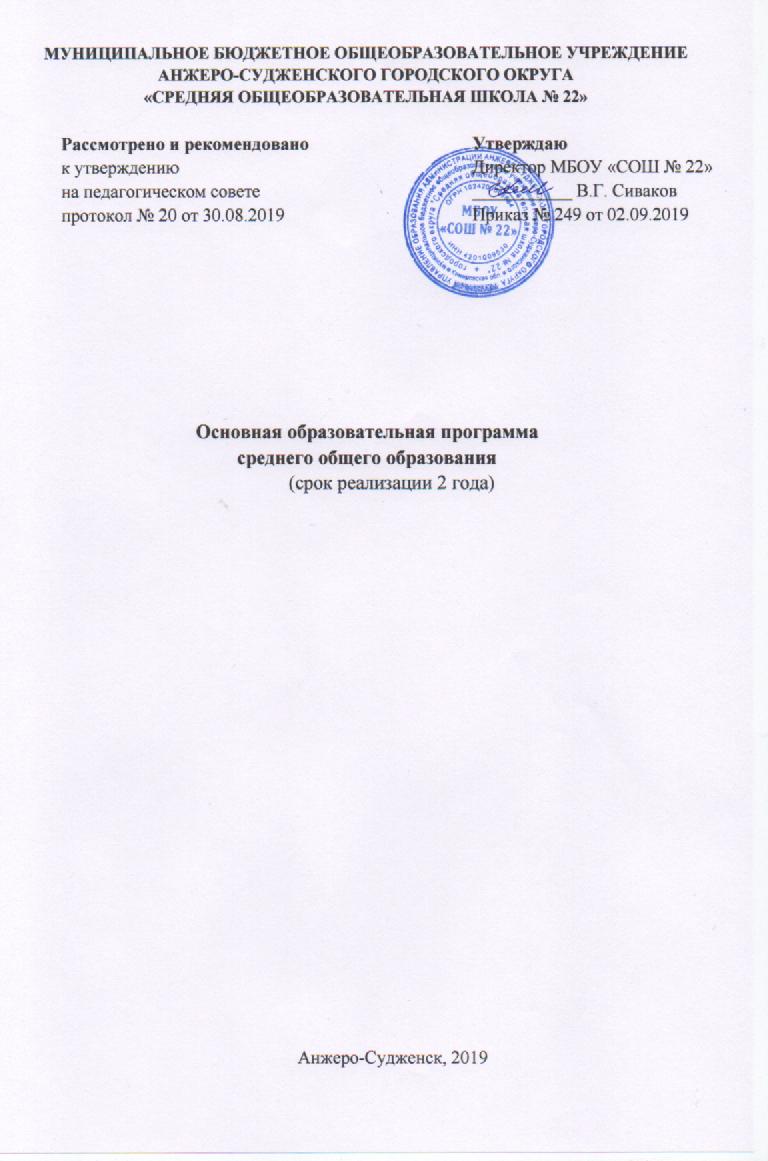 СОДЕРЖАНИЕI. ЦЕЛЕВОЙ РАЗДЕЛ1.1. Пояснительная запискаОсновная образовательная программа среднего общего образования муниципального бюджетного общеобразовательного учреждения Анжеро-Судженского городского округа «Средняя общеобразовательная школа №22» (далее – ООП СОО)  разработана на основании Федерального закона от 29.12.2012 г. № 273-ФЗ «Об образовании в Российской Федерации» и в соответствии с локальными нормативными документами:– Приказ Минобрнауки России от 17 мая 2012 г. № 413 «Об утверждении федерального государственного образовательного стандарта  среднего общего образования  (включающий список изменяющих документов (29 декабря 2014 г., 31 декабря 2015 г., 29 июня 2017 г.);– Приказ Минздравсоцразвития России от 26 августа 2010 г. № 761н «Об утверждении Единого квалификационного справочника должностей руководителей, специалистов  и служащих»;– Постановление Главного государственного санитарного врача РФ от 29.12.2010 г. №189 «Об утверждении СанПиН 2.4.2.2821-10»; «Санитарно-эпидемиологические требования к условиям и организации обучения в общеобразовательных учреждениях» (зарегистрировано в Минюсте РФ 03.03.2011 г.р/н №19993); – Приказ Министерства образования и науки РФ от 28.12.2010 г. №2106 (зарегистрирован в Минюсте РФ 03.02.2011 г. р/н №19676) «Об утверждении федеральных требований к образовательным учреждениям в части охраны здоровья обучающихся, воспитанников»; – Устав МБОУ «Средняя общеобразовательная школа №22».ООП СОО муниципального бюджетного общеобразовательного учреждения Анжеро-Судженского городского округа «Средняя общеобразовательная школа №22» (далее – МБОУ «СОШ №22») определяет цели, задачи, планируемые результаты, содержание и организацию образовательной деятельности при получении среднего общего образования и направлена на обеспечение:– формирования российской гражданской идентичности обучающихся;– единства образовательного пространства Российской Федерации посредством установления единых требований к результатам, структуре и условиям реализации основной образовательной программы;– сохранения и развития культурного разнообразия и языкового наследия многонационального народа Российской Федерации, реализации права на изучение родного языка, овладение духовными ценностями и культурой многонационального народа России;– равных возможностей получения качественного среднего общего образования;– реализации бесплатного образования на уровне среднего общего образования в объеме основной образовательной программы, предусматривающей изучение обязательных учебных предметов, входящих в учебный план (учебных предметов по выбору из обязательных предметных областей, дополнительных учебных предметов, курсов по выбору и общих для включения во все учебные планы учебных предметов, в том числе на углубленном уровне), а также внеурочную деятельность;– воспитания и социализации обучающихся, их самоидентификацию посредством личностно и общественно значимой деятельности, социального и гражданского становления, в том числе через реализацию образовательных программ, входящих в основную образовательную программу;– преемственности основных образовательных программ дошкольного, начального общего, основного общего, среднего общего, профессионального образования;– развития государственно-общественного управления в образовании;– формирования основ оценки результатов освоения обучающимися основной образовательной программы, деятельности педагогических работников, организаций, осуществляющих образовательную деятельность;– создания условий для развития и самореализации обучающихся, для формирования здорового, безопасного и экологически целесообразного образа жизни обучающихся;– государственных гарантий по соответствующему финансированию основной образовательной программы, реализуемой через урочную и внеурочную деятельностьООП СОО является программой действий всех участников отношений в сфере образования МБОУ «СОШ №22»по достижению качественных результатов, удовлетворяющих запросы потребителей: личности, общества и государства.ООП СОО обеспечивает становление и формирование личности обучающегося: – любящего свой край и свою Родину, уважающего свой народ, его культуру и духовные традиции;– осознающего и принимающего традиционные ценности семьи, российского гражданского общества, многонационального российского народа, человечества, осознающий свою сопричастность судьбе Отечества;– креативного и критически мыслящего, активно и целенаправленно познающего мир, осознающего ценность образования и науки, труда и творчества для человека и общества;– владеющего основами научных методов познания окружающего мира;– мотивированного на творчество и инновационную деятельность;– готового к сотрудничеству, способного осуществлять учебно-исследовательскую, проектную и информационно-познавательную деятельность;– осознающего себя личностью, социально активного, уважающего закон и правопорядок, осознающего ответственность перед семьей, обществом, государством, человечеством;– уважающего мнение других людей, умеющего вести конструктивный диалог, достигать взаимопонимания и успешно взаимодействовать;– осознанно выполняющего и пропагандирующего правила здорового, безопасного и экологически целесообразного образа жизни;– подготовленного к осознанному выбору профессии, понимающего значение профессиональной деятельности для человека и общества;– мотивированного на образование и самообразование в течение всей своей жизни.ООП СОО МБОУ «СОШ №22» ориентирована на решение актуальных проблем участников образовательных отношений – обучающихся, педагогических работников (учителей), родителей (законных представителей) несовершеннолетних обучаюшихся:обучающихся:– для информирования о целях, содержании, организации и предполагаемых результатах деятельности ОО;– для создания условий возможного успеха всех обучающихся в различных видах деятельности;– для соблюдения прав обучающихся при осуществлении образовательной деятельности;педагогических работников (учителей):– для определения границ ответственности учителей за результаты образовательной деятельности;– для использования в образовательной деятельности современных образовательных технологий деятельностного типа и методов активного обучения;– для определения критериев выбора допустимых, целесообразных и недопустимых приемов, методов и технологий организации образовательной деятельности;– для индивидуализации процесса образования посредством проектирования и реализации индивидуальных образовательных маршрутов обучающихся, обеспечения их эффективной самостоятельной работы при поддержке педагогических работников;– для согласования мер взаимодействия учителей по повышению качества образования;– для определения мер взаимодействия с родителями (законными представителями) несовершеннолетних обучающихся, распределение ответственности за результаты образовательной деятельности детей между семьей и образовательной организацией;родителей (законных представителей) несовершеннолетних обучающихся:– для обеспечения достоверной и полной информации о возможностях школы, об условиях образовательной деятельности, создание которых гарантирует ОО;– для обеспечения прозрачности системы оценивания образовательной деятельности обучающихся;– для определения сферы ответственности за достижение результатов образовательной деятельности образовательной организации, родителей (законных представителей) несовершеннолетних обучающихся и обучающихся, возможностей взаимодействия между ними;администрации МБОУ «СОШ №22»:– для координации деятельности педагогического коллектива по выполнению требований к результатам и условиям освоения обучающимися основной образовательной программы среднего общего образования;– для обновления содержания основной образовательной программы среднего общего образования, методик и технологий её реализации в соответствии с динамикой развития системы образования, запросов обучающихся и их родителей (законных представителей) с учетом особенностей развития субъекта Российской Федерации;– для эффективного использования профессионального и творческого потенциала педагогических и руководящих работников образовательной организации, повышения их профессиональной, коммуникативной, информационной и правовой компетентности;– для регулирования взаимоотношений субъектов образовательных отношений (педагогов, обучающихся, родителей (законных представителей) несовершеннолетних обучающихся, администрации и др.);– для эффективного управления образовательным учреждением с использованием информационно-коммуникационных технологий, современных механизмов финансирования;учредителя и органа управления:– для повышения объективности оценивания образовательных результатов учреждения в целом;– для принятия управленческих решений на основе мониторинга эффективности процесса, качества, условий и результатов образовательной деятельности школы;– при подготовке управленческих и педагогических кадров к разработке и реализации образовательных программ в новых условиях.Основная образовательная программа сформирована с учётом психолого-педагогических особенностей развития обучающихся 16-17 лет:Юность – немаловажный период в развитии человека, в этот период совершается вступление человека в зрелую жизнь. Это мир, существующий между миром взрослых и детей. Это пора окончания физического созревания, центральными признаками которой являются скелетная зрелость, появление вторичных половых признаков и скачок в росте. В этом возрасте проистекают важные изменения относительно размышлений о будущем. В юношеском возрасте предметом обдумывания главным образом становится способ достижения финального результата, а не только сам финальный результат. Это период социального, личностного, профессионального, духовного самоопределения и в основе этого процесса самоопределения располагается избрание будущей сферы деятельности. Специфической чертой юности является сама самостоятельность встречи с изменяющимся миром вообще. Так как в противоположность другим возрастам, ребенок сталкивается с новой для себя, но устойчивой формой следующего возраста.Узловыми психическими новообразованиями ранней юности являются:1. Повышенное внимание к своей внешности. Это проявляется в тяге находить у себя физические отклонения даже там, где их нет. Это вполне может порождать даже хронические психические нарушения невротического характера.2. Общее эмоциональное состояние юношей и девушек становится более ровным. Отсутствуют резкие всплески эмоций, как у детей-подростков.3. Открытие своего внутреннего мира. В ранней юности ребенок начинает интересоваться своим духовным миром. У школьников 10-11 класса начинает формироваться представление о собственной индивидуальности, неповторимости, исключительности собственного «Я». Они начинают рассуждать о внешнем мире и их рассуждения кажутся им уникальными, неизвестными никому. Отсюда возникает самонадеянность и неуверенность, смелость в суждениях и выдержанность в поступках. Старшеклассники легко начинают вбирать в себя новые идеи, но, однако отступить им от своего собственного мнения бывает очень сложно.Ребёнок юношеского возраста начинает осознавать свой внутренний мир как очень важное, радостное и волнующее событие, однако, которое так же вызывает много беспокойных, драматических волнений. Ребёнок одновременно начинает сознавать свою уникальность, несходство с другими детьми, и чувство одиночества. Эти противоречия вызывают сильную потребность в общении и в то же время увеличение его избирательности, требования к личному пространству и одиночествуУчёт особенностей юношеского возраста, успешность и своевременность формирования новообразований познавательной сферы, качеств и свойств личности связывается с активной позицией учителя, а также с адекватностью построения образовательной деятельности и выбора условий и методик обучения.Объективно необходимое для подготовки к будущей жизни юношей и девушек развитие их социальной взрослости требует и от родителей (законных представителей) решения соответствующей задачи воспитания ребёнка в семье, смены прежнего типа отношений на новый.При формировании ООП СОО МБОУ «СОШ №22» учитывались не только возрастные особенности обучающихся, но и ориентация на преемственность с ООП основного общего образования. ООП СОО МБОУ «СОШ №22» опирается на базовые достижения юношеского  возраста, а именно:– когнитивное развитие. Становление когнитивных способностей отмечено двумя основными достижениями:  развитием способности к абстрактному мышлению;  расширением временной перспективы (полная совокупность представлений человека о своём психологическом будущем и психологическом прошлом, существующих в данный момент времени);– преобразование социализации. Преобладающее влияние семьи в отрочестве постепенно заменяется влиянием группы сверстников, выступающей источником референтных норм поведения и получения определенного статуса. Эти изменения протекают в двух направлениях, в соответствии с двумя задачами развития:  освобождение от родительской опеки;  постепенное вхождение в группу сверстников;– становление идентичности. Становление психосоциальной идентичности, лежащее в основе феномена подросткового самосознания, включает: осознание временной протяженности собственного «Я», включающей детское прошлое и определяющей проекцию себя в будущее, осознание себя как отличного от родительских образов, осуществление системы выборов, которые обеспечивают цельность личности (профессии, половой идентичности и идеологических установок).Цели и задачи реализации основной образовательной программысреднего общего образования МБОУ «СОШ №22»Целями реализации основной образовательной программы среднего общего образования являются:– обеспечение соответствия основной образовательной программы требованиям Федерального государственного образовательного стандарта среднего общего образования (далее ФГОС СОО или Стандарт);– становление и развитие личности обучающегося в её самобытности и уникальности, осознание собственной индивидуальности, появление жизненных планов, готовность к самоопределению;– достижение выпускниками планируемых результатов: компетенций и компетентностей, определяемых личностными, семейными, общественными, государственными потребностями и возможностями обучающегося старшего школьного возраста, индивидуальной образовательной траекторией его развития и состоянием здоровья.Достижение поставленных целей при разработке и реализации образовательной программы среднего  общего образования предусматривает решение следующих основных задач:– формирование российской гражданской идентичности обучающихся; – сохранение и развитие культурного разнообразия и языкового наследия многонационального народа Российской Федерации, реализация права на изучение родного языка (русского языка), овладение духовными ценностями и культурой многонационального народа России;– обеспечение равных возможностей получения качественного среднего общего образования;– обеспечение достижения обучающимися образовательных результатов в соответствии с требованиями, установленными Федеральным государственным образовательным стандартом среднего общего образования;– обеспечение реализации бесплатного образования при получении  среднего общего образования в объеме основной образовательной программы, предусматривающей изучение обязательных учебных предметов, входящих в учебный план (учебных предметов по выбору из обязательных предметных областей, дополнительных учебных предметов, курсов по выбору и общих для включения во все учебные планы учебных предметов, в том числе на углубленном уровне), а также внеурочную деятельность;– установление требований к воспитанию и социализации обучающихся, их самоидентификации посредством личностно и общественно значимой деятельности, социального и гражданского становления, осознанного выбора профессии, понимание значения профессиональной деятельности для человека и общества, в том числе через реализацию образовательных программ, входящих в основную образовательную программу;– обеспечение преемственности основных образовательных программ начального общего, основного общего, среднего общего, профессионального образования; – развитие государственно-общественного управления в образовании;– формирование основ оценки результатов освоения обучающимися основной образовательной программы, деятельности педагогических работников школы; – создание условий для развития и самореализации обучающихся, для формирования здорового, безопасного и экологически целесообразного образа жизни обучающихся;– создание оптимальных условий для доступного и качественного образования обучающихся,  развития физически здоровой, творчески мыслящей личности, соблюдающей нравственные нормы, способной к самоопределению и саморазвитию.Принципы и подходы к формированию основной образовательной программы среднего  общего образования МБОУ «СОШ №22»В основе формирования и реализации ООП СОО МБОУ «СОШ №22» лежит системно-деятельностный подход, который предполагает:– формирование готовности обучающихся к саморазвитию и непрерывному образованию;– проектирование и конструирование развивающей образовательной среды МБОУ «СОШ №22»;– активную учебно-познавательную деятельность обучающихся;– построение образовательной деятельности с учетом индивидуальных, возрастных, психологических, физиологических особенностей и здоровья обучающихся.Основные принципы формирования ООП СОО МБОУ «СОШ №22»:– принципы государственной политики РФ в сфере образования (гуманистический характер образования, приоритет жизни и здоровья человека, прав и свобод личности, свободного развития личности, воспитания взаимоуважения, трудолюбия, гражданственности, патриотизма, ответственности, правовой культуры, бережного отношения к природе и окружающей среде, рационального природопользования; единство образовательного пространства на территории Российской Федерации, защита и развитие этнокультурных особенностей и традиций народов Российской Федерации в условиях многонационального государства; светский характер образования в государственных, муниципальных организациях осуществляющих образовательную деятельность и др.);– принцип преемственности, предполагающий при проектировании ООП СОО ориентировку на образовательную программу основного общего образования;– принцип совместной деятельности взрослого и обучающегося, обучающихся, который реализуется как в урочной, так и во внеурочной деятельности на основе их интересов; – принцип развивающей направленности образовательной деятельности, ориентирующий его на развитие личности обучающегося и расширение его «зоны ближайшего развития» с учетом особых образовательных потребностей; – принцип переноса компетенций, сформированных в условиях учебной ситуации в деятельность в жизненной ситуации, что обеспечит готовность обучающегося к самостоятельной ориентировке и активной деятельности в реальном мире, в действительной жизни. Результат освоения обучающимися ООП СОО рассматривается на основе деятельностного подхода как достижение обучающимися новых уровней развития на основе освоения ими как универсальных способов действий, так и способов, специфических для изучаемых учебных предметов, курсов.ООП СОО МБОУ «СОШ №22» содержит обязательную часть и часть, формируемую участниками образовательных отношений, представленных в трех разделах: целевом, содержательном и организационном. Целевой раздел определяет общее назначение, цели, задачи, планируемые результаты реализации основной образовательной программы, а также способы определения достижения этих целей и результатов и включает:– пояснительную записку;– планируемые результаты освоения обучающимися основной образовательной программы;– систему оценки результатов освоения основной образовательной программы.Содержательный раздел определяет общее содержание среднего общего образования и включает образовательные программы, ориентированные на достижение личностных, предметных и метапредметных результатов, в том числе:– программу развития универсальных учебных действий при получении среднего общего образования, включающую формирование компетенций обучающихся в области учебно-исследовательской и проектной деятельности;– программы отдельных учебных предметов, курсов и курсов внеурочной деятельности;– программу воспитания и социализации обучающихся при получении среднего общего образования, включающую такие направления, как духовно-нравственное развитие, воспитание обучающихся, их социализацию и профессиональную ориентацию, формирование экологической культуры, культуры здорового и безопасного образа жизни;– программу коррекционной работы, включающую организацию работы с обучающимися с ограниченными возможностями здоровья и инвалидами.Организационный раздел определяет общие рамки организации образовательной деятельности, а также механизмы реализации основной образовательной программы.Организационный раздел включает:– учебный план среднего общего образования как один из основных механизмов реализации основной образовательной программы;– план внеурочной деятельности, календарный учебный график;– систему условий реализации основной образовательной программы в соответствии с требованиями Стандарта.Представленные в ООП СОО требования к условиям её реализации характеризуют кадровые, финансово-экономические, материально-технические и психолого-педагогические условия реализации требований к результатам освоения основной образовательной программы среднего общего образования.Обязательная часть ООП СОО составляет 60%, а часть, формируемая участниками образовательных отношений, – 40% от общего объёма основной образовательной программы среднего общего образования МБОУ «СОШ №22». ООП СОО МБОУ «СОШ №22»  реализуется через урочную и внеурочную деятельность с соблюдением требований государственных санитарно – эпидемиологических правил и нормативов.В целях обеспечения индивидуальных потребностей обучающихся в основной образовательной программе предусматриваются: учебные предметы, курсы, обеспечивающие различные интересы обучающихся, в том числе этнокультурные; внеурочная деятельность.Внеурочная деятельность (в соответствии с п. 13 ФГОС СОО) организуется по пяти направлениям развития личности (спортивно-оздоровительное, духовно-нравственное, социальное, общеинтеллектуальное, общекультурное) в таких формах как художественные, культурологические, филологические и др. студии, сетевые сообщества, школьные спортивные клубы и секции, конференции, олимпиады, военно-патриотические объединения, экскурсии, соревнования, поисковые и научные исследования, общественно полезные практики и другие формы на добровольной основе в соответствии с выбором участников образовательных отношений и обеспечивает становление и формирование личности обучающегося.Организация внеурочной деятельности предусматривает возможность использования каникулярного времени, гибкость в распределении нагрузки при подготовке воспитательных мероприятий и общих коллективных дел.Участие во внеурочной деятельности является для обучающихся обязательным. В соответствии со Стандартом определено максимально допустимое количество часов внеурочной деятельности –  до 700 часов за два года обучения на уровне среднего общего образования.Результаты внеурочной деятельности являются частью результатов освоения основной общеобразовательной программы в соответствии с требованиями Стандарта. Они конкретизируются в рабочей программе и соответствуют планируемым результатам освоения основной общеобразовательной программы.Внеурочную деятельность осуществляют педагогические работники, соответствующие общим требованиям, предъявляемым к данной категории работников.Срок реализации ООП СООМБОУ «СОШ №22» 2 года. Изменения в ООП СОО вносятся на основании решения педагогического совета по мере необходимости.ООП СОО МБОУ «СОШ №22» представляет собой целостную систему, все компоненты которой взаимосвязаны и взаимозависимы.1.2. Планируемые результаты освоения обучающимися основной образовательной программы среднего  общего образованияОбщие положенияПланируемые результаты освоения основной образовательной программы среднего общего образования МБОУ «СОШ № 22» представляют собойсистему ведущих целевых установок и ожидаемых результатов освоения всех компонентов, составляющих содержательную основу образовательной программы.Они обеспечивают связь между требованиями Стандарта, образовательной деятельностью и системой оценки результатов освоения основной образовательной программы; являться содержательной и критериальной основой для разработки рабочих программ учебных предметов, курсов, рабочих программ курсов внеурочной деятельности, программ развития универсальных учебных действий, воспитания и социализации, а также для системы оценки качества освоения обучающимися основной образовательной программы в соответствии с требованиями Стандарта.Структура и содержание планируемых результатов освоения основной образовательной программы отражают требования Стандарта, специфику образовательной деятельности (в частности, специфику целей изучения отдельных учебных предметов), соответствуют возрастным возможностям обучающихся.Планируемые результаты освоения обучающимися основной образовательной программы  уточняют и конкретизируют  общее понимание личностных, метапредметных и предметных результатов как с позиций организации их достижения в образовательной деятельности, так и с позиций оценки достижения этих результатов.Достижение планируемых результатов освоения обучающимися основной образовательной программы учитывается при оценке результатов деятельности педагогических работников МБОУ «СОШ № 22».Достижение обучающимися планируемых результатов освоения основной образовательной программы среднего общего образования определяется по завершении обучения.В соответствии с ФГОС СОО к числу планируемых результатов освоения ООП СОО относятся:– личностные результаты, включающие готовность и способность обучающихся к саморазвитию и личностному самоопределению, сформированность их мотивации к обучению и целенаправленной познавательной деятельности, системы значимых социальных и межличностных отношений, ценностно-смысловых установок, отражающих личностные и гражданские позиции в деятельности, антикоррупционное мировоззрение, правосознание, экологическую культуру, способность ставить цели и строить жизненные планы, способность к осознанию российской гражданской идентичности в поликультурном социуме;– метапредметные результаты, включающие освоенные обучающимися межпредметные понятия и универсальные учебные действия (регулятивные, познавательные, коммуникативные), способность их использования в познавательной и социальной практике, самостоятельность в планировании и осуществлении учебной деятельности и организации учебного сотрудничества с педагогами и сверстниками, способность к построению индивидуальной образовательной траектории, владение навыками учебно-исследовательской, проектной и социальной деятельности;– предметные результаты, включающие освоенные обучающимися в ходе изучения учебного предмета умения, специфические для данной предметной области, виды деятельности по получению нового знания в рамках учебного предмета, его преобразованию и применению в учебных, учебно-проектных и социально-проектных ситуациях, формирование научного типа мышления, владение научной терминологией, ключевыми понятиями, методами и приемами.Достижение предметных и метапредметных результатов освоения ООП СОО, необходимых для продолжения образования, является предметом итоговой оценки освоения обучающимися основной образовательной программы среднего общего образования.Личностные результаты освоения основной образовательной программы отражают:1) российскую гражданскую идентичность, патриотизм, уважение к своему народу, чувства ответственности перед Родиной, гордости за свой край, свою Родину, прошлое и настоящее многонационального народа России, уважение государственных символов (герб, флаг, гимн);2) гражданскую позицию как активного и ответственного члена российского общества, осознающего свои конституционные права и обязанности, уважающего закон и правопорядок, обладающего чувством собственного достоинства, осознанно принимающего традиционные национальные и общечеловеческие гуманистические и демократические ценности;3) готовность к служению Отечеству, его защите;4) сформированность мировоззрения, соответствующего современному уровню развития науки и общественной практики, основанного на диалоге культур, а также различных форм общественного сознания, осознание своего места в поликультурном мире;5) сформированность основ саморазвития и самовоспитания в соответствии с общечеловеческими ценностями и идеалами гражданского общества; готовность и способность к самостоятельной, творческой и ответственной деятельности;6) толерантное сознание и поведение в поликультурном мире, готовность и способность вести диалог с другими людьми, достигать в нем взаимопонимания, находить общие цели и сотрудничать для их достижения, способность противостоять идеологии экстремизма, национализма, ксенофобии, дискриминации по социальным, религиозным, расовым, национальным признакам и другим негативным социальным явлениям;7) навыки сотрудничества со сверстниками, детьми младшего возраста, взрослыми в образовательной, общественно полезной, учебно-исследовательской, проектной и других видах деятельности;8) нравственное сознание и поведение на основе усвоения общечеловеческих ценностей;9) готовность и способность к образованию, в том числе самообразованию, на протяжении всей жизни; сознательное отношение к непрерывному образованию как условию успешной профессиональной и общественной деятельности;10) эстетическое отношение к миру, включая эстетику быта, научного и технического творчества, спорта, общественных отношений;11) принятие и реализацию ценностей здорового и безопасного образа жизни, потребности в физическом самосовершенствовании, занятиях спортивно-оздоровительной деятельностью, неприятие вредных привычек: курения, употребления алкоголя, наркотиков;12) бережное, ответственное и компетентное отношение к физическому и психологическому здоровью, как собственному, так и других людей, умение оказывать первую помощь;13) осознанный выбор будущей профессии и возможностей реализации собственных жизненных планов; отношение к профессиональной деятельности как возможности участия в решении личных, общественных, государственных, общенациональных проблем;14) сформированность экологического мышления, понимания влияния социально-экономических процессов на состояние природной и социальной среды; приобретение опыта эколого-направленной деятельности;15) ответственное отношение к созданию семьи на основе осознанного принятия ценностей семейной жизни.Метапредметные результаты освоения основной образовательной программы отражают:1) умение самостоятельно определять цели деятельности и составлять планы деятельности; самостоятельно осуществлять, контролировать и корректировать деятельность; использовать все возможные ресурсы для достижения поставленных целей и реализации планов деятельности; выбирать успешные стратегии в различных ситуациях;2) умение продуктивно общаться и взаимодействовать в процессе совместной деятельности, учитывать позиции других участников деятельности, эффективно разрешать конфликты;3) владение навыками познавательной, учебно-исследовательской и проектной деятельности, навыками разрешения проблем; способность и готовность к самостоятельному поиску методов решения практических задач, применению различных методов познания;4) готовность и способность к самостоятельной информационно-познавательной деятельности, владение навыками получения необходимой информации из словарей разных типов, умение ориентироваться в различных источниках информации, критически оценивать и интерпретировать информацию, получаемую из различных источников;5) умение использовать средства информационных и коммуникационных технологий (далее - ИКТ) в решении когнитивных, коммуникативных и организационных задач с соблюдением требований эргономики, техники безопасности, гигиены, ресурсосбережения, правовых и этических норм, норм информационной безопасности;6) умение определять назначение и функции различных социальных институтов;7) умение самостоятельно оценивать и принимать решения, определяющие стратегию поведения, с учетом гражданских и нравственных ценностей;8) владение языковыми средствами - умение ясно, логично и точно излагать свою точку зрения, использовать адекватные языковые средства;9) владение навыками познавательной рефлексии как осознания совершаемых действий и мыслительных процессов, их результатов и оснований, границ своего знания и незнания, новых познавательных задач и средств их достижения.Планируемые результаты формирования и развития компетентности обучающихся в области использования информационно – коммуникационных технологий, подготовки индивидуального проекта, выполняемого в процессе обучения в рамках одного предмета или на межпредметной основеИнформационно-коммуникационная компетентность является одной из ключевых компетентностей современного человека и проявляется, прежде всего, в деятельности при решении различных задач с привлечением компьютера, средств телекоммуникаций, Интернета и др.Информационную компетентность в МБОУ «СОШ № 22» рассматривают, как комплексное умение самостоятельно искать, отбирать нужную информацию, анализировать, организовывать, представлять, передавать ее; моделировать и проектировать объекты и процессы, реализовывать проекты, в том числе в сфере индивидуальной и групповой человеческой деятельности с использованием средств ИКТ. Принципиальным является то, что информационно-коммуникационная компетентность носит надпредметный, общеучебный и общеинтеллектуальный характер. Таким образом, информационная компетентность - это способность учащегося решать учебные, бытовые, предпрофессиональные задачи с использованием информационных и коммуникационных технологий.Формирование информационной компетентности в МБОУ «СОШ № 22» проходит три уровня развития:– пропедевтический уровень (понимание, владение основными понятиями);– базовый уровень (применение по образцу, выполнение задач по образцу);– профильный уровень (творческое применение, выполнение заданий, для которых надо продемонстрировать нестандартное решение).При изучении учебных предметов, курсов, в том числе курсов внеурочной деятельности обучающиеся усовершенствуют приобретённые на уровне основного общего образования навыки использования информационно – коммуникационных технологий, подготовки индивидуального проекта, выполняемого в процессе обучения в рамках одного предмета или на межпредметной основе и пополнят их.Обучающиеся смогут: – целенаправленно искать и использовать информационные ресурсы, необходимые для решения учебных и практических задач с помощью средств ИКТ;– выделять информационный аспект задачи, оперировать данными, использовать модель решения задачи;– выбирать, строить и использовать адекватную информационную модель для передачи своих мыслей средствами естественных и формальных языков в соответствии с условиями коммуникации;– использовать компьютерные технологии (включая выбор адекватных задаче инструментальных программно-аппаратных средств и сервисов) для решения информационных и коммуникационных учебных задач, в том числе: вычисление, написание писем, сочинений, докладов, рефератов, создание презентаций и др.;– создавать информационные ресурсы разного типа и для разных аудиторий, соблюдать информационную гигиену и правила информационной безопасности;– использовать информацию с учетом этических и правовых норм. В ходе изучения всех учебных предметов, курсов, в том числе внеурочной деятельности, обучающиеся усовершенствуют  опыт проектной деятельности как особой формы учебной работы, способствующей воспитанию самостоятельности, инициативности, ответственности, повышению мотивации и эффективности учебной деятельности; в ходе реализации исходного замысла на практическом уровне овладеют умением выбирать адекватные стоящей задаче средства, принимать решения, в том числе и в ситуациях неопределённости. Они получат возможность усовершенствовать способность к разработке нескольких вариантов решений, к поиску нестандартных решений, поиску и осуществлению наиболее приемлемого решения.Перечень планируемых результатов формирования и развития компетентности обучающихся в области использования информационно – коммуникационных технологий, подготовки индивидуального проекта представлен в таблице.Перечень планируемых результатовРезультатом использования ИКТ в образовательной деятельности является:  высокий уровень мотивации обучающихся на развитие  интеллектуальных, творческих способностей; развитые коммуникативные аспекты навыков работы с информацией. Использование информационных технологий, сетевых технологий, мультимедиа-технологий на уроках и во внеурочное время позволяют решать задачу формирования информационной компетентности обучающихся.Предметные результаты освоения основной образовательной программы устанавливаются для учебных предметов на базовом и углублённом уровнях.Предметные результаты освоения основной образовательной программы для учебных предметов на базовом уровне ориентированы на обеспечение преимущественно общеобразовательной и общекультурной подготовки.Предметные результаты освоения основной образовательной программы для учебных предметов на углублённом уровне ориентированы преимущественно на подготовку к последующему профессиональному образованию, развитие индивидуальных способностей обучающихся путем более глубокого, чем это предусматривается базовым курсом, освоением основ наук, систематических знаний и способов действий, присущих данному учебному предмету.Предметные результаты освоения интегрированных учебных предметов ориентированы на формирование целостных представлений о мире и общей культуры обучающихся путем освоения систематических научных знаний и способов действий на метапредметной основе.Предметные результаты освоения основной образовательной программы обеспечивают возможность дальнейшего успешного профессионального обучения или профессиональной деятельности.Планируемые предметные результаты достигаются при изучении учебных предметов, входящих в состав предметных областей, с учётом их специфики.Изучение предметной области «Русский язык и литература» - языка как знаковой системы, лежащей в основе человеческого общения, формирования российской гражданской, этнической и социальной идентичности, позволяющей понимать, быть понятым, выражать внутренний мир человека, в том числе при помощи альтернативных средств коммуникации, обеспечивает:– сформированность представлений о роли языка в жизни человека, общества, государства, способности свободно общаться в различных формах и на разные темы;– включение в культурно-языковое поле русской и общечеловеческой культуры, воспитание ценностного отношения к русскому языку как носителю культуры, как государственному языку Российской Федерации, языку межнационального общения народов России;– сформированность осознания тесной связи между языковым, литературным, интеллектуальным, духовно-нравственным развитием личности и ее социальным ростом;– сформированность устойчивого интереса к чтению как средству познания других культур, уважительного отношения к ним; приобщение к российскому литературному наследию и через него - к сокровищам отечественной и мировой культуры; сформированность чувства причастности к российским свершениям, традициям и осознание исторической преемственности поколений;– свободное использование словарного запаса, развитие культуры владения русским литературным языком во всей полноте его функциональных возможностей в соответствии с нормами устной и письменной речи, правилами русского речевого этикета;– сформированность знаний о русском языке как системе и как развивающемся явлении, о его уровнях и единицах, о закономерностях его функционирования, освоение базовых понятий лингвистики, аналитических умений в отношении языковых единиц и текстов разных функционально-смысловых типов и жанров.Планируемые результаты предметной области «Русский язык и литература» достигаются при изучении учебных предметов «Русский язык», «Литература».«Русский язык», «Литература» (базовый уровень)1) сформированность понятий о нормах русского литературного языка и применение знаний о них в речевой практике;2) владение навыками самоанализа и самооценки на основе наблюдений за собственной речью;3) владение умением анализировать текст с точки зрения наличия в нем явной и скрытой, основной и второстепенной информации;4) владение умением представлять тексты в виде тезисов, конспектов, аннотаций, рефератов, сочинений различных жанров;5) знание содержания произведений русской и мировой классической литературы, их историко-культурного и нравственно-ценностного влияния на формирование национальной и мировой;6) сформированность представлений об изобразительно-выразительных возможностях русского языка;7) сформированность умений учитывать исторический, историко-культурный контекст и контекст творчества писателя в процессе анализа художественного произведения;8) способность выявлять в художественных текстах образы, темы и проблемы и выражать свое отношение к ним в развернутых аргументированных устных и письменных высказываниях;9) овладение навыками анализа художественных произведений с учетом их жанрово-родовой специфики; осознание художественной картины жизни, созданной в литературном произведении, в единстве эмоционального личностного восприятия и интеллектуального понимания;10) сформированность представлений о системе стилей языка художественной литературы;«Русский язык», «Литература» (углубленный уровень)1) сформированность понятий о нормах русского литературного языка и применение знаний о них в речевой практике;2) владение навыками самоанализа и самооценки на основе наблюдений за собственной речью;3) владение умением анализировать текст с точки зрения наличия в нем явной и скрытой, основной и второстепенной информации;4) владение умением представлять тексты в виде тезисов, конспектов, аннотаций, рефератов, сочинений различных жанров;5) знание содержания произведений русской и мировой классической литературы, их историко-культурного и нравственно-ценностного влияния на формирование национальной и мировой;6) сформированность представлений об изобразительно-выразительных возможностях русского языка;7) сформированность умений учитывать исторический, историко-культурный контекст и контекст творчества писателя в процессе анализа художественного произведения;8) способность выявлять в художественных текстах образы, темы и проблемы и выражать свое отношение к ним в развернутых аргументированных устных и письменных высказываниях;9) овладение навыками анализа художественных произведений с учетом их жанрово-родовой специфики; осознание художественной картины жизни, созданной в литературном произведении, в единстве эмоционального личностного восприятия и интеллектуального понимания;10) сформированность представлений о системе стилей языка художественной литературы;11) сформированность представлений о лингвистике как части общечеловеческого гуманитарного знания;12) сформированность представлений о языке как многофункциональной развивающейся системе, о стилистических ресурсах языка;13) владение знаниями о языковой норме, ее функциях и вариантах, о нормах речевого поведения в различных сферах и ситуациях общения;14) владение умением анализировать единицы различных языковых уровней, а также языковые явления и факты, допускающие неоднозначную интерпретацию;15) сформированность умений лингвистического анализа текстов разной функционально-стилевой и жанровой принадлежности;16) владение различными приемами редактирования текстов;17) сформированность умений проводить лингвистический эксперимент и использовать его результаты в процессе практической речевой деятельности;18) понимание и осмысленное использование понятийного аппарата современного литературоведения в процессе чтения и интерпретации художественных произведений;19) владение навыками комплексного филологического анализа художественного текста;20) сформированность представлений о системе стилей художественной литературы разных эпох, литературных направлениях, об индивидуальном авторском стиле;21) владение начальными навыками литературоведческого исследования историко- и теоретико-литературного характера;22) умение оценивать художественную интерпретацию литературного произведения в произведениях других видов искусств (графика и живопись, театр, кино, музыка);23) сформированность представлений о принципах основных направлений литературной критики.Изучение предметной области «Родной язык и родная литература» обеспечивает:– сформированность представлений о роли родного языка в жизни человека, общества, государства, способности свободно общаться на родном языке в различных формах и на разные темы;– включение в культурно-языковое поле родной литературы и культуры, воспитание ценностного отношения к родному языку как носителю культуры своего народа;– сформированность осознания тесной связи между языковым, литературным, интеллектуальным, духовно-нравственным развитием личности и ее социальным ростом;– сформированность устойчивого интереса к чтению на родном языке как средству познания культуры своего народа и других культур, уважительного отношения к ним; приобщение к литературному наследию и через него - к сокровищам отечественной и мировой культуры; сформированность чувства причастности к свершениям, традициям своего народа и осознание исторической преемственности поколений;– свободное использование словарного запаса, развитие культуры владения родным литературным языком во всей полноте его функциональных возможностей в соответствии с нормами устной и письменной речи, правилами речевого этикета;– сформированность знаний о родном языке как системе и как развивающемся явлении, о его уровнях и единицах, о закономерностях его функционирования, освоение базовых понятий лингвистики, аналитических умений в отношении языковых единиц и текстов разных функционально-смысловых типов и жанров.«Родной язык (русский)», «Родная литература (русская)» (базовый и углубленный уровень) – требования к предметным результатам освоения базового курса родного языка и родной литературы отражают:1) сформированность понятий о нормах родного языка и применение знаний о них в речевой практике;2) владение видами речевой деятельности на родном языке (аудирование, чтение, говорение и письмо), обеспечивающими эффективное взаимодействие с окружающими людьми в ситуациях формального и неформального межличностного и межкультурного общения;3) сформированность навыков свободного использования коммуникативно-эстетических возможностей родного языка;4) сформированность понятий и систематизацию научных знаний о родном языке; осознание взаимосвязи его уровней и единиц; освоение базовых понятий лингвистики, основных единиц и грамматических категорий родного языка;5) сформированность навыков проведения различных видов анализа слова (фонетического, морфемного, словообразовательного, лексического, морфологического), синтаксического анализа словосочетания и предложения, а также многоаспектного анализа текста на родном языке;6) обогащение активного и потенциального словарного запаса, расширение объема используемых в речи грамматических средств для свободного выражения мыслей и чувств на родном языке адекватно ситуации и стилю общения;7) овладение основными стилистическими ресурсами лексики и фразеологии родного языка, основными нормами родного языка (орфоэпическими, лексическими, грамматическими, орфографическими, пунктуационными), нормами речевого этикета; приобретение опыта их использования в речевой практике при создании устных и письменных высказываний; стремление к речевому самосовершенствованию;8) сформированность ответственности за языковую культуру как общечеловеческую ценность; осознание значимости чтения на родном языке и изучения родной литературы для своего дальнейшего развития; формирование потребности в систематическом чтении как средстве познания мира и себя в этом мире, гармонизации отношений человека и общества, многоаспектного диалога;9) сформированность понимания родной литературы как одной из основных национально-культурных ценностей народа, как особого способа познания жизни;10) обеспечение культурной самоидентификации, осознание коммуникативно-эстетических возможностей родного языка на основе изучения выдающихся произведений культуры своего народа, российской и мировой культуры;11) сформированность навыков понимания литературных художественных произведений, отражающих разные этнокультурные традиции.Предметные результаты изучения предметной области «Иностранные языки» включают предметные результаты изучения учебных предметов: «Иностранный язык (английский)», «Второй иностранный язык (немецкий)» (базовый уровень) - требования к предметным результатам освоения базового курса иностранного языка отражают:1) сформированность коммуникативной иноязычной компетенции, необходимой для успешной социализации и самореализации, как инструмента межкультурного общения в современном поликультурном мире;2) владение знаниями о социокультурной специфике страны/стран изучаемого языка и умение строить свое речевое и неречевое поведение адекватно этой специфике; умение выделять общее и различное в культуре родной страны и страны/стран изучаемого языка;3) достижение уровня владения иностранным языком, превышающего пороговый, достаточного для делового общения в рамках выбранного профиля;4) сформированность умения использовать иностранный язык как средство для получения информации из иноязычных источников в образовательных и самообразовательных целях.Иностранный язык (английский), Второй иностранный язык (немецкий) (углубленный уровень) - требования к предметным результатам освоения углубленного курса иностранного языка отражают:1) сформированность коммуникативной иноязычной компетенции, необходимой для успешной социализации и самореализации, как инструмента межкультурного общения в современном поликультурном мире;2) владение знаниями о социокультурной специфике страны/стран изучаемого языка и умение строить свое речевое и неречевое поведение адекватно этой специфике; умение выделять общее и различное в культуре родной страны и страны/стран изучаемого языка;3) достижение уровня владения иностранным языком, превышающего пороговый, достаточного для делового общения в рамках выбранного профиля;4) сформированность умения использовать иностранный язык как средство для получения информации из иноязычных источников в образовательных и самообразовательных целях.5) достижение уровня владения иностранным языком, превышающего пороговый, достаточного для делового общения в рамках выбранного профиля;6) сформированность умения перевода с иностранного языка на русский при работе с несложными текстами в русле выбранного профиля;7) владение иностранным языком как одним из средств формирования учебно-исследовательских умений, расширения своих знаний в других предметных областях.Изучение предметной области «Общественные науки»  обеспечивает:– сформированность мировоззренческой, ценностно-смысловой сферы обучающихся, российской гражданской идентичности, поликультурности, толерантности, приверженности ценностям, закрепленным Конституцией Российской Федерации;– понимание роли России в многообразном, быстро меняющемся глобальном мире;– сформированность навыков критического мышления, анализа и синтеза, умений оценивать и сопоставлять методы исследования, характерные для общественных наук;– формирование целостного восприятия всего спектра природных, экономических, социальных реалий;– сформированность умений обобщать, анализировать и оценивать информацию: теории, концепции, факты, имеющие отношение к общественному развитию и роли личности в нем, с целью проверки гипотез и интерпретации данных различных источников;– владение знаниями о многообразии взглядов и теорий по тематике общественных наук.«История» (базовый уровень):1) сформированность представлений о современной исторической науке, ее специфике, методах исторического познания и роли в решении задач прогрессивного развития России в глобальном мире;2) владение комплексом знаний об истории России и человечества в целом, представлениями об общем и особенном в мировом историческом процессе;3) сформированность умений применять исторические знания в профессиональной и общественной деятельности, поликультурном общении;4) владение навыками проектной деятельности и исторической реконструкции с привлечением различных источников;5) сформированность умений вести диалог, обосновывать свою точку зрения в дискуссии по исторической тематике.«История» (углубленный уровень)1) сформированность представлений о современной исторической науке, ее специфике, методах исторического познания и роли в решении задач прогрессивного развития России в глобальном мире;2) владение комплексом знаний об истории России и человечества в целом, представлениями об общем и особенном в мировом историческом процессе;3) сформированность умений применять исторические знания в профессиональной и общественной деятельности, поликультурном общении;4) владение навыками проектной деятельности и исторической реконструкции с привлечением различных источников;5) сформированность умений вести диалог, обосновывать свою точку зрения в дискуссии по исторической тематике;6) сформированность знаний о месте и роли исторической науки в системе научных дисциплин, представлений об историографии;7) владение системными историческими знаниями, понимание места и роли России в мировой истории;8) владение приемами работы с историческими источниками, умениями самостоятельно анализировать документальную базу по исторической тематике;9) сформированность умений оценивать различные исторические версии.«Обществознание» (базовый уровень)1) сформированность знаний об обществе как целостной развивающейся системе в единстве и взаимодействии его основных сфер и институтов;2) владение базовым понятийным аппаратом социальных наук;3) владение умениями выявлять причинно-следственные, функциональные, иерархические и другие связи социальных объектов и процессов;4) сформированность представлений об основных тенденциях и возможных перспективах развития мирового сообщества в глобальном мире;5) сформированность представлений о методах познания социальных явлений и процессов;6) владение умениями применять полученные знания в повседневной жизни, прогнозировать последствия принимаемых решений;7) сформированность навыков оценивания социальной информации, умений поиска информации в источниках различного типа для реконструкции недостающих звеньев с целью объяснения и оценки разнообразных явлений и процессов общественного развития.«География» (базовый уровень):1) владение представлениями о современной географической науке, ее участии в решении важнейших проблем человечества;2) владение географическим мышлением для определения географических аспектов природных, социально-экономических и экологических процессов и проблем;3) сформированность системы комплексных социально ориентированных географических знаний о закономерностях развития природы, размещения населения и хозяйства, о динамике и территориальных особенностях процессов, протекающих в географическом пространстве;4) владение умениями проведения наблюдений за отдельными географическими объектами, процессами и явлениями, их изменениями в результате природных и антропогенных воздействий;5) владение умениями использовать карты разного содержания для выявления закономерностей и тенденций, получения нового географического знания о природных социально-экономических и экологических процессах и явлениях;6) владение умениями географического анализа и интерпретации разнообразной информации;7) владение умениями применять географические знания для объяснения и оценки разнообразных явлений и процессов, самостоятельного оценивания уровня безопасности окружающей среды, адаптации к изменению ее условий;8) сформированность представлений и знаний об основных проблемах взаимодействия природы и общества, о природных и социально-экономических аспектах экологических проблем.«География» (углубленный уровень):1) владение представлениями о современной географической науке, ее участии в решении важнейших проблем человечества;2) владение географическим мышлением для определения географических аспектов природных, социально-экономических и экологических процессов и проблем;3) сформированность системы комплексных социально ориентированных географических знаний о закономерностях развития природы, размещения населения и хозяйства, о динамике и территориальных особенностях процессов, протекающих в географическом пространстве;4) владение умениями проведения наблюдений за отдельными географическими объектами, процессами и явлениями, их изменениями в результате природных и антропогенных воздействий;5) владение умениями использовать карты разного содержания для выявления закономерностей и тенденций, получения нового географического знания о природных социально-экономических и экологических процессах и явлениях;6) владение умениями географического анализа и интерпретации разнообразной информации;7) владение умениями применять географические знания для объяснения и оценки разнообразных явлений и процессов, самостоятельного оценивания уровня безопасности окружающей среды, адаптации к изменению ее условий;8) сформированность представлений и знаний об основных проблемах взаимодействия природы и общества, о природных и социально-экономических аспектах экологических проблем.9) сформированность знаний о составе современного комплекса географических наук, его специфике и месте в системе научных дисциплин, роли в решении современных научных и практических задач;10) владение умениями применения географического мышления для вычленения и оценивания географических факторов, определяющих сущность и динамику важнейших природных, социально-экономических и экологических процессов;11) сформированность комплекса знаний о целостности географического пространства как иерархии взаимосвязанных природно-общественных территориальных систем;12) владение умениями проводить учебные исследования, в том числе с использованием простейшего моделирования и проектирования природных, социально-экономических и геоэкологических явлений и процессов;13) владение навыками картографической интерпретации природных, социально-экономических и экологических характеристик различных территорий;14) владение умениями работать с геоинформационными системами;15) владение первичными умениями проводить географическую экспертизу разнообразных природных, социально-экономических и экологических процессов;16) сформированность системы знаний об основных процессах, закономерностях и проблемах взаимодействия географической среды и общества, о географических подходах к устойчивому развитию территорий.«Экономика» (базовый уровень):1) сформированность системы знаний об экономической сфере в жизни общества; как пространстве, в котором осуществляется экономическая деятельность индивидов, семей, отдельных предприятий и государства;2) понимание сущности экономических институтов, их роли в социально-экономическом развитии общества; понимание значения этических норм и нравственных ценностей в экономической деятельности отдельных людей и общества; сформированность уважительного отношения к чужой собственности;3) сформированность экономического мышления: умения принимать рациональные решения в условиях относительной ограниченности доступных ресурсов, оценивать и принимать ответственность за их возможные последствия для себя, своего окружения и общества в целом;4) владение навыками поиска актуальной экономической информации в различных источниках, включая Интернет; умение различать факты, аргументы и оценочные суждения; анализировать, преобразовывать и использовать экономическую информацию для решения практических задач в учебной деятельности и реальной жизни;5) сформированность навыков проектной деятельности: умение разрабатывать и реализовывать проекты экономической и междисциплинарной направленности на основе базовых экономических знаний и ценностных ориентиров;6) умение применять полученные знания и сформированные навыки для эффективного исполнения основных социально-экономических ролей (потребителя, производителя, покупателя, продавца, заемщика, акционера, наемного работника, работодателя, налогоплательщика);7) способность к личностному самоопределению и самореализации в экономической деятельности, в том числе в области предпринимательства; знание особенностей современного рынка труда, владение этикой трудовых отношений;8) понимание места и роли России в современной мировой экономике; умение ориентироваться в текущих экономических событиях в России и в мире.«Экономика» (углубленный уровень):1) сформированность системы знаний об экономической сфере в жизни общества; как пространстве, в котором осуществляется экономическая деятельность индивидов, семей, отдельных предприятий и государства;2) понимание сущности экономических институтов, их роли в социально-экономическом развитии общества; понимание значения этических норм и нравственных ценностей в экономической деятельности отдельных людей и общества; сформированность уважительного отношения к чужой собственности;3) сформированность экономического мышления: умения принимать рациональные решения в условиях относительной ограниченности доступных ресурсов, оценивать и принимать ответственность за их возможные последствия для себя, своего окружения и общества в целом;4) владение навыками поиска актуальной экономической информации в различных источниках, включая Интернет; умение различать факты, аргументы и оценочные суждения; анализировать, преобразовывать и использовать экономическую информацию для решения практических задач в учебной деятельности и реальной жизни;5) сформированность навыков проектной деятельности: умение разрабатывать и реализовывать проекты экономической и междисциплинарной направленности на основе базовых экономических знаний и ценностных ориентиров;6) умение применять полученные знания и сформированные навыки для эффективного исполнения основных социально-экономических ролей (потребителя, производителя, покупателя, продавца, заемщика, акционера, наемного работника, работодателя, налогоплательщика);7) способность к личностному самоопределению и самореализации в экономической деятельности, в том числе в области предпринимательства; знание особенностей современного рынка труда, владение этикой трудовых отношений;8) понимание места и роли России в современной мировой экономике; умение ориентироваться в текущих экономических событиях в России и в мире;9) сформированность представлений об экономической науке как системе теоретических и прикладных наук; особенностях ее методологии и применимости экономического анализа в других социальных науках; понимание эволюции и сущности основных направлений современной экономической науки;10) владение системными экономическими знаниями, включая современные научные методы познания и опыт самостоятельной исследовательской деятельности в области экономики;11) владение приемами работы со статистической, фактической и аналитической экономической информацией; умение самостоятельно анализировать и интерпретировать данные для решения теоретических и прикладных задач;12) умение оценивать и аргументировать собственную точку зрения по экономическим проблемам, различным аспектам социально-экономической политики государства;13) сформированность системы знаний об институциональных преобразованиях российской экономики при переходе к рыночной системе, динамике основных макроэкономических показателей и современной ситуации в экономике России.«Право» (базовый уровень):1) сформированность представлений о понятии государства, его функциях, механизме и формах;2) владение знаниями о понятии права, источниках и нормах права, законности, правоотношениях;3) владение знаниями о правонарушениях и юридической ответственности;4) сформированность представлений о Конституции Российской Федерации как основном законе государства, владение знаниями об основах правового статуса личности в Российской Федерации;5) сформированность общих представлений о разных видах судопроизводства, правилах применения права, разрешения конфликтов правовыми способами;6) сформированность основ правового мышления и антикоррупционных стандартов поведения;7) сформированность знаний об основах административного, гражданского, трудового, уголовного права;8) понимание юридической деятельности; ознакомление со спецификой основных юридических профессий;9) сформированность умений применять правовые знания для оценивания конкретных правовых норм с точки зрения их соответствия законодательству Российской Федерации;10) сформированность навыков самостоятельного поиска правовой информации, умений использовать результаты в конкретных жизненных ситуациях.«Право» (углубленный уровень):1) сформированность представлений о понятии государства, его функциях, механизме и формах;2) владение знаниями о понятии права, источниках и нормах права, законности, правоотношениях;3) владение знаниями о правонарушениях и юридической ответственности;4) сформированность представлений о Конституции Российской Федерации как основном законе государства, владение знаниями об основах правового статуса личности в Российской Федерации;5) сформированность общих представлений о разных видах судопроизводства, правилах применения права, разрешения конфликтов правовыми способами;6) сформированность основ правового мышления и антикоррупционных стандартов поведения;7) сформированность знаний об основах административного, гражданского, трудового, уголовного права;8) понимание юридической деятельности; ознакомление со спецификой основных юридических профессий;9) сформированность умений применять правовые знания для оценивания конкретных правовых норм с точки зрения их соответствия законодательству Российской Федерации;10) сформированность навыков самостоятельного поиска правовой информации, умений использовать результаты в конкретных жизненных ситуациях.11) сформированность представлений о роли и значении права как важнейшего социального регулятора и элемента культуры общества;12) владение знаниями об основных правовых принципах, действующих в демократическом обществе;13) сформированность представлений о системе и структуре права, правоотношениях, правонарушениях и юридической ответственности;14) владение знаниями о российской правовой системе, особенностях ее развития;15) сформированность представлений о конституционном, гражданском, арбитражном, уголовном видах судопроизводства, правилах применения права, разрешения конфликтов правовыми способами;16) сформированность правового мышления и способности различать соответствующие виды правоотношений, правонарушений, юридической ответственности, применяемых санкций, способов восстановления нарушенных прав;17) сформированность знаний об общих принципах и нормах, регулирующих государственное устройство Российской Федерации, конституционный статус государственной власти и систему конституционных прав и свобод в Российской Федерации, механизмы реализации и защиты прав граждан и юридических лиц;18) понимание юридической деятельности как формы реализации права; ознакомление со спецификой основных юридических профессий;19) сформированность умений применять правовые знания для оценивания конкретных правовых норм с точки зрения их соответствия законодательству Российской Федерации, выработки и доказательной аргументации собственной позиции в конкретных правовых ситуациях с использованием нормативных актов.«Россия в мире» (базовый уровень):1) сформированность представлений о России в разные исторические периоды на основе знаний в области обществознания, истории, географии, культурологии и пр.;2) сформированность знаний о месте и роли России как неотъемлемой части мира в контексте мирового развития, как определяющего компонента формирования российской идентичности;3) сформированность взгляда на современный мир с точки зрения интересов России, понимания ее прошлого и настоящего;4) сформированность представлений о единстве и многообразии многонационального российского народа; понимание толерантности и мультикультурализма в мире;5) сформированность умений использования широкого спектра социально-экономической информации для анализа и оценки конкретных ситуаций прошлого и настоящего;6) сформированность умений сравнительного анализа исторических событий, происходивших в один исторический период в разных социокультурных общностях, и аналогичных исторических процессов, протекавших в различные хронологические периоды;7) сформированность способности отличать интерпретации прошлого, основанные на фактическом материале, от заведомых искажений, не имеющих документального подтверждения;8) сформированность представлений об особенностях современного глобального общества, информационной политике и механизмах создания образа исторической и современной России в мире;9) сформированность умений реконструкции и интерпретации прошлого России на основе источников, владение умениями синтеза разнообразной исторической информации для комплексного анализа и моделирования на ее основе вариантов дальнейшего развития России.Изучение предметной области «Математика и информатика» обеспечит:– сформированность представлений о социальных, культурных и исторических факторах становления математики и информатики;– сформированность основ логического, алгоритмического и математического мышления;– сформированность умений применять полученные знания при решении различных задач;– сформированность представлений о математике как части общечеловеческой культуры, универсальном языке науки, позволяющем описывать и изучать реальные процессы и явления;– сформированность представлений о роли информатики и ИКТ в современном обществе, понимание основ правовых аспектов использования компьютерных программ и работы в Интернете;– сформированность представлений о влиянии информационных технологий на жизнь человека в обществе; понимание социального, экономического, политического, культурного, юридического, природного, эргономического, медицинского и физиологического контекстов информационных технологий;– принятие этических аспектов информационных технологий; осознание ответственности людей, вовлеченных в создание и использование информационных систем, распространение информации.«Математика» (включая алгебру и начала математического анализа, геометрию) (базовый уровень:)1) сформированность представлений о математике как части мировой культуры и о месте математики в современной цивилизации, о способах описания на математическом языке явлений реального мира;2) сформированность представлений о математических понятиях как о важнейших математических моделях, позволяющих описывать и изучать разные процессы и явления; понимание возможности аксиоматического построения математических теорий;3) владение методами доказательств и алгоритмов решения; умение их применять, проводить доказательные рассуждения в ходе решения задач;4) владение стандартными приемами решения рациональных и иррациональных, показательных, степенных, тригонометрических уравнений и неравенств, их систем; использование готовых компьютерных программ, в том числе для поиска пути решения и иллюстрации решения уравнений и неравенств;5) сформированность представлений об основных понятиях, идеях и методах математического анализа;6) владение основными понятиями о плоских и пространственных геометрических фигурах, их основных свойствах; сформированность умения распознавать на чертежах, моделях и в реальном мире геометрические фигуры; применение изученных свойств геометрических фигур и формул для решения геометрических задач и задач с практическим содержанием;7) сформированность представлений о процессах и явлениях, имеющих вероятностный характер, о статистических закономерностях в реальном мире, об основных понятиях элементарной теории вероятностей; умений находить и оценивать вероятности наступления событий в простейших практических ситуациях и основные характеристики случайных величин;8) владение навыками использования готовых компьютерных программ при решении задач;«Математика» (включая алгебру и начала математического анализа, геометрию) (углубленный уровень):1) сформированность представлений о математике как части мировой культуры и о месте математики в современной цивилизации, о способах описания на математическом языке явлений реального мира;2) сформированность представлений о математических понятиях как о важнейших математических моделях, позволяющих описывать и изучать разные процессы и явления; понимание возможности аксиоматического построения математических теорий;3) владение методами доказательств и алгоритмов решения; умение их применять, проводить доказательные рассуждения в ходе решения задач;4) владение стандартными приемами решения рациональных и иррациональных, показательных, степенных, тригонометрических уравнений и неравенств, их систем; использование готовых компьютерных программ, в том числе для поиска пути решения и иллюстрации решения уравнений и неравенств;5) сформированность представлений об основных понятиях, идеях и методах математического анализа;6) владение основными понятиями о плоских и пространственных геометрических фигурах, их основных свойствах; сформированность умения распознавать на чертежах, моделях и в реальном мире геометрические фигуры; применение изученных свойств геометрических фигур и формул для решения геометрических задач и задач с практическим содержанием;7) сформированность представлений о процессах и явлениях, имеющих вероятностный характер, о статистических закономерностях в реальном мире, об основных понятиях элементарной теории вероятностей; умений находить и оценивать вероятности наступления событий в простейших практических ситуациях и основные характеристики случайных величин;8) владение навыками использования готовых компьютерных программ при решении задач;9) сформированность представлений о необходимости доказательств при обосновании математических утверждений и роли аксиоматики в проведении дедуктивных рассуждений;10) сформированность понятийного аппарата по основным разделам курса математики; знаний основных теорем, формул и умения их применять; умения доказывать теоремы и находить нестандартные способы решения задач;11) сформированность умений моделировать реальные ситуации, исследовать построенные модели, интерпретировать полученный результат;12) сформированность представлений об основных понятиях математического анализа и их свойствах, владение умением характеризовать поведение функций, использование полученных знаний для описания и анализа реальных зависимостей;13) владение умениями составления вероятностных моделей по условию задачи и вычисления вероятности наступления событий, в том числе с применением формул комбинаторики и основных теорем теории вероятностей; исследования случайных величин по их распределению.«Информатика» (базовый уровень):1) сформированность представлений о роли информации и связанных с ней процессов в окружающем мире;2) владение навыками алгоритмического мышления и понимание необходимости формального описания алгоритмов;3) владение умением понимать программы, написанные на выбранном для изучения универсальном алгоритмическом языке высокого уровня; знанием основных конструкций программирования; умением анализировать алгоритмы с использованием таблиц;4) владение стандартными приемами написания на алгоритмическом языке программы для решения стандартной задачи с использованием основных конструкций программирования и отладки таких программ; использование готовых прикладных компьютерных программ по выбранной специализации;5) сформированность представлений о компьютерно-математических моделях и необходимости анализа соответствия модели и моделируемого объекта (процесса); о способах хранения и простейшей обработке данных; понятия о базах данных и средствах доступа к ним, умений работать с ними;6) владение компьютерными средствами представления и анализа данных;7) сформированность базовых навыков и умений по соблюдению требований техники безопасности, гигиены и ресурсосбережения при работе со средствами информатизации; понимания основ правовых аспектов использования компьютерных программ и работы в Интернете.«Информатика» (углубленный уровень):1) сформированность представлений о роли информации и связанных с ней процессов в окружающем мире;2) владение навыками алгоритмического мышления и понимание необходимости формального описания алгоритмов;3) владение умением понимать программы, написанные на выбранном для изучения универсальном алгоритмическом языке высокого уровня; знанием основных конструкций программирования; умением анализировать алгоритмы с использованием таблиц;4) владение стандартными приемами написания на алгоритмическом языке программы для решения стандартной задачи с использованием основных конструкций программирования и отладки таких программ; использование готовых прикладных компьютерных программ по выбранной специализации;5) сформированность представлений о компьютерно-математических моделях и необходимости анализа соответствия модели и моделируемого объекта (процесса); о способах хранения и простейшей обработке данных; понятия о базах данных и средствах доступа к ним, умений работать с ними;6) владение компьютерными средствами представления и анализа данных;7) сформированность базовых навыков и умений по соблюдению требований техники безопасности, гигиены и ресурсосбережения при работе со средствами информатизации; понимания основ правовых аспектов использования компьютерных программ и работы в Интернете;8) владение системой базовых знаний, отражающих вклад информатики в формирование современной научной картины мира;9) овладение понятием сложности алгоритма, знание основных алгоритмов обработки числовой и текстовой информации, алгоритмов поиска и сортировки;10) владение универсальным языком программирования высокого уровня (по выбору), представлениями о базовых типах данных и структурах данных; умением использовать основные управляющие конструкции;11) владение навыками и опытом разработки программ в выбранной среде программирования, включая тестирование и отладку программ; владение элементарными навыками формализации прикладной задачи и документирования программ;12) сформированность представлений о важнейших видах дискретных объектов и об их простейших свойствах, алгоритмах анализа этих объектов, о кодировании и декодировании данных и причинах искажения данных при передаче; систематизацию знаний, относящихся к математическим объектам информатики; умение строить математические объекты информатики, в том числе логические формулы;13) сформированность представлений об устройстве современных компьютеров, о тенденциях развития компьютерных технологий; о понятии "операционная система" и основных функциях операционных систем; об общих принципах разработки и функционирования интернет-приложений;14) сформированность представлений о компьютерных сетях и их роли в современном мире; знаний базовых принципов организации и функционирования компьютерных сетей, норм информационной этики и права, принципов обеспечения информационной безопасности, способов и средств обеспечения надежного функционирования средств ИКТ;15) владение основными сведениями о базах данных, их структуре, средствах создания и работы с ними;16) владение опытом построения и использования компьютерно-математических моделей, проведения экспериментов и статистической обработки данных с помощью компьютера, интерпретации результатов, получаемых в ходе моделирования реальных процессов; умение оценивать числовые параметры моделируемых объектов и процессов, пользоваться базами данных и справочными системами;17) сформированность умения работать с библиотеками программ; наличие опыта использования компьютерных средств представления и анализа данных.Изучение предметной области «Естественные науки»  обеспечивает:– сформированность основ целостной научной картины мира;– формирование понимания взаимосвязи и взаимозависимости естественных наук;– сформированность понимания влияния естественных наук на окружающую среду, экономическую, технологическую, социальную и этическую сферы деятельности человека;– создание условий для развития навыков учебной, проектно-исследовательской, творческой деятельности, мотивации обучающихся к саморазвитию;– сформированность умений анализировать, оценивать, проверять на достоверность и обобщать научную информацию;– сформированность навыков безопасной работы во время проектно-исследовательской и экспериментальной деятельности, при использовании лабораторного оборудования.«Физика» (базовый уровень)1) сформированность представлений о роли и месте физики в современной научной картине мира; понимание физической сущности наблюдаемых во Вселенной явлений; понимание роли физики в формировании кругозора и функциональной грамотности человека для решения практических задач;2) владение основополагающими физическими понятиями, закономерностями, законами и теориями; уверенное пользование физической терминологией и символикой;3) владение основными методами научного познания, используемыми в физике: наблюдение, описание, измерение, эксперимент; умения обрабатывать результаты измерений, обнаруживать зависимость между физическими величинами, объяснять полученные результаты и делать выводы;4) сформированность умения решать физические задачи;5) сформированность умения применять полученные знания для объяснения условий протекания физических явлений в природе и для принятия практических решений в повседневной жизни;6) сформированность собственной позиции по отношению к физической информации, получаемой из разных источников;«Физика» (углубленный уровень):1) сформированность представлений о роли и месте физики в современной научной картине мира; понимание физической сущности наблюдаемых во Вселенной явлений; понимание роли физики в формировании кругозора и функциональной грамотности человека для решения практических задач;2) владение основополагающими физическими понятиями, закономерностями, законами и теориями; уверенное пользование физической терминологией и символикой;3) владение основными методами научного познания, используемыми в физике: наблюдение, описание, измерение, эксперимент; умения обрабатывать результаты измерений, обнаруживать зависимость между физическими величинами, объяснять полученные результаты и делать выводы;4) сформированность умения решать физические задачи;5) сформированность умения применять полученные знания для объяснения условий протекания физических явлений в природе и для принятия практических решений в повседневной жизни;6) сформированность собственной позиции по отношению к физической информации, получаемой из разных источников;7) сформированность системы знаний об общих физических закономерностях, законах, теориях, представлений о действии во Вселенной физических законов, открытых в земных условиях;8) сформированность умения исследовать и анализировать разнообразные физические явления и свойства объектов, объяснять принципы работы и характеристики приборов и устройств, объяснять связь основных космических объектов с геофизическими явлениями;9) владение умениями выдвигать гипотезы на основе знания основополагающих физических закономерностей и законов, проверять их экспериментальными средствами, формулируя цель исследования;10) владение методами самостоятельного планирования и проведения физических экспериментов, описания и анализа полученной измерительной информации, определения достоверности полученного результата;11) сформированность умений прогнозировать, анализировать и оценивать последствия бытовой и производственной деятельности человека, связанной с физическими процессами, с позиций экологической безопасности.«Химия» (базовый уровень):1) сформированность представлений о месте химии в современной научной картине мира; понимание роли химии в формировании кругозора и функциональной грамотности человека для решения практических задач;2) владение основополагающими химическими понятиями, теориями, законами и закономерностями; уверенное пользование химической терминологией и символикой;3) владение основными методами научного познания, используемыми в химии: наблюдение, описание, измерение, эксперимент; умение обрабатывать, объяснять результаты проведенных опытов и делать выводы; готовность и способность применять методы познания при решении практических задач;4) сформированность умения давать количественные оценки и проводить расчеты по химическим формулам и уравнениям;5) владение правилами техники безопасности при использовании химических веществ;6) сформированность собственной позиции по отношению к химической информации, получаемой из разных источников«Химия» (углубленный уровень)1) сформированность представлений о месте химии в современной научной картине мира; понимание роли химии в формировании кругозора и функциональной грамотности человека для решения практических задач;2) владение основополагающими химическими понятиями, теориями, законами и закономерностями; уверенное пользование химической терминологией и символикой;3) владение основными методами научного познания, используемыми в химии: наблюдение, описание, измерение, эксперимент; умение обрабатывать, объяснять результаты проведенных опытов и делать выводы; готовность и способность применять методы познания при решении практических задач;4) сформированность умения давать количественные оценки и проводить расчеты по химическим формулам и уравнениям;5) владение правилами техники безопасности при использовании химических веществ;6) сформированность собственной позиции по отношению к химической информации, получаемой из разных источников7) сформированность системы знаний об общих химических закономерностях, законах, теориях;8) сформированность умений исследовать свойства неорганических и органических веществ, объяснять закономерности протекания химических реакций, прогнозировать возможность их осуществления;9) владение умениями выдвигать гипотезы на основе знаний о составе, строении вещества и основных химических законах, проверять их экспериментально, формулируя цель исследования;10) владение методами самостоятельного планирования и проведения химических экспериментов с соблюдением правил безопасной работы с веществами и лабораторным оборудованием; сформированность умений описания, анализа и оценки достоверности полученного результата;11) сформированность умений прогнозировать, анализировать и оценивать с позиций экологической безопасности последствия бытовой и производственной деятельности человека, связанной с переработкой веществ.«Биология» (базовый уровень):1) сформированность представлений о роли и месте биологии в современной научной картине мира; понимание роли биологии в формировании кругозора и функциональной грамотности человека для решения практических задач;2) владение основополагающими понятиями и представлениями о живой природе, ее уровневой организации и эволюции; уверенное пользование биологической терминологией и символикой;3) владение основными методами научного познания, используемыми при биологических исследованиях живых объектов и экосистем: описание, измерение, проведение наблюдений; выявление и оценка антропогенных изменений в природе;4) сформированность умений объяснять результаты биологических экспериментов, решать элементарные биологические задачи;5) сформированность собственной позиции по отношению к биологической информации, получаемой из разных источников, к глобальным экологическим проблемам и путям их решения.«Биология» (углубленный уровень):1) сформированность представлений о роли и месте биологии в современной научной картине мира; понимание роли биологии в формировании кругозора и функциональной грамотности человека для решения практических задач;2) владение основополагающими понятиями и представлениями о живой природе, ее уровневой организации и эволюции; уверенное пользование биологической терминологией и символикой;3) владение основными методами научного познания, используемыми при биологических исследованиях живых объектов и экосистем: описание, измерение, проведение наблюдений; выявление и оценка антропогенных изменений в природе;4) сформированность умений объяснять результаты биологических экспериментов, решать элементарные биологические задачи;5) сформированность собственной позиции по отношению к биологической информации, получаемой из разных источников, к глобальным экологическим проблемам и путям их решения;6) сформированность системы знаний об общих биологических закономерностях, законах, теориях;7) сформированность умений исследовать и анализировать биологические объекты и системы, объяснять закономерности биологических процессов и явлений; прогнозировать последствия значимых биологических исследований;8) владение умениями выдвигать гипотезы на основе знаний об основополагающих биологических закономерностях и законах, о происхождении и сущности жизни, глобальных изменениях в биосфере; проверять выдвинутые гипотезы экспериментальными средствами, формулируя цель исследования;9) владение методами самостоятельной постановки биологических экспериментов, описания, анализа и оценки достоверности полученного результата;10) сформированность убежденности в необходимости соблюдения этических норм и экологических требований при проведении биологических исследований.«Естествознание» (базовый уровень):1) сформированность представлений о целостной современной естественно-научной картине мира, о природе как единой целостной системе, о взаимосвязи человека, природы и общества; о пространственно-временных масштабах Вселенной;2) владение знаниями о наиболее важных открытиях и достижениях в области естествознания, повлиявших на эволюцию представлений о природе, на развитие техники и технологий;3) сформированность умения применять естественно-научные знания для объяснения окружающих явлений, сохранения здоровья, обеспечения безопасности жизнедеятельности, бережного отношения к природе, рационального природопользования, а также выполнения роли грамотного потребителя;4) сформированность представлений о научном методе познания природы и средствах изучения мегамира, макромира и микромира; владение приемами естественно-научных наблюдений, опытов исследований и оценки достоверности полученных результатов;5) владение понятийным аппаратом естественных наук, позволяющим познавать мир, участвовать в дискуссиях по естественно-научным вопросам, использовать различные источники информации для подготовки собственных работ, критически относиться к сообщениям СМИ, содержащим научную информацию;6) сформированность умений понимать значимость естественно-научного знания для каждого человека, независимо от его профессиональной деятельности, различать факты и оценки, сравнивать оценочные выводы, видеть их связь с критериями оценок и связь критериев с определенной системой ценностей.«Астрономия» (базовый уровень):1) сформированность представлений о строении Солнечной системы, эволюции звезд и Вселенной, пространственно-временных масштабах Вселенной;2) понимание сущности наблюдаемых во Вселенной явлений;3) владение основополагающими астрономическими понятиями, теориями, законами и закономерностями, уверенное пользование астрономической терминологией и символикой;4) сформированность представлений о значении астрономии в практической деятельности человека и дальнейшем научно-техническом развитии;5) осознание роли отечественной науки в освоении и использовании космического пространства и развитии международного сотрудничества в этой области.Предметная область «Физическая культура, экология и основы безопасности жизнедеятельности»обеспечивает:– сформированность экологического мышления, навыков здорового, безопасного и экологически целесообразного образа жизни, понимание рисков и угроз современного мира;– знание правил и владение навыками поведения в опасных и чрезвычайных ситуациях природного, социального и техногенного характера;– владение умением сохранять эмоциональную устойчивость в опасных и чрезвычайных ситуациях, а также навыками оказания первой помощи пострадавшим;– умение действовать индивидуально и в группе в опасных и чрезвычайных ситуациях«Физическая культура» (базовый уровень):1) умение использовать разнообразные формы и виды физкультурной деятельности для организации здорового образа жизни, активного отдыха и досуга, в том числе в подготовке к выполнению нормативов Всероссийского физкультурно-спортивного комплекса «Готов к труду и обороне» (ГТО);2) владение современными технологиями укрепления и сохранения здоровья, поддержания работоспособности, профилактики предупреждения заболеваний, связанных с учебной и производственной деятельностью;3) владение основными способами самоконтроля индивидуальных показателей здоровья, умственной и физической работоспособности, физического развития и физических качеств;4) владение физическими упражнениями разной функциональной направленности, использование их в режиме учебной и производственной деятельности с целью профилактики переутомления и сохранения высокой работоспособности;5) владение техническими приемами и двигательными действиями базовых видов спорта, активное применение их в игровой и соревновательной деятельности;«Экология» (базовый уровень):1) сформированность представлений об экологической культуре как условии достижения устойчивого (сбалансированного) развития общества и природы, об экологических связях в системе «человек - общество – природа»;2) сформированность экологического мышления и способности учитывать и оценивать экологические последствия в разных сферах деятельности;3) владение умениями применять экологические знания в жизненных ситуациях, связанных с выполнением типичных социальных ролей;4) владение знаниями экологических императивов, гражданских прав и обязанностей в области энерго- и ресурсосбережения в интересах сохранения окружающей среды, здоровья и безопасности жизни;5) сформированность личностного отношения к экологическим ценностям, моральной ответственности за экологические последствия своих действий в окружающей среде;6) сформированность способности к выполнению проектов экологически ориентированной социальной деятельности, связанных с экологической безопасностью окружающей среды, здоровьем людей и повышением их экологической культуры«Основы безопасности жизнедеятельности» (базовый уровень):1) сформированность представлений о культуре безопасности жизнедеятельности, в том числе о культуре экологической безопасности как о жизненно важной социально-нравственной позиции личности, а также как о средстве, повышающем защищенность личности, общества и государства от внешних и внутренних угроз, включая отрицательное влияние человеческого фактора;2) знание основ государственной системы, российского законодательства, направленных на защиту населения от внешних и внутренних угроз;3) сформированность представлений о необходимости отрицания экстремизма, терроризма, других действий противоправного характера, а также асоциального поведения;4) сформированность представлений о здоровом образе жизни как о средстве обеспечения духовного, физического и социального благополучия личности;5) знание распространенных опасных и чрезвычайных ситуаций природного, техногенного и социального характера;6) знание факторов, пагубно влияющих на здоровье человека, исключение из своей жизни вредных привычек (курения, пьянства и т. д.);7) знание основных мер защиты (в том числе в области гражданской обороны) и правил поведения в условиях опасных и чрезвычайных ситуаций;8) умение предвидеть возникновение опасных и чрезвычайных ситуаций по характерным для них признакам, а также использовать различные информационные источники;9) умение применять полученные знания в области безопасности на практике, проектировать модели личного безопасного поведения в повседневной жизни и в различных опасных и чрезвычайных ситуациях;10) знание основ обороны государства и воинской службы: законодательство об обороне государства и воинской обязанности граждан; права и обязанности гражданина до призыва, во время призыва и прохождения военной службы, уставные отношения, быт военнослужащих, порядок несения службы и воинские ритуалы, строевая, огневая и тактическая подготовка;11) знание основных видов военно-профессиональной деятельности, особенностей прохождения военной службы по призыву и контракту, увольнения с военной службы и пребывания в запасе;12) владение основами медицинских знаний и оказания первой помощи пострадавшим при неотложных состояниях (при травмах, отравлениях и различных видах поражений), включая знания об основных инфекционных заболеваниях и их профилактикеИзучение дополнительных учебных предметов, курсов по выбору   обучающихся обеспечивает:– удовлетворение индивидуальных запросов обучающихся;– общеобразовательную, общекультурную составляющую при получении среднего общего образования;– развитие личности обучающихся, их познавательных интересов, интеллектуальной и ценностно-смысловой сферы;– развитие навыков самообразования и самопроектирования;– углубление, расширение и систематизацию знаний в выбранной области научного знания или вида деятельности;– совершенствование имеющегося и приобретение нового опыта познавательной деятельности, профессионального самоопределения обучающихся.Результаты изучения дополнительных учебных предметов, курсов по выбору обучающихся («Прикладные задачи в математике; «Избранные вопросы математики», «Программирование на языке Python», «Методы решения физических задач» и др.) отражают:1) развитие личности обучающихся средствами предлагаемого для изучения учебного предмета, курса: развитие общей культуры обучающихся, их мировоззрения, ценностно-смысловых установок, развитие познавательных, регулятивных и коммуникативных способностей, готовности и способности к саморазвитию и профессиональному самоопределению;2) овладение систематическими знаниями и приобретение опыта осуществления целесообразной и результативной деятельности;3) развитие способности к непрерывному самообразованию, овладению ключевыми компетентностями, составляющими основу умения: самостоятельному приобретению и интеграции знаний, коммуникации и сотрудничеству, эффективному решению (разрешению) проблем, осознанному использованию информационных и коммуникационных технологий, самоорганизации и саморегуляции;4) обеспечение академической мобильности и (или) возможности поддерживать избранное направление образования;5) обеспечение профессиональной ориентации обучающихся.Курс «Вопросы истории: теория и практика»:1) освоение систематизированных знаний о трудных темах истории России и элементов философско-исторических и методологических знаний об историческом процессе; 2) сформированность исторического мышления – способности рассматривать события и явления с точки зрения их исторической обусловленности, умения выявлять историческую обусловленность различных версий и оценок событий, определять и аргументировано представлять собственное отношение к дискуссионным проблемам истории;  4) овладение умениями и навыками комплексной работы с различными типами исторических источников, поиска и систематизации исторической информации как основы решения исследовательских задач;5) сформированность способностей обучающихся на основе исторического анализа и проблемного подхода осмысливать процессы, события и явления в их динамике, взаимосвязи и взаимообусловленности с учетом принципов научной объективности и историзма.Курс «Избранные вопросы математики»:1) владение алгоритмами решения уравнений, неравенств, содержащих переменную под знаком модуля, параметр;2) владение способами решения систем уравнений, неравенств различного уровня сложности;3) формирование умений решать уравнения высших степеней, тригонометрические, показательные, логарифмические, содержащие переменную под знаком модуля, параметр;4) формирование умений применять нестандартные методы при решении уравнений и неравенств, их систем.Курс «Массовая культура»:1) владение базовым понятийным аппаратом социальных наук;2) владение умениями выявлять причинно-следственные, функциональные, иерархические и другие связи социальных объектов и процессов;3) сформированность представлений об основных тенденциях и возможных перспективах развития мирового сообщества в глобальном мире;4) сформированность представлений о методах познания социальных явлений и процессов;5) владение умениями применять полученные знания в повседневной жизни, прогнозировать последствия принимаемых решений;6) сформированность навыков оценивания социальной информации, умений поиска информации в источниках различного типа для реконструкции недостающих звеньев с целью объяснения и оценки разнообразных явлений и процессов общественного развития.Курс «Введение в микроконтроллеры»:1) овладение опытом построения и использования компьютерно-математических моделей, проведения экспериментов и статистической обработки данных с помощью компьютера, интерпретации результатов, получаемых в ходе моделирования реальных процессов; умение оценивать числовые параметры моделируемых объектов и процессов, пользоваться базами данных и справочными системами;2)  сформированность представлений о работе компьютерных систем на базе микроконтроллеров, их роли в современном мире;3) овладение навыками программирования микроконтроллеров в специализированной среде программирования, навыков использования датчиков микроконтроллера и применения их в реальном объекте;4) сформированность представление о базовых понятиях электроники; 5) сформированность представлений о реализации базовых алгоритмических структур в среде микроконтроллера.Курс «Методы решения физических задач»:1) сформированность умения решать физические задачи повышенной сложности;2) сформированность умения применять полученные знания для объяснения условий протекания физических явлений в природе и для принятия практических решений в повседневной жизни.Курс «Молекулярная биология»:1) умение оценивания роли молекулярной биологии в формировании современной научной картины мира, прогнозирование перспектив развития науки;2) устанавливание связи строения и функций основных биологических макромолекул, их роли в процессах клеточного метаболизма;3) решение задач на определение последовательности нуклеотидов ДНК и иРНК (мРНК), антикодонов тРНК, последовательности аминокислот в молекуле белка, на основе знаний о реакциях матричного синтеза, генетическом коде, принципе комплементарности;4) представление биологической информации в виде текста, таблицы, схемы, графика, диаграммы и формулирование выводов на основании представленных данных; 5) преобразование графиков, таблиц, диаграмм, схем в текст биологического содержания.Курс «Прикладные задачи в математике»:1) владение нестандартными приемами решения сложных рациональных и иррациональных, показательных, степенных, тригонометрических уравнений и неравенств, их систем; 2) владение приемами преобразований сложных иррациональных, показательных, логарифмических, тригонометрических выражений.3) применение изученных свойств геометрических фигур и формул для решения нестандартных геометрических задач и задач с практическим содержанием.Курс «Химия в задачах»:1) сформированное умение описания и различения  химических реакций;	2) анализ и оценка последствий для окружающей среды бытовой и производственной деятельности человека, связанной с переработкой веществ;	3) осознание значимости химических превращений органических и неорганических веществ как основы многих явлений живой и неживой природы; 	4) углубление представлений о материальном единстве мира;	5) овладение приемами работы с информацией химического содержания, представленной в виде текста, формул, табличных данных.Индивидуального проект:сформированность навыков коммуникативной, учебно-исследовательской деятельности, критического мышления;способность к инновационной, аналитической, творческой, интеллектуальной деятельности; сформированность навыков проектной деятельности, а также самостоятельного применения приобретенных знаний и способов действий при решении различных задач, используя знания одного или нескольких учебных предметов или предметных областей;способность постановки цели и формулирования гипотезы исследования, планирования работы, отбора и интерпретации необходимой информации, структурирования аргументации результатов исследования на основе собранных данных, презентации результатов.1.3. Система оценки достижения планируемых результатов освоения основной образовательной программы среднего общего образованияОбщие положенияСистема оценки достижения планируемых результатов освоения ООП СОО в соответствии с ФГОС СОО:1) закрепляет основные направления и цели оценочной деятельности, ориентирует на управление качеством образования, описывает объект и содержание оценки, критерии, процедуры и состав инструментария оценивания, формы представления результатов, условия и границы применения системы оценки;2) ориентирует образовательную деятельность на реализацию требований к результатам освоения основной образовательной программы;3) обеспечивать комплексный подход к оценке результатов освоения основной образовательной программы, позволяющий вести оценку предметных, метапредметных и личностных результатов;4) обеспечивает оценку динамики индивидуальных достижений обучающихся в процессе освоения основной общеобразовательной программы;5) предусматривает использование разнообразных методов и форм, взаимно дополняющих друг друга (таких как стандартизированные письменные и устные работы, проекты, конкурсы, практические работы, творческие работы, самоанализ и самооценка, наблюдения, испытания (тесты) и иное);6) позволяет использовать результаты итоговой оценки выпускников, характеризующие уровень достижения планируемых результатов освоения основной образовательной программы, при оценке деятельности школы, педагогических работников.Система оценки достижения планируемых результатов освоения основной образовательной программы включает описание:1) организацию и формы представления и учета результатов промежуточной аттестации обучающихся в рамках урочной и внеурочной деятельности;2) организацию, содержание и критерии оценки результатов по учебным предметам, выносимым на государственную итоговую аттестацию;3) организацию, критерии оценки и формы представления и учета результатов оценки учебно-исследовательской и проектной деятельности обучающихся.В соответствии с ФГОС СОО система оценки реализует системно-деятельностный, комплексный и уровневый подходы к оценке образовательных достижений.Системно-деятельностный подход к оценке образовательных достижений проявляется в оценке способности обучающихся к решению учебно-познавательных и учебно-практических задач. Он обеспечивается содержанием и критериями оценки, в качестве которых выступают планируемые результаты обучения, выраженные в деятельностной форме.Комплексный подход к оценке образовательных достижений реализуется путем:– оценки трех групп результатов: личностных, предметных, метапредметных (регулятивных, коммуникативных и познавательных универсальных учебных действий);– использования комплекса оценочных процедур как основы для оценки динамики индивидуальных образовательных достижений и для итоговой оценки;– использования разнообразных методов и форм оценки, взаимно дополняющих друг друга (стандартизированные устные и письменные работы, проекты, практические работы, самооценка, наблюдения);Система оценки включает процедуры:– внутренней оценки;– внешней оценки.Внутренняя оценка включает:– текущую оценку;– портфолио индивидуальных достижений обучающегося;– внутриучрежденческий мониторинг образовательных достижений;– промежуточную и итоговую аттестацию обучающихся.К внешним процедурам относятся:– независимая оценка качества образования;– мониторинговые исследования федерального уровней (ВПР, НИКО и др.).В МБОУ «СОШ № 22» внутренняя оценка строится на той же содержательной и критериальной основе, что и внешняя – на основе планируемых результатов освоения ООП СОО.Согласованность внутренней и внешней оценки повышает доверие к внутренней оценке, обеспечивает её более высокую надежность.Направления и цели оценочной деятельностиОсновным направлением оценочной деятельности в МБОУ «СОШ № 22»  в соответствии с требованиями ФГОС СОО является оценка образовательных достижений обучающихся на различных этапах обучения как основа их промежуточной и итоговой аттестации, а также основа процедур внутреннего мониторинга, мониторинговых исследований федерального уровня, осуществляемая в:– урочной деятельности, где критериальной базой выступают личностные, метапредметные и предметные результаты освоения конкретного учебного предмета, курса,– внеурочной деятельности, в организации оценивания которой используются рабочие программы курсов внеурочной деятельности, содержащие личностные и метапредметные результаты;– деятельности по реализации программы воспитания и социализации обучающихся, в которой содержится перечень планируемых результатов воспитания (по духовно-нравственному развитию, воспитанию обучающихся, их социализации и профессиональной ориентации, формированию экологической культуры, культуры здорового и безопасного образа жизни);Цели оценочной деятельности:1) Мониторинг уровня подготовки обучающихся при получении среднего общего образования, соответствующий требованиям ФГОС СОО, предусматривающий:– объективное оценивание личностных, метапредметных и предметных результатов урочной деятельности;– комплексный анализ личностных и метапредметных результатов внеурочной деятельности;– изучение (с учётом планируемых результатов) эффективности реализации программ по духовно-нравственному развитию, воспитанию обучающихся, их социализации и профессиональной ориентации, формированию экологической культуры, культуры здорового и безопасного образа жизни; коррекционной работы;2) Комплексное изучение эффективности деятельности МБОУ «СОШ №22» для получения объективной информации об особенностях её функционирования.Таким образом, оценивается эффективность разных направлений реализации ООП СОО, обеспечивающей достижение обучающимися планируемых результатов.Объект и содержание оценки, критерии, процедуры и состав инструментария оцениванияОсновным объектом системы оценки, её содержательной и критериальной базой выступают требования ФГОС СОО, которые конкретизируются в планируемых результатах освоения обучающимися основной образовательной программы МБОУ «СОШ № 22» (личностных, метапредметных и предметных).Аспекты (подобъекты) оценочной деятельности:– программа формирования и развития УУД – оценка метапредметных результатов;– программам воспитательной направленности (социализации и воспитания) – оценка личностных результатов;– рабочие программы по дисциплинам учебного плана – оценка предметных результатов.В соответствии с этим можно обозначить следующие критерии оценочной деятельности:Критерий 1 – уровень сформированности у обучающихся личностных результатов освоения ООП СОО.Показатели критерия определены исходя из выделенных структурных компонентов: мотивационный компонент (мотивы к учению и познавательной деятельности; саморазвитию; самообразованию; осознанному выбору и построению дальнейшей индивидуальной траектории образования с учётом устойчивых познавательных интересов); компетентностный (глубина и прочность усвоения системы метапредметных, предметных знаний; сформированность обобщенных междисциплинарных понятий; умение использовать имеющиеся знания для решения теоретических, теоретико-практических, практических задач); эмоционально- ценностный (осознание социальной значимости учебной деятельности; убежденность в правильности выбора; удовлетворенность своим выбором; сформированность системы ценностных ориентаций;); действенно-практический (готовность действовать в стандартных и нестандартных ситуациях, следование усвоенным идеям в повседневной жизни).Критерий 2 – уровень сформированности у обучающихся метапредметных результатов освоения ООП СОО.Показатели критерия: определены в соответствии с группами универсальных учебных действий: регулятивные, познавательные, коммуникативные и включают способность и готовность к освоению систематических знаний, их самостоятельному пополнению, переносу и интеграции; способность к сотрудничеству и коммуникации; способность к решению личностно и социально значимых проблем и воплощению найденных решений в практику; способность и готовность к использованию ИКТ в целях обучения и развития; способность к самоорганизации, саморегуляции и рефлексии.Критерий 3 – уровень сформированности у обучающихся  предметных результатов освоения ООП СОО.Особенности оценки личностных, метапредметных и предметных результатовОсобенности оценки личностных результатов.Оценка личностных результатов представляет собой оценку достижения учащимися планируемых результатов в их личностном развитии.Достижение личностных результатов обеспечивается в ходе реализации всех компонентов образовательной деятельности, включая внеурочную деятельность, реализуемую семьей и МБОУ «СОШ № 22». Основным объектом оценки личностных результатов служит сформированность универсальных учебных действий, предусматривающих:1) сформированность основ гражданской идентичности личности; 2) сформированность индивидуальной учебной самостоятельности, включая умение строить жизненные профессиональные планы с учетом конкретных перспектив социального развития;3) сформированность социальных компетенций, включая ценностно-смысловые установки и моральные нормы, опыт социальных и межличностных отношений, правосознание.Во внутриучрежденческом мониторинге в целях оптимизации личностного развития обучающихся в МБОУ «СОШ № 22» возможна оценка сформированности отдельных личностных результатов:– соблюдение норм и правил, принятых в образовательной организации;– участие в общественной жизни организации, ближайшего социального окружения;– прилежание и ответственность за результаты обучения.Внутриучрежденческий мониторинг организуется администрацией образовательной организации и осуществляется классным руководителем преимущественно на основе наблюдений в ходе учебных занятий и внеурочной деятельности, которые обобщаются в конце учебного года и представляются в виде характеристики. Любое использование данных, полученных в ходе мониторинговых исследований, возможно только в соответствии с Федеральным законом от 17.07.2006 №152-ФЗ «О персональных данных».Личностные результаты выпускников при получении среднего общего образования в полном соответствии с требованиями ФГОС СОО не подлежат итоговой оценке. Оценка этих результатов образовательной деятельности осуществляется в ходе внешних неперсонифицированных мониторинговых исследований, результаты которых являются основанием для принятия управленческих решений при проектировании и реализации программ развития, программ поддержки образовательной деятельности, иных программ. Оценка личностных результатов образовательной деятельности осуществляется в ходе:– внешних неперсонифицированных мониторинговых исследований специалистами, не работающими в образовательной организации и обладающими необходимой компетенцией в сфере психолого-педагогической диагностики развития личности;– оценка личностного прогресса в форме портфеля достижений (персонифицированная, демонстрирующая достижения конкретного учащегося в конкурсах, олимпиадах и пр.);– оценка знания моральных норм и сформированности морально-этических суждений о поступках и действиях людей (по ответам на задания при изучении учебных предметов);– психолого-педагогическая диагностика (проводится по запросу родителей (законных представителей) или педагогов и администрации при согласии родителей (законных представителей) несовершеннолетних обучающихся).В систему оценки входят различные методы, дополняющие друг друга: наблюдение, экспертная оценка, стандартизованные опросники, проективные методы, самооценка, анализ продуктов деятельности (проектов, практических, творческих работ) и т.д.Критерии оценки (показатели развития) личностных (социальных) свойств:– умение оценивать (выдвигать суждения о действиях, поступках, поведении на основе выбранных критериев, стандартов, условий),– способность принимать ответственность,– способность уважать других,– умение сотрудничать,– умение участвовать в выработке совместного решения,– способность разрешать конфликты,– способность приспосабливаться к выполнению различных ролей при работе в группе.Формы представления интегральной (накопительной) оценки личностных результатов:– портфолио (портфель достижений). Это сборник работ и иначе представленных результатов учащегося, который демонстрирует его усилия, прогресс и достижения в различных областях;– характеристики обучающегося;– справки по результатам внутриучрежденческого  контроля.Особенности оценки метапредметных результатовОсновным объектом оценки метапредметных результатов служит сформированность у обучающихся регулятивных, коммуникативных и познавательных универсальных учебных действий, т. е. таких умственных действий обучающихся, которые направлены на анализ и управление своей познавательной деятельностью.К ним относятся:– способность обучающегося принимать и сохранять учебную цель и задачи; самостоятельно преобразовывать практическую задачу в познавательную, умение планировать собственную деятельность в соответствии с поставленной задачей и условиями её реализации и искать средства её осуществления; умение контролировать и оценивать свои действия, вносить коррективы в их выполнение на основе оценки и учёта характера ошибок, проявлять инициативу и самостоятельность в обучении;– умение осуществлять информационный поиск, сбор и выделение существенной информации из различных информационных источников;– умение использовать знаково-символические средства для создания моделей изучаемых объектов и процессов, схем решения учебно-познавательных и практических задач;– способность к осуществлению логических операций сравнения, анализа, обобщения, классификации по родовидовым признакам, к установлению аналогий, отнесения к известным понятиям;– умение сотрудничать с педагогом и сверстниками при решении учебных проблем, принимать на себя ответственность за результаты своих действийОсновное содержание оценки метапредметных результатов при получении среднего общего образования строится вокруг совершенствования умения учиться, то есть той совокупности способов действий, которая и обеспечивает способность обучающихся к самостоятельному усвоению новых знаний и умений, включая организацию этого процесса.Оценка метапредметных результатов проводится в ходе следующих процедур:– комплексные работы на межпредметной основе, которые оценивают (прямо или опосредованно) сформированность большинства познавательных учебных действий и навыков работы с информацией;– опосредованная оценка сформированности коммуникативных и регулятивных действий («взаимодействие с партнёром»: ориентация на партнёра, умение слушать и слышать собеседника; стремление учитывать и координировать различные мнения и позиции в отношении объекта, действия, события).Каждый из перечисленных видов диагностик проводится с периодичностью не менее чем один раз в 2 года.Основной процедурой итоговой оценки достижения метапредметных результатов является  защита проекта. Организация, критерии оценки и формы представления и учета результатов оценки учебно-исследовательской и проектной деятельности обучающихсяУчебно-исследовательские работы и проекты могут быть реализованы как в рамках одного предмета, так и на содержании нескольких. Количество участников может варьироваться, так, может быть индивидуальный или групповой проект/работа. Учебно-исследовательская работа или проект могут быть реализованы как в короткие сроки, к примеру, за один урок, так и в течение более длительного промежутка времени. В состав участников работы могут войти не только сами обучающиеся (одного или разных возрастов), но и родители (законные представители), и педагоги.Формы представления учебно-исследовательской и проектной деятельности обучающихся: макеты, модели, рабочие установки, схемы, план-карта; постеры, презентации; альбомы, буклеты, брошюры, книги; реконструкции событий; эссе, рассказы, стихи, рисунки; результаты исследовательских экспедиций, обработки архивов и мемуаров; документальные фильмы, мультфильмы; выставки, игры, тематические вечера, концерты; сценарии мероприятий; веб-сайты, программное обеспечение, компакт-диски (или другие цифровые носители) и др. Результаты также могут быть представлены в ходе проведения конференций, семинаров и круглых столовФормы учета результатов оценки учебно-исследовательской и проектной деятельности обучающихся: по итогам выполнения работы или проекта отметка выставляется в классный журнал.Критерии оценивания учебно-исследовательской работы и проектаПеревод набранных баллов в отметку:15-18 баллов - отметка «5» (отлично);11-14 баллов - отметка «4» (хорошо);7-10 баллов - отметка «3» (удовлетворительно); 6 и менее баллов - отметка «2» (неудовлетворительно).Оценка предметных результатовОценка предметных результатов представляет собой оценку достижения обучающимся планируемых результатов по отдельным предметам.Формирование этих результатов обеспечивается за счёт основных компонентов образовательной деятельности – учебных предметов.Основным объектом оценки предметных результатов в соответствии с требованиями ФГОС СОО является способность к решению учебно-познавательных и учебно-практических задач, основанных на изучаемом учебном материале, с использованием способов действий, релевантных содержанию учебных предметов, в том числе метапредметных (познавательных, регулятивных, коммуникативных) действий.Оценка предметных результатов представляет собой оценку достижения обучающимся планируемых результатов по отдельным предметам. Формирование этих результатов обеспечивается каждым учебным предметом.Основным предметом оценки в соответствии с требованиями ФГОС СОО является способность к решению учебно-познавательных и учебно-практических задач, основанных на изучаемом учебном материале, с использованием способов действий, релевантных содержанию учебных предметов, в том числе – метапредметных (познавательных, регулятивных, коммуникативных) действий.При оценке предметных результатов основную ценность представляет не само по себе освоение системы опорных знаний и способность воспроизводить их в стандартных учебных ситуациях, а способность использовать эти знания при решении учебно-познавательных и учебно-практических задач.Объектом оценки предметных результатов являются действия, выполняемые обучающимися, с предметным содержанием.Оценка предметных результатов ведётся каждым учителем в ходе процедур текущей, промежуточной и итоговой оценки, а также администрацией образовательной организации в ходе внутришкольного  мониторинга.Для отслеживания уровня усвоения знаний и умений используются:контрольные работы;самостоятельные работы;тесты и тестовые диагностические работы;комплексные диагностические работы;устный опрос;защита проекта;творческая работа;демонстрация достижений ученика с предъявлением накопленного в течение года материала (портфель достижений).В МБОУ «СОШ №22» применяется балльная система оценивания: «5» - отлично, «4» - хорошо, «3» - удовлетворительно, «2» неудовлетворительно.Отметку «5» – получает обучающийся, если его устный ответ, письменная работа, практическая деятельность в полном объеме соответствуют содержанию рабочей программы учебного предмета, курса (допускается один недочет), объем знания, понимания и глубина освоения содержания рабочей программы составляет 85 – 100%.Правильный полный ответ представляет собой связное, логически последовательное сообщение на определенную тему, умения применять определения/понятия, правила в конкретных случаях. Обучающийся обосновывает свои суждения, применяет знания на практике, приводит собственные примеры. Самостоятельно осуществляет способы учебно-познавательной и учебно-практической деятельности в незнакомой ситуации.Отметку «4» – получает обучающийся, если его устный ответ, письменная работа, практическая деятельность или ее результаты соответствуют содержанию рабочей программы учебного предмета, курса (допускаются   одна, две негрубые ошибки), объем знания, понимания и глубина освоения содержания рабочей программы составляет 70 – 84% (правильный, но не    совсем точный ответ). Самостоятельно осуществляет способы учебно-познавательной и учебно-практической деятельности по образцу.Отметку «3» – получает обучающийся, если его устный ответ, письменная работа, практическая деятельность и ее результаты соответствуют содержанию рабочей программы учебного предмета, курса (допускается определенный набор грубых и негрубых ошибок и недочетов).Объем знания, понимания и глубина освоения содержания рабочей программы составляет 55 – 69% (правильный, но не полный ответ, допускаются неточности в определении понятий или формулировке правил, недостаточно глубоко и доказательно обучающийся обосновывает свои суждения, не умеет приводить примеры, излагает материал непоследовательно). Осуществляет способы учебно-познавательной и учебно-практической деятельности под руководством учителя с использованием учебника и (или) других средств обучения.Отметку «2» – получает обучающийся, если его устный ответ, письменная работа, практическая деятельность и ее результаты частично соответствуют содержанию рабочей программы учебного предмета, курса. Имеются существенные недостатки и грубые ошибки, объем знания, понимания и глубина освоения содержания рабочей программы составляет менее 54% (неправильный ответ и / или обучающийся отказался от ответа, отсутствие работы без объяснения причины или неуважительной причины).Описанный выше подход применяется в ходе различных процедур оценивания: текущего, промежуточного и итогового.Текущая оценка представляет собой процедуру оценки индивидуального продвижения в освоении программы учебного предмета. Текущая оценка может быть формирующей, т.е. поддерживающей и направляющей усилия обучающегося, и диагностической, способствующей выявлению и осознанию учителем и обучающимся существующих проблем в обучении.Объектом текущей оценки являются тематические планируемые результаты, освоения которых зафиксированы в тематическом планировании. В текущей оценке используется весь арсенал форм и методов проверки (устные и письменные опросы, практические работы, творческие работы, индивидуальные и групповые формы, само- и взаимооценка, рефлексия, листы продвижения и др.) с учётом особенностей учебного предмета и особенностей контрольно-оценочной деятельности учителя. Результаты текущей оценки являются основой для индивидуализации учебного процесса; при этом отдельные результаты, свидетельствующие об успешности обучения и достижении тематических результатов в более сжатые (по сравнению с планируемыми учителем) сроки могут служить основанием, для освобождения ученика от необходимости выполнять тематическую проверочную работу. Результаты фиксируются в классном журнале и электронном классном журнале.Освоение образовательной программы, в том числе отдельной части или всего объема учебного предмета, курса, дисциплины (модуля) образовательной программы, сопровождается промежуточной аттестацией обучающихся, проводимой в формах, определенных учебным планом, и в порядке установленном МБОУ «СОШ №22».Итоговая оценка результатов освоения основной образовательной программы среднего общего образования включает две составляющие:– результаты промежуточной аттестации обучающихся, отражающие динамику их индивидуальных образовательных достижений в соответствии с планируемыми результатами освоения основной образовательной программы среднего общего образования;– результаты государственной итоговой аттестации выпускников, характеризующие уровень достижения планируемых результатов освоения основной образовательной программы среднего общего образования.Итоговая оценка ограничивается контролем успешности освоения действий, выполняемых обучающимися с предметным содержанием, отражающим опорную систему знаний данного учебного предмета.Для оценки динамики формирования предметных результатов в системе внутришкольного мониторинга образовательных достижений фиксируются и анализируются данные о сформированности умений и навыков, способствующих освоению систематических знаний, в том числе:– первичному ознакомлению, отработке и осознанию теоретических моделей и понятий (общенаучных и базовых для данной области знания), стандартных алгоритмов и процедур;– выявлению и осознанию сущности и особенностей изучаемых объектов, процессов и явлений действительности (природных, социальных, культурных, технических и др.) в соответствии с содержанием конкретного учебного предмета.– выявлению и анализу существенных и устойчивых связей и отношений между объектами и процессами.Внутришкольный мониторинг образовательных достижений ведётся каждым учителем-предметником. Результаты внутришкольного мониторинга являются основанием для рекомендаций как для текущей коррекции учебного процесса и его индивидуализации, так и для повышения квалификации учителя. Результаты внутришкольного мониторинга в части оценки уровня достижений обучающихся обобщаются и отражаются в их характеристиках.С целью оценки динамики индивидуальных достижений обучающихся, индивидуализации и дифференциации процесса обучения в МБОУ «СОШ №22», личностного и профессионального самоопределения обучающихся, формирования у них мотивации на достижение определенных результатов воспитания, развития и социализации ведётся «Портфолио личных достижений обучающихся».Портфолио достижений представляет собой процедуру оценки динамики индивидуальных достижений обучающихся - учебной и творческой активности обучающегося, направленности, широты или избирательности интересов, выраженности проявлений творческой инициативы, а также уровня высших достижений, демонстрируемых данным обучающимся. В портфолио достижений включаются как работы обучающегося, так и отзывы на эти работы (например, наградные листы, дипломы, сертификаты участия, рецензии и проч.). Отбор работ и отзывов для портфолио достижений ведётся самим обучающимся совместно с классным руководителем и при участии семьи. Включение каких-либо материалов в портфолио достижений без согласия обучающегося не допускается. Результаты, представленные в портфолио достижений, используются при выработке рекомендаций по выбору индивидуальной образовательной траектории на уровне среднего общего образования и могут отражаться в характеристике.Подходы организации и содержания государственной итоговой аттестации, промежуточной аттестации обучающихся в рамках урочной и внеурочной деятельности, итоговой оценки по предметам, не выносимым на государственную итоговую аттестацию обучающихся, и оценки проектной деятельности обучающихсяПромежуточная аттестация обучающихся представляет собой процедуру аттестации обучающихся на уровне среднего общего образования и регламентируется Федеральным законом от 29 декабря 2012 г. № 273-ФЗ «Об образовании в Российской Федерации» (ст.58) и локальным нормативным актом МБОУ «СОШ № 22». Освоение образовательной программы, в том числе отдельной части или всего объема учебного предмета, курса, дисциплины (модуля) образовательной программы, сопровождается промежуточной аттестацией обучающихся, проводимой в формах, определенных учебным планом, и в порядке, установленном МБОУ «СОШ № 22»: по всем учебным предметам учебного плана в форме годового оценивания по балльной системе, которое определяется как среднее арифметическое полугодовых отметок в соответствии с правилами математического округления. В случае возникновения академической задолженности по учебному предмету промежуточная аттестация по ликвидации академической задолженности по соответствующему учебному предмету проводится в форме контрольной работы. Сроки проведения определяются календарным учебным графиком образовательной организации.Результаты промежуточной аттестации фиксируются в классном журнале и протоколе проведения промежуточной аттестации.Промежуточная аттестация в рамках внеурочной деятельности направлена на образовательные результаты, которые запланированы педагогом и зафиксированы в рабочих программах курсов внеурочной деятельности. Оценка достижений результатов внеурочной деятельности может осуществляться как: – индивидуальная оценка результатов внеурочной деятельности каждого обучающегося; – представление коллективного результата группы обучающихся в рамках одного направления (результаты работы кружка, курса, детского объединения, системы мероприятий и пр.).Промежуточная аттестация в рамках внеурочной деятельности проводится по итогам учебного года. Оценивание образовательных результатов может проводиться с применением встроенного педагогического наблюдения (работа в группах по решению проектных, ситуационных задач; выполнение группового или коллективного творческого дела;  программируемые учебные занятия;  ролевая, интеллектуальная игра) или экспертной оценке (защита проекта; творческий отчет, презентация; выступление, доклад, сообщение; разработка изделия, макета, предметов живописи, продуктов словесного творчества и пр.).Государственная итоговая аттестацияВ соответствии со статьей 59 Федерального закона  от 29 декабря 2012 г. № 273 – ФЗ «Об образовании в Российской Федерации» государственная итоговая аттестация (далее – ГИА)  является обязательной процедурой, завершающей освоение основной образовательной программы среднего общего образования. Порядок проведения ГИА регламентируется федеральными локальными нормативными документами.Государственная итоговая аттестация, завершающая освоение основной образовательной программы среднего общего образования, является обязательной.ГИА представляет собой форму оценки степени и уровня освоения обучающимися образовательной программы.ГИА проводится государственной экзаменационной комиссией в целях определения соответствия результатов освоения обучающимися основной образовательной программы среднего общего образования соответствующим требованиям ФГОС СОО.ГИА проводится в форме единого государственного экзамена (ЕГЭ), в форме государственного выпускного экзамена (ГВЭ) для обучающихся с ОВЗ, детей – инвалидов.Освоение обучающимися основной образовательной программы завершается обязательной государственной итоговой аттестацией выпускников. Государственная итоговая аттестация обучающихся проводится по всем изучавшимся учебным предметам (п.12 ФГОС СОО).Государственная итоговая аттестация обучающихся, освоивших основную образовательную программу, проводится в форме единого государственного экзамена по окончании 11 класса в обязательном порядке по учебным предметам: «Русский язык»; «Математика»; «Иностранный язык».Обучающийся может самостоятельно выбрать уровень (базовый или углубленный), в соответствии с которым будет проводиться государственная итоговая аттестация в форме единого государственного экзамена.Допускается прохождение обучающимися государственной итоговой аттестации по завершению изучения отдельных учебных предметов на базовом уровне после 10 класса.ГИА проводится с использованием контрольных измерительных материалов, представляющих собой комплексы заданий в стандартизированной форме и в форме письменных экзаменов.Итоговая оценка по предметам, не выносимым на государственную итоговую аттестацию обучающихсяИтоговая оценка (итоговая аттестация) по предмету складывается из результатов внутренней и внешней оценки. К результатам внешней оценки относятся результаты ГИА. К результатам внутренней оценки относятся предметные результаты, зафиксированные в системе накопленной оценки и результаты выполнения итоговой работы по предмету. По предметам, не вынесенным на ГИА, итоговая оценка ставится на основе результатов только внутренней оценки.Итоговая оценка по предмету фиксируется в документе об образовании государственного образца – аттестате о среднем общем образовании. Итоговая оценка по междисциплинарным программам ставится на основе результатов внутришкольного мониторинга и фиксируется в характеристике обучающегося.Характеристика готовится на основании:– объективных показателей образовательных достижений обучающегося на уровне среднего общего образования,– портфеля достижений выпускника;– экспертных оценок классного руководителя и учителей, обучавших данного выпускника на уровне среднего общего образования.В характеристике выпускника:– отмечаются образовательные достижения обучающегося по освоению личностных,  метапредметных и предметных результатов;– даются педагогические рекомендации к выбору индивидуальной образовательной траектории на уровне профессионального образования с учётом выбора учащимися направлений образования, выявленных проблем и отмеченных образовательных достижений.Рекомендации педагогического коллектива МБОУ «СОШ № 22» к выбору индивидуальной образовательной траектории доводятся до сведения выпускника и его родителей (законных представителей) несовершеннолетних обучающихся.Оценка результатов деятельности образовательного учрежденияОценка результатов деятельности МБОУ «СОШ № 22» осуществляется в ходе его аккредитации, а также в рамках аттестации педагогических кадров. Она проводится на основе результатов итоговой оценки достижения планируемых результатов освоения основной образовательной программы среднего общего образования с учётом:– результатов мониторинговых исследований федерального уровня (ВПР, НИКО и пр.);– условий реализации основной образовательной программы среднего общего образования МБОУ «СОШ № 22»;– особенностей контингента обучающихся.Предметом оценки в ходе данных процедур является также текущая оценочная деятельность МБОУ «СОШ № 22».Формы представления результатовФормы представления результатов определены с учётом разработанных внутренних регламентов, в соответствии с компетентностью участников образовательных отношений, определенной Федеральным законом от 29 декабря 2012 г. № 273-ФЗ «Об образовании в Российской Федерации».К формам представления результатов относятся следующие:– журналы успеваемости по предметам (в бумажном и/или электронном виде);– тетради для самостоятельной работы на уроке и во внеурочной деятельности;– тексты промежуточных и итоговых (предметных и метапредметных) диагностических контрольных работ и результаты их анализа;– дневники достижений (портфолио) обучающихся и аналитические справки с анализом характеристики их заполнения;– результаты психолого-педагогических исследований, иллюстрирующих динамику развития достижений обучающихся;– текстовый анализ результатов оценочной деятельности, рекомендации по работе с учащимися, не достигшими планируемых результатов освоения образовательной программы.Условия и границы применения системы оценкиУсловия применения системы оценки определены с учётом общих федеральных требований к реализации ООП, сформулированных в ФГОС СОО:1. Кадровые условия включают: укомплектованность и достаточный уровень квалификации педагогических и иных работников образовательной организации, непрерывность профессионального развития педагогических работников, обеспечивающую эффективное использование системы оценки.Педагогические работники выполняют следующие трудовые действия, связанные с оценкой достижений обучающихся: анализ эффективности учебных занятий и подходов к обучению; организация, осуществление контроля и оценки учебных достижений, текущих и итоговых результатов освоения ООП; оценка знаний обучающихся на основе тестирования и других методов контроля; объективная оценка успехов и возможностей обучающихся и пр.2. Материально-технические условия связаны с наличием необходимых инструментов оценивания, в том числе:– журналов успеваемости по предметам (в бумажном и электронном виде);– промежуточных и итоговых диагностических контрольных работ;– дневников достижений (портфолио) обучающихся;– материалов для проведения психолого-педагогических исследований;– интерактивные средства ИКТ, способствующие визуализации оценочных суждений обучающихся (аудиовизуальные средства, столы, планшеты и др.)3. Психолого-педагогические условия реализации системы оценки обеспечивают: преемственность содержания и форм организации образовательной деятельности по отношению к основному общему и профессиональному образованию; учёт специфики возрастного психофизического развития обучающихся; вариативность направлений психолого-педагогического сопровождения участников образовательных отношений; диверсификацию уровней оценивания (индивидуальный, групповой, уровень класса, уровень образовательной организации). Границы применения системы оценки определяются:– рамками образовательной деятельности, включающей урочную и внеурочную деятельность, регулируемую учебным планом и планом внеурочной деятельности; деятельность по духовно-нравственному развитию, воспитанию обучающихся, их социализации и профессиональной ориентации, формированию экологической культуры, культуры здорового и безопасного образа жизни;– перечнем участников образовательных отношений, среди которых, в соответствии с Федеральным законом от 29 декабря 2012 г. № 273-ФЗ «Об образовании в Российской Федерации», обучающиеся, родители (законные представители) несовершеннолетних обучающихся, педагогические работники и МБОУ «СОШ № 22», осуществляющие образовательную деятельность;– возрастными и индивидуальными особенностями обучающихся при получении среднего общего образования (класса, группы, отдельных обучающихся)..II. СОДЕРЖАТЕЛЬНЫЙ РАЗДЕЛ2.1. Программа развития универсальных учебных действий при получении среднего общего образования, включающую формирование компетенций обучающихся в области учебно-исследовательской и проектной деятельностиЦели и задачи, включая учебно-исследовательскую и проектную деятельность обучающихся как средства совершенствования их универсальных учебных действий; описание места Программы и ее роли в реализации требований СтандартаПрограмма развития универсальных учебных действий (далее – УУД) направлена на конкретизацию требований ФГОС среднего общего образования к достижению метапредметных результатов применительно к особенностям образовательной деятельности в МБОУ «СОШ №22».Программа УУД направлена на:– реализацию требований Стандарта к личностным и метапредметным результатам освоения основной образовательной программы;– повышение эффективности освоения обучающимися основной образовательной программы, а также усвоения знаний и учебных действий;– формирование у обучающихся системных представлений и опыта применения методов, технологий и форм организации проектной и учебно-исследовательской деятельности для достижения практико-ориентированных результатов образования;– формирование навыков разработки, реализации и общественной презентации обучающимися результатов исследования, индивидуального проекта, направленного на решение научной, личностно и (или) социально значимой проблемы.Целью программы развития УУД является обеспечение организационно-методических условий для формирования у обучающихся, при получении среднего общего образования, способности к самостоятельному целеполаганию, планированию и осуществлению учебной, учебно-исследовательской и проектной деятельности и организации учебного сотрудничества. В соответствии с указанной целью программа развития УУД для обучающихся при получении среднего общего образования, определяет следующие задачи:– организация взаимодействия педагогов, обучающихся и их родителей (законных представителей)  по развитию УУД обучающихся 10-11-х классов;– обеспечение преемственности и особенностей развития УУД при переходе от уровня основного общего к среднему общему образованию; – развитие у обучающихся способности к самопознанию, саморазвитию и самоопределению;– формирование личностных ценностно-смысловых ориентиров и установок, системы значимых социальных и межличностных отношений, личностных, регулятивных, познавательных, коммуникативных универсальных учебных действий, способности их использования в учебной, познавательной и социальной практике;– формирование умений самостоятельного планирования и осуществления учебной деятельности и организации учебного сотрудничества с педагогами и сверстниками, построения индивидуального образовательного маршрута;– общекультурное, личностное и познавательное развитие обучающихся;– повышение эффективности усвоения обучающимися знаний и учебных действий, формирование научного типа мышления, компетентностей в предметных областях, учебно-исследовательской, проектной и социальной деятельности;– создание условий для интеграции урочных и внеурочных форм учебно-исследовательской и проектной деятельности обучающихся, а также их самостоятельной работы по подготовке и защите индивидуальных проектов;– формирование навыков участия в различных формах организации учебно-исследовательской и проектной деятельности (творческие конкурсы, научные общества, научно-практические конференции, олимпиады, национальные образовательные программы и другие формы), возможность получения практико-ориентированного результата;– обеспечение практической направленности проводимых исследований и индивидуальных проектов;– практическое использование приобретенных обучающимися коммуникативных навыков, навыков целеполагания, планирования и самоконтроля;– подготовка к осознанному выбору дальнейшего образования и профессиональной деятельности.Формирование системы универсальных учебных действий осуществляется с учетом возрастных особенностей развития личностной и познавательной сфер обучающегося. УУД представляют собой целостную взаимосвязанную систему, определяемую общей логикой возрастного развития.Описание понятий, функций, состава и характеристик универсальных учебных действий и их связи с содержанием отдельных учебных предметов и внеурочной деятельностью, а также места универсальных учебных действий в структуре образовательной деятельностиТермин «универсальные учебные действия» означает совокупность способов действий учащегося, обеспечивающих его способность к самостоятельному усвоению новых знаний и умений, включая организацию процесса обучения.	В широком смысле универсальные учебные действия (УУД) – это умение учиться, т. е. способность субъекта к саморазвитию и самосовершенствованию путем сознательного и активного присвоения нового социального опыта. В узком смысле УУД – это совокупность способов действий, способствующих самостоятельному усвоению новых знаний, формированию умений, включая организацию этого процесса. Функции УУД:– обеспечивают успешное усвоение знаний, формирование умений, навыков и компетентностей в любой предметной области, научном и социальном проектировании, профессиональной ориентации, понимание механизмов существования предметов и явлений; – являются средством постижения и понимания очередных (других, аналогичных) объектов учебного познания; – обеспечивают возможности обучающихся самостоятельно осуществлять образовательную деятельность, ставить учебные цели, искать способы их достижения, контролировать и оценивать процесс и результаты деятельности.В программе отдельно выделены четыре вида УУД:– личностные (личностное, профессиональное, жизненное самоопределение; готовность и способность к самообразованию на основе учебно-познавательной мотивации, в т. ч. к выбору направления профильного образования; ценностно-смысловые установки и моральные нормы, опыт социальных и межличностных отношений, правосознание); – регулятивные (целеполагание, планирование, прогнозирование, контроль, коррекция, оценка, саморегуляция); – познавательные (владение основами проектно-исследовательской деятельности; практическое владение методами познания, соответствующего им инструментария и понятийного аппарата; использование знаково-символических средств, логических действий и операций: анализ; синтез; выбор оснований и критериев для сравнения, классификации объектов; подведение под понятия, выведение следствий; установление причинно-следственных связей; построение логической цепи рассуждений; выдвижение гипотез и их обоснование и др.); – коммуникативные (умения строить продуктивное взаимодействие и сотрудничество со сверстниками и взрослыми (в парах, группах, командах); работать с информацией, выражать свои мысли в устной и письменной форме, слушать и читать с пониманием прочитанного).Состав и характеристика универсальных учебных действийЛичностные УУД обеспечивают ценностно-смысловую ориентацию обучающихся (знание моральных норм, умение соотносить поступки и события с принятыми этическими принципами, умение выделить нравственный аспект поведения) и ориентацию в социальных ролях и межличностных отношениях.В блок личностных  УУД входят:– личностное, профессиональное, жизненное самоопределение;– смыслообразование, т. е. установление обучающимися связи между целью учебной деятельности и ее мотивом;– нравственно-этическая ориентация, в том числе и оценивание усваиваемого содержания (исходя из социальных и личностных ценностей), обеспечивающее личностный моральный выбор.Самоопределение – определение человеком своего места в обществе и жизни в целом, выбор ценностных ориентиров, определение своего способа жизни. В процессе самоопределения человек решает две задачи: построение индивидуальных жизненных смыслов и построение жизненных планов во временной перспективе (жизненного проектирования).Смыслообразование– установление обучающимися связи между целью учебной деятельности и её мотивом, другими словами, между результатом – продуктом учения, и тем, что побуждает к деятельности, ради чего она осуществляется. Обучающийся должен задаваться вопросом о том, какое значение, смысл имеет для него учение, и уметь отвечать на него.Нравственно-этическая ориентация – ориентация в нравственном содержании и смысле, как собственных поступков, так и поступков окружающих людей, развитие этических чувств (стыда, вины, совести) как регуляторов морального поведения.В блок регулятивных УУД входят действия, обеспечивающие организацию  учебной деятельности:– целеполагание как постановка учебной задачи на основе соотнесения того, что уже известно и усвоено обучающимся, и того, что еще неизвестно;– планирование – определение последовательности промежуточных целей с учетом конечного результата; составление плана и последовательности действий;– прогнозирование – предвосхищение результата и уровня усвоения знаний, его временных характеристик;– контроль в форме сличения способа действия и его результата с заданным эталоном с целью обнаружения отклонений и отличий от эталона;– коррекция – внесение необходимых дополнений и корректив в план и способ действия в случае расхождения эталона, реального действия и его результата;– оценка – выделение и осознание обучающимся того, что уже усвоено, и что еще нужно усвоить, осознание качества и уровня усвоения;– саморегуляция как способность к мобилизации сил и энергии, к волевому усилию (к выбору в ситуации мотивационного конфликта) и к преодолению препятствий.В блоке познавательных УУД выделяют общеучебные действия, включая знаково - символические; логические и действия постановки и решения проблем.Этот блок обеспечивает обучающимся: умение самостоятельно осуществлять деятельность учения, успешно усваивать знания, формирование умений, навыков.Общеучебные универсальные действия:– самостоятельное выделение и формулирование познавательной цели; поиск и выделение необходимой информации; – применение методов информационного поиска, в том числе с помощью компьютерных средств;– структурирование знаний;– осознанное и произвольное построение речевого высказывания в устной и письменной форме; выбор наиболее эффективных способов решения задач в зависимости от конкретных условий;– рефлексия способов и условий действия, контроль и оценка процесса и результатов деятельности;– смысловое чтение как осмысление цели чтения и выбор вида чтения в зависимости от цели; извлечение необходимой информации из прослушанных текстов различных жанров; определение основной и второстепенной информации; свободная ориентация и восприятие текстов художественного, научного, публицистического и официально-делового стилей; понимание и адекватная оценка языка средств массовой информации;– постановка и формулирование проблемы, самостоятельное создание алгоритмов деятельности при решении проблем творческого и поискового характера.Знаково-символические действия: – моделирование – преобразование объекта из чувственной формы в модель, где выделены существенные характеристики объекта (пространственно-графическая или знаково-символическая); – преобразование модели с целью выявления общих законов, определяющих данную предметную область.Логические универсальные действия:– анализ объектов с целью выделения признаков (существенных, несущественных);– синтез – составление целого из частей, в том числе самостоятельное достраивание с восполнением недостающих компонентов; – выбор оснований и критериев для сравнения, сериации, классификации объектов;– подведение под понятие, выведение следствий;– установление причинно-следственных связей; – построение логической цепи рассуждений; доказательство;– выдвижение гипотез и их обоснование.Постановка и решение проблемы: – формулирование проблемы;– самостоятельное создание способов решения проблем творческого и поискового характера.Коммуникативные УУД обеспечивают социальную компетентность и учет позиции  других людей, партнера по общению или деятельности, умение слушать и вступать в диалог, участвовать в коллективном обсуждении проблем, интегрироваться в группу сверстников и продуктивно взаимодействовать и сотрудничать со сверстниками и взрослыми.Соответственно в состав коммуникативных действий входят: – планирование учебного сотрудничества с учителем и сверстниками – определение цели, функций участников, способов взаимодействия;– постановка вопросов – инициативное сотрудничество в поиске и сборе информации;– разрешение конфликтов – выявление, идентификация проблемы, поиск и оценка альтернативных способов разрешения конфликта, принятие решения и его реализация;– управление поведением партнера – контроль, коррекция, оценка его действий;– умение с достаточной полнотой и точностью выражать свои мысли в соответствии с задачами и условиями коммуникации; владение монологической и диалогической формами речи в соответствии с грамматическими и синтаксическими нормами родного языка.Развитие  системы универсальных учебных действий в составе личностных, регулятивных, познавательных и коммуникативных действий, определяющих развитие психологических способностей личности, осуществляется в рамках нормативно-возрастного развития личностной и познавательной сфер обучающегося.Связь УУД с содержанием отдельных учебных предметов, внеурочной и внешкольной деятельностьюСвязь универсальных учебных действий с содержанием учебных предметов уровня основного общего образования определяется следующими утверждениями:1. УУД представляют собой целостную систему, в которой можно выделить взаимосвязанные и взаимно обусловливающие виды действий.2. Формирование УУД является целенаправленным, системным процессом, который реализуется через все предметные области и внеурочную деятельность.3. Заданные стандартом УУД определяют акценты в отборе содержания, планировании и организации учебного процесса с учетом возрастно-психологических особенностей обучающихся.4. Способы учета уровня их сформированности - в требованиях к результатам освоения учебных программ по каждому предмету и в обязательных программах внеурочной деятельности.В результате изучения базовых и дополнительных учебных предметов, а также в ходе внеурочной деятельности у выпускников при получении основного общего образования будут сформированы личностные, познавательные, коммуникативные и регулятивные универсальные учебные действия как основа учебного сотрудничества и умения учиться в общении. Подробное описание планируемых результатов формирования универсальных учебных действий даётся в разделе 1.2. настоящей основной образовательной программы.Учебные предметы «Русский язык», «Родной язык (русский)», «Литература», «Родная литература (русская)» наряду с достижением предметных результатов, нацелены на личностное развитие ученика, так как дают формирование «навыков самоанализа и самооценки на основе наблюдений за собственной речью», нацеливают на «ознакомление с  содержанием произведений русской и мировой классической литературы, их историко-культурного и нравственно-ценностного влияния на формирование национальной и мировой литературы». Но эти же предметы с помощью другой группы линий развития обеспечивают формирование коммуникативных универсальных учебных действий, так как обеспечивают «формирование умения анализировать текст с точки зрения наличия в нем явной и скрытой, основной и второстепенной информации», «владение знаниями о языковой норме, ее функциях и вариантах, о нормах речевого поведения в различных сферах и ситуациях общения». Также на уроках в процессе освоения системы понятий и правил у учеников формируются познавательные универсальные учебные действия. Учебный предмет «История» обеспечивает формирование личностных и метапредметных результатов. Развитие познавательных универсальных учебных действий обеспечивает «формирование представлений о современной исторической науке, ее специфике, методах исторического познания и роли в решении задач прогрессивного развития России в глобальном мире». Коммуникативному развитию ученика способствует «формирование умений вести диалог, обосновывать свою точку зрения в дискуссии по исторической тематике». Формирование оценочного, эмоционального отношения к миру – способствует личностному развитию ученика. С ней связаны такие задачи предмета, как «формирование умений оценивать различные исторические версии». Аналогично и в учебном предмете «Обществознание», который наряду с достижением предметных результатов, нацелен на познавательные универсальные учебные действия. Этому способствует освоение приемов выявления причинно-следственных, функциональных, иерархических и других связей социальных объектов и процессов и многое другое. Не менее важна нацеленность предмета и на личностное развитие учеников, чему способствует как «формирование представлений об основных тенденциях и возможных перспективах развития мирового сообщества в глобальном мире», так и «формирование навыков оценивания социальной информации, умений поиска информации в источниках различного типа для реконструкции недостающих звеньев с целью объяснения и оценки разнообразных явлений и процессов общественного развития». Учебный предмет  «География», наряду с достижением предметных результатов, нацелен на познавательные универсальные учебные действия. Этому способствует «владение представлениями о современной географической науке, ее участии в решении важнейших проблем человечества». Коммуникативные универсальные учебные действия формируются в процессе «создания системы комплексных социально ориентированных географических знаний о закономерностях развития природы, размещения населения и хозяйства, о динамике и территориальных особенностях процессов, протекающих в географическом пространстве». Наконец, «формирование умения географического анализа и интерпретации разнообразной информации» способствует личностному развитию.В рамках изучения учебного предмета «Экономика» предусматривается развитие познавательных учебных действий направленных на «формирование системы знаний об экономической сфере в жизни общества», «понимание сущности экономических институтов, их роли в социально-экономическом развитии общества». Личностному развитию способствует сформированная «способность к личностному самоопределению и самореализации в экономической деятельности, в том числе в области предпринимательства». «Умение применять полученные знания и сформированные навыки для эффективного исполнения основных социально-экономических ролей (потребителя, производителя, покупателя, продавца, заемщика, акционера, наемного работника, работодателя, налогоплательщика)» является показателем коммуникативного развития УУД.Учебный предмет «Право»  обеспечивает формирование личностных («сформированность представлений о видах разрешения конфликтов правовыми способами») и метапредметных результатов («сформированность умений применять правовые знания для оценивания конкретных правовых норм с точки зрения их соответствия законодательству Российской Федерации», «сформированность навыков самостоятельного поиска правовой информации, умений использовать результаты в конкретных жизненных ситуациях»). Развитие познавательных универсальных учебных действий обеспечивает «сформированность основ правового мышления и антикоррупционных стандартов поведения».Учебный предмет «Россия в мире» наряду с достижением личностных и предметных результатов, нацелены на метапредметное развитие обучающегося, так как дают формирование «способности отличать интерпретации прошлого, основанные на фактическом материале, от заведомых искажений, не имеющих документального подтверждения»,  нацеливают на «владение умениями синтеза разнообразной исторической информации для комплексного анализа и моделирования на ее основе вариантов дальнейшего развития России». Учебный предмет «Математика»направлен, прежде всего, на развитие познавательных универсальных учебных действий. Именно на это нацелено «представлений о математике как части мировой культуры и о месте математики в современной цивилизации, о способах описания на математическом языке явлений реального мира». Учебный предмет «Информатика» направлен на развитие познавательных универсальных учебных действий. Этому оказывает содействие «формирование представлений о компьютерно-математических моделях и необходимости анализа соответствия модели и моделируемого объекта (процесса); о способах хранения и простейшей обработке данных; понятия о базах данных и средствах доступа к ним, умений работать с ними». Коммуникативное и личностное развитие обеспечивается через «формирование представлений о роли информации и связанных с ней процессов в окружающем мире»Учебный предмет «Физика» кроме предметных результатов обеспечивает формирование познавательных универсальных учебных действий. Этому способствует приобретение опыта применения полученных знаний для объяснения условий протекания физических явлений в природе и для принятия практических решений в повседневной жизни. Однако не менее важно формирование  «представлений о роли и месте физики в современной научной картине мира; понимание физической сущности наблюдаемых во Вселенной явлений; понимание роли физики в формировании кругозора и функциональной грамотности человека для решения практических задач», что оказывает содействие развитию личностных результатов. Учебный предмет «Биология» обеспечивает формирование личностных и метапредметных результатов посредством «формирования собственной позиции по отношению к биологической информации, получаемой из разных источников, к глобальным экологическим проблемам и путям их решения», «формирования умений объяснять результаты биологических экспериментов, решать элементарные биологические задачи». Учебный предмет «Химия», наряду с предметными результатами, нацелен на формирование познавательных универсальных учебных действий. Этому способствует решение таких задач, как «формирование представлений о месте химии в современной научной картине мира; понимание роли химии в формировании кругозора и функциональной грамотности человека для решения практических задач», «формирование умений давать количественные оценки и проводить расчеты по химическим формулам и уравнениям».Учебный предмет «Естествознание» обеспечивает формирование личностных и метапредметных результатов посредством «умения применять естественно-научные знания для объяснения окружающих явлений, сохранения здоровья, обеспечения безопасности жизнедеятельности, бережного отношения к природе и пр.».В рамках изучения учебного предмета «Астрономия» предусматривается развитие познавательных учебных действий направленных на «осознание роли отечественной науки в освоении и использовании космического пространства и развитии международного сотрудничества в этой области».Учебный предмет «Экология» кроме предметных результатов обеспечивает формирование личностных УУД «сформированность личностного отношения к экологическим ценностям, моральной ответственности за экологические последствия своих действий в окружающей среде». Познавательные универсальные учебные действия, предусматривающие «способности к выполнению проектов экологически ориентированной социальной деятельности, связанных с экологической безопасностью окружающей среды, здоровьем людей и повышением их экологической культуры»  способствуют приобретение опыта применения полученных знаний на практике.Учебные предметы «Физическая культура» и «Основы безопасности жизнедеятельности» способствуют формированию регулятивных универсальных учебных действий через «овладение современными технологиями укрепления и сохранения здоровья, поддержания работоспособности, профилактики предупреждения заболеваний, связанных с учебной и производственной деятельностью», а также «умение применять полученные знания в области безопасности на практике, проектировать модели личного безопасного поведения в повседневной жизни и в различных опасных и чрезвычайных ситуациях». Таким образом, «умение использовать разнообразные формы и виды физкультурной деятельности для организации здорового образа жизни, активного отдыха и досуга», а также «формирование представлений о здоровом образе жизни как о средстве обеспечения духовного, физического и социального благополучия личности» оказывают весьма заметное влияние на личностное развитие обучающихся.Учебные предметы «Иностранный язык», «Второй иностранный язык»  наряду с достижением предметных результатов, нацелены  на личностное развитие обучающегося, обеспечивает «овладение знаниями о социокультурной специфике страны/стран изучаемого языка и умение строить свое речевое и неречевое поведение адекватно этой специфике; умение выделять общее и различное в культуре родной страны и страны/стран изучаемого языка». Но эти же предметы обеспечивают формирование коммуникативных универсальных учебных действий, так как способствует «формированию коммуникативной иноязычной компетенции, необходимой для успешной социализации и самореализации, как инструмента межкультурного общения в современном поликультурном мире». Формирование и развитие УУД реализуется в следующих направлениях внеурочной и внешкольной деятельности:– спортивно-оздоровительное направление: УУД будут развивать физическое, эмоциональное, интеллектуальное и социальное развитие личности обучающихся с учётом исторической, общекультурной и ценностной составляющей; потребность в систематическом участии в физкультурно-спортивных и оздоровительных мероприятиях;– духовно-нравственное направление: курсы внеурочной деятельности нацелены на познавательные универсальные учебные действия (освоение приемов работы с социально значимой информацией, её осмысление; развитие способностей обучающихся делать необходимые выводы и давать обоснованные оценки социальным событиям и процессам и пр. Не менее важна нацеленность учебных курсов и на личностное развитие учеников, чему способствует «формирование у обучающихся личностных представлений об основах российской гражданской идентичности, патриотизма, гражданственности, социальной ответственности»;– общеинтеллектуальное направление: УУД будут развивать представления об исследовательском обучении как ведущем способе учебной деятельности, активизируют интерес к приобретаемым знаниям, полученным в совместной деятельности; развитие умений работать с учебным текстом (анализировать, извлекать необходимую информацию); обеспечивает формирование коммуникативных универсальных учебных действий; формируются познавательные, личностные универсальные учебные действия;– общекультурное направление: формируются УУД по работе с информацией: умения осуществлять её отбор, интерпретацию, представление; развитие у обучающихся учебно-исследовательской и проектной компетентности; развитие основ художественной культуры обучающихся как части их общей духовной культуры, как особого способа познания жизни и средства организации общения; развитие эстетическое, эмоционально-ценностное видение окружающего мира; развитие наблюдательности, способности к сопереживанию, развитие ассоциативного мышления, художественного вкуса и творческого воображения;– социальное направление: метапредметные результаты определяют умение определять понятия, создавать обобщения, устанавливать аналогии, классифицировать, самостоятельно выбирать основания и критерии для классификации, устанавливать причинно-следственные связи, строить логическое рассуждение, умозаключение (индуктивное, дедуктивное и по аналогии), планировать свою деятельность и делать выводы.Типовые задачи по формированию универсальных учебных действийЗадачи на применение УУД могут строиться как на материале учебных предметов, так и на практических ситуациях, встречающихся в жизни обучающегося и имеющих для него значение (экология, молодежные субкультуры, бытовые практико-ориентированные ситуации, логистика и др.).Различаются два типа заданий, связанных с УУД:– задания, позволяющие в рамках образовательной деятельности сформировать УУД;‒ задания, позволяющие диагностировать уровень сформированности УУД.В первом случае задание может быть направлено на формирование целой группы связанных друг с другом универсальных учебных действий.Действия могут относиться как к одной категории (например, регулятивные), так и к разным. Во втором случае задание может быть сконструировано таким образом, чтобы проявлять способность обучающегося применять какое-то конкретное универсальное учебное действие.При получении среднего общего образования возможно использовать, в том числе следующие типы задач:1. Задачи, формирующие личностные универсальные учебные действия:– на личностное самоопределение;– развитие Я-концепции;– смыслообразование;– мотивацию;– нравственно-этическое оценивание.2. Задачи, формирующие коммуникативные универсальные учебные действия:– на учет позиции партнера;– на организацию и осуществление сотрудничества;– на передачу информации и отображение предметного содержания;– тренинги коммуникативных навыков;– ролевые игры.3. Задачи, формирующие познавательные универсальные учебные действия:– проекты на выстраивание стратегии поиска решения задач;– задачи на сериацию, сравнение, оценивание;– проведение эмпирического исследования;– проведение теоретического исследования;– смысловое чтение.4. Задачи, формирующие регулятивные универсальные учебные действия:– на планирование;– ориентировку в ситуации;– прогнозирование;– целеполагание;– принятие решения;– самоконтроль.Развитию регулятивных универсальных учебных действий способствует также использование в учебном процессе системы таких индивидуальных или групповых учебных заданий, которые наделяют обучающихся функциями организации их выполнения: планирования этапов выполнения работы, отслеживания продвижения в выполнении задания, соблюдения графика подготовки и предоставления материалов, поиска необходимых ресурсов, распределения обязанностей и контроля качества выполнения работы, – при минимизации пошагового контроля со стороны учителя.Распределение материала и типовых задач по различным предметам не является жестким, начальное освоение одних и тех же универсальных учебных действий и закрепление освоенного может происходить в ходе занятий по разным предметам.Распределение типовых задач внутри предмета должно быть направлено на достижение баланса между временем освоения и временем использования соответствующих действий.Задачи на применение УУД могут носить как открытый, так и закрытый характер.  Виды заданий в соответствии  с видами УУД и типология учебных ситуаций при получении основного общего образования представлены в таблицах.Виды заданий в соответствии с видами УУДТипология учебных ситуаций Развитию регулятивных УУД также  способствует использование в учебной деятельности системы таких индивидуальных или групповых учебных заданий, которые наделяют обучающихся функциями организации их выполнения: планирования этапов выполнения работы, отслеживания продвижения в выполнении задания, соблюдения графика подготовки и предоставления материалов, поиска необходимых ресурсов, распределения обязанностей и контроля качества выполнения работы, – при минимизации пошагового контроля со стороны учителя.Примерами такого рода заданий могут служить: подготовка спортивного праздника (концерта, выставки и иное) для младших школьников; подготовка материалов для официального сайта образовательной организации, газеты  и иное; ведение читательских дневников, дневников самонаблюдений за своим здоровьем, дневников наблюдений за природными явлениями; выполнение различных творческих работ, предусматривающих сбор и обработку информации, подготовку предварительного наброска, черновой и окончательной версий, обсуждение и презентацию и др.Распределение материала и типовых задач по различным учебным предметам, курсам  не является  жёстким, освоение одних и тех же универсальных учебных действий и закрепление освоенного может происходить в ходе занятий по разным предметам.Распределение типовых задач внутри учебного предмета направлено на достижение баланса между временем освоения и временем использования соответствующих действий.При этом особенно важно учитывать, что достижение цели развития УУД при получении среднего общего образования не является уделом отдельных учебных предметов, а становится обязательным для всех без исключения учебных курсов, как в урочной, так и во внеурочной деятельности.Описание особенностей учебно-исследовательской и проектной деятельности обучающихся Одним из путей формирования УУД при получении среднего общего образования является включение обучающихся в учебно-исследовательскую и проектную деятельность, которая может осуществляться в рамках реализации программы учебно-исследовательской и проектной деятельности.  К особенностям учебно-исследовательской и проектной деятельности можно отнести следующие:1)	цели и задачи этих видов деятельности, обучающихся определяются как их личностными, так и социальными мотивами. Это означает, что такая деятельность направлена не только на повышение компетентности обучающихся в предметной области определённых учебных дисциплин, на развитие их способностей, но и на создание продукта, имеющего значимость для других;2)	учебно-исследовательская и проектная деятельность организуется таким образом, чтобы обучающиеся  смогли реализовать свои потребности в общении со значимыми, референтными группами одноклассников, учителей и т. д.   Строя различного рода отношения в ходе целенаправленной, поисковой, творческой и продуктивной деятельности, обучающиеся овладеют нормами взаимоотношений с разными людьми, умениями переходить от одного вида общения к другому, приобретают навыки индивидуальной самостоятельной работы и сотрудничества в коллективе;3)	организация учебно-исследовательских и проектных работ обучающихся обеспечивает сочетание различных видов познавательной деятельности. В этих видах деятельности востребованы практически любые способности обучающихся, реализуются личные пристрастия к тому или иному виду деятельности.Следовательно, специфика проектной деятельности обучающихся в значительной степени связана с ориентацией на получение проектного результата, обеспечивающего решение прикладной задачи и имеющего конкретное выражение. Проектная деятельность учащегося рассматривается с нескольких сторон: продукт как материализованный результат, процесс как работа по выполнению проекта, защита проекта как иллюстрация образовательного достижения учащегося. Она ориентирована на формирование и развитие метапредметных и личностных результатов обучающихся.Особенностью учебно-исследовательской деятельности является «приращение» в компетенциях учащегося. Ценность учебно-исследовательской работы определяется возможностью обучающихся посмотреть на различные проблемы с позиции ученых, занимающихся научным исследованием. Учебно-исследовательская работа обучающихся может быть организована по двум направлениям:– урочная учебно-исследовательская деятельность: проблемные уроки; семинары; практические и лабораторные занятия, др.;– внеурочная учебно-исследовательская деятельность, которая является логическим продолжением урочной деятельности: научно-исследовательская и реферативная работа, интеллектуальные марафоны, конференции и др.Типология форм организации проектной деятельности (проектов) обучающихся в МБОУ «СОШ № 22»  может быть представлена по следующим основаниям:– видам проектов: информационный, исследовательский, творческий, социальный (прикладной), игровой;– содержанию: монопредметный, метапредметный, относящийся к области знаний (нескольким областям), относящийся к области деятельности и пр.;– количеству участников: индивидуальный, парный,  малогрупповой  (до 5 человек), групповой (до 15 человек), коллективный (класс и более в рамках образовательной организации), муниципальный, городской, всероссийский, международный, сетевой (в рамках сложившейся партнёрской сети, в том числе в Интернете);– длительности (продолжительности) проекта: от проекта-урока до многолетнего проекта;– дидактической цели: ознакомление обучающихся с методами и технологиями проектной деятельности, обеспечение индивидуализации и дифференциации обучения, поддержка мотивации в обучении, реализация потенциала личности и пр.В ходе реализации настоящей образовательной программы могут применяться такие виды проектов (по преобладающему виду деятельности), как: информационный, исследовательский, творческий, социальный (прикладной), игровой:– информационный проект направлен на сбор информации о каком-то объекте, явлении с целью ее анализа, обобщения и представления для широкой аудитории.Исследовательская деятельность обучающихся – деятельность, связанная с решением учащимися творческой, исследовательской задачи с заранее неизвестным решением (в отличие от практикума, служащего для иллюстрации тех или иных законов природы) и предполагающая наличие основных этапов, характерных для исследования в научной сфере, нормированную исходя из принятых в науке традиций.Проектная деятельность обучающихся – совместная учебно-познавательная, творческая или игровая деятельность, имеющая общую цель, согласованные методы, способы деятельности, направленная на достижение общего результата деятельности. Непременным условием проектной деятельности является наличие заранее выработанных представлений о конечном продукте деятельности, этапов проектирования (выработка концепции, определение целей и задач проекта, доступных и оптимальных ресурсов деятельности, создание плана, программ и организация деятельности по реализации проекта) и реализации проекта, включая его осмысление и рефлексию результатов деятельности.Проектно-исследовательская деятельность – деятельность по проектированию собственного исследования, предполагающая выделение целей и задач, выделение принципов отбора методик, планирование хода исследования, определение ожидаемых результатов, оценка реализуемости исследования, определение необходимых ресурсов. Является организационной рамкой исследования.Выходом такого проекта часто является публикация в СМИ, в том числе в сети Интернет.– творческий проект предполагает максимально свободный и нетрадиционный подход к оформлению результатов. Это могут быть альманахи, театрализации, произведения изобразительного или декоративно-прикладного искусства, видеофильмы и т. п.;– ролевой /игровой/ проект. Участвуя в нем, проектанты берут на себя роли литературных или исторических персонажей, выдуманных героев и т.п. Результат проекта остается открытым до самого окончания. – практико-ориентированный проект нацелен на социальные интересы самих участников проекта или внешнего заказчика. Продукт заранее определен и может быть использован в жизни класса, образовательной организации, микрорайона, города, государства. Палитра разнообразна – от учебного пособия для кабинета физики до пакета рекомендаций по восстановлению экономики России. Важно оценить реальность использования продукта на практике и его способность решить поставленную проблему.Проекты могут быть реализованы как в рамках одного предмета, так и на содержании нескольких. Количество участников в проекте может варьироваться, так, может быть индивидуальный или групповой проект. Проект может быть реализован как в короткие сроки, к примеру, за один урок, так и в течение более длительного промежутка времени. В состав участников проектной работы могут войти не только сами обучающиеся (одного или разных возрастов), но и родители (законные представители), и преподавателя.Особое значение для развития УУД при получении среднего общего образования имеет индивидуальный проект.Индивидуальный проект выполняется обучающимся самостоятельно под руководством учителя (тьютора) по выбранной теме в рамках одного или нескольких изучаемых учебных предметов, курсов в любой избранной области деятельности (познавательной, практической, учебно-исследовательской, социальной, художественно-творческой, иной).Индивидуальный проект выполняется обучающимся в течение одного или двух лет в рамках учебного времени, специально отведенного учебным планом, и должен быть представлен в виде завершенного учебного исследования или разработанного проекта: информационного, творческого, социального, прикладного, инновационного, конструкторского, инженерного.Оценивание проекта осуществляется на основе критериального подхода.  Прежде всего, оценивается сформированность универсальных учебных действий учащимися в ходе осуществления ими проектной деятельности по определенным критериям:– презентация содержания работы самим обучающимся (характеристика собственной деятельности, «История моих открытий»; постановка цели, задач, способов решения, полученных результатов, критическая самооценка)– качество защиты работы (четкость и ясность изложения цели, задач; убедительность рассуждений, последовательность в аргументации; логичность и оригинальность)– качество наглядного представления работы (качество текста: соответствие плану, оформление работы, грамотность изложения, наличие приложений к работе; использование схем, графиков, рисунков, моделей и других средств наглядной презентации)– коммуникативные навыки (анализ обучающимся поставленных перед ним вопросов другими учениками, педагогами, экспертами; выявление учащимися проблем в понимании, разрешение возникающих проблем; умение активно участвовать в дискуссии).Оценка индивидуального проекта представлена в таблице  на с. 50.Формы организации учебно-исследовательской деятельности на урочных занятиях могут быть следующими:– урок-исследование, урок-лаборатория, урок – творческий отчет, урок изобретательства, урок «Удивительное рядом», урок – рассказ об ученых, урок –защита исследовательских проектов, урок-экспертиза, урок «Патент на открытие», урок открытых мыслей;– учебный эксперимент, который позволяет организовать освоение таких элементов исследовательской деятельности, как планирование и проведение эксперимента, обработка и анализ его результатов;– домашнее задание исследовательского характера может сочетать в себе разнообразные виды, причем позволяет провести учебное исследование, достаточно протяженное во времени.Формы организации учебно-исследовательской деятельности на внеурочных занятиях могут быть следующими:– исследовательская практика обучающихся;– образовательные экспедиции – походы, поездки, экскурсии с четко обозначенными образовательными целями, программой деятельности, продуманными формами контроля. Образовательные экспедиции предусматривают активную образовательную деятельность школьников, в том числе и исследовательского характера;– факультативные занятия, предполагающие углубленное изучение предмета, дают большие возможности для реализации на них учебно-исследовательской деятельности обучающихся;– ученическое научно-исследовательское общество – форма внеурочной деятельности, которая сочетает в себе работу над учебными исследованиями, коллективное обсуждение промежуточных и итоговых результатов этой работы, организацию круглых столов, дискуссий, дебатов, интеллектуальных игр, публичных защит, конференций и др., а также встречи с представителями науки и образования, экскурсии в учреждения науки и образования, сотрудничество с ученическими научно-исследовательскими обществами (УНИО) других образовательных организаций;– участие обучающихся в олимпиадах, конкурсах, конференциях, в том числе дистанционных, предметных неделях, интеллектуальных марафонах предполагает выполнение ими учебных исследований или их элементов в рамках данных мероприятий.Среди возможных форм представления результатов проектной деятельности можно выделить:– макеты, модели, рабочие установки, схемы, план-карта;– постеры, презентации;– альбомы, буклеты, брошюры, книги;– реконструкции событий;– эссе, рассказы, стихи, рисунки;– результаты исследовательских экспедиций, обработки архивов и мемуаров;– документальные фильмы, мультфильмы;– выставки, игры, тематические вечера, концерты;– сценарии мероприятий;– веб-сайты, программное обеспечение, компакт-диски (или другие цифровые носители) и др.Результаты также могут быть представлены в ходе проведения конференций, семинаров и круглых столов.Итоги учебно-исследовательской деятельности могут быть, в том числе, представлены в виде статей, обзоров, отчетов и заключений по итогам исследований, проводимых в рамках исследовательских экспедиций, обработки архивов и мемуаров, исследований по различным предметным областям, а также в виде прототипов, моделей, образцов.Описание основных направлений учебно-исследовательской и проектной деятельности обучающихсяУчебно-исследовательская и проектная деятельность обучающихся может проводиться по таким направлениям, как: исследовательское, инженерное, прикладное, информационное, социальное, игровое, творческое.1. Исследовательское направление, ориентированное на знакомство с законами окружающей нас природы и общества за рамками содержания учебных предметов, предполагающее  знакомство обучающихся с современными научными достижениями в различных областях, их использование в повседневной жизни, подготовку и проведение самостоятельных учебно - исследовательских проектов по следующим учебным предметам: Русский язык, Литература, Иностранный язык, Второй иностранный язык, История России, Всеобщая история, Физика, Биология, Химия. 2. Инженерное  направление, ориентированное на повышение общей культуры конструкторской и изобретательской деятельности обучающихся и общественного значения занятий научно-техническим творчеством, формирование у обучающихся ценностей научно-исследовательской, инженерно-конструкторской и проектной деятельности, овладение обучающимися различными типами деятельности, используемыми в научно-техническом творчестве (исследование, конструирование, проектирование), на развитие у обучающихся  необходимых для научно-технического творчества способностей и компетентностей, создание условий для использования деятельностного подхода в развитии научно-технического творчества, при наличии условий на вовлечение ученых, инженеров и специалистов музеев, библиотек, ВУЗов, научных учреждений, высокотехнологических предприятий в осуществление научного и инженерного сопровождения проектной и учебно-исследовательской деятельности обучающихся в качестве экспертов, консультантов, руководителей научной и инженерно-технической деятельности.3. Прикладное (практико-ориентированное) направление, предполагающее привлечение обучающихся к выполнению проектов, результат которых имеет прикладное, практическое значение и обязательно ориентирован на социальные интересы самих участников (газета, документ, видеофильм, звукозапись, спектакль,  программа действий, проект закона, справочный материал, сценарий и иное).4. Информационное направление, ориентированное на формирование у обучающихся информационно-коммуникационной компетентности, умений находить, обрабатывать, анализировать, отбирать ииспользовать информацию для решения разнообразных учебно-познавательных и учебно-практических задач.5. Социальное направление, ориентированное на разработку общественно значимых, социально направленных проектов. Такие проекты нацелены на приобретение обучающимися опыта решения разнообразных социальных проблем.6. Творческое направление, ориентированное на духовно - нравственное и эстетическое развитие обучающихся, формирование художественно - эстетического вкуса, гармонизацию внутреннего мира обучающихся, развитие чувства прекрасного, способности различать хорошее и плохое, истинное и ложное, доброе и злое.7. Игровое направление представляет естественную форму проявления обучающегося в разных видах игры (ролевой, деловой и др.), где обучающиеся осознают, изучают, чувственно проживают явления окружающей действительности через деятельностное включение в игру, где открыт простор для самопроявления, творческого самовыражения, личной активности.  В рамках каждого из направлений могут быть определены общие принципы, виды и формы реализации учебно-исследовательской и проектной деятельности, которые могут быть дополнены и расширены с учетом конкретных особенностей и условий образовательной организации, а также характеристики рабочей предметной программы.Планируемые результаты учебно-исследовательской и проектной деятельности обучающихся в рамках урочной и внеурочной деятельностиРезультаты выполнения индивидуального проекта должны отражать:– сформированность навыков коммуникативной, учебно-исследовательской деятельности, критического мышления;– способность к инновационной, аналитической, творческой, интеллектуальной деятельности;– сформированность навыков проектной деятельности, а также самостоятельного применения приобретенных знаний и способов действий при решении различных задач, используя знания одного или нескольких учебных предметов или предметных областей;– способность постановки цели и формулирования гипотезы исследования, планирования работы, отбора и интерпретации необходимой информации, структурирования аргументации результатов исследования на основе собранных данных, презентации результатов.В результате учебно-исследовательской и проектной деятельности обучающиеся получат представление:– о философских и методологических основаниях научной деятельности и научных методах, применяемых в исследовательской и проектной деятельности;– о таких понятиях, как концепция, научная гипотеза, метод, эксперимент, надежность гипотезы, модель, метод сбора и метод анализа данных;– о том, чем отличаются исследования в гуманитарных областях от исследований в естественных науках;– об истории науки;– о новейших разработках в области науки и технологий;– о правилах и законах, регулирующих отношения в научной, изобретательской и исследовательских областях деятельности (патентное право, защита авторского права и др.);– о деятельности организаций, сообществ и структур, заинтересованных в результатах исследований и предоставляющих ресурсы для проведения исследований и реализации проектов (фонды, государственные структуры, краудфандинговые структуры и др.);Обучающийся сможет:– решать задачи, находящиеся на стыке нескольких учебных дисциплин;– использовать основной алгоритм исследования при решении своих учебно-познавательных задач;– использовать основные принципы проектной деятельности при решении своих учебно-познавательных задач и задач, возникающих в культурной и социальной жизни;– использовать элементы математического моделирования при решении исследовательских задач;– использовать элементы математического анализа для интерпретации результатов, полученных в ходе учебно-исследовательской работы.С точки зрения формирования универсальных учебных действий, в ходе освоения принципов учебно-исследовательской и проектной деятельностей обучающиеся научатся:– формулировать научную гипотезу, ставить цель в рамках исследования и проектирования, исходя из культурной нормы и сообразуясь с представлениями об общем благе;– восстанавливать контексты и пути развития того или иного вида научной деятельности, определяя место своего исследования или проекта в общем культурном пространстве;– отслеживать и принимать во внимание тренды и тенденции развития различных видов деятельности, в том числе научных, учитывать их при постановке собственных целей;– оценивать ресурсы, в том числе и нематериальные (такие, как время), необходимые для достижения поставленной цели;– находить различные источники материальных и нематериальных ресурсов, предоставляющих средства для проведения исследований и реализации проектов в различных областях деятельности человека;– вступать в коммуникацию с держателями различных типов ресурсов, точно и объективно презентуя свой проект или возможные результаты исследования, с целью обеспечения продуктивного взаимовыгодного сотрудничества;– самостоятельно и совместно с другими авторами разрабатывать систему параметров и критериев оценки эффективности и продуктивности реализации проекта или исследования на каждом этапе реализации и по завершении работы;– адекватно оценивать риски реализации проекта и проведения исследования и предусматривать пути минимизации этих рисков;– адекватно оценивать последствия реализации своего проекта (изменения, которые он повлечет в жизни других людей, сообществ);– адекватно оценивать дальнейшее развитие своего проекта или исследования, видеть возможные варианты применения результатов.Описание условий, обеспечивающих развитие универсальных учебных действий у обучающихся, в том числе системы организационно-методического и ресурсного обеспечения учебно-исследовательской и проектной деятельности обучающихсяУсловия реализации основной образовательной программы, в том числе программы УУД, обеспечивают участникам овладение ключевыми компетенциями.В соответствии с ФГОС СОО требования к условиям включают:– укомплектованность образовательной организации педагогическими, руководящими и иными работниками;– уровень квалификации педагогических и иных работников образовательной организации;– непрерывность профессионального развития педагогических работников образовательной организации, реализующей образовательную программу среднего общего образования.Педагогические кадры имеют необходимый уровень подготовки для реализации программы УУД, что может включать в себя следующее:– педагоги владеют представлениями о возрастных особенностях обучающихся на всех уровнях общего образования;– педагоги прошли курсы повышения квалификации, посвященные ФГОС СОО;– педагоги участвовали в разработке собственной программы по формированию УУД и участвовали во внутришкольном семинаре, посвященном особенностям применения выбранной программы по УУД;– педагоги могут строить образовательную деятельность в рамках учебного предмета в соответствии с особенностями формирования конкретных УУД;– педагоги осуществляют формирование УУД в рамках проектной, исследовательской деятельностей;– характер взаимодействия педагога и обучающегося не противоречит представлениям об условиях формирования УУД;– педагоги владеют навыками формирующего оценивания;– педагоги умеют применять диагностический инструментарий для оценки качества формирования УУД как в рамках предметной, так и внепредметной деятельности.Информационно-методическое обеспечение включает в себя  учебное сотрудничество, совместную деятельность, разновозрастное сотрудничество, дискуссию, тренинги, групповую игру, освоение культуры аргументации, рефлексию, педагогическое общение.Учебное сотрудничествоПри получении среднего общего образования обучающиеся активно включаются в совместные занятия. Хотя учебная деятельность по своему характеру остаётся преимущественно индивидуальной, тем не менее вокруг неё (например, на переменах, в групповых играх, спортивных соревнованиях, в домашней обстановке и т. д.) нередко возникает настоящее сотрудничество обучающихся: дети помогают друг другу, осуществляют взаимоконтроль и т. д. В условиях специально организуемого учебного сотрудничества формирование коммуникативных действий происходит более интенсивно (т. е. в более ранние сроки), с более высокими показателями и в более широком спектре.К числу основных составляющих организации совместного действия можно отнести: распределение начальных действий и операций, заданное предметным условие совместной работы; обмен способами действия, обусловленный необходимостью включения различных для участников моделей действия в качестве средства для получения продукта совместной работы; взаимопонимание, определяющее для участников характер включения различных моделей действия в общий способ деятельности (взаимопонимание позволяет установить соответствие собственного действия и его продукта и действия другого участника, включённого в деятельность); коммуникацию (общение), обеспечивающую реализацию процессов распределения, обмена и взаимопонимания; планирование общих способов работы, основанное на предвидении и определении участниками адекватных задаче условий протекания деятельности и построения соответствующих схем (планов работы); рефлексию, обеспечивающую преодоление ограничений собственного действия относительно общей схемы деятельности.Совместная деятельностьПод совместной деятельностью понимается обмен действиями и операциями, а также вербальными и невербальными средствами между учителем и учениками и между самими обучающимися в процессе формирования знаний и умений.Общей особенностью совместной деятельности является преобразование, перестройка позиции личности как в отношении к усвоенному содержанию, так и в отношении к собственным взаимодействиям, что выражается в изменении ценностных установок, смысловых ориентиров, целей учения и самих способов взаимодействия и отношений между участниками процесса обучения.Совместная учебная деятельность характеризуется умением каждого из участников ставить цели совместной работы, определять способы совместного выполнения заданий и средства контроля, перестраивать свою деятельность в зависимости от изменившихся условий её совместного осуществления, понимать и учитывать при выполнении задания позиции других участников.Деятельность учителя на уроке предполагает организацию совместного действия детей как внутри одной группы, так и между группами: учитель направляет обучающихся на совместное выполнение задания.Цели организации работы в группе: создание учебной мотивации; - пробуждение в учениках познавательного интереса; развитие стремления к успеху и одобрению; снятие неуверенности в себе, боязни сделать ошибку и получить за это порицание;  развитие способности к самостоятельной оценке своей работы; формирование умения общаться и взаимодействовать с другими обучающимися.Для организации групповой работы класс делится на группы по 3-6 человек, чаще всего по 4 человека. Задание даётся группе, а не отдельному ученику. Занятия могут проходить в форме соревнования двух команд. Командные соревнования позволяют актуализировать у обучающихся мотив выигрыша и тем самым пробудить интерес к выполняемой деятельности.Под групповой формой обучения понимают такую форму организации деятельности, при которой на базе класса создаются небольшие рабочие группы (3-5 обучающихся) для совместного выполнения учебного задания.Любой учитель, тем более учитель, работающий в системе развивающего обучения, стремится воспитать ученика, умеющего учиться, стремится обучить детей умению спорить, отстаивать свое мнение, задавать вопросы, быть инициативным в получении новых знаний. Известно, что умение учиться – это «новообразование, которое в первую очередь связано с освоением формы учебного сотрудничества» (Г. А. Цукерман). Психологи давно определили, что «инкубатором» самостоятельного мышления,познавательной активности ребенка является не индивидуальная работа под руководством сколь угодно чуткого взрослого, а сотрудничество в группах совместно работающих детей.Цель групповой работы: активное включение каждого ученика в процесс усвоения, повышение успешности решения проблемы, развитие в процессе совместной деятельности когнитивных (интеллектуальных) и личностных образований (структур).Варианты комплектования группРазделение класса на группы – это важный момент в организации работы. Способов разделения существует множество, и они в значительной степени определяют то, как будет протекать дальнейшая работа в группе, и на какой результат эта группа выйдет.1. По желанию.Объединение в группы происходит по взаимному выбору. Задание на формирование группы по желанию может даваться, как минимум, в двух вариантах:- разделитесь на группы по ... человек.- разделитесь на ... равные группы.2. Случайным образом.Группа, формируемая по признаку случайности, характеризуется тем, что в ней могут объединяться (правда, не по взаимному желанию, а волей случая) дети, которые в иных условиях никак не взаимодействуют между собой либо даже враждуют. Работа в такой группе развивает у участников способность приспосабливаться к различным условиям деятельности и к разным деловым партнерам. Этот метод формирования групп полезен в тех случаях, когда перед учителем стоит задача научить детей сотрудничеству. Метод также может использоваться в классах, в которых между учениками сложились в целом доброжелательные отношения. Но в любом случае педагог должен обладать достаточной компетентностью в работе с межличностными конфликтами.Способы формирования «случайной» группы: жребий; объединение тех, кто сидит рядом (в одном ряду, в одной половине класса); с помощью импровизированных «фантов» (один из учеников с закрытыми глазами называет номер группы, куда отправится ученик, на которого указывает в данный момент педагог) и т.п.3. По определенному признаку.Такой признак задается либо учителем, либо любым учеником. Так, можноразделиться по первой букве имени (гласная – согласная), в соответствии с тем, в какое время года родился (на четыре группы), по цвету глаз (карие, серо-голубые, зеленые) и так далее. Этот способ деления интересен тем, что, с одной стороны, может объединить детей, которые либо редко взаимодействуют друг с другом, либо вообще испытывают эмоциональную неприязнь, а с другой – изначально задает некоторый общий признак, который сближает объединившихся обучающихся. Есть нечто, что их роднит и одновременно отделяет от других. Это создает основу для эмоционального принятии друг друга в группе и некоторого отдаления от других (по сути дела – конкуренции) 4. По выбору «лидера».«Лидер» в данном случае может либо назначаться учителем (в соответствии с целью, поэтому в качестве лидера может выступать любой ученик), либо выбираться детьми. Формирование групп осуществляется самими «лидерами». Например, они выходят к доске и по очереди называют имена тех, кого они хотели бы взять в свою группу. Наблюдения показывают, что в первую очередь «лидеры» выбирают тех, кто действительно способен работать и достигать результата. Иногда даже дружба и личные симпатии отходят на второй план. В том случае если в классе есть явные аутсайдеры, для которых ситуация набора в команду может быть чрезвычайно болезненной, лучше или не применять этот способ, или сделать их «лидерами».5. По выбору педагога.В этом случае учитель создает группы по некоторому важному для него признаку, решая тем самым определенные педагогические задачи. Он может объединить учеников с близкими интеллектуальными возможностями, со схожим темпом работы, а может, напротив, создать равные по силе команды. При этом организатор групповой работы может объяснить принцип объединения, а может уйти от ответа на вопросы участников по этому поводу.Виды групповой работыНазовем несколько видов групповой работы, которые можно использовать на уроках в основной школе: работа в парах, снежный ком и др..Задание даётся группе, а не отдельному ученику. Занятия могут проходить в форме соревнования двух команд. Командные соревнования позволяют актуализировать у обучающихся мотив выигрыша и тем самым пробудить интерес к выполняемой деятельности.Группа может быть составлена из обучающихся, имеющих высокий уровень интеллектуального развития, обучающихся с недостаточным уровнем компетенции в изучаемом предмете и обучающихся с низким уровнем познавательной активности. Кроме того, группы могут быть созданы на основе пожеланий самих обучающихся: по сходным интересам, стилям работы, дружеским отношениям и т. п.Частным случаем групповой совместной деятельности обучающихся является работа парами. Эта форма учебной деятельности может быть использована как на этапе предварительной ориентировки, когда школьники выделяют (с помощью учителя или самостоятельно) содержание новых для них знаний, так и на этапе отработки материала и контроля за процессом усвоения.Разновозрастное сотрудничествоОсобое место в развитии коммуникативных и кооперативных компетенций школьников может принадлежать такой форме организации обучения, как разновозрастное сотрудничество. Чтобы научиться учить себя, т. е. овладеть деятельностью учения, школьнику нужно поработать в позиции учителя по отношению к другому (пробую учить других) или к самому себе (учу себя сам). Разновозрастное учебное сотрудничество предполагает, что младшим подросткам предоставляется новое место в системе учебных отношений.Работа обучающихся в позиции учителя выгодно отличается от их работы в позиции ученика в мотивационном отношении. Ситуация разновозрастного учебного сотрудничества является мощным резервом повышения учебной мотивации в критический период развития обучающихся. Она создаёт условия для опробования, анализа и обобщения, освоенных ими средств и способов учебных действий, помогает самостоятельно (не только для себя, но и для других) выстраивать алгоритм учебных действий, отбирать необходимые средства для их осуществления.Проектная деятельность обучающихся как форма сотрудничестваУровень среднего общего образования является благоприятным периодом для развития коммуникативных способностей и сотрудничества, кооперации между детьми, а также для вхождения в проектную (продуктивную) деятельность. Исходными умениями здесь могут выступать: соблюдение договорённости о правилах взаимодействия (один отвечает - остальные слушают); оценка ответа товарища только после завершения его выступления; правила работы в группе, паре; действия обучающихся на основе заданного эталона и т. д.Целесообразно разделять разные типы ситуаций сотрудничества. 1. Ситуация сотрудничества со сверстниками с распределением функций. Способность сформулировать вопрос, помогающий добыть информацию, недостающую для успешного действия, является существенным показателем учебной инициативности обучающихся, перехода от позиции обучаемого к позиции учащего себя самостоятельно с помощью других людей. 2. Ситуация сотрудничества со взрослым с распределением функций. Эта ситуация отличается от предыдущей тем, что партнёром обучающихся выступает не сверстник, а взрослый. Здесь требуется способность обучающихся проявлять инициативу в ситуации неопределённой задачи: с помощью вопросов получать недостающую информацию. 3. Ситуация взаимодействия со сверстниками без чёткого разделения функций.4. Ситуация конфликтного взаимодействия со сверстниками. Последние две ситуации позволяют выделить индивидуальные стили сотрудничества, свойственные детям: склонность к лидерству, подчинению, агрессивность, индивидуалистические тенденции и пр. Установлено, что у обучающихся,  занимающихся проектной деятельностью, учебная мотивация учения в целом выражена выше. Кроме того, с помощью проектной деятельности может быть существенно снижена школьная тревожность.ДискуссияДиалог обучающихся может проходить не только в устной, но и в письменной форме. На определённом этапе эффективным средством работы обучающихся со своей и чужой точками зрения может стать письменная дискуссия.  В начальной школе на протяжении более чем 3 лет совместные действия обучающихся строятся преимущественно через устные формы учебных диалогов с одноклассниками и учителем. Устная дискуссия помогает ребёнку сформировать свою точку зрения, отличить её от других точек зрения, а также скоординировать разные точки зрения для достижения общей цели. Вместе с тем для становления способности к самообразованию очень важно развивать письменную форму диалогического взаимодействия с другими и самим собой. Наиболее удобное время для этого – получение основного общего образования, где может произойти следующий шаг в развитии учебного сотрудничества – переход к письменным формам ведения дискуссии. Выделяются следующие функции письменной дискуссии:– чтение и понимание письменно изложенной точки зрения других людей как переходная учебная форма от устной дискуссии, характерной для начального этапа образования, к мысленному диалогу с авторами научных и научно-популярных текстов, из которых старшие подростки получают сведения о взглядах на проблемы, существующие в разных областях знаний;– усиление письменного оформления мысли за счёт развития речи младших подростков, умения формулировать своё мнение так, чтобы быть понятым другими;– письменная речь как средство развития теоретического мышления школьника содействует фиксированию наиболее важных моментов в изучаемом тексте (определение новой проблемы, установление противоречия, высказывание гипотез, выявление способов их проверки, фиксация выводов и др.);– предоставление при организации на уроке письменной дискуссии возможности высказаться всем желающим, даже тем детям, которые по разным причинам (неуверенность, застенчивость, медленный темп деятельности, предпочтение роли слушателя) не участвуют в устных обсуждениях, а также дополнительной возможности концентрации внимания детей на уроке.ТренингиНаиболее эффективным способом психологической коррекции когнитивных и эмоционально-личностных компонентов рефлексивных способностей могут выступать разные формы и программы тренингов для подростков. Программы тренингов позволяют ставить и достигать следующих конкретных целей:– вырабатывать положительное отношение друг к другу и умение общаться так, чтобы общение с тобой приносило радость окружающим;– развивать навыки взаимодействия в группе;– создать положительное настроение на дальнейшее продолжительное взаимодействие в тренинговой группе;– развивать невербальные навыки общения;– развивать навыки самопознания;– развивать навыки восприятия и понимания других людей;– учиться познавать себя через восприятие другого;– получить представление о «неверных средствах общения»;– развивать положительную самооценку;– сформировать чувство уверенности в себе и осознание себя в новом качестве;– познакомить с понятием «конфликт» и пр.Групповая игра и другие виды совместной деятельности в ходе тренинга вырабатывают необходимые навыки социального взаимодействия, умение подчиняться коллективной дисциплине и в то же время отстаивать свои права. В тренинге создаётся специфический вид эмоционального контакта. Сознание групповой принадлежности, солидарности, товарищеской взаимопомощи даёт подростку чувство благополучия и устойчивости.В ходе тренингов коммуникативной компетентности подростков необходимо также уделять внимание вопросам культуры общения и выработке элементарных правил вежливости - повседневному этикету. Очень важно, чтобы современные подростки осознавали, что культура поведения является неотъемлемой составляющей системы межличностного общения. Через ролевое проигрывание успешно отрабатываются навыки культуры общения, усваиваются знания этикета.Общий приём доказательстваДоказательства могут выступать в процессе обучения в разнообразных функциях: как средство развития логического мышления обучающихся как приём активизации мыслительной деятельности; как особый способ организации усвоения знаний; иногда как единственно возможная форма адекватной передачи определённого содержания, обеспечивающая последовательность и непротиворечивость выводов; как средство формирования и проявления поисковых, творческих умений и навыков обучающихся. Понятие доказательства и его структурные элементы рассматривают с двух точек зрения: как результат и как процесс. Обучение доказательству в школе предполагает формирование умений по решению следующих задач:– анализ и воспроизведение готовых доказательств;– опровержение предложенных доказательств;– самостоятельный поиск, конструирование и осуществление доказательства.Необходимость использования обучающимися доказательства возникает в ситуациях, когда:– учитель сам формулирует то или иное положение и предлагает обучающимся доказать его;– учитель ставит проблему, в ходе решения которой у обучающихся возникает потребность доказать правильность (истинность) выбранного пути решения. В этих случаях для выполнения предлагаемых заданий ученик должен владеть деятельностью доказательства как одним из универсальных логических приёмов мышления. Доказательство в широком смысле – это процедура, с помощью которой устанавливается истинность какого-либо суждения. Суть доказательства состоит в соотнесении суждения, истинность которого доказывается, либо с реальным положением вещей, либо с другими суждениями, истинность которых несомненна или уже доказана.Любое доказательство включает:– тезис — суждение (утверждение), истинность которого доказывается;– аргументы (основания, доводы) – используемые в доказательстве уже известные удостоверенные факты, определения исходных понятий, аксиомы, утверждения, из которых необходимо следует истинность доказываемого тезиса;– демонстрация – последовательность умозаключений – рассуждений, в ходе которых из одного или нескольких аргументов (оснований) выводится новое суждение, логически вытекающее из аргументов и называемое заключением; это и есть доказываемый тезис. В целях обеспечения освоения обучающимися  деятельности доказательства в работе учителей, наряду с обучением школьников конкретному доказательству тех или иных теорем, особое внимание должно уделяться вооружению обучающихся обобщённым умением доказывать.Педагогическое общениеНаряду с учебным сотрудничеством со сверстниками важную роль в развитии коммуникативных действий играет сотрудничество с учителем, что обусловливает высокий уровень требований к качеству педагогического общения. Хотя программное содержание и формы образовательной деятельности за последние 10-15 лет претерпели существенные изменения, стиль общения «учитель - ученик» не претерпел столь значительных изменений. В определённой степени причиной этого является ригидность педагогических установок, определяющих авторитарное отношение учителя к обучающемуся.Анализ педагогического общения позволяет выделить такие виды педагогического стиля, как авторитарный (директивный), демократический и либеральный (попустительский). Отметим, что понятие педагогического стиля рассматривается достаточно широко как стратегия всей педагогической деятельности, где собственно стиль общения с учеником лишь одна из составляющих педагогического стиля.Можно выделить две основные позиции педагога - авторитарную и партнёрскую.Партнерская позиция может быть признана адекватной возрастно-психологическим особенностям подростка, задачам развития, в первую, очередь задачам формирования самосознания и чувства взрослости.РефлексияВ наиболее широком значении рефлексия рассматривается как специфически человеческая способность, которая позволяет субъекту делать собственные мысли, эмоциональные состояния, действия и межличностные отношения предметом специального рассмотрения (анализа и оценки) и практического преобразования.Задача рефлексии –  осознание внешнего и внутреннего опыта субъекта и его отражение в той или иной форме.Выделяются три основные сферы существования рефлексии.Во-первых, это сфера коммуникации и кооперации, где рефлексия является механизмом выхода в позицию «над» и позицию «вне» – позиции, обеспечивающие координацию действий и организацию взаимопонимания партнёров. В этом контексте рефлексивные действия необходимы для того, чтобы опознать задачу как новую, выяснить, каких средств недостаёт для её решения, и ответить на первый вопрос самообучения: чему учиться? Во-вторых, это сфера мыслительных процессов, направленных на решение задач: здесь рефлексия нужна для осознания субъектом совершаемых действий и выделения их оснований. В рамках исследований этой сферы и сформировалось широко распространённое понимание феномена рефлексии в качестве направленности мышления на самоё себя, на собственные процессы и собственные продукты.В-третьих, это сфера самосознания, нуждающаяся в рефлексии при самоопределении внутренних ориентиров и способов разграничения Я и не-Я. В конкретно-практическом плане развитая способность обучающихся рефлексии своих действий предполагает осознание ими всех компонентов учебной деятельности:– осознание учебной задачи (что такое задача? какие шаги необходимо осуществить для решения любой задачи? что нужно, чтобы решить данную конкретную задачу?);– понимание цели учебной деятельности (чему я научился на уроке? каких целей добился? чему можно было научиться ещё?);– оценка учащимися способов действий, специфичных и инвариантных по отношению к различным учебным предметам (выделение и осознание общих способов действия, выделение общего инвариантного в различных учебных предметах, в выполнении разных заданий; осознанность конкретных операций, необходимых для решения познавательных задач).Соответственно развитию рефлексии будет способствовать организация учебной деятельности, отвечающая следующим критериям: – постановка всякой новой задачи как задачи с недостающими данными; – анализ наличия способов и средств выполнения задачи; – оценка своей готовности к решению проблемы; – самостоятельный поиск недостающей информации в любом «хранилище» (учебнике, справочнике, книге, у учителя); – самостоятельное изобретение недостающего способа действия (практически это перевод учебной задачи в творческую).Формирование у школьников привычки к систематическому развёрнутому словесному разъяснению всех совершаемых действий (а это возможно только в условиях совместной деятельности или учебного сотрудничества) способствует возникновению рефлексии, иначе говоря, способности рассматривать и оценивать собственные действия, умения анализировать содержание и процесс своей мыслительной деятельности. «Что я делаю? Как я делаю? Почему я делаю так, а не иначе?» – в ответах на такие вопросы о собственных действиях и рождается рефлексия. В конечном счете, рефлексия даёт возможность человеку определять подлинные основания собственных действий при решении задач.В процессе совместной коллективно-распределённой деятельности с учителем и, особенно с одноклассниками у обучающихся преодолевается эгоцентрическая позиция и развивается децентрация, понимаемая как способность строить своё действие с учётом действий партнёра, понимать относительность и субъективность отдельного частного мнения. Кооперация со сверстниками не только создаёт условия для преодоления эгоцентризма как познавательной позиции, но и способствует личностной децентрации. Своевременное обретение механизмов децентрации служит мощной профилактикой эгоцентрической направленности личности, т. е. стремления человека удовлетворять свои желания и отстаивать свои цели, планы, взгляды без должной координации этих устремлений с другими людьми. Коммуникативная деятельность в рамках специально организованного учебного сотрудничества учеников,  взрослых и сверстников сопровождается яркими эмоциональными переживаниями, ведёт к усложнению эмоциональных оценок за счёт появления интеллектуальных эмоций (заинтересованность, сосредоточенность, раздумье) и в результате способствует формированию эмпатического отношения друг к другу.Ресурсное обеспечение учебно-исследовательской и проектной деятельности обучающихсяДля организации учебно-исследовательской работы и подготовки проектов используются учебные кабинеты. Помещение кабинетов удовлетворяет требованиям Санитарно-эпидемиологических правил и нормативов и оснащено типовым оборудованием, в том числе специализированной учебной мебелью и средствами обучения, достаточными для выполнения требований к уровню подготовки обучающихся.Оборудование учебного кабинета, в том числе техническое:посадочные места по количеству обучающихся;рабочее место учителя;интерактивное оборудование (или экран с проектором);классная доска. Информационной обеспечение:1. Байбородова, Л.В. Основы учебно-исследовательской деятельности: учеб.пособие / Л.В. Байбородова, А.П. Чернявская. – 2-е изд., испр. и доп. – Москва: Издательство Юрайт, 2018. – 221 с. – (Серия: Профессиональное образование). - ISBN 978-5-534-10316-8.2. Куклина, Е.Н. Основы учебно-исследовательской деятельности: учеб.пособие  / Е.Н. Куклина, М.А. Мазниченко, И.А. Мушкина. – 2-е изд., испр. и доп. – Москва : Издательство Юрайт, 2018. – 235 с. – (Серия: Профессиональное образование). - ISBN 978-5-534-08818-23. Индивидуальный проект: содержание, оформление, защита: метод.рекомендации / Т.А. Чекалина, Ю.П. Ашихмина, О.В. Белинская [и др.] – Кемерово: ГБУ ДПО «КРИРПО», 2016. – 54 с. - ISBN 978-5-9572-0157-1.Методика и инструментарий оценки успешности освоения и применения обучающимися универсальных учебных действийСистема оценки в сфере УУД включает в себя следующие принципы и характеристики:– систематичность сбора и анализа информации;– совокупность показателей и индикаторов оценивания учитывает интересы всех участников образовательных отношений, то есть быть информативной для управленцев, педагогов, родителей (законных представителей), обучающихся;– доступность и прозрачность данных о результатах оценивания для всех участников образовательных отношений.Общее руководство и организация оценки деятельности МБОУ «СОШ №22»   по формированию и развитию УУД у обучающихся осуществляется администрацией школы, которая формирует концептуальные подходы к оценки деятельности по формированию и развитию УУД у обучающихся, утверждает ее критериальную базу; обеспечивает реализацию процедур контроля и оценки деятельности школы по формированию и развитию УУД у обучающихся, нормативное обеспечение порядка и процедуры оценивания; координирует работу различных структур, деятельность которых связана с вопросами оценки деятельности школы по формированию и развитию УУД у обучающихся; рассматривает результаты оценочных процедур, определяет состояние и тенденции развития школы; принимает управленческие решения по совершенствованию деятельности школы по формированию и развитию УУД у обучающихся.Оценка деятельности МБОУ «СОШ №22»  по формированию и развитию УУД у обучающихся осуществляется посредством:– системы внутришкольного контроля;– диагностика достижения метапредметных результатов обучающимися на основе комплексных работ на межпредметной основе;– анализ деятельности учителей на основе данных, полученных в ходе  регулярного и систематического посещения уроков;– общественной экспертизы качества образования, которая организуется силами общественных организаций и объединений, независимых гражданских институтов, родителей (законных представителей) обучающихся школы;– профессиональной экспертизы качества образования, организуемой образовательным сообществом по заявке МБОУ «СОШ №22»  (внешний аудит).Периодичность проведения оценки деятельности МБОУ «СОШ №22»  по формированию и развитию УУД у обучающихся определяется в зависимости от графика реализуемых процедур контроля и оценки качества образования в образовательной организации. Оценка оценки деятельности по формированию и развитию УУД у обучающихся осуществляется на основе принятой в муниципалитете, регионе и школы системы показателей и параметров, характеризующих ее основные аспекты (качество результатов, качество условий и качество процесса).Основными методами установления фактических показателей являются экспертиза и измерение. Процедуры экспертизы и измерения определяются комплексом используемых методик оценки, компьютерных программ обработки данных, инструктивных материалов и документально зафиксированным алгоритмом их применения.В процессе мониторинга успешности освоения и применения УУД учитываются следующие этапы освоения УУД:– универсальное учебное действие не сформировано (школьник может выполнить лишь отдельные операции, может только копировать действия учителя, не планирует и не контролирует своих действий, подменяет учебную задачу задачей буквального заучивания и воспроизведения);– учебное действие может быть выполнено в сотрудничестве с педагогом (требуются разъяснения для установления связи отдельных операций и условий задачи, ученик может выполнять действия по уже усвоенному алгоритму);– неадекватный перенос учебных действий на новые виды задач (при изменении условий задачи не может самостоятельно внести коррективы в действия);– адекватный перенос учебных действий (самостоятельное обнаружение учеником несоответствия между условиями задачами и имеющимися способами ее решения и правильное изменение способа в сотрудничестве с учителем);– самостоятельное построение учебных целей (самостоятельное построение новых учебных действий на основе развернутого, тщательного анализа условий задачи и ранее усвоенных способов действия);– обобщение учебных действий на основе выявления общих принципов.Система оценки универсальных учебных действий является:– уровневой (определяются уровни владения универсальными учебными действиями);– позиционной – не только учителя производят оценивание, оценка формируется на основе рефлексивных отчетов разных участников образовательных отношений: родителей (законных представителей), представителей общественности, принимающей участие в отдельном проекте или виде социальной практики, сверстников, самого обучающегося – в результате появляется некоторая карта самооценивания и позиционного внешнего оценивания.Цель мониторинга: получение объективной информации о состоянии и динамике уровня освоения и применения УУД  у обучающихся  в условиях реализации ФГОС СОО. Задачи мониторинга:1) Оценить достаточность ресурсов и условия образовательного пространства для формирования и развития УУД обучающихся при получении среднего общего образования;2) Оценить психологический комфорт образовательного пространства в условиях реализации федеральных государственных стандартов;3) Определить результативность деятельности всех компонентов образовательного пространства по формированию и развитию универсальных учебных действий школьников;4) Внести коррективы в систему формирования и развития УУД обучающихся при получении среднего общего  образования с учетом полученных данных.Объектами мониторинга являются:1. Предметные и метапредметные результаты обучения.2. Психолого-педагогические условия обучения (ППС-сопровождение, содержание основных и дополнительных образовательных программ; комплексно-целевые проекты в рамках внеклассной деятельности)3. Ресурсы образовательной среды (кадровые, материально-технические, информационные).Субъекты мониторинга: в системе мониторинга результативности формирования УУД обучающихся происходит постепенное смещение контрольно-оценочной функции от учителя к самому ученику. Это соотносится с требованиями ФГОС, поскольку способствует развитию у обучающихся готовности и способности к саморазвитию и личностному самоопределению, оказывает положительное влияние на сформированность их мотивации к обучению и целенаправленной познавательной деятельности, способность ставить цели и строить жизненные планы.Оценку психолого-педагогических условий и ресурсов образовательного пространства на уровне среднего общего образования проводят:администрация школы;психолого-педагогический консилиум;методические объединения учителей-предметников;методическое объединение классных руководителей.Области применения данных мониторинга: данные, полученные в ходе мониторинга используются для оперативной коррекции образовательной деятельности обучающихся.Критериями оценки уровня освоения  и применения   универсальных учебных действий у обучающихся выступают:– соответствие возрастно-психологическим  нормативным требованиям;– соответствие свойств  универсальных учебных действий заранее заданным требованиям;– сформированность учебной деятельности у обучающихся, отражающая уровень достижения  метапредметных результатов, выполняющих функцию управления познавательной деятельностью обучающихся.Методы сбора информации:– анкетирование;– тестирование;– наблюдение;– беседа.Требования к методам и  организации психолого-педагогического сопровождения реализации ФГОС СОО и оценки  уровня освоения  и применения  обучающимися универсальных учебных действий1. Обоснование выбора диагностического инструментария.Выбор диагностического инструментария основывался на следующих критериях:– показательность конкретного вида УУД для общей характеристики уровня развития личностных, регулятивных, познавательных, коммуникативных УУД;– учет системного характера видов УУД (одно универсальное учебное действие может быть рассмотрено как принадлежащее к различным классам. Например, рефлексивная самооценка может рассматриваться и как личностное, и как регулятивное учебное действие. Речевое отображение действия может быть проинтерпретировано и как коммуникативное, и как регулятивное, и как знаково-символическое действие и пр.);– учет возрастной специфики уровня освоения  и применения   видов УУД. Показательность видов УУД и их значение для развития обучающихся меняется при переходе с одного возрастного уровня на другой, поэтому выбор диагностического инструментария может меняться.2. Требования к методам, инструментарию и организации оценивания уровня успешности освоения и применения обучающимися универсальных учебных действий:– адекватность методик целям и задачам исследования;– теоретическая обоснованность диагностической направленности методик;– адекватность методов (процедур, содержания конкретных заданий и уровня их сложности) возрастным и социокультурным особенностям оцениваемых групп обучающихся;– валидность  и надежность  применяемых методик;– профессиональная компетентность и специальная подготовленность лиц, осуществляющих обследование (сбор диагностических данных), обработку и интерпретацию результатов.Основные требования к инструментарию оценки универсальных учебных действий во время реализации оценочного образовательного события:для каждого из форматов работы, реализуемых в ходе оценочного образовательного события, педагогическим работникам целесообразно разработать самостоятельный инструмент оценки; в качестве инструментов оценки могут быть использованы оценочные листы, экспертные заключения и т.п.;правила проведения образовательного события, параметры и критерии оценки каждой формы работы в рамках образовательного оценочного события должны быть известны участникам заранее, до начала события. По возможности, параметры и критерии оценки каждой формы работы обучающихся должны разрабатываться и обсуждаться с самими старшеклассниками;каждому параметру оценки (оцениваемому универсальному учебному действию), занесенному в оценочный лист или экспертное заключение, должны соответствовать точные критерии оценки: за что, при каких условиях, исходя из каких принципов ставится то или иное количество баллов;на каждом этапе реализации образовательного события при использовании оценочных листов в качестве инструмента оценки результаты одних и тех же участников должны оценивать не менее двух экспертов одновременно; оценки, выставленные экспертами, в таком случае должны усредняться;в рамках реализации оценочного образовательного события должна быть предусмотрена возможность самооценки обучающихся и включения результатов самооценки в формирование итоговой оценки. В качестве инструмента самооценки обучающихся могут быть использованы те же инструменты (оценочные листы), которые используются для оценки обучающихся экспертами.Защита проекта как формат оценки успешности освоения и применения учащимися универсальных учебных действийПублично должны быть представлены два элемента проектной работы:защита темы проекта (проектной идеи);защита реализованного проекта.На защите темы проекта (проектной идеи) с обучающимся обсуждаются:актуальность проекта;положительные эффекты от реализации проекта, важные как для самого автора, так и для других людей;ресурсы (как материальные, так и нематериальные), необходимые для реализации проекта, возможные источники ресурсов;риски реализации проекта и сложности, которые ожидают учащегося при реализации данного проекта;В результате защиты темы проекта должна произойти (при необходимости) такая корректировка, чтобы проект стал реализуемым и позволил учащемуся предпринять реальное проектное действие.На защите реализации проекта обучающийся представляет свой реализованный проект по следующему (примерному) плану:Тема и краткое описание сути проекта.Актуальность проекта.Положительные эффекты от реализации проекта, которые получат как сам автор, так и другие люди.Ресурсы (материальные и нематериальные), которые были привлечены для реализации проекта, а также источники этих ресурсов.Ход реализации проекта.Риски реализации проекта и сложности, которые обучающемуся удалось преодолеть в ходе его реализации.Проектная работа обеспечена тьюторским (кураторским) сопровождением. В функцию тьютора (куратора) входит: обсуждение с обучающимся проектной идеи и помощь в подготовке к ее защите и реализации, посредничество между учащимися и экспертной комиссией (при необходимости), другая помощь.Регламент проведения защиты проектной идеи и реализованного проекта, параметры и критерии оценки проектной деятельности известны обучающимся заранее.Основные требования к инструментарию оценки сформированности универсальных учебных действий при процедуре защиты реализованного проекта:оценке подвергаться не только защита реализованного проекта, но и динамика изменений, внесенных в проект от момента замысла (процедуры защиты проектной идеи) до воплощения; при этом учитываются целесообразность, уместность, полнота этих изменений, соотнесенные с сохранением исходного замысла проекта;для оценки проектной работы создается комиссия, в которую входят представители администрации и педагогических работников МБОУ «СОШ №22»;оценивание производится на основе критериальной модели;результаты оценивания универсальных учебных действий в формате, принятом МБОУ «СОШ №22»доводятся до сведения обучающихся.2.2. Рабочие программы учебных предметов, курсов, в том числе внеурочной деятельностиВ данном разделе основной образовательной программы среднего общего образования МБОУ «СОШ №22»  приводится перечень программ учебных предметов, курсов по всем обязательным предметам на уровне среднего общего образования, которое в полном объёме отражено в соответствующих разделах рабочих программ учебных предметов, курсовПрограммы учебных предметов при получении  среднего общего образования составлены в соответствии с требованиями, утвержденными ФГОС СОО.Рабочие программы учебных предметов, курсов содержат:1) планируемые результаты освоения учебного предмета, курса;2) содержание учебного предмета, курса;3) тематическое планирование с указанием количества часов, отводимых на освоение каждой темы.Рабочие программы курсов внеурочной деятельности содержат:1) результаты освоения курса внеурочной деятельности;2) содержание курса внеурочной деятельности с указанием форм организации и видов деятельности;3) тематическое планированиеПрограммы разработаны с учетом актуальных задач воспитания, обучения и развития обучающихся, их возрастных и иных особенностей, а также условий, необходимых для развития их личностных и познавательных качеств.В программах предусмотрено дальнейшее развитие всех видов деятельности обучающихся, представленных в программах основного общего образования.Каждый учебный предмет в зависимости от предметного содержания и различных способов организации учебной деятельности обучающихся раскрывает определённые возможности для формирования универсальных учебных действий и получения личностных результатов.В процессе изучения всех учебных предметов обеспечиваются условия для достижения планируемых результатов освоения основной образовательной программы среднего общего образования всеми обучающимися2.3. Программа воспитания и социализации обучающихся при получении среднего общего образования, включающая такие направления, как духовно-нравственное развитие, воспитание обучающихся, их социализацию и профессиональную ориентацию, формирование экологической культуры, культуры здорового и безопасного образа жизниОбщие положенияПрограмма воспитания и социализации обучающихся при получении среднего общего образования (далее – Программа) построена на основе базовых национальных ценностей российского общества, таких как как патриотизм, социальная солидарность, гражданственность, семья, здоровье, труд и творчество, наука, образование, традиционные религии России, искусство, природа, человечество, и направлена на воспитание высоконравственного, творческого, компетентного гражданина России, принимающего судьбу своей страны как свою личную, осознающего ответственность за её настоящее и будущее, укорененного в духовных и культурных традициях многонационального народа Российской Федерации, подготовленного к жизненному самоопределению.Программа обеспечивает:– достижение учащимися личностных результатов освоения образовательной программы среднего общего образования в соответствии с требованиями ФГОС СОО;– формирование уклада жизни организации, осуществляющей образовательную деятельность, учитывающего историко-культурную и этническую специфику региона, в котором находится организация, осуществляющая образовательную деятельность, а также потребности и индивидуальные социальные инициативы обучающихся, особенности их социального взаимодействия вне организации, осуществляющей образовательную деятельность, характера профессиональных предпочтений.При разработке программы учитывались основные задачи возрастного развития, решение которых относится к юношескому возрасту:– появление мировоззрения (старшеклассник активно строит свою систему убеждений и взглядов на мир, свою систему ценностных ориентаций; в этом возрасте впервые появляется своя жизненная философия);– профессиональное самоопределение (необходимым достижением этого возраста считается оформление представлений о мире профессий, сфер и типов человеческой деятельности и соотнесение этих представлений с собственными интересами, возможностями, планами);– моральное сознание (переход от конвенциональной морали, ориентирующейся на внешние нормы поведения, к автономной ориентации на внутреннюю, автономную систему принципов).Поэтому цели, задачи и содержание данной Программы опираются на возрастные возможности, особенности юношеского возраста. Эти характеристики описаны в основном тексте ООП в организационном разделе, в подразделе «Психолого-педагогические условия».В программе основные термины «воспитание», «социализация» и «духовно-нравственное развитие» человека используются в контексте образования:– воспитание – составляющая процесса образования, духовно-нравственного развития;– духовно-нравственное развитие – осуществляемое в процессе социализации последовательное расширение и укрепление ценностно-смысловой сферы личности, формирование способности человека оценивать и сознательно выстраивать на основе традиционных моральных норм и нравственных идеалов отношение к себе, другим людям, обществу, государству, Отечеству, миру в целом; – воспитание создает условия для социализации (в широком значении) и сочетается с социализацией (в узком значении); в узком значении социализация характеризует процессы социального взаимодействия человека с другими людьми, с социальными общностями (в том числе с социальными организациями и общественными институтами) и предполагает приобретение обучающимися социального опыта, освоение основных социальных ролей, норм и правил общественного поведения; социализация разворачивается в пространстве образовательных организаций и в семье.Цели и задачи духовно-нравственного развития, воспитания, социализации обучающихся при получении среднего общего образованияЦелями духовно-нравственного развития, воспитания и социализации обучающихся являются:– воспитание, социально-педагогическая поддержка становления и развития высоконравственного, творческого, компетентного гражданина России, принимающего судьбу своей страны как свою личную, осознающего ответственность за ее настоящее и будущее, укорененного в духовных и культурных традициях многонационального народа Российской Федерации, подготовленного к жизненному самоопределению. Важным аспектом духовно-нравственного развития, воспитания и социализации обучающихся является подготовка учащегося к реализации своего потенциала в условиях современного общества;– формирование ценностно-смысловой структуры личности, представляющей целостную иерархическую организацию мотивов, ценностных диспозиций, апробированных в опыте жизненных программ и стремлений; ориентирующую личность в социальной среде, вырабатывающую толерантное многопарадигмальное мировоззрение, выбор стиля и образа жизни, рефлексию ее смысла, определении способов самореализации, отношения к нравственным и гражданским обязанностям, способности противостоять псевдоценностям окружающей среды;– оказание поддержки собственных усилий обучающихся, направленных на обретение своей личностной, гражданской и социокультурной идентичности;– формирование готовности к самоопределению у обучающихся;– оказание помощи обучающимся в обретении способности операционально владеть набором программ деятельности и поведения, характерных для актуальной социокультурной традиции и перспектив её развития;– формирование у обучающихся исследовательского мышления, способствующего становлению таких качеств личности, как самостоятельность, инициативность и ответственность.Задачи духовно-нравственного развития, воспитания и социализации обучающихся: – освоение учащимися ценностно-нормативного и деятельностно-практического аспекта отношений человека с человеком, патриота с Родиной, гражданина с правовым государством и гражданским обществом, человека с природой, с искусством и т.д.;– вовлечение учащегося в процессы самопознания, самопонимания, содействие обучающимся в соотнесении представлений о собственных возможностях, интересах, ограничениях с запросами и требованиями окружающих людей, общества, государства; помощь в личностном самоопределении, проектировании индивидуальных образовательных траекторий и образа будущей профессиональной деятельности, поддержка деятельности учащегося по саморазвитию;– овладение обучающимся социальными, регулятивными и коммуникативными компетенциями, обеспечивающими ему индивидуальную успешность в общении с окружающими, результативность в социальных практиках, в процессе сотрудничества со сверстниками, старшими и младшими;– развитие способности ученика жить вопреки внешним обстоятельствам, соблазнам «легкой жизни», импульсивным влечениям, научить вырабатывать собственные жизненные принципы, сохранять веру в принятые идеалы, актуализировать свою волю и личностный потенциал для противостояния всему, что разрушает нравственность и сущностные силы; – формирование образа жизни, противостоящего приспособительному поведению, что предусматривает обретение личностью специфического опыта прохождения через жизненные ситуации как специфические возрастные «культурно-смысловые кризисы», требующие рефлексии и «самопреодоления» – отказа от не оправдавших себя норм, установок, привычек, опыта, и выработка качеств, обеспечивающих независимость личности, своеобразное опережение ею обстоятельств, устойчивость в кризисных ситуациях;– включение обучающихся в систему образовательных практик и социальной практики для согласования самооценки и притязания с возможностями их реализации в наличной социальной среде;– создание насыщенной информационно-образовательной среды для организации сетевого взаимодействия обучающихся и взрослых (педагогов, преподавателей, интересных людей) разных образовательных организаций;Задачи в сфере личностного развития и воспитания:– формировать готовность и способность к духовному развитию, нравственному самосовершенствованию, самооценке, пониманию смысла своей жизни, индивидуально-ответственному поведению;– формировать готовность и способность к реализации творческого потенциала в духовной и предметно-продуктивной деятельности, социальной и профессиональной мобильности на основе моральных норм, непрерывного образования и универсальной духовно-нравственной установки «становиться лучше»;– укрепить нравственность, основанную на свободе, воле и духовных отечественных традициях, внутренней установке личности поступать согласно своей совести;– формировать мораль как осознанную личностью необходимость определённого поведения, основанного на принятых в обществе представлениях о добре и зле, должном и недопустимом;– формировать способность формулировать собственные нравственные обязательства, осуществлять нравственный самоконтроль, требовать от себя выполнения моральных норм, давать нравственную самооценку своим и чужим поступкам;– формировать  готовность и способность  выражать и отстаивать свою общественную позицию, критически оценивать собственные намерения, мысли и поступки;– формировать способность к самостоятельным поступкам и действиям, совершаемым на основе морального выбора, принятию ответственности за их результаты, целеустремленность и настойчивость в достижении результата;– формировать трудолюбие, бережливость, жизненный оптимизм, способность к преодолению трудностей;– формировать осознание ценности других людей, ценности человеческой жизни, нетерпимость к действиям и влияниям, представляющим угрозу жизни, физическому и нравственному здоровью, духовной безопасности личности, умение им противодействовать;– формировать свободолюбие как способность к сознательному личностному, профессиональному, гражданскому и иному самоопределению и развитию в сочетании с моральной ответственностью личности перед семьёй, обществом, Россией, будущими поколениями;– укрепить веру в Россию, чувство личной ответственности за Отечество перед прошлыми, настоящими и будущими поколениями.Задачи в сфере общественных отношений:– формировать осознание себя гражданином России на основе принятия общих национальных нравственных ценностей;– сформировать готовность граждан солидарно противостоять внешним и внутренним вызовам;– развить чувства патриотизма и гражданской солидарности;– формировать осознание безусловной ценности семьи как первоосновы нашей принадлежности к многонациональному народу Российской Федерации, Отечеству;– формировать понимание и поддержание таких нравственных устоев семьи, как любовь, взаимопомощь, уважение к родителям, забота о младших и старших, ответственность за другого человека;– формировать бережное отношение к жизни человека, заботу о продолжении рода;–сформировать законопослушность и сознательно поддерживаемый гражданами правопорядок;– развить духовную, культурную и социальную преемственность поколений.Задачи в  сфере государственных отношений:– формировать мотивацию к активному и ответственному участию в общественной жизни, участию в государственных делах;– повысить доверие к государственным институтам.Задачи в области формирования социальной культуры:– формировать у обучающегося навыки и привычки получения информации о происходящем в ближайшем окружении на полисенсорной основе в целях наиболее полноценной ориентировки в пространстве и обществе;– формировать российскую гражданскую идентичность, включающую в себя идентичность члена семьи, школьного коллектива, территориально-культурной общности, этнического сообщества, российской гражданской нации;– развивать веру в Россию, чувства личной ответственности за Отечество, заботу о процветании своей страны;– развивать патриотизм и гражданскую солидарность гуманистические и демократические ценностные ориентации;– развивать навыки и умения организации и осуществления сотрудничества с педагогами, сверстниками, родителями, старшими и младшими в решении личностно и социально значимых проблем на основе знаний, полученных в образовательной деятельности;– формировать у подростков первичные навыки успешной социализации, представления об общественных приоритетах и ценностях, ориентированных на эти ценности образцах поведения через практику общественных отношений с представителями различных социальных групп;– формировать у подростков социальные компетенции, необходимые для конструктивного, успешного и ответственного поведения в обществе;– укреплять доверие к другим людям, институтам гражданского общества, государству;– развивать доброжелательность и эмоциональную отзывчивость, понимание и сопереживание другим людям, приобретение опыта оказания помощи другим людям;– формировать осознанное и уважительное отношение к традиционным религиям и религиозным организациям России, к вере и религиозным убеждениям других людей, понимание значения религиозных идеалов в жизни человека, семьи и общества, роли традиционных религий в историческом и культурном развитии России;– формировать культуру межэтнического общения, уважения к культурным, религиозным традициям, образу жизни представителей народов РоссииЗадачи в области формирования готовности к самоопределению у старшеклассников:– проектировать пространство, позволяющее выйти из режима трансляции и создать условия для получения учащимися собственно нового знания через другой тип общения с учителем (партнерский);– формировать уклад школьной жизни как целостное  образовательное пространство с возможностями свободного действия (действия, автором которого является сам участник образовательных отношений);– создать  систему сопровождения ИОТ (система мероприятий, направленная на выявление оснований выбора пунктов индивидуального учебного плана, создание индивидуальной образовательной программы, поиска ресурсов для реализации ИОТ).Задачи для обретения способности старшеклассников операционально владеть набором программ деятельности и поведения:– совершенствовать навыки проектирования и реализации индивидуальной образовательной программы;– реализовать собственный индивидуальный проект;– включит обучающихся в соуправление Школой, в социально значимые для Школы проекты.Задачи для формирования исследовательского мышления:– развивать  воображение  как способность творения гипотез, проектов и программ;– совершенствовать умения в сфере исследований и проектирования;– сформировать навыки постановки  и научной  проверки гипотез и практического воплощения проектов и программ.Для решения воспитательных задач обучающиеся МБОУ «СОШ №22»  вместе с педагогами, родителями (законными представителями) несовершеннолетних обучающихся, иными субъектами культурной, гражданской жизни обращаются к содержанию:– общеобразовательных дисциплин;– произведений искусства;– периодической печати, публикаций, радио- и телепередач, отражающих современную жизнь;– духовной культуры и фольклора народов России;– истории, традиций и современной жизни своей Родины, своего края, своей семьи;– жизненного опыта своих родителей и прародителей;– общественно полезной, личностно значимой деятельности в рамках педагогически организованных социальных и культурных практик;– других источников информации и научного знания.Программа воспитания и социализации обучающихся среднего общего образования построена на основе следующих базовых национальных ценностей российского общества, закрепленных в Концепции духовно-нравственного развития и воспитания личности гражданина России:– патриотизм – любовь к Родине, своему краю, своему народу, служение Отечеству;‒ социальная солидарность - свобода личная и национальная; доверие к людям, институтам государства и гражданского общества; справедливость, милосердие, честь, достоинство;‒ гражданственность – долг перед Отечеством, правовое государство, гражданское общество, закон и правопорядок, поликультурный мир, свобода совести и вероисповедания;‒ семья - любовь и верность, здоровье, достаток, уважение к родителям, забота о старших и младших, забота о продолжении рода;‒ здоровье – сохранение и укрепление физического, психологического и социального здоровья;‒ труд и творчество - уважение к труду, творчество и созидание, целеустремленность и настойчивость;‒ наука - ценность знания, стремление к истине, научная картина мира;‒ традиционные религии – представления о вере, духовности, религиозной жизни человека, ценности религиозного мировоззрения, толерантности, формируемые на основе межконфессионального диалога;‒ искусство – красота, гармония, духовный мир человека, нравственный выбор, смысл жизни, эстетическое развитие;‒ природа – эволюция, родная земля, заповедная природа, планета Земля, экологическое сознание;‒ человечество - мир во всем мире, многообразие и уважение культур и народов, прогресс человечества, международное сотрудничество.Основные направления и ценностные основы духовно-нравственного развития, воспитания и социализацииСоблюдая преемственность с ООП ООО МБОУ «СОШ №22»,  при получении среднего общего образования  выделяются четыре основных направления духовно-нравственного развития и воспитания, в которых рассматривается содержание, основные виды деятельности и формы занятий.Определяющим способом деятельности духовно-нравственного развития, воспитания и социализации является формирование уклада школьной жизни, который: – обеспечивает создание социальной среды развития обучающихся; – включает урочную и внеурочную (общественно значимую деятельность, систему воспитательных мероприятий, культурных и социальных практик); – основан на системе базовых национальных ценностей российского общества; – учитывает историко-культурную и этническую специфику региона, потребности обучающихся и их родителей (законных представителей) несовершеннолетних обучающихся.Направления духовно-нравственного развития и воспитания МБОУ «СОШ №22»Приоритеты МБОУ «СОШ № 22», соотнесенные с государственной политикой в области воспитания по обозначенным выше критериям представлены в таблице.Приоритеты МБОУ «СОШ №22»   в области воспитанияСодержание, виды деятельности и формы занятий с учащимися по каждому из направлений духовно-нравственного развития, воспитания и социализацииПо каждому из направлений духовно-нравственного развития, воспитания и социализации обучающихся работа ведётся в рамках:– урочной деятельности, где приобретаются ценностные знания и опыт. Здесь осмысление ценностей («на словах») происходит при решении нравственно-оценочных заданий в ходе учебных предметов, имеющих личностные линии развития. Проявление же ценностей «на деле» обеспечивается активными образовательными технологиями, требующими коллективного взаимодействия;– внеурочной деятельности – деятельности, организуемой во внеурочное время для удовлетворения потребностей обучающихся в содержательном досуге, их участии в самоуправлении и общественно полезной деятельности. Это ценностные знания и опыт, приобретаемые учениками в ходе участия в специально организованных беседах, классных часах, праздниках, экскурсиях и т.д. Реализуется через кружки, спортивные секции, факультативы, специально разработанные курсы «Культура России: вчера, сегодня, завтра», «Познай себя», «Ловкий мяч» и др., а также через деятельность классного руководителя, работу библиотеки, психологической и социальной службы школы, общешкольные КТД.Внеурочная деятельность направлена на достижение воспитательных результатов: приобретение учащимися социального опыта; формирование положительного отношения к базовым общественным ценностям; приобретение школьниками опыта самостоятельного общественного действия.– внешкольной деятельности – направленной на освоение начального гражданского опыта, приобретаемого в процессе решения реальных общественно значимых задач или их моделей (добровольное сознательное участие в озеленении своего двора, создании книги памяти своего района и т.п.). Реализуется через совместную работу с социальными партнерами вне школы (театры, музеи, общественные организации и др.).Содержание, виды деятельности и формы занятий с учащимися по каждому из направлений духовно-нравственного развития, воспитания и социализации Модель организации работы по духовно-нравственному развитию, воспитанию и социализации обучающихсяДеятельность МБОУ «СОШ №22»  по духовно-нравственному развитию, воспитанию и социализации обучающихся осуществляется в соответствии с концептуальной моделью, для которой характерны: наличие структуры моделируемой системы, свойств её элементов и причинно-следственных связей, присущих системе и существенных для достижения цели моделирования.  При этом она выполняет следующие функции:– эвристическую, так как позволяет административным работникам образовательного учреждения получить новые сведения о процессе духовно-нравственного развития, воспитания и социализации обучающихся в единстве урочной, внеурочной и внешкольной деятельности;– нормативную, определяющую этапы, условия, виды и формы деятельности, обеспечивающие духовно-нравственное развитие, воспитание и социализацию обучающихся;– интегративную, обеспечивающую перенос общих методов управления в новую ситуацию;– регулятивную, способствующую осуществлению обратной связи на всех этапах управления рассматриваемым процессом.В соответствии с данной моделью организация социально открытого пространства духовно-нравственного развития, воспитания и социализации личности гражданина России, нравственного уклада жизни обучающихся при получении среднего общего образования осуществляется на основе следующих принципов:– нравственного примера педагога – нравственность учителя, моральные нормы, которыми он руководствуется в своей профессиональной деятельности и жизни, его отношение к своему педагогическому труду, к ученикам, коллегам;– социально-педагогического партнёрства – целесообразные партнерские отношения с другими субъектами социализации: семьей, общественными организациями и традиционными российскими религиозными объединениями, учреждениями дополнительного образования, культуры и спорта, СМИ;– индивидуально-личностного развития – педагогическая поддержка самоопределения личности, развития ее способностей, таланта, передача ей системных научных знаний, умений, навыков и компетенций, необходимых для успешной социализации;– интегративности программ духовно- нравственного воспитания – интеграция духовно-нравственного развития, воспитания и социализации в основные виды деятельности обучающихся: урочную, внеурочную, внешкольную и общественно полезную;– социальной востребованности воспитания – соединение духовно-нравственного развития и воспитания с жизнью, реальными социальными проблемами, которые необходимо решать на основе морального выбора.Структурными взаимосвязанными и взаимообусловленными элементами концептуальной модели духовно-нравственного развития, воспитания и социализации обучающихся при получении среднего общего образования определены:– целеполагающий элемент – как прогнозируемый результат, обуславливающий организацию деятельности школы по духовно-нравственному развитию, воспитанию и социализации обучающихся в рамках реализации ООП СОО, а также критерии и показатели данного процесса;– организационно-содержательный, обеспечивающий  управление процессом духовно- нравственного развития, воспитания и социализации обучающихся в единстве их урочной, внеурочной и внешкольной деятельности;– диагностико-результативный, характеризующий критерии, показатели и уровни сформированности компетенций;– функциональный, выступающий регулирующим элементом организации деятельности школы по данному направлению.Содержательной основой модели являются понятия «духовно-нравственное развитие и социализация личности» и «духовно- нравственное воспитание личности гражданина России», которые по своей сути являются интегративными. В частности, духовно-нравственное развитие и социализация личности рассматривается как последовательное расширение и укрепление в процессе социализации ценностно-смысловой сферы личности, формирование способности учащегося оценивать и сознательно выстраивать на основе традиционных моральных норм и нравственных идеалов отношения к себе, другим людям, обществу, государству, Отечеству, миру в целом. При этом педагогически организованный процесс усвоения и принятия учащимися базовых национальных ценностей, имеющих иерархическую структуру и сложную организацию, трактуется как духовно-нравственное воспитание личности гражданина России.Субъектной основой модели являются в зависимости от уровней управления, с одной стороны, педагогические и административные работники МБОУ «СОШ №22», осуществляющие педагогическое содействие в духовно-нравственном развитии, воспитании и социализации, а с другой - обучающиеся и их родители (законные представители).Главным основанием моделирования организационной деятельности школы по духовно- нравственному развитию, воспитанию и социализации обучающихся в рамках реализации ООП СОО является социальный заказ современной школе, представленный системой общих педагогических требований, соответствие которым обеспечит эффективное участие образования в решении важнейших общенациональных задач.Как было ранее отмечено, в качестве первого блока модели выступает целеполагающий компонент, включающий в себя:а) определение цели работы образовательного учреждения в рассматриваемом направлении;б) постановку конкретных задач духовно- нравственного развития, воспитания и социализации обучающихся;в) прогнозирование результатов деятельности образовательного учреждения в рассматриваемом направлении.Раскрытие представленных позиций осуществляется по всему тексту Программы.Организационно-содержательный компонент обеспечивает управление процессом духовно-нравственного развития, воспитания и социализации обучающихся.Организация управленческой деятельности предусматривает:1) освоение руководителями школы критериев жизнедеятельности обучающихся, учителей и школьной организации в целом с позиций целей духовно-нравственного воспитания; 2) овладение приемами наблюдения и оценки личностно ориентированной ситуации на уроках, воспитательных мероприятиях, в системе педагогического общения, в культурной среде школы; 3) диагностику индивидуальных возможностей учителей в плане выработки авторской методики и стиля духовно ориентированной педагогической деятельности; 4) выработку способов создания инфракультурной и психологической среды школы, включающей общение, стиль, ожидания, мотивацию, самопрезентацию, событийность субъектов образовательной деятельности; 5) создание в школе системы методического обеспечения, включаясь в которую учителя осваивают операции проектирования и целеполагания, реконструкции предметного материала с целью введения его в «личностный контекст» обучающихся, освоение природы и технологий создания духовно-развивающих ситуаций и др.; 6) принятие и усвоение руководителем инновационной системы профессионального мышления, что предполагает переход от традиционного планирования, ориентированного на «улучшение ситуации», к построению планов развития; от ориентации на материальную и информационную помощь извне к ориентации на собственные ресурсы (человеческий, организационный, исследовательский потенциал школы и региона); от ожиданий непременного роста работоспособности педагогического коллектива к учету возможностей регресса и неуверенности людей; от привычного представления о стабильности контингента обучающихся, учителей, родителей (законных представителей) к осознанию неоднородности, стратифицированности, конкуренции. При учёте всех названных показателей, школа воспринимается руководителем как саморазвивающийся организм, в котором ориентация руководства на компетентность, личные достижения, творчество и ответственность вытесняет традиционные модели управления, основанные на власти, нормативных документах, статусе и контроле.Основными управленческими элементами педагогической системы образовательного учреждения, обеспечивающие духовно-нравственное развитие старшеклассников, являются: 1) принятая школой концепция духовно-нравственного воспитания, учитывающая  педагогический и культурно-нравственный потенциал школы;2) систему диагностики и мониторинга развития духовно-нравственных качеств старшеклассников; 3) сложившаяся в школе систему средств, проектов, традиций формирования данной сферы обучающихся старших классов; 4) система научно-методического сопровождения процесса овладения педагогическим коллективом системой духовно-нравственного воспитания старшеклассников.Содержательный компонент модели представляет собой алгоритм действий педагогического коллектива по решению поставленных задач на основе системно-деятельностного подхода в учебной, внеклассной и методической работе учителя. Специфика данного содержания обусловлена сформулированной целью и положениями системно-деятельностного подхода.В рамках содержательного компонента духовно-нравственного воспитания, развития и социализации старшеклассников, определены следующие этапы:1) осознание духовно-нравственных проблем; 2) накопление субъектного опыта; 3) духовно-нравственное самоопределение. Такая последовательность основывается на учете объективных психолого-возрастных и духовно-нравственных возможностей старшеклассников, а также на принципе «постепенно убывающей внешней помощи» и все возрастающей субъектной позиции ученика в принятии жизненно важных решений.На первом этапе цель личностно-развивающего образовательного процесса предусматривает: побуждение обучающихся к размышлениям о смысле жизни, созданию и нравственному обоснованию своих жизненных планов, выявлению духовных начал в повседневной жизни людей, их научно-познавательной, профессионально-трудовой, художественной и религиозной деятельности, нравственной самооценке своего поведения и отношения к социальным обязанностям; проявление волевых усилий в учебе и самосовершенствовании; творческая самореализация в увлекательном социально значимом деле.Для достижения поставленной цели предусматривается создание такой школьной среды, которая обеспечивает актуализацию педагогической ситуации, побуждающей обучающихся к рефлексии экзистенциально-смысловых аспектов своей жизнедеятельности. В качестве основных педагогических средств создания данной ситуации и, соответственно, достижения указанных целей на данном этапе выступают включение духовно-нравственных компонентов в содержание образования по различным дисциплинам (образцов духовно-нравственного служения из жизни известных людей), проведение диалогов с ценностно-смысловым содержанием, включение обучающихся в культуротворческую деятельность и социальную практику, создание образцов нравственного опыта в сфере ученического самоуправления и др.Центральной духовно-нравственной коллизией на данном этапе выступает противоречие между этическим образцом (духовной нормой), предъявляемой учителем, и реальным поведением ученика, его позицией в коллективных делах, социальных проектах, самостоятельностью в учении. Эта коллизия актуализирует основное новообразование данного этапа –критическое отношение к сложившемуся образу мыслей и бытия (экзистенциальному пространству личности), что побуждает обучающихся к попыткам апробировать новые модели бытия, способы самоопределения в школьной и жизненной среде.В качестве источников духовно-нравственного опыта, которые были бы авторитетны и привлекательны для юношей и девушек определены -  родители (законные представители), учителя, сверстники, носители святости.Основной технологической предпосылкой создания ситуации духовно-нравственного развития обучающихся выступает социально-проектная форма организации воспитательного процесса. Проектирование такого рода ситуации отражает законы самореализации личности старшеклассника (субъект-субъектность, неформализуемые интенции, поиск новых способов гармонии с собой, диалог с людьми, заинтересованными в жизненном успехе). Содержательный аспект социально-проектной деятельности старшеклассников включает благотворительность по отношению к разным категориям нуждающихся, хозяйственную помощь престарелым людям и малоимущим семьям, эстетизацию и экологизацию окружающей среды, проведение социологических исследований по проблемам, волнующим жителей микрорайона школы.Целью второго этапа является формирование у обучающихся субъектного опыта, устойчивых духовно-нравственных привычек, культурно-эстетической избирательности и вкуса, умения планировать своё развитие и выполнять программу «работы над собой», строить жизненные и профессиональные планы с учетом нравственных смыслов, сознавать себя в качестве субъекта, ответственного за свое будущее и благополучие других людей.Основными педагогическими средствами на этом этапе выступают взаимодействие учителей и работников сферы дополнительного образования в формировании у обучающихся опыта субъектного рефлексируемого нравственного поведения, поддержка собственных нравственных исканий обучающихся через диалоги, психологические тренинги, создание ситуаций, имитирующих актуальные жизненные проблемы. Интегрирующим началом этих средств является социально-проектная деятельность, участие в акциях социальной помощи, создание неформальных детско-юношеских творческих объединений социальной ориентации. Существенными чертами ситуации жизни старшеклассников в школе, их делового общения в процессе реализации социальных проектов выступает обретение ими нового устойчивого опыта следования нравственным привычкам, сознательно и произвольно поставленным целям, что составляет основную характеристику ситуации их духовно-нравственного воспитания и развития.На третьем этапе в качестве цели определено формирование у старшеклассников устойчивости жизненных принципов и норм самооценки и саморегуляции, умения руководствоваться духовными ценностями в повседневной жизни, опыта планирования важных жизненных достижений и умения проявлять волевое усилие при реализации этих планов, противостоять соблазнам «современной жизни», следовать не внешним влияниям, а высоким жизненным идеалам, критически и конструктивно оценивать окружающий мир и самих себя.Средствами достижения этих целей являются применение метода социальных проектов в освоении старшеклассниками реального опыта духовно-нравственной саморегуляции, целеполагания и целедостижения; построение образовательного процесса на началах саморегуляции, сотрудничества и самоуправления; побуждение обучающихся к рефлексии ситуации своей жизни, инициированию добротворчества и духовно-нравственных поступков. Основной характеристикой возникающей при этом жизненной ситуации является устойчивое нравственное саморазвитие, творчески-преобразующее отношение к собственной жизни.Предусмотрены новые подходы к управлению школой, ориентированные на педагогическую поддержку духовно-нравственного развития детей, способствующие преодолению препятствий в учебной деятельности старшеклассников и в становлении ее нравственных смыслов.На всех этапах работы в качестве ведущих педагогических средств используются формы совместной коллективной творческой деятельности педагогов и старшеклассников, эффективно обеспечивающие формирование нравственного сознания, гуманных чувств и убеждений, укрепление познавательной самостоятельности, проявление индивидуальности и самобытности каждого ученика. Во время проведения коллективных творческих дел поддерживается атмосфера  единодушия, состязательности, взаимовыручки. Обучающихся необходимо включать в обсуждение социальных проектов поддержки детей микрорайона. Эту деятельность следует осуществлять через систему школьного самоуправления, создание временных и постоянных творческих коллективов, позволяющих каждому участнику наиболее полно реализовать себя в творческом поиске. Такие проблемно-творческие коллективы должны заниматься планированием благотворительных и культурных акций. На развитие рефлексивных способностей обучающихся направлены  мероприятия, способствующие их интеллектуальной и волевой самоорганизации (интеллектуальный марафон, интеллектуальные игры, предметные недели, коллективные социологические и мониторинговые исследования, работа научного общества обучающихся и др.).Методическая подготовка педагогического коллектива важное содержательное направление при реализации Программы. Предполагаемое содержание направлено на рассмотрение аспектов ценностно-смысловой структуры духовно-нравственного опыта старшеклассников, критериев его сформированности, признаков и механизмов создания ситуации духовно-нравственного развития старшеклассников; технологии и функции педагогической поддержки их ценностно-смысловых исканий.К проведению работы должны быть привлечены и родители (законные представители) несовершеннолетних обучающихся. Предусматривается информирование, консультирование родителей (законных представителей) по проблемам взаимоотношений в семье, организации поведения, основанного на волевой саморегуляции; коррекция неадекватных ожиданий родителей, связанных с недостаточным пониманием специфики ситуации развития современных юношей и девушек, новых приоритетов, отличающих их от взрослого поколения. В качестве приемов работы с семьей могут выступать: создание семейных духовных, в том числе православных, традиций; личный положительный пример духовно-нравственного поведения родителей (законных представителей) для поддержания их авторитета; поддержка уклада жизни семьи, вырабатывающая у ребенка привычку подчинять свои желания нравственно обоснованным дисциплинарным требованиям и нормам этики, общественной морали и семейным традициям; духовно-нравственное внутрисемейное общение между родителями (законными представителями)  и окружающими людьми; умение родителей ориентироваться в ситуации и этапах духовно-нравственного развития юношей и девушек, их возрастных, физических и психологических особенностях.Диагностико-результативный компонент рассматривается через критерии, показатели и уровни духовно-нравственного развития обучающихся.В качестве первого из критериев определено – нравственно ценное самоопределение в области смысла, цели и образа жизни, что проявляется в способности и готовности ученика связывать смысл своей жизни со служением возвышенным идеалам добра и единения людей, ассоциировать жизненные цели непременно с нравственными средствами их достижения, выбирать и реализовывать образ жизни, связанный с Традициями труда, правовыми и нравственными нормами. В соответствии с исходной жизненной позицией (принятым представлением об образе жизни) в духовной культуре выстраивается иерархическая система смыслов, охватывающая различные аспекты жизнедеятельности.Второй критерий – общая духовно-нравственная культура, представленная в его сознании, поведении, образе жизни. Данный критерий характеризует общую ситуацию развития старшеклассника, его духовно-нравственные смыслы на другие сферы жизнедеятельности личности и проявляется в его способности воспринимать нравственную суть человеческих поступков, возвышенные идеалы и образы искусства, произвольно следовать принятым нормам и нравственным намерениям, выбирать друзей, способных стимулировать его развитие.Третий критерий – устойчивость в следовании своим жизненным идеалам, сформированность умений рефлексировать и корректировать свое поведение. Названный критерий характеризует устойчивость нравственных ориентаций старшеклассника, его способность к проектированию жизненных перспектив, выбору идеалов и принципов, следованию им, несмотря на различные препятствия и затруднения. Эта способность проявляется во всех сферах жизнедеятельности – учебе, подготовке к высшему учебному заведению, общении с друзьями. В основе этой способности лежит нацеленность молодых людей на самоконтроль, самоотчет по поводу всех своих поступков, откровенность в самораскрытии.Четвертая критерий духовно-нравственной сферы – волевая саморегуляция, умение подчинить свою каждодневную жизнь высшим целям, противостоять негативным и дестабилизирующим влияниям, заниматься самовоспитанием. Становление способности к волевому самообладанию – важнейшее новообразование юношеского возраста. Духовно-нравственное развитие проявляется в этом возрасте в сознательном стремлении молодого человека к произвольности в своей жизнедеятельности, стремлении самому и собственным трудом получать жизненно важные результаты.Пятый критерий – наличие у воспитуемого увлекающего, успешно выполняемого дела, в котором реализуется личность. Речь идет о деятельности, которая является способом нравственного самоутверждения, творческого увлечения, сферой наибольшей самоотдачи и полезности для окружающих. В этом жизненно значимом деле – познавательном, конструкторском, творческом, спортивном, организаторском, проектном и т.п. – реализуются качества, связанные с личностной саморегуляцией, будущие деловые привычки, стиль деятельности, вырабатывается собственные позиция и отношение к делу.В соответствии с названными критериями по результатам мониторинга обучающиеся могут быть отнесены к группе по уровню развития духовно-нравственной сферы:– низкий уровень развития духовно-нравственной сферы: неразвитые представления о цели и смысле своей жизни, отсутствие целостного восприятия того, как и ради чего они живут. Сознание необходимости подчинить свою жизнь значимым нравственным идеалам находится на уровне «знаемого мотива». Знание содержания этических категорий – в зачаточном состоянии и весьма поверхностно. Обучающиеся лишь в самом общем виде знакомы с ценностями культуры, и реальная регуляторная роль их невелика. Они, как правило, не влияют на содержание общения со сверстниками и взрослыми. Волевая саморегуляция поведения проявляется эпизодически и еще не является нравственной потребностью и привычкой молодого человека. Молодой человек пока еще не готов подчинить свою каждодневную жизнь социально и духовно значимым целям. Да и сами эти цели пока еще не сформированы. Его сознание ориентировано на сегодняшний день жизни, смысловая связь повседневных поступков с его будущей гражданско-нравственной жизнью, профессиональным и статусным ростом практически не отражается в его сознании. В повседневности доминируют потребности главным образом развлекательного характера, связанные с пристрастиями молодежной субкультуры. Поведение неустойчиво, непроизвольно, импульсивно, цель длительно не удерживается в поле сознания. Слаба ее регуляторная роль. Ученик сильно подвержен внешнему влиянию, почти не может управлять своим поведением, рефлексировать и корректировать свои поступки. Его каждодневная жизнь не соотнесена с долгосрочными планами. Сфера увлечений не выражена, не оформлена и как таковая не играет заметной роли в жизни. Содержание повседневной жизнедеятельности определяется случайными факторами. Устойчивая творческая деловая сфера, произвольно организуемая, отсутствует;– средний уровень развития духовно-нравственной сферы:  неустойчивое, приблизительное, переменчивое представление о цели жизни, дальних и ближних планах. Обучающиеся этой группы воспринимают содержание своей жизни некритически, стремятся не к исправлению, а к оправданию своего поведения, обосновывая это тем, что они живут и поступают «не хуже других». С ценностями мировой культуры ученики этой уровневой группы знакомы поверхностно, на «школьном уровне», содержанием их дружеского общения и дискуссий с товарищами эти проблемы являются редко. Регуляция их собственного поведения нуждается в поддержке извне, т.к. в их сознании в основном удерживаются ближайшие цели, представляющие непосредственный интерес и не требующие значительных волевых усилий при их достижении. Отдаленная программа собственной жизни у старшеклассников этой группы, как правило, не является  следствием глубокого анализа своих способностей и возможностей, нравственный образ своей будущей жизни в сознании, как правило, не рефлексируется. Управление своим поведением лучше осуществляется при наличии соответствующей поддержки товарищей или педагогов Сфера самостоятельных внеучебных увлечений, как правило, связана с массовыми групповыми занятиями (спорт, игры), но и эти увлечения неустойчивы, меняются под влиянием обстоятельств и моды. Самостоятельной значимой сферы саморазвития у них, по сути, нет. Смысл учебы как сферы гражданско-духовной ответственности и саморазвития ими не осознается;– высокий уровень развития духовно-нравственной сферы: стабильное, устойчивое, целостное, нравственно осмысленное представление о сегодняшней и будущей своей жизни. Духовно-нравственные категории осваиваются  в учебной и художественно-эстетической деятельности, в общении с духовно богатыми людьми. Культурные, духовные ценности являются результатом собственного труда – чтения, переживания, творческой деятельности, общения с друзьями, интересными людьми, собственных размышлений и открытий. Знакомство с культурой выступает для этих юношей и девушек источником новых жизненных смыслов, критического отношения к самому себе. Ученики способны к волевой регуляции, планированию собственного поведения, достижению отдаленных целей, к преодолению трудностей. Программы жизнедеятельности, поиск достойного варианта своей будущей жизни – главное содержание их духовно-нравственных размышлений. Старшеклассникам свойственно действенное стремление к творению добра, участию в реальных творческих и благотворительных проектах. Они не только не нуждаются при этом в поддержке извне, но и сами готовы показывать образцы высоконравственного поведения. У старшеклассников выработаны собственные нравственно-аналитические категории для оценки жизненных ситуаций и опыт реализации нравственных принципов и идеалов. Таких старшеклассников отличает ясное определение сферы собственно инициируемой деловой и самообразовательной активности, в которой они достигают заметных признаваемых всеми результатов. Как правило, это связано с наукой, искусством, спортом и влияет на их профессиональное самоопределение.Функциональный компонент модели регулирует процесс духовно-нравственного развития, воспитания и социализации личности обучающихся и включает в себя комплекс педагогических, организационно-управленческих условий. Под педагогическими условиями духовно-нравственного воспитания, развития и социализации обучающихся понимается совокупность объективных и субъективных, внешних и внутренних факторов, предпосылок, процессов, средств, которые способствуют или препятствуют организации взаимных действий педагогов и родителей (законных представителей) в приобщении учащегося  к духовным и нравственным ценностям и нормам поведения.В качестве педагогических условий, способствующих активизации духовно-нравственного воспитания, развития и социализации  обучающихся на уроках и во внеурочной деятельности, определены следующие:– вовлечение обучающихся в деятельность по освоению духовно-нравственных ценностей с учетом их интересов;– опора на ценностный потенциал курсов истории, литературы, музыки, изобразительного искусства способствующих развитию духовной сферы обучающихся;– сочетание традиционных форм обучения с инновационными, а также разнообразных методов, приемов, форм внеурочной деятельности по предметам;– включение духовно-нравственных ценностей отечественной и зарубежной культуры в содержание разделов школьного курса истории,  материалов факультативов и элективных курсов;– установление связей между изучаемыми темами, в которых доминируют исследуемые духовно-нравственные ценности, с жизнью, социальным и эмоциональным опытом старшеклассников;– подготовка педагогов, способных стать духовными наставниками учеников.Организационно-управленческие условия – это совокупность условий обеспечивающих целенаправленное управление, планирование, организацию, координацию, регулирование и контроль над образовательной деятельностью.В качестве организационно-управленческих условий определены:– организация совместной деятельности учителей и родителей (законных представителей) для приобщения обучающихся к духовно-нравственным ценностям;– организация воспитательной деятельности учителей и родителей (законных представителей) в проведении совместных мероприятий с целью организации школьной и внешкольной этнокультурной воспитательной среды, актуализирующей роль народной педагогики в духовно-нравственном воспитании школьников, с целью урегулирования их духовно-нравственной ориентации;– в функционал административных работников включена организация и проведение обучающих семинаров, лекториев, практических курсов не только для педагогов школы, но и родителей (законных представителей)  обучающихся  по актуальным аспектам духовно-нравственной культуры (цель организация родительских факультативов и семинаров - преемственность духовно - нравственного воспитания в школе и семье);– создание и использование педагогом учебных и внеучебных воспитывающих ситуаций с целью стимулирования у обучающихся  потребностей в духовно-нравственном развитии, знакомство их со всевозможными жизненными ситуациями, а так же развитие умения отличать положительное и отрицательное в непрерывном и бессистемном потоке информации.Описание форм и методов организации социально значимой деятельности обучающихсяСоциально значимая деятельность – добровольное конструктивное преобразование окружающего социума в русле решения проблем, актуальных для всего общества или помощи представителям отдельных социальных групп.Организация социально значимой деятельности обучающихся осуществляется  в рамках их участия:– в инициативных группах лидеров направлений Российского движения школьников, где происходит содействие реализации и развитию лидерского и творческого потенциала старшеклассников;– ученическом самоуправлении и управлении образовательной деятельностью (представитель от Совета старшеклассников участвует в работе Совета ОУ);– социально значимых познавательных, творческих, культурных, краеведческих, спортивных и благотворительных проектах, в волонтерском движении.Приобретение опыта общественной деятельности обучающихся осуществляется в процессе участия в преобразовании среды образовательной организации и социальной среды Анжеро-Судженского ГО путем разработки и реализации школьниками социальных проектов и программ («Милосердие», «Ветеран живёт рядом» «С любовью к городу»).Разработка социальных проектов и программ включает:– определение учащимися своей позиции в образовательной организации и в городском округе;– определение границ среды как объекта социально значимой деятельности обучающихся  (среда образовательной организации, микрорайона, социальная среда городского округа и др.);– определение значимых лиц – источников информации и общественных экспертов (педагогических работников образовательной организации, родителей (законных представителей), представителей различных организаций и общественности и др.);– разработку форм и организационную подготовку непосредственных и виртуальных интервью и консультаций;– проведение непосредственных и виртуальных интервью и консультаций с источниками информации и общественными экспертами о существующих социальных проблемах;– обработку собранной информации, анализ и рефлексию, формулирование учащимися дебютных идей и разработку социальных инициатив (общественная актуальность проблем, степень соответствия интересам обучающихся, наличие ресурсов, готовность к социальному действию);– разработку, публичную общественную экспертизу социальных проектов, определение очередности в реализации социальных проектов и программ;– планирование и контроль за исполнением совместных действий обучающихся по реализации социального проекта;– завершение реализации социального проекта, публичную презентацию результатов (в том числе в СМИ, в сети Интернет), анализ и рефлексию совместных действийОрганизация социально значимой деятельности обучающихся предполагает:– деятельность в органах ученического самоуправления, в управляющем совете образовательной организации;– деятельность в проектной команде (по социальному и культурному проектированию) на уровне образовательной организации;– подготовка и проведение социальных опросов по различным темам и для различных аудиторий по заказу организаций и отдельных лиц;– сотрудничество со школьными и территориальными СМИ;– участие в подготовке и проведении внеурочных мероприятий (тематических вечеров, диспутов, предметных недель, выставок и пр.);– участие в работе клубов по интересам;– участие в социальных акциях (школьных и внешкольных), в рейдах, трудовых десантах, экспедициях, походах в образовательной организации и за ее пределами;– организация и участие в благотворительных программах и акциях на различном уровне, участие в волонтерском движении;– участие в шефской деятельности над воспитанниками дошкольных образовательных организаций;– участие в проектах образовательных и общественных организаций.Формами организации социально значимой деятельности старшеклассников являются:– продуктивная (инновационная) игра – совместная деятельность по созданию информационного продукта (по решению какой-либо практической проблемы), предполагающая обмен мнениями, в т.ч. и специально организованное их столкновение, демонстрацию промежуточных результатов;– социальная акция, под которой следует понимать единичное общественно полезное и рассчитанное на общественный резонанс действие;– «разведка интересных и полезных дел (ИПД)», основное назначение которой состоит в выявлении объектов, требующих заботы. Разведка ИПД может проводиться непосредственно перед социальным проектированием;– «ярмарка социальных проектов», «защита социальных проектов», «презентация социального проекта».Методы организации социально значимой деятельности старшеклассников:– поддержка молодежного добровольчества, или волонтерства.– поддержка общественной самоорганизации - способ совместного решения проблем, актуальных для самоорганизующихся лиц;– включение обучающихся в работу по социальному проектированию и реализации социальных проектов.Социально значимая деятельность обеспечивает два результата:– общественный – позитивные изменения в социальной среде (преодоление социальных проблем, улучшение положения отдельных лиц или групп);– педагогический – проявление социальной активности обучающихся, самореализации молодежи в социально приемлемых формах.Описание основных технологий взаимодействия и сотрудничества школы и социальных институтовВ процессе воспитания, социализации и духовно-нравственного развития обучающихся при получении среднего общего образования большое значение имеет социальное партнерство различных социальных институтов. Интеграция социально-педагогического потенциала организаций общего и дополнительного образования, культуры, спорта, местного сообщества и семьи способствует позитивной социализации школьников.Технологии взаимодействия школы и социальных институтов разворачиваются в рамках двух парадигм: парадигмы традиционного содружества и парадигмы взаимовыгодного партнерства.Парадигма традиционного содружества школы и социальных институтов строится на представлении о единстве взглядов и интересов участников, чьи взаимоотношения имеют бескорыстный характер, основаны на доверии, искренности. Технологии разовых благотворительных акций «Четыре лапы», «Мы вместе» и дружеского общения реализуются во взаимодействии родительского сообщества и сообщества обучающихся, роль классного руководителя состоит в формировании положительных социальных ожиданий, стимулировании доверия и искренности.В рамках данной парадигмы основной технологией является технология сотрудничества, которая реализует равенство, партнерство в субъектных отношениях, когда совместно вырабатываются цели, содержание деятельности, даются оценки.Применение технологии сотрудничества направлено на развитие интеллектуальных, духовных и физических способностей, интересов, мотивов, выработку  научно-материалистического мировоззрения обучающихся.Парадигма взаимовыгодного партнерства предусматривает признание неполного совпадения взглядов и интересов участников отношений, более того, наличие взаимоисключающих интересов; в то же время допускается возможность нахождения отдельных ситуаций, когда цели участников близки или может быть достигнут временный компромисс. Потребность в переговорах школы и представителей социальных институтов возникает регулярно, поэтому технология достижения соглашения постоянно является актуальной. Технология социального проектирования в этом случае призвана обеспечить эффективность расходования ресурсов всеми партнерами, так как каждый ориентирован на наиболее полную реализацию своих интересов.Указанные технологии применяются в рамках взаимодействия с социальными партнёрами школы. Виды и результат деятельности в рамках взаимодействия и сотрудничества школы и социальных институтов представлены в таблице.Виды и результат деятельности в рамках взаимодействия и сотрудничества школы и социальных институтовОписание методов и форм профессиональной ориентации в МБОУ «СОШ № 22»Самоопределение – это сложный социально-психологический процесс, требующий определенного уровня развития личности, ответственности, умения совершать выбор. Самоопределение – понимание самого себя, своих возможностей и стремлений, принятие себя, понимание своего будущего – места в человеческом обществе, профессиональном мире, своего назначения в жизни.Требования к организации образовательного пространства школы, «работающего» на формирование готовности к профессиональному самоопределению.1. Возможность построения учащимися индивидуального образовательного плана. Вариативность появляется в виде выбора уровня освоения учебных предметов (базовый или углубленный), способов изучения базовых интегративных учебных курсов, элективных курсов, темы индивидуального проекта.2. Возможность выхода из режима трансляции и создание условий для получения старшеклассником собственно нового для него знания, выйти на другой тип общения с учителем, но на вполне определенной предметности. Обеспечение индивидуализации образования: обучающиеся выполняет свою работу, несет за нее ответственность - это связано с качеством выполненной работы и презентацией ее результатов. Пространство учебного исследования (проектирования, решения творческой задачи) - место профессиональной коммуникации, приобретения опыта исследовательской, проектной, творческой работы и образовательной деятельности;3. Создание пространства инициативного действия (социализации). Данное пространство - место, в котором можно совершать ответственные пробы выбора образовательного будущего и реализовывать его в условиях школы, место, позволяющее старшекласснику примерять на себя разные социальные роли, проба своих сил и экспертной оценки других.Формами индивидуальной и групповой организации профессиональной ориентации обучающихся являются: предпрофессиональные и социальные практики, «ярмарки профессий», дни открытых дверей, экскурсии, предметные недели, олимпиады, конкурсы.Предпрофессиональные практики как проба новых форм, способов деятельности, социальных ролей и уровня ответственности. Организация практик осуществляется в рамках взаимодействия школы с учреждениями дополнительного образования, социокультурными учреждениями городского округа, учреждениями промышленной, бюджетной сферы и сферы услуг. Курируют реализацию практик - педагоги, родители (законные представители), представители социума. Практики проходят в каникулярное время за счет часов, отведенных на внеурочную деятельность.«Ярмарка профессий» как форма организации профессиональной ориентации обучающихся предполагает публичную презентацию различных профессиональных занятий с целью актуализировать, расширить, уточнить, закрепить у школьников представления о профессиях в игровой форме, имитирующей ярмарочное гуляние. Общая методическая схема предусматривает оборудование на некоторой территории площадок («торговых палаток»), на которых разворачиваются презентации, участники имеют возможность свободного передвижения по территории ярмарки от площадки к площадке в произвольном порядке. В «Ярмарке профессий» могут принимать участие не только обучающиеся, но и их родители (законные представители), специально приглашенные квалифицированные широко известные признанные специалисты.Дни открытых дверей в качестве формы организации профессиональной ориентации обучающихся  наиболее часто проводятся на базе профессиональных образовательных организациях и образовательных организациях высшего образования и призваны презентовать спектр образовательных программ, реализуемых образовательной организацией, в ходе такого рода мероприятий пропагандируется обучение в отдельных организациях, реализующих основные профессиональные образовательные программы, а также различные варианты профессионального образования, которые осуществляются в этом образовательной организации. Экскурсия как форма организации профессиональной ориентации обучающихся представляет собой путешествие с познавательной целью, в ходе которого экскурсанту предъявляются (в том числе специально подготовленным профессионалом – экскурсоводом) объекты и материалы, освещающие те или иные виды профессиональной деятельности. Профориентационные экскурсии организуются на предприятия (посещение производства, музея), в музеи или на тематические экспозиции, в организации профессионального образования. Опираясь на возможности современных электронных устройств, используется такая форма как виртуальная экскурсия по производствам, образовательным организациям.Предметная неделя в качестве формы организации профессиональной ориентации обучающихся включает набор разнообразных мероприятий, организуемых в течение календарной недели, содержательно предметная неделя связана с каким-либо предметом или предметной областью («Неделя естественно – научных дисциплин», «Неделя русского языка», «Неделя общественных дисциплин», «Неделя иностранного языка»). Предметная неделя может состоять из презентаций проектов и публичных отчетов об их реализации, конкурсов знатоков по предмету/предметам, встреч с интересными людьми, избравшими профессию, близкую к этой предметной сфере.Олимпиады по предметам (предметным областям) в качестве формы организации профессиональной ориентации обучающихся предусматривают участие наиболее подготовленных или способных в данной сфере, олимпиады по предмету (предметным областям) стимулируют познавательный интерес.В соответствии с вышеизложенным в  МБОУ «СОШ №22»  в качестве методов профессиональной ориентации определены: метод профконсультирования, метод предъявления обучающемуся сведений о профессиях, специфике труда, метод публичной демонстрации,  метод моделирования условий труда и имитации обучающимся решения производственных задач, метод профессиональных проб.Описание методов и форм профессиональной ориентации в МБОУ «СОШ №22»План  профориентационной  работы МБОУ «СОШ №22»  в 10-11 классахОписание форм и методов формирования у обучающихся экологической культуры, культуры здорового и безопасного образа жизни, включая мероприятия по обучению правилам безопасного поведения на дорогахФормы и методы формирования у обучающихся экологической культурыЭкологическая культура – неотъемлемый компонент образованности (культурности) личности. Экологическая культура – это формирование и развитие бережного отношения к природе, обеспечение осознания учениками природы как необходимой и незаменимой среды обитания человека. Процесс формирования экологической культуры старшеклассников опирается на научную базу, охватывает большую часть изучаемых учебных предметов и преследует цели: – овладение учащимися знаниями о живой природе, общими методами ее изучения; – оформление на базе знаний и умений научно обоснованной экологической картины мира как компонента общечеловеческой культуры;– подготовка экологически грамотных школьников, знающих экологические закономерности, связи между живыми организмами и окружающей природой, пути установления гармоничных отношений со всеми живыми как главной ценностью на Земле.Эти цели конкретизированы в следующие группы задач:– познавательная  группа (усвоение основных научных экологических понятий и фактов); понимание ценности природы как источника материальных и духовных сил общества и каждого человека; – мотивационная (развитие потребности общества с природой; сознательного соблюдения норм эколого-ориентированного поведения);– деятельностная (активизация деятельности по охране природной среды, участие в пропаганде идей охраны природы).Так как процесс формирования экологической культуры старшеклассников включает кроме учебных предметов естественнонаучного цикла (экология, биология, география, химия), гуманитарные дисциплины (литература), можно констатироваться, что приоритетной формой работы в данном направлении является урок.В образовательной деятельности школы применяются и такие формы работы по формирования у обучающихся экологической культуры как экологическая акция, Эко-десант, эко-поход, трудовая деятельность на пришкольному участке.В качестве приоритетных методов формирования экологической культуры старшеклассника в рамках уроков определены: проектный метод, наблюдение, опыт, эксперимент, анализ конкретных ситуаций, создание ситуаций переживания и успеха и др.Организация работы по формированию экологической культуры осуществляется и в рамках внеучебной деятельности. Основными задачами внеучебной работы по формированию у старшеклассников экологической культуры являются создание благоприятных условий для проявления творческих способностей и интереса к решению экологических проблем, осуществление реальных природоохранных дел, доступных для обучающихся и имеющих конкретный результат, внесение в эту работу фантазии, элементов игры, оптимистических перспектив и настроения.Внеучебная работа экологического содержания помогает удовлетворять потребность старшеклассников в неформальном общении в клубах, кружках, туристических походах, во время школьных тематических вечеров праздников, конференций, диспутов и т.д.Познание окружающей природы в рамках внеурочной деятельности подразумевает  использование таких методов, как наблюдение, работа на местности и организация тематических экскурсий, туристических походов и экспедиций и т.д. Формы и методы формирования у обучающихся культуры здорового и безопасного образа жизниФормирование культуры здорового и безопасного образа жизни (осознанного отношения к собственному здоровью, устойчивых представлений о здоровье и здоровом образе жизни; факторах, оказывающих позитивное и негативное влияние на здоровье; формирование личных убеждений, качеств и привычек, способствующих снижению риска здоровью в повседневной жизни), включает несколько модулей. Модуль 1 (экологически целесообразный, здоровый и безопасный уклад школьной жизни, поведение) – комплекс мероприятий, позволяющих сформировать у обучающихся:– способность составлять рациональный режим дня и отдыха; следовать рациональному режиму дня и отдыха на основе знаний о динамике работоспособности, утомляемости, напряжённости разных видов деятельности; выбирать оптимальный режим дня с учётом учебных и внеучебных нагрузок;– умение планировать и рационально распределять учебные нагрузки и отдых в период подготовки к экзаменам; знание и умение эффективного использования индивидуальных особенностей работоспособности;– знание основ профилактики переутомления и перенапряжения.Формированию экологически сообразного поведения реализуется через урочную и внеурочную деятельность: урок-экскурсия, урок-путешествие, викторины, проведение недели экологии, экологические праздники, прогулки. Виды деятельности: беседы, решение экологических задач, моделирование экологических ситуаций, проектная деятельность.Модуль 2 (физкультурно-спортивная и оздоровительная работа) – комплекс мероприятий, позволяющих сформировать у обучающихся:– представление о необходимой и достаточной двигательной активности, элементах и правилах закаливания, выбор соответствующих возрасту физических нагрузок и их видов;– представление о рисках для здоровья неадекватных нагрузок и использования биостимуляторов;– потребность в двигательной активности и ежедневных занятиях физической культурой;– умение осознанно выбирать индивидуальные программы двигательной активности, включающие малые виды физкультуры (зарядка) и регулярные занятия спортом.Для реализации этого модуля необходима интеграция с курсом физической культуры. Физкультурно-спортивная работа реализуется через такие формы, как уроки, школьные спортивные секции, массовые физкультурно-оздоровительные мероприятия, спортивные соревнования; предполагает охват обучающихся различными видами деятельности через включение их в занятия подвижными играми, баскетболом, волейболом, пионерболом, беговыми упражнениями, прыжками, метанием мяча.Модуль 3 – комплекс мероприятий, позволяющих сформировать у обучающихся:– навыки оценки собственного функционального состояния (напряжения, утомления, переутомления) по субъективным показателям (пульс, дыхание, состояние кожных покровов) с учётом собственных индивидуальных особенностей;– навыки работы в условиях стрессовых ситуаций;– владение элементами саморегуляции для снятия эмоционального и физического напряжения;– навыки самоконтроля за собственным состоянием, чувствами в стрессовых ситуациях;– представления о влиянии позитивных и негативных эмоций на здоровье, факторах, их вызывающих, и условиях снижения риска негативных влияний;– навыки эмоциональной разгрузки и их использование в повседневной жизни;– навыки управления своим эмоциональным состоянием и поведением.В результате реализации данного модуля обучающиеся должны иметь чёткие представления о возможностях управления своим физическим и психологическим состоянием без использования медикаментозных и тонизирующих средств. Модуль 4 – комплекс мероприятий, позволяющих сформировать у обучающихся:– представление о рациональном питании как важной составляющей части здорового образа жизни; знания о правилах питания, направленных на сохранение и укрепление здоровья; готовность соблюдать правила рационального питания;– знание правил этикета, связанных с питанием, осознание того, что навыки этикета являются неотъемлемой частью общей культуры личности; представление о социокультурных аспектах питания, его связи с культурой и историей народа;– интерес к народным традициям, связанным с питанием и здоровьем, расширение знаний об истории и традициях своего народа; чувство уважения к культуре своего народа, культуре и традициям других народов.В результате реализации данного модуля обучающиеся должны быть способны самостоятельно оценивать и контролировать свой рацион питания с точки зрения его адекватности и соответствия образу жизни (учебной и внеучебной нагрузке). Модуль 5 – комплекс мероприятий, позволяющих провести профилактику разного рода зависимостей (профилактика употребления психоактивных веществ обучающимися):– расширение и углубление представлений старшеклассников о ценности здоровья, важности и необходимости бережного отношения к нему; расширение знаний обучающихся о правилах здорового образа жизни, воспитание готовности соблюдать эти правила;– формирование адекватной самооценки, развитие навыков регуляции своего поведения, эмоционального состояния; формирование умений оценивать ситуацию и противостоять негативному давлению со стороны окружающих;– формирование представлений о наркотизации как поведении, опасном для здоровья, о неизбежных негативных последствиях наркотизации для творческих, интеллектуальных способностей человека, возможности самореализации, достижения социального успеха;– включение старшеклассников в социально значимую деятельность, позволяющую им реализовать потребность в признании окружающих, проявить свои лучшие качества и способности;– ознакомление старшеклассников с разнообразными формами проведения досуга; формирование умений рационально проводить свободное время (время отдыха) на основе анализа своего режима;– развитие способности контролировать время, проведённое за компьютером. Организация работы по формированию здорового и безопасного образа жизни и профилактике психоактивных веществ на уроках реализуется через проведение физкультминуток, соблюдение режима труда и отдыха, применение здоровьесберерегающих технологий, соблюдение санитарно-гигиенический требований и норм. Во внеурочной деятельности организуются подвижные игры во время перемен, дни здоровья, недели здорового образа жизни, тематические беседы, выпуск газет, организация встреч с медицинским работником, беседы с родителями о соблюдении режима дня школьников.Модуль 6 – комплекс мероприятий, позволяющих овладеть основами позитивного коммуникативного общения:– развитие коммуникативных навыков, умений эффективно взаимодействовать со сверстниками и взрослыми в повседневной жизни в разных ситуациях;– развитие умения бесконфликтного решения спорных вопросов;– формирование умения оценивать себя (своё состояние, поступки, поведение), а также поступки и поведение других людей.Формы и методы работы обучению обучающихся правилам безопасного поведения на дорогахОбучение основам безопасности дорожного движения предусматривает формирование и развитие познавательной деятельности, ориентированной на понимание опасности и безопасности. Чтобы осознать логику безопасных действий, необходимо, с одной стороны, знание обязанностей пешеходов и пассажиров, изложенных в ПДД, а с другой – творческий поиск педагога вместе с учащимися выходов из сложных и опасных ситуаций. В соответствии с этим предусмотрено построении образовательного процесса по трем основным видам деятельности:– обучение обучающихся теоретическим знаниям (вербальная информация, излагаемая педагогом на основе современных педагогических технологий);– самостоятельная творческая работа обучающихся (выполнение креативных заданий, обучающих и развивающих их познавательные способности, необходимые им для правильной, безопасной ориентации в дорожной среде);– практическая отработка координации движений, двигательных умений и навыков безопасного поведения на улицах, дорогах и в транспорте с использованием для этого комплекса игр (ролевые, игры по правилам и др.) специальных упражнений (вводные, групповые, индивидуальные).Описание форм и методов повышения педагогической культуры родителей (законных представителей) обучающихсяОдной из педагогических задач разработки и реализации данной программы является организация эффективного взаимодействия МБОУ «СОШ №22»  и семьи в целях духовно-нравственного развития и воспитания обучающихся, что подразумевает:– повышение педагогической культуры родителей (законных представителей) обучающихся путем проведения Дней открытых дверей, тематических расширенных педагогических советов, организации родительского лектория, выпуска информационных материалов и материалов самообследования школы по итогам работы за год и т.п.;– совершенствования межличностных отношений педагогов, обучающихся и родителей (законных представителей) путем организации совместных мероприятий, праздников: День знаний, День здоровья, День матери, шахматно-шашечный турнир и  т.п.;– расширение партнёрских взаимоотношений с родителями (законными представителями) путем привлечения их к активной деятельности в составе Совета школы, активизации деятельности родительских комитетов классных коллективов обучающихся, проведения совместных школьных мероприятия и т.п.Повышение педагогической культуры родителей (законных представителей) обучающихся предусматривает также:– вовлечение родителей в управление образовательной деятельностью, решение проблем, возникающих в жизни образовательной организации; участие в решении и анализе проблем, принятии решений и даже их реализации в той или иной форме;– переговоры педагогов с родителями (законными представителями) с учетом недопустимости директивного навязывания последним взглядов, оценок, помощи в воспитании их детей; использование педагогами по отношению к родителям (законным представителям) методов требования и убеждения как исключительно крайней меры;– консультирование педагогическими работниками родителей (законных представителей)  (только в случае вербализованного запроса со стороны последних);– содействие в формулировании родительского запроса образовательной организации, в определении родителями (законными представителями) объема собственных ресурсов, которые они готовы передавать и использовать в реализации цели и задач воспитания и социализации.Повышение педагогической культуры родителей (законных представителей) обучающихся осуществляется с учетом многообразия их позиций и социальных ролей:– как источника родительского запроса к школе на физическое, социально-психологическое, академическое (в сфере обучения) благополучие ребенка; эксперта результатов деятельности образовательной организации;– как обладателя и распорядителя ресурсов для воспитания и социализации;– как непосредственного воспитателя (в рамках школьного и семейного воспитания).Приоритетными задачами работы школы по повышению педагогической культуры родителей (законных представителей) являются:– создать условия для активного и полезного взаимодействия школы и семьи по вопросам воспитания обучающихся;– способствовать формированию у детей и родителей (законных представителей) семейных ценностей;– преодолевать негативные тенденции в воспитании обучающихся в отдельных семьях, привлекать - с целью помощи и поддержки соответствующие организации;– способствовать демонстрации положительного опыта воспитания детей в семье;– создавать условия для духовного общения детей и родителей (законных представителей);– создать систему целенаправленной работы для психолого-педагогического просвещения родителей (законных представителей) и совместного проведения досуга детей и родителей (законных представителей).Формы психолого-педагогического просвещения родителей:1. Университет педагогических знаний (такая форма помогает вооружить родителей (законных представителей) основами педагогической культуры, познакомить с актуальными вопросами воспитания детей).2. Лекция (форма, подробно раскрывающая сущность той или иной проблемы воспитания, главное в лекции – анализ явлений, ситуаций).3. Родительские конференции (предусматривают расширение, углубление и закрепление знаний о воспитании детей). Родительские конференции направлены на обсуждение насущных проблем общества, активными членами которого станут и дети. Проблемы конфликтов отцов и детей и пути выхода из них, наркотики, сексуальное воспитание в семье – некоторые темы родительских конференций. Отличительной особенностью  конференции является то, что она принимает определенные решения или намечает мероприятия по заявленной проблеме.4. Практикум (форма выработки у родителей (законных представителей) педагогических умений по воспитанию детей, эффективному расширению возникающих педагогических ситуаций, тренировка педагогического мышления).5. Открытые уроки (цель – ознакомление родителей (законных представителей) с новыми программами по предмету, методикой преподавания, требованиями учителя). Такие уроки позволяют избежать многих конфликтов, вызванных незнанием и непониманием родителями (законными представителями)  специфики учебной деятельности.6. Индивидуальные тематические консультации (обмен информацией, дающей реальное представление о школьных делах и поведении ребенка, его проблемах).7. Посещение семьи (индивидуальная работа педагога с родителями (законными представителями), знакомство с условиями жизни).8. Родительское собрание (форма анализа, осмысления на основе данных педагогической науки опыта воспитания).9. Родительские чтения – интересная форма работы с родителями (законными представителями), которая дает им возможность не только слушать лекции педагогов, но и изучать литературу по проблеме воспитания и участвовать в ее обсуждении. 10. Родительские вечера – форма работы, которая прекрасно сплачивает родительский коллектив.  Родительский вечер – это праздник общения с родителями друга своего ребенка, это праздник воспоминаний младенчества и детства собственного ребенка, это поиск ответов на вопросы, которые перед родителями ставит жизнь и собственный ребенок. Темы родительских вечеров могут быть самыми разнообразными. Главное, они должны учить слушать и слышать друг друга, самого себя, свой внутренний голос.11. Родительский тренинг – это активная форма работы с родителями (законными представителями), которые хотят изменить свое отношение к поведению и взаимодействию с собственным ребенком, сделать его более открытым и доверительным. Методы повышения педагогической культуры родителей (законных представителей) обучающихся:– Организационные методы: совместные и коллективные перспективы, совместная постановка зада, формулирование проблем.– Методы общения: уважение, убеждение.– Методы воздействия и коррекции: пример, разъяснение, внушение, упражнение.Содержание работы МБОУ «СОШ №22»  по повышению  педагогической культуры родителей (законных представителей) обучающихся в соответствии с направлениями  духовно-нравственного развития и воспитания представлены в таблице.Мероприятия по повышению педагогической культуры родителей (законных представителей)Планируемые результаты по духовно-нравственному развитию, воспитанию и социализации обучающихся, их профессиональной ориентации, формированию безопасного, здорового и экологически целесообразного образа жизни, антикоррупционного мировоззренияКаждое из основных направлений духовно-нравственного развития и воспитания обучающихся должно обеспечивать присвоение ими соответствующих ценностей, формирование знаний, представлений, опыта эмоционально-ценностного постижения действительности и общественного действия в контексте становления идентичности (самосознания) гражданина России.В результате реализации программы воспитания и социализации обучающихся при получении среднего общего образования обеспечивается достижение:– воспитательных результатов – тех духовно-нравственных приобретений, которые получил ученик вследствие участия в той или иной деятельности (например, приобрел, участвуя в каком-либо мероприятии, некое знание о себе и окружающих, опыт самостоятельного действия, пережил и прочувствовал нечто как ценность).– эффекта – последствия результата, то, к чему привело достижение результата (развитие ученика как личности, формирование его компетентности, идентичности и т.д.). При этом учитывается, что достижение эффекта – развитие личности, формирование его социальной компетентности и т.д. становится возможным благодаря воспитательной деятельности педагога, других субъектов духовно-нравственного развития и воспитания (семьи, друзей, ближайшего окружения, общественности, СМИ и т.п.), а также собственным усилиям самого учащегося.Результаты реализации программы − результат согласования потребностей между семьёй, обществом, государством – основными субъектами образования:– создание оптимальных условий для развития и самореализации личности ученика, физически здоровой, социально мобильной, востребованной в современном обществе;– подготовка ученика к социальной адаптации в жизни;– развитие созидания собственной жизни;– адекватное самоопределение и самореализация;– духовно-нравственное и общекультурное совершенствование;– расширение мер по обеспечению здоровья обучающихся и повышение экологической грамотности участников образовательных отношений, культуры здорового и безопасного образа жизни обучающихся.По каждому из направлений воспитания и социализацииобучающихся при получении среднего общего образования должны быть предусмотрены и могут быть достигнуты определённые результаты, представленные в таблицеПланируемые результаты по духовно-нравственному развитию, воспитанию и социализации обучающихся, их профессиональной ориентации, формированию безопасного, здорового и экологически целесообразного образа жизни, антикоррупционного мировоззренияКритерии и показатели эффективности деятельности МБОУ «СОШ №22» по обеспечению воспитания и социализации обучающихсяВ качестве обобщенных критериев эффективности реализации МБОУ «СОШ № 22»   программы является динамика основных показателей воспитания и социализации обучающихся:1. Динамика развития личностной, социальной, экологической, трудовой (профессиональной) и здоровьесберегающей культуры обучающихся.2. Динамика (характер изменения) социальной, психолого-педагогической и нравственной атмосферы в образовательном учреждении.3. Динамика детско-родительских отношений и степени включённости родителей (законных представителей) в образовательную деятельность.Положительная динамика (тенденция повышения уровня нравственного развития обучающихся) – увеличение значений выделенных показателей воспитания и социализации обучающихся на интерпретационном этапе по сравнению с результатами контрольного этапа исследования (диагностический).Инертность положительной динамики подразумевает отсутствие характеристик положительной динамики и возможное увеличение отрицательных значений показателей воспитания и социализации обучающихся на интерпретационном этапе по сравнению с результатами контрольного этапа исследования (диагностический);Устойчивость (стабильность) исследуемых показателей духовно-нравственного развития, воспитания и социализации обучающихся на интерпретационном и контрольным этапах.В качестве показателей и индикаторов данных критериев могут выступать:Показатели и индикаторы эффективности деятельности школы  по обеспечению воспитания и социализации обучающихсяВ качестве методов исследования для изучения эффективности деятельности школы по обеспечению воспитания и социализации обучающихся определены: анкетирование; тестирование: наблюдение; беседы.Дополнительно к названным, в качестве критериев и показателей изучения эффективности деятельности школы по обеспечению воспитания и социализацииобучающихся можно отнести представленные в таблице. Данные критерии определены с учётом направлений воспитания и социализации обучающихся.Критерии и показатели изучения эффективности деятельности школы с учётом направлений воспитания и социализации обучающихся2.4. Программа коррекционной работы, включающая организацию работы с обучающимися с ограниченными возможностями здоровья и инвалидамиОбщие положенияОдной из важнейших задач основного общего образования МБОУ «СОШ № 22»  в соответствии с ФГОС СОО является обеспечение условий для индивидуального развития всех обучающихся, в том числе детей с ОВЗ и инвалилов, которые в наибольшей степени нуждаются в специальных условиях обучения и учете их образовательных потребностей. Эта задача реализуется через программу коррекционной работы.Программа коррекционной работы является неотъемлемым структурным компонентом ООП СОО. Программа коррекционной работы разработана для обучающихся с учетом образовательных потребностей и запросов участников образовательных отношений. Программа ориентирована на развитие их потенциальных возможностей и потребностей более высокого уровня, необходимых для дальнейшего обучения и успешной социализации обучающихся с ОВЗ и инвалидов.Программа коррекционной работы разрабатывается на период получения обучающимися с ОВЗ и инвалидовсреднего  общего образования. Программа коррекционной работы уровня среднего общего образования непрерывна и преемственна с уровнем основного общего образования.Программа направлена на коррекцию недостатков психического и (или) физического развития обучающихся с ОВЗ и инвалидов, преодоление трудностей в освоении основной образовательной программы среднего общего образования, оказание помощи и поддержки обучающимся данной категории. Программа обеспечивает: – поддержку обучающихся с особыми образовательными потребностями, а также попавших в трудную жизненную ситуацию;– выявление и удовлетворение особых образовательных потребностей обучающихся с ограниченными возможностями здоровья и инвалидов в единстве урочной и внеурочной деятельности, в совместной педагогической работе специалистов системы общего и специального образования, семьи и других институтов общества; интеграцию этой категории обучающихся в организации, осуществляющей образовательную деятельность;– оказание в соответствии с рекомендациями психолого-педагогической комиссии каждому обучающемуся с ограниченными возможностями здоровья и инвалиду комплексной, индивидуально ориентированной, с учетом состояния здоровья и особенностей психофизического развития таких обучающихся, психолого-педагогической поддержки и сопровождения в условиях образовательной деятельности;– создание специальных условий обучения и воспитания обучающихся с ограниченными возможностями здоровья и инвалидов, в том числе безбарьерной среды жизнедеятельности и учебной деятельности, соблюдение максимально допустимого уровня при использовании адаптированных образовательных программ среднего общего образования, разрабатываемых организацией, осуществляющей образовательную деятельность, совместно с другими участниками образовательных отношений.Цели и задачи коррекционной работы с обучающимися с особыми образовательными потребностями, в том числе с ограниченными возможностями здоровья и инвалидами при получении среднего общего образованияЦель программы коррекционной работы – оказание комплексной психолого-педагогической помощи и поддержки обучающимся с  особыми образовательными потребностями, в том числе с ограниченными возможностями здоровья и инвалидами для успешного освоения основной образовательной программы на основе компенсации первичных нарушений и пропедевтики производных отклонений в развитии, активизации ресурсов социально-психологической адаптации личности ребенкаЗадачи программы коррекционной работы: – своевременное выявление обучающихся с особыми образовательными потребностями, в том числе с ограниченными возможностями здоровья и инвалидами; – определение особых образовательных потребностей обучающихся с  особыми образовательными потребностями, в том числе с ограниченными возможностями здоровья и инвалидами и оказание им специализированной помощи при освоении ими основной образовательной программы среднего общего образования; – определение оптимальных специальных условий для получения среднего общего образования обучающимися с  особыми образовательными потребностями, в том числе с ограниченными возможностями здоровья и инвалидами для развития их способностей; – реализация комплексного психолого-педагогического и социального сопровождения обучающихся с особыми образовательными потребностями, в том числе с ограниченными возможностями здоровья и инвалидами (в соответствии с рекомендациями психолого-педагогической комиссии (ПМПК), психолого-педагогического консилиума образовательной организации (ППк); – реализация комплексной системы мероприятий по социальной адаптации и профессиональной ориентации обучающихсяс  особыми образовательными потребностями, в том числе с ограниченными возможностями здоровья и инвалидами; – обеспечение сетевого взаимодействия специалистов разного профиля в комплексной работе с обучающимися с особыми образовательными потребностями, в том числе с ограниченными возможностями здоровья и инвалидами;– осуществление информационно-просветительской и консультативной работы с родителями (законными представителями) несовершеннолетних обучающихся с особыми образовательными потребностями, в том числе с ограниченными возможностями здоровья и инвалидами.Перечень и содержание комплексных, индивидуально ориентированных коррекционных мероприятий, включающих использование индивидуальных методов обучения и воспитания; проведение индивидуальных и групповых занятий под руководством специалистовНаправления коррекционной работы раскрываются в разных организационных формах деятельности МБОУ «СОШ №22» (учебной и внеучебной, урочной и внеурочной).Основные направления коррекционной работы:диагностическое,коррекционно-развивающее,консультативное,информационно-просветительское.Диагностическая работа включает в себя:– выявление особых образовательных потребностей обучающихся с особыми образовательными потребностями, в том числе с ограниченными возможностями здоровья и инвалидами при освоении среднего общего образования;– проведение комплексной социально-психолого-педагогической диагностики нарушений в психическом и(или) физическом развитии обучающихся с особыми образовательными потребностями, в том числе с ограниченными возможностями здоровья и инвалидами;– определение уровня актуального и зоны ближайшего развития обучающегося с особыми образовательными потребностями, в том числе с ограниченными возможностями здоровья и инвалидами, выявление его резервных возможностей;– изучение развития эмоционально-волевой, познавательной, речевой сфер и личностных особенностей обучающихся;– изучение социальной ситуации развития и условий семейного воспитания обучающихся с особыми образовательными потребностями, в том числе с ограниченными возможностями здоровья и инвалидов;– изучение адаптивных возможностей и уровня социализации ребенка с особыми образовательными потребностями, в том числе с ограниченными возможностями здоровья и инвалидов;– мониторинг динамики развития, успешности освоения образовательных программ среднего общего образования.Содержание диагностической работыКоррекционно-развивающая работа включает в себя следующее:– разработку и реализацию индивидуально ориентированных коррекционных программ; выбор и использование специальных методик, методов и приемов обучения в соответствии с особыми образовательными потребностями обучающихся;– организацию и проведение индивидуальных и групповых коррекционно-развивающих занятий, необходимых для преодоления нарушений развития и трудностей обучения;– коррекцию и развитие высших психических функций, эмоционально-волевой, познавательной и коммуникативно-речевой сфер;– развитие и укрепление зрелых личностных установок, формирование адекватных форм утверждения самостоятельности, личностной автономии;– формирование способов регуляции поведения и эмоциональных состояний;– развитие форм и навыков личностного общения в группе сверстников, коммуникативной компетенции;– развитие компетенций, необходимых для продолжения образования и профессионального самоопределения;– совершенствование навыков получения и использования информации (на основе ИКТ), способствующих повышению социальных компетенций и адаптации в реальных жизненных условиях;– социальная защита ребенка в случаях неблагоприятных условий жизни при психотравмирующих обстоятельствах.Содержание коррекционно-развивающей работыКонсультативная работа включает в себя следующее:– выработку совместных обоснованных рекомендаций по основным направлениям работы с обучающимися с особыми образовательными потребностями, в том числе с ограниченными возможностями здоровья и инвалидов, единых для всех участников образовательного процесса;– консультирование специалистами педагогов по выбору индивидуально ориентированных методов и приемов работы с обучающимися с особыми образовательными потребностями, в том числе с ограниченными возможностями здоровья и инвалидами, отбора и адаптации содержания предметных программ;– консультативную помощь семье в вопросах выбора стратегии воспитания и приемов коррекционного обучения ребенка с особыми образовательными потребностями, в том числе с ограниченными возможностями здоровья и инвалидов;– консультационную поддержку и помощь, направленные на содействие свободному и осознанному выбору обучающимися с ОВЗ профессии, формы и места обучения в соответствии с профессиональными интересами, индивидуальными способностями и психофизиологическими особенностями.Содержание консультативной работыИнформационно-просветительская работа включает в себя следующее:– информационную  поддержку  образовательной  деятельности  обучающихся  с особыми образовательными потребностями, их родителей (законных представителей), педагогических работников;– различные формы просветительской деятельности (лекции, беседы, информационные стенды, печатные материалы), направленные на разъяснение участникам образовательного процесса – обучающимся (как имеющим, так и не имеющим недостатки в развитии), их родителям (законным представителям), педагогическим работникам – вопросов, связанных с особенностями образовательного процесса и сопровождения обучающихсяс ОВЗ;– проведение тематических выступлений для педагогов и родителей (законных представителей) по разъяснению индивидуально-типологических особенностей различных категорий детей с ОВЗ.Содержание информационно-просветительской работыСистема комплексного психолого-медико-социального сопровождения и поддержки обучающихся с особыми образовательными потребностями, в том числе с ограниченными возможностями здоровья и инвалидовДля реализации программы коррекционной работы в МБОУ «СОШ №22» создана служба комплексного психолого-педагогического сопровождения и поддержки обучающихся с ОВЗ.Психолого-педагогическое сопровождение в школе осуществляется на основе локального акта «Положение о психолого-педагогическом сопровождении».В состав консилиума входят специалисты: учитель - логопед, педагог-психолог, социальный педагог, которые ведут ребенка на протяжении всего периода его обучения. Комплексное изучение ребенка, выбор наиболее адекватных проблеме ребенка методов работы, отбор содержания обучения с учетом индивидуально-психологических особенностей детей осуществляется на школьном психолого-педагогическом консилиуме (ППк). Специалисты консилиума проводят мониторинг и следят за динамикой развития и успеваемости школьников, своевременно вносят коррективы в программу обучения; рассматривают спорные и конфликтные случаи, предлагают и осуществляют отбор необходимых для школьника (школьников) дополнительных дидактических материалов и учебных пособий.Психолого-социальная помощь оказывается детям на основании заявления или согласия в письменной форме их родителей (законных представителей).Комплексное психолого-социальное сопровождение и поддержка обучающихся с ОВЗ обеспечиваются специалистами образовательной организации (педагогом-психологом, социальным педагогом, учителем-логопедом). Реализуется преимущественно во внеурочной деятельности.Одним из условий комплексного сопровождения и поддержки обучающихся является тесное взаимодействие специалистов при участии педагогов, администрации и родителей (законных представителей).План реализации коррекционных мероприятийв рамках медицинского сопровожденияСоциально-педагогическое сопровождение школьников с ОВЗ и инвалидов в МБОУ «СОШ №22» осуществляют  социальный педагог. Деятельность социального педагога направлена на защиту прав всех обучающихся, охрану их жизни и здоровья, соблюдение их интересов; создание для школьников комфортной и безопасной образовательной среды. Социальный педагог (совместно с педагогом-психологом) участвует в изучении особенностей школьников с ОВЗ, их условий жизни и воспитания, социального статуса семьи; выявлении признаков семейного неблагополучия; своевременно оказывает социальную помощь и поддержку обучающимся и их семьям в разрешении конфликтов, проблем, трудных жизненных ситуаций, затрагивающих интересы подростков с ОВЗ. Социальный педагог участвует в проведении профилактической и информационно-просветительской работы по защите прав и интересов школьников с ОВЗ. Основными формами работы социального педагога являются: урок (за счет классных часов), индивидуальные беседы и консультации (со школьниками, родителями (законными представителями), педагогами). Возможны также выступления социального педагога на родительских собраниях, на классных часах в виде информационно-просветительских лекций и сообщений.Социальный педагог взаимодействует с педагогом-психологом, учителем-дефектологом, учителем-логопедом, педагогом класса, в случае необходимости с медицинским работником, а также с родителями (их законными представителями), специалистами социальных служб, органами исполнительной власти по защите прав детей.План реализации коррекционных мероприятийв рамках социального сопровожденияПедагогическое сопровождение учителя-логопеда (ведётся по необходимости при наличии соответствующих рекомендаций ТПМПК): диагностика уровня речевого развития обучающегося; индивидуальная или групповая коррекционная логопедическая работа; консультирование; логопедическое просвещение и профилактика; экспертно-методическая деятельность.План реализации коррекционных мероприятий в рамках логопедического сопровожденияПедагогическое сопровождение классного руководителя и учителей-предметников: – наблюдение динамики освоения ребёнком универсальных учебных действий; – оказание индивидуально ориентированной коррекционной помощи;– экспертно-методическая деятельность;– консультационная работа. План реализации коррекционных мероприятий в рамках педагогического сопровождения, осуществляемого классным руководителем и учителями-предметникамиПсихологическое сопровождение обучающихся с ОВЗ и инвалидов осуществляется в рамках реализации основных направлений психологической службы. Педагог-психолог проводит занятия по комплексному изучению и развитию личности школьников с ОВЗ и инвалидов. Работа может быть организована индивидуально и в мини-группах. Основные направления деятельности школьного педагога-психолога состоят в проведении психодиагностики; развитии и коррекции эмоционально-волевой сферы обучающихся; совершенствовании навыков социализации и расширении социального взаимодействия со сверстниками (совместно с социальным педагогом); разработке и осуществлении развивающих программ; психологической профилактике, направленной на сохранение, укрепление и развитие психологического здоровья обучающихся с ОВЗ.Помимо работы со школьниками педагог-психолог может проводить консультативную работу с педагогами, администрацией школы и родителями по вопросам, связанным с обучением и воспитанием обучающихся. Кроме того, в течение года педагог-психолог осуществляет информационно-просветительскую работу с родителями (законными представителями) и педагогами. Данная работа включает чтение лекций, проведение обучающих семинаров, консультаций.В реализации диагностического направления работы могут принимать участие как учителя класса (аттестация обучающихся в начале и конце учебного года), так и специалисты (проведение диагностики в начале и в конце учебного года).План реализации коррекционных мероприятийв рамках психологического сопровожденияМеханизм взаимодействия, предусматривающий общую целевую и единую стратегическую направленность работы учителей, специалистов в области коррекционной и специальной педагогики, специальной психологии.Коррекционная работа в обязательной части реализуется в учебной урочной деятельности при освоении содержания ООП СОО. На каждом уроке учитель-предметник ставит и решает коррекционно-развивающие задачи. Содержание учебного материала отбирается и адаптируется с учетом особых образовательных потребностей обучающихся с ОВЗ. Освоение учебного материала этими школьниками осуществляется с помощью специальных методов и приемов.Во внеурочной деятельности планируются коррекционные занятия со специалистами (учитель, социальный педагог, педагог-психолог, учитель-дефектолог, учитель-логопед) по индивидуально ориентированным коррекционным программам. Во внеучебной внеурочной деятельности коррекционная работа осуществляется по адаптированным программам дополнительного образования разной направленности (художественно-эстетическая, оздоровительная, ритмика и др.), опосредованно стимулирующих и корригирующих развитие школьников с ОВЗ и инвалидов.Комплексная психолого-медико-педагогическая коррекция обучающихся с ОВЗ и инвалидовФормы обучения детей с ОВЗ, инвалидовв общеобразовательном классе; обучение на дому.Планируемые результаты работы с обучающимися с особыми образовательными потребностями, в том числе с ограниченными возможностями здоровья и инвалидамиРезультаты освоения программы коррекционной работы отражают сформированность социальных (жизненных) компетенций, необходимых для решения практико-ориентированных задач и обеспечивающих становление социальных отношений обучающихся с особыми образовательными потребностями, в том числе с ограниченными возможностями здоровья и инвалидами в различных средах.В урочной деятельности отражаются предметные, метапредметные и личностные результаты. Во внеурочной – личностные и метапредметные результаты. Планируемые результаты по всем группам УУД формулируются на уровне «обучающийся сможет», подразумевающем, что описываемых результатов достигнет большинство обучающихся, получивших целенаправленную регулярную и длительную коррекционную помощь. Однако следует также учитывать, что планируемые результаты коррекционной работы сформулированы в обобщённом виде, вследствие чего некоторые обучающиеся с особыми образовательными потребностями, в том числе с ограниченными возможностями здоровья и инвалиды в зависимости от индивидуальных особенностей имеющихся нарушений могут не достигнуть планируемых результатов в полном объёме. Также необходимо учитывать, что личностные, регулятивные, коммуникативные и познавательные результаты достигаются в ходе комплексного осуществления коррекционной помощи на занятиях со всеми рекомендуемыми специалистами.Результатом коррекции развития обучающихся с особыми образовательными потребностями, в том числе с ограниченными возможностями здоровья и инвалидов являются:•	сформированность психических процессов, необходимых для освоения ООП СОО (по результатам психологического мониторинга);•	улучшение физического здоровья обучающихся (по результатам медицинского мониторинга);•	успешное освоение всеми обучающимися ООП СОО (по результатам педагогического мониторинга); •	освоение учащимися  жизненно значимых компетенций:•	развитие адекватных представлений о собственных возможностях и ограничениях, о насущно необходимом жизнеобеспечении, способности вступать в коммуникацию со взрослыми по вопросам медицинского сопровождения и созданию специальных условий для пребывания в школе, своих нуждах и правах в организации обучения;•	дифференциация и осмысление картины мира и её временно пространственной организации;•	осмысление своего социального окружения и освоение соответствующих возрасту системы ценностей и социальных ролей.Личностные результаты – индивидуальное продвижение обучающегося в личностном развитии (расширение круга социальных контактов, стремление к собственной результативности и др.).Метапредметные результаты – овладение общеучебными умениями с учетом индивидуальных возможностей; освоение умственных действий, направленных на анализ и управление своей деятельностью; сформированность коммуникативных действий, направленных на сотрудничество и конструктивное общение и т. д. Предметные результаты определяются совместно с учителем – овладение содержанием ООП СОО (конкретных предметных областей; подпрограмм) с учетом индивидуальных возможностей.III. ОРГАНИЗАЦИОННЫЙ РАЗДЕЛ3.1. Учебный план среднего общего образованияУчебный план среднего общего образования (далее - учебный план) является одним из основных механизмов, обеспечивающих достижение обучающимися результатов освоения основной образовательной программы в соответствии с требованиями Стандарта.Учебный план – документ, который определяет перечень, трудоемкость, последовательность и распределение по периодам обучения учебных предметов, курсов, дисциплин (модулей), практики, иных видов учебной деятельности и, если иное не установлено настоящим Федеральным законом, формы промежуточной аттестации обучающихся;Учебный план как часть организационного раздела ООП СОО МБОУ «СОШ №22» регламентирует порядок её реализации.Учебный план обеспечивает преподавание и изучение государственного языка Российской Федерации, возможность преподавания и изучения государственных языков республик Российской Федерации и родного языка из числа языков народов Российской Федерации, а также устанавливает количество занятий, отводимых на изучение, по классам (годам) обучения.Учебный план состоит из двух частей: обязательной части (60%) и части, формируемой участниками образовательных отношений (40%).Обязательная часть учебного плана отражает содержание образования, которое обеспечивает достижение важнейших целей современного среднего общего образования:– формирования российской гражданской идентичности обучающихся;– единства образовательного пространства Российской Федерации посредством установления единых требований к результатам, структуре и условиям реализации основной образовательной программы;– сохранения и развития культурного разнообразия и языкового наследия многонационального народа Российской Федерации, реализации права на изучение родного языка, овладение духовными ценностями и культурой многонационального народа России;– равных возможностей получения качественного среднего общего образования;– реализации бесплатного образования на уровне  среднего общего образования в объеме основной образовательной программы, предусматривающей изучение обязательных учебных предметов, входящих в учебный план (учебных предметов по выбору из обязательных предметных областей, дополнительных учебных предметов, курсов по выбору и общих для включения во все учебные планы учебных предметов, в том числе на углубленном уровне), а также внеурочную деятельность;– воспитания и социализации обучающихся, их самоидентификацию посредством личностно и общественно значимой деятельности, социального и гражданского становления, в том числе через реализацию образовательных программ, входящих в основную образовательную программу;– преемственности основных образовательных программ дошкольного, начального общего, основного общего, среднего общего, профессионального образования;– развития государственно-общественного управления в образовании;– формирования основ оценки результатов освоения обучающимися основной образовательной программы, деятельности педагогических работников, организаций, осуществляющих образовательную деятельность;– создания условий для развития и самореализации обучающихся, для формирования здорового, безопасного и экологически целесообразного образа жизни обучающихся;– государственных гарантий по соответствующему финансированию основной образовательной программы, реализуемой через урочную и внеурочную деятельность.Учебный план предусматривает изучение обязательных учебных предметов: учебных предметов по выбору из обязательных предметных областей, дополнительных учебных предметов, курсов по выбору и общих для включения во все учебные планы учебных предметов, в том числе на углубленном уровне.Формирование учебных планов, в том числе профилей обучения и индивидуальных учебных планов обучающихся, осуществляется из числа учебных предметов из следующих обязательных предметных областей:Предметная область «Русский язык и литература», включающая учебные предметы: «Русский язык», «Литература» (базовый и углубленный уровни).Предметная область «Родной язык и родная литература», включающая учебные предметы: «Родной язык (русский)», «Родная литература (русская)» (базовый уровень и углубленный уровень).Предметная область «Иностранные языки», включающая учебные предметы: «Иностранный язык» (базовый и углубленный уровни); «Второй иностранный язык» (базовый и углубленный уровни).Предметная область «Общественные науки», включающая учебные предметы:«История» (базовый и углубленный уровни);«География» (базовый и углубленный уровни);«Экономика» (базовый и углубленный уровни);«Право» (базовый и углубленный уровни);«Обществознание» (базовый уровень);«Россия в мире» (базовый уровень).Предметная область «Математика и информатика», включающая учебные предметы: «Математика»; «Информатика» (базовый и углубленный уровни);Предметная область «Естественные науки», включающая учебные предметы:«Физика» (базовый и углубленный уровни);«Химия» (базовый и углубленный уровни);«Биология» (базовый и углубленный уровни);«Астрономия» (базовый уровень);«Естествознание» (базовый уровень).Предметная область «Физическая культура, экология и основы безопасности жизнедеятельности», включающая учебные предметы:«Физическая культура» (базовый уровень);«Экология» (базовый уровень);«Основы безопасности жизнедеятельности» (базовый уровень).Часть учебного плана, формируемая участниками образовательных отношений, в целях обеспечения индивидуальных потребностей обучающихся в основной образовательной программе предусматривает: учебные предметы, курсы, обеспечивающие различные интересы обучающихся, в том числе этнокультурные. В соответствии со спецификой и возможностями школы в учебные планы включаются дополнительные учебные предметы, курсы по выбору обучающихся: Избранные вопросы математикиПрикладные задачи в математикеИзбранные вопросы математикиВведение в микроконтроллерыМетоды решения физических задачМолекулярная биологияХимия в задачахМассовая культураВопросы истории: теория и практика.Образовательная организация МБОУ «СОШ №22»:– предоставляет обучающимся возможность формирования индивидуальных учебных планов, включающих учебные предметы из обязательных предметных областей (на базовом или углубленном уровне), в том числе интегрированные учебные предметы «Естествознание», «Обществознание», «Россия в мире», «Экология», дополнительные учебные предметы, курсы по выбору обучающихся;– обеспечивает реализацию учебных планов одного или нескольких профилей обучения (естественно-научный, социально-экономический, технологический), при наличии необходимых условий профессионального обучения для выполнения определенного вида трудовой деятельности (профессии) в сфере технического и обслуживающего труда.Учебный план профиля обучения и (или) индивидуальный учебный план должны содержать 11 (12) учебных предметов и предусматривать изучение не менее одного учебного предмета из каждой предметной области, определенной настоящим Стандартом, в том числе общими для включения во все учебные планы являются учебные предметы «Русский язык», «Литература», «Иностранный язык», «Математика», «История» (или «Россия в мире»), «Физическая культура», «Основы безопасности жизнедеятельности», «Астрономия».При этом учебный план профиля обучения (кроме универсального профиля обучения) содержит не менее 3(4) учебных предметов на углубленном уровне изучения из соответствующей профилю обучения предметной области и (или) смежной с ней предметной области.В учебном плане предусмотрено выполнение обучающимися индивидуального(ых) проекта(ов).Количество учебных занятий за  2 года на одного обучающегося - не менее 2170 часов и не более 2590 часов (не более 37 часов в неделю).В соответствии со ст. 26, 30 ФЗ-№ 273 на каждый конкретный учебный год на основе учебного плана ООП СОО разрабатывается и утверждается учебный план школы с учетом мнения обучающихся и их родителей (законных представителей).Учебный плансреднего общего образованияв рамках реализации федерального государственногообразовательного стандарта среднего общего образованияУчебный план технологического профиляУчебный план естественно-научного профиляУчебный план социально - экономического профиля (вариант 1)Учебный план социально - экономического профиля (вариант 2)Промежуточная аттестация обучающихся МБОУ «СОШ № 22» по результатам освоения образовательной программы среднего общего образования проводится в соответствии с Положением о формах, периодичности и порядке проведения текущего контроля успеваемости и промежуточной аттестации обучающихся осваивающих образовательную программу среднего общего образования вформе выставления годовой отметки по балльной системе как среднего арифметического полугодовых отметок в соответствии с правилами математического округления.Обучающиеся 11 классов проходят государственную итоговую аттестацию в форме ЕГЭ.3.2. Календарный учебный графикКалендарный учебный график разработан в соответствии с Законом Российской Федерации «Об образовании в Российской Федерации» (от 29 декабря 2012 г. № 273-ФЗ), ФГОС СОО, учетом требований СанПиН.В соответствии со ст. 30 Федерального закона от 29.12.2012 № 273-Ф3 «Об образовании в Российской Федерации» при принятии календарного учебного графика как локального нормативного акта, затрагивающего права обучающихся и работников, учитываются мнения участников образовательных отношений (Совета обучающихся и Совета родителей (законных представителей) несовершеннолетних обучающихся МБОУ «СОШ №22»).Календарный учебный график определяет чередование учебной    деятельности (урочной и внеурочной) и плановых перерывов при получении образования для отдыха и иных социальных целей (каникул) по календарным периодам учебного года.Календарный учебный график составлен с учетом мнения участников образовательных отношений.Календарный учебный график включает:Начало учебного года – 1сентября(если этот день приходится на выходной день, то в этом случае учебный год начинается в первый следующий за ним рабочий день).Окончание учебного года –31августа.Продолжительность учебного года10 классы - 35 учебных недель11- классы – 34 учебные недели без учета периода государственной  итоговой аттестации.МБОУ «СОШ №22» работает по графику шестидневной недели с одним выходным днем. Продолжительность урока составляет 45 минут. Продолжительность полугодий:I полугодие –  сентябрь-декабрь,  16 учебных недель. Условные даты начала и окончания – 01.09; 27.12II полугодие – январь-май, 20 учебных недель. Условные даты начала и окончания – 10.01; 31.05Сроки и продолжительность каникул:В соответствии с Положение о формах, периодичности, порядке проведения текущего контроля успеваемости, промежуточной аттестации обучающихся МБОУ «СОШ №22» срок промежуточной аттестации –май.3.3. План внеурочной деятельностиПод внеурочной деятельностью понимается образовательная деятельность, направленная на достижение планируемых результатов освоения основной образовательной программы, осуществляемая в формах, отличных от урочной.Внеурочная деятельность является неотъемлемой и обязательной частью основной общеобразовательной программы.Целью внеурочной деятельности является обеспечение достижения обучающимся планируемых результатов освоения основной образовательной программы за счет расширения информационной, предметной, культурной среды, в которой происходит образовательная деятельность, повышения гибкости ее организации.Внеурочная деятельность планируется и организуется с учетом индивидуальных особенностей и потребностей ребенка, запросов семьи, культурных традиций, национальных и этнокультурных особенностей региона.Внеурочная деятельность осуществляется посредством реализации рабочих программ внеурочной деятельности.Участие во внеурочной деятельности является для обучающихся обязательным.Внеурочная деятельность при получении среднего общего образования в соответствии с требованиями ФГОС СОО организуется по пяти направлениям развития личности (спортивно-оздоровительное, духовно-нравственное, социальное, общеинтеллектуальное, общекультурное). Все направления внеурочной деятельности тесно связаны между собой. План внеурочной деятельности реализуется учителями – предметниками, педагогом - психологом.При организации внеурочной деятельности  используются формы, носящие исследовательский, творческий характер и  предусматривающие активность и самостоятельность обучающихся; сочетающие индивидуальную и групповую работу; обеспечивающие гибкий режим занятий (продолжительность, последовательность, проектную и исследовательскую деятельность, экскурсии, кружки, секции, круглые столы, конференции, диспуты, школьные научные общества, олимпиады, конкурсы, соревнования, общественно полезные практики, творческие объединения, студии.В зависимости от задач на каждом этапе реализации ООП СОО количество часов, отводимых на внеурочную деятельность, может изменяться.Количество часов, выделяемых на внеурочную деятельность при получении среднего общего образования, составляет до 700 часов за два года обучения с учётом интересов обучающихся и возможностей школы.Величина недельной образовательной нагрузки (количество занятий), реализуемой через внеурочную деятельность, определяется за пределами количества часов, отведенных на освоение обучающимися учебного плана, но не более 10 часов.Для занятий внеурочной деятельности используются учебные кабинеты, спортзал, школьный музей, школьная библиотека, игровая и спортивная площадки, компьютерный класс, актовый зал.План внеурочной деятельности для 10-11 классов разработан с соблюдением преемственности с планом внеурочной деятельности реализуемом при получении основного общего образования.План внеурочной деятельности3.4. Система условий реализации основной образовательной программы в соответствии с требованиями СтандартаУсловия реализации основной образовательной программы обеспечивают  для участников образовательных отношений возможность:– достижения планируемых результатов освоения основной образовательной программы в соответствии с учебными планами и планами внеурочной деятельности всеми обучающимися, в том числе одаренными детьми, детьми с ограниченными возможностями здоровья и инвалидами;– развития личности, ее способностей, формирования и удовлетворения социально значимых интересов и потребностей, самореализации обучающихся через организацию урочной и внеурочной деятельности, социальной практики, общественно полезной деятельности, через систему творческих, научных и трудовых объединений, кружков, клубов, секций, студий на основе взаимодействия с другими организациями, осуществляющими образовательную деятельность, а также организациями культуры, спорта, здравоохранения, досуга, службами занятости населения, обеспечения безопасности жизнедеятельности;– осознанного выбора обучающимися будущей профессии, дальнейшего успешного образования и профессиональной деятельности;– работы с одаренными обучающимися, организации их развития в различных областях образовательной, творческой деятельности;– формирования у обучающихся российской гражданской идентичности, социальных ценностей, социально-профессиональных ориентаций, готовности к защите Отечества, службе в Вооруженных силах Российской Федерации;– самостоятельного проектирования обучающимися образовательной деятельности и эффективной самостоятельной работы по реализации индивидуальных учебных планов в сотрудничестве с педагогами и сверстниками;– выполнения индивидуального проекта всеми обучающимися в рамках учебного времени, специально отведенного учебным планом;– участия обучающихся, их родителей (законных представителей), педагогических работников и общественности в проектировании основной образовательной программы, в создании условий для ее реализации, а также образовательной среды и школьного уклада;– использования сетевого взаимодействия;– участия обучающихся в процессах преобразования социальной среды населенного пункта, разработки и реализации социальных проектов и программ;– развития у обучающихся опыта самостоятельной и творческой деятельности: образовательной, учебно-исследовательской и проектной, социальной, информационно-исследовательской, художественной и др.;– развития опыта общественной деятельности, решения моральных дилемм и осуществления нравственного выбора;– формирования у обучающихся основ экологического мышления, развития опыта природоохранной деятельности, безопасного для человека и окружающей его среды образа жизни;– использования в образовательной деятельности современных образовательных технологий;– обновления содержания основной образовательной программы, методик и технологий ее реализации в соответствии с динамикой развития системы образования, запросов обучающихся и их родителей (законных представителей) с учетом особенностей развития субъекта Российской Федерации;– эффективного использования профессионального и творческого потенциала педагогических и руководящих работников организации, осуществляющей образовательную деятельность, повышения их профессиональной, коммуникативной, информационной и правовой компетентности;– эффективного управления организацией, осуществляющей образовательную деятельность с использованием информационно-коммуникационных технологий, современных механизмов финансирования.Описание кадровых условий реализации ООП СОО  МБОУ «СОШ № 22»МБОУ «СОШ №22» укомплектована кадрами, имеющими необходимую квалификацию для решения задач, определенных ООП СОО школы, способными к инновационной профессиональной деятельности.Требования к кадровым условиям включают:– укомплектованность МБОУ «СОШ №22» педагогическими, руководящими и иными работниками;– уровень квалификации педагогических и иных работников образовательной организации;– непрерывность профессионального развития педагогических работников, реализующих ООП СОО.Укомплектованность МБОУ «СОШ№22» педагогическими, руководящими и иными работниками, а также вспомогательным персоналом составляет 100%. Уровень образования и квалификации педагогических работниковУровень квалификации педагогических и иных работников МБОУ «СОШ № 22» соответствует квалификационным характеристикам, представленным в Едином квалификационном справочнике должностей руководителей, специалистов и служащих (ЕКС), раздел «Квалификационные характеристики должностей работников образования», и (или) профессиональным стандартам по соответствующей должности. Аттестация педагогических работников МБОУ «СОШ №22» проводится в соответствии с частью 4 статьи 49 Федерального закона от 29 декабря 2012 г. N 273-ФЗ «Об образовании в Российской Федерации».Аттестация педагогических работников проводится с целью подтверждения соответствия работников занимаемым ими должностям на основе оценки их профессиональной деятельности и по желанию работника - на установление квалификационной категории (первой или высшей).У педагогического работника, реализующего основную образовательную программу, сформированы основные компетенции, необходимые для обеспечения реализации требований Стандарта и успешного достижения обучающимися планируемых результатов освоения основной образовательной программы, в том числе умения:– обеспечивать условия для успешной деятельности, позитивной мотивации, а также самомотивирования обучающихся;– осуществлять самостоятельный поиск и анализ информации с помощью современных информационно-поисковых технологий;– разрабатывать программы учебных предметов, курсов, методические и дидактические материалы, выбирать учебники и учебно-методическую литературу, рекомендовать обучающимся дополнительные источники информации, в том числе интернет-ресурсы;– выявлять и отражать в основной образовательной программе специфику особых образовательных потребностей (включая региональные, национальные и (или) этнокультурные, личностные, в том числе потребности одаренных детей, детей с ограниченными возможностями здоровья и детей-инвалидов);– организовывать и сопровождать учебно-исследовательскую и проектную деятельность обучающихся, выполнение ими индивидуального проекта;– реализовывать педагогическое оценивание деятельности обучающихся в соответствии с требованиями Стандарта, включая: проведение стартовой и промежуточной диагностики, внутришкольного мониторинга, осуществление комплексной оценки способности обучающихся решать учебно-практические и учебно-познавательные задачи; использование стандартизированных и нестандартизированных работ; проведение интерпретации результатов достижений обучающихся;– использовать возможности ИКТ, работать с текстовыми редакторами, электронными таблицами, электронной почтой и браузерами, мультимедийным оборудованием.Анализ кадрового состава МБОУ «СОШ№22»Непрерывность профессионального развития работников обеспечивается освоением ими дополнительных профессиональных программ по профилю педагогической деятельности не реже чем один раз в три года. Формами повышения квалификации являются: курсовая подготовка, переподготовка; стажировки; участие в конференциях, обучающих семинарах и мастер - классах по отдельным направлениям реализации ООП СОО; дистанционное образование; участие в различных педагогических проектах; создание и публикация методических материалов; конкурсы; участие в инновационной деятельности на муниципальном уровне; участие в работе городских методических объединениях учителей, проблемных и творческих группах.Основными задачами повышения квалификации является:– формирование профессиональной готовности работников к реализации ФГОС, которая обеспечит оптимальное вхождение работников в систему ценностей современного образования; – освоение новой системы требований к структуре ООП СОО, результатам и условиям её реализации, а также системы оценки итогов образовательной деятельности; – овладение учебно-методическими и информационно-методическими ресурсами, необходимыми для успешного решения задач ФГОС.– формирование умений и навыков для реализации электронного обучения, применения дистанционных образовательных технологий, а также сетевого взаимодействия с организациями, осуществляющими образовательную деятельность, обеспечивающими возможность восполнения недостающих кадровых ресурсов; использования инновационного опыта других организаций, осуществляющих образовательную деятельность.Психолого-педагогические условия реализации ООП СООТребованиями ФГОС СОО к психолого-педагогическим условиям реализации основной образовательной программы среднего общего образования являются обеспечение:– преемственности содержания и форм организации образовательной деятельности при получении среднего общего образования по отношению к уровню основного общего образования; – учет специфики возрастного психофизического развития обучающихся;– формирование и развитие психолого-педагогической компетентности обучающихся, педагогических и административных работников, родительской общественности;– вариативность направлений психолого-педагогического сопровождения участников образовательных отношений (сохранение и укрепление психологического здоровья обучающихся; формирование ценности здоровья и безопасного образа жизни; развития своей экологической культуры дифференциация и индивидуализация обучения; мониторинг возможностей и способностей обучающихся, выявление и поддержка одаренных детей, детей с ограниченными возможностями здоровья; психолого-педагогическая поддержка участников олимпиадного движения; обеспечение осознанного и ответственного выбора дальнейшей профессиональной сферы деятельности; формирование коммуникативных навыков в разновозрастной среде и среде сверстников; поддержка детских объединений, ученического самоуправления);– диверсификацию уровней психолого-педагогического сопровождения (индивидуальный, групповой, уровень класса, уровень учреждения);– вариативность форм психолого-педагогического сопровождения участников образовательных отношений (профилактика, диагностика, консультирование, коррекционная работа, развивающая работа, просвещение, экспертиза).Целью психологического-педагогического сопровождения является создание условий для развития личности обучающихся и их успешного обучения.В ходе сопровождения решаются следующие задачи:– систематическое отслеживание психолого-педагогического статуса обучающегося и динамику его психологического развития в процессе обучения;– формировать у обучающихся способности к самопознанию, саморазвитию и самоопределению;– создание специальных социально-психологических условий для оказания помощи обучающимся, имеющим проблемы в психологическом развитии, обучении.Преемственность содержания и форм организации образовательной деятельности, при получении основного общего образованияДля обеспечения преемственности в условиях перехода ФГОС с уровня основного общего образования на уровень среднего общего образования, необходимо:1. Создание условий для психологической и технологической подготовки учителей к реализации ФГОС СОО.2. Обеспечение единства подходов к построению образовательной деятельности на уровне основного общего образования и уровне среднего общего образования.3. Обеспечение преемственности программ внеурочной деятельности на уровне основного общего образования и уровне среднего общего образования:3.1. Создание условий для психологической и технологической подготовки учителей к реализации ФГОС СОО. Для решения этой задачи необходимо запланировать и реализовать мероприятия: курсовую подготовку учителей, практические семинары и мастер-классы, инструктивно-методические совещания, заседания методических объединений и педсоветы, самообразование педагогов.3.2. Обеспечение единства подходов к построению образовательной деятельности. Может быть достигнуто при соблюдении следующих условий:– наличие логических связей в программно-методических документах, регламентирующих образовательную деятельность;– соблюдение преемственности содержания используемых УМК уровней основного общего и среднего общего образования;– соблюдение технологической преемственности (преемственности форм, методов, технологий, применяемых в образовательной деятельности).3.3. Организация внеурочной деятельности: – адаптация и переработка программ внеурочной деятельности с учетом специфики конкретного класса; – необходимо продолжать реализовывать программы внеурочной деятельности, содержательные тематические линии, технологии и методики организации внеурочной деятельности.Обязательным условием успешности решения вопросов преемственности и изменения привычных подходов в работе педагогов является управленческий контроль со стороны администрации МБОУ «СОШ № 22» .Учет специфики возрастного психофизического развития обучающихся, в том числе особенностей перехода из подросткового возраста в юношескийПри учете возрастных особенностей развития обучающихся учитель во многом опирается на обобщенные данные педагогики и возрастной психологии. Что же касается индивидуальных различий и особенностей воспитания отдельных обучающихся, то здесь приходится полагаться лишь на тот материал, который он накапливает в процессе личного изучения обучающихся.Весьма важно знать особенности познавательной деятельности обучающихся, свойства их памяти, склонности и интересы, а также предрасположенность к более успешному изучению тех или иных предметов. С учетом этих особенностей осуществляется индивидуальный подход к обучающимся в обучении: более сильные нуждаются в дополнительных занятиях с тем, чтобы интенсивнее развивались их интеллектуальные способности; слабейшим - нужно оказывать индивидуальную помощь в учении, развивать их память, сообразительность, познавательную активность и т.д.Сложным, но очень важным является изучение внутренних побудительных факторов поведения и развития обучающихся - их потребностей, мотивов и установок, их внутренней позиции по отношению к учению, происходящим в обществе событиям и изменениям, труду, а также к учителям и коллективу товарищей. Изучение обучающихся должно охватывать также ознакомление с условиями домашней жизни и воспитания, их внешкольные увлечения и контакты, которые оказывают значительное влияние на их воспитание и развитие.Преемственность содержания и форм организации образовательной деятельности  по отношению к уровню основного общего образования с учетом специфики возрастного психофизического развития обучающихся, в том числе особенностей перехода из подросткового  возраста в юношеский, включает: учебное сотрудничество, совместную деятельность, разновозрастное сотрудничество, освоение культуры аргументации, рефлексию, педагогическое общение, а также информационно-методическое обеспечение образовательно-воспитательного процесса. Формирование и развитие психолого-педагогической компетентности обучающихся, педагогических и административных работников, родительской общественностиФормирование и развитие психолого-педагогической компетентности обучающихся, включает:– профилактическую работу с целью формирования знаний, установок, личностных ориентиров и норм поведения, обеспечивающих сохранение и укрепление физического, психологического и социального здоровья, содействие формированию регулятивных, коммуникативных, познавательных компетентностей;– диагностика обучающихся  «группы риска» (методом тестирования), сопровождение одаренных обучающихся,– сопровождение обучающихся, находящихся под опекой; организация индивидуальной или групповой коррекционно-развивающей работы;– проведение тренингов с учащимися по развитию коммуникативных и регулятивных компетентностей, формированию мотивации к учебному процессу;– консультирование обучающихся (помощь в решении проблем);– профориентационная работа;– сопровождение обучающихся в рамках подготовки и сдачи государственной итоговой аттестации.При систематической работе достигаются цели: самореализации, самоопределения, взаимоотношения, профессиональное самоопределение.Психолого-педагогическая компетентность педагогических работников МБОУ «СОШ № 22»   включает в себя:– осведомленность педагога об индивидуальных особенностях каждого обучающегося, его способностях, сильных сторонах характера, достоинствах и недостатках предшествующей подготовки, которая проявляется в принятии продуктивных стратегий индивидуального подхода в работе с ним;– осведомленность в области процессов общения, происходящих в группах, с которыми педагог работает, процессов, происходящих внутри групп как между учащимися, так и между педагогом и группами, педагогом и учащимися, знание того, в какой мере процессы общения содействуют или препятствуют достижению искомых педагогических результатов;– осведомленность педагога об оптимальных методах обучения, о способности к профессиональному самосовершенствованию, а также о сильных и слабых сторонах своей собственной личности и деятельности и о том, что и как нужно сделать в отношении самого себя, чтобы повысить качество своего труда.Цель психологического сопровождения: содействие психологическому и личностному развитию участников образовательных отношений в условиях введения и реализации ФГОС СОО.Мероприятия, направленные на формирование и развитие психолого-педагогической компетентности педагогов Формирование и развитие психолого-педагогической компетентности администрации образовательной организации.Существенное место в работе отводится обучению административных работников установлению психологически грамотной, развивающей системы взаимоотношений с учащимися, основанной на взаимопонимании и взаимном восприятии друг друга. Административные работники обучаются навыкам формирования адекватной Я-концепции, эмпатии, разрешения проблем, оказания психологической поддержки в процессе их взаимодействия с учащимися и коллегами.Предусматривается: просветительная работа, информация по вопросам личностного роста. Индивидуальное проведение диагностических мероприятий (цель: повышение психологической компетентности и профилактика профессионального выгорания педагогических и административных работников).Деятельность по развитию психолого-педагогической компетентности родителей (законных представителей) несовершеннолетних обучающихся предусматривает:– психологическое просвещение: проведение тематических вечеров, бесед, собраний, лекций консультаций, семинаров и практикумов, тренингов;– проведение индивидуальных и групповых консультаций по проблемам развития обучающихся, особенностям их обучения в условиях реализации ООП СОО;– формирование потребности в психологических знаниях и их практическом применении, а также желания родителей использовать приобретенные знания в общении с ребенком, в развитии у него деятельностных способностей;– развитие рефлексивного общения родителей с ребенком;– диагностика, опрос, анкетирование родителей с целью выявления запроса родителей к психологу по вопросам реализации ФГОС.Формы развития психолого-педагогической компетентности родителей (законных представителей) несовершеннолетних обучающихся в условиях МБОУ «СОШ № 22»:– коллективные формы взаимодействия;– индивидуальные формы работы с семьей;– формы наглядного информационного сообщения.Коллективные формы взаимодействия: 1.	Общие родительские собрания, классные родительские собрания с педагогами, психологом, врачами для решения проблем, возникающих по мере развития обучающихся.2.	День открытых дверей.3.	Проведение праздников и досугов. Индивидуальные формы работы с семьей:1.	Анкетирование и опросы. 2.	Беседы и консультации специалистов. 3.	Родительский час. Формы наглядного информационного обеспечения:1.	Информационные стенды, тематические и фото выставки, сайт МБОУ «СОШ № 12». 2.	Выставки работ.3.	Открытые занятия специалистов и педагогов МБОУ «СОШ № 22».Вариативность направлений психолого-педагогического сопровождения участников образовательных отношенийНаправлениями психолого-педагогического сопровождения участников образовательных отношений являются:– сохранение и укрепление психологического здоровья обучающихся.Задачи:1. Создание социально-психологических условий для целостного психологического развития обучающихся.2. Содействие в приобретении учащимися психологических знаний, умений и навыков, необходимых для успешной социализации.3. Формирование стрессоустойчивости, развитие познавательных функций и рефлексии (подготовка к ГИА).Мероприятия в рамках психолого-педагогического сопровождения участников образовательных отношений– Формирование ценности здоровья и безопасного образа жизни.Задачи:1. Формирование активной жизненной позиции.2. Обучение правилам укрепления и сохранения своего здоровья.3. Обучение правилам безопасности при выполнении различных видов деятельности.4. Профилактика табакокурения, употребление ПАВМероприятия в рамках формирования ценности здоровья и безопасного образа жизни– Развитие своей экологической культуры дифференциация и индивидуализация обучения.Задачи:1. Создание условий для обучения и воспитания, адекватных индивидуальным особенностям и оптимальных для разностороннего общего развития обучающихся.2. Формирование у обучающихся способности к самопознанию, саморазвитию и самоопределению.Мероприятия в рамках развития экологической культуры дифференциация и индивидуализация обучения– Мониторинг возможностей и способностей обучающихся, выявление и поддержка одаренных детей, детей с ограниченными возможностями здоровья.Задачи:1. Выявление одарённых детей, детей с ограниченными возможностями здоровья.2. Создание психолого-педагогической поддержки одаренных детей, детей с ограниченными возможностями здоровья.3. Создание условий для оптимального развития обучающихся.Мероприятия в рамках мониторинга возможностей и способностей обучающихся, выявление и поддержка одаренных детей, детей с ограниченными возможностями здоровья– Психолого-педагогическая поддержка участников олимпиадного движения.Задачи:1. Оказание психолого-педагогической поддержки участникам олимпиадного движения.2. Создание условий для самореализации одаренных и талантливых детей в условиях   взаимодействия.3. Создание условий, обеспечивающих открытость информационного пространства по развитию олимпиадного движения.Мероприятия в рамках психолого-педагогической поддержки участников олимпиадного движения– Обеспечение осознанного и ответственного выбора дальнейшей профессиональной сферы деятельности.Задачи:1. Исследовать познавательные способности, интересы и склонности обучающихся и определить пути и способы их развития.2. Формирование осознанного собственного выбора профессиональной сферы деятельности.3. Формирование позитивной мотивации обучающихся к учебному труду, потребности в активной интеллектуальной деятельности и готовности к непрерывному образованию на протяжении всей жизни.Мероприятия по обеспечению осознанного и ответственного выбора дальнейшей профессиональной сферы деятельности– Формирование коммуникативных навыков в разновозрастной среде и среде сверстников.Задачи:1. Формирование культуры общения и поведения.2. Обучение обучающихся конструктивным способам выхода из конфликтных ситуаций.3. Формирование дружеских взаимоотношений и необходимых личностных качеств.Мероприятия по формированию коммуникативных навыков в разновозрастной среде и среде сверстников– Поддержка детских объединений, ученического самоуправленияЗадачи:1. Приобретение опыта управленческой деятельности.2. Реализация организаторских и творческих способностей обучающихся.3. Причастность к решению вопросов и ОО.4. Поддержка инициативы в планировании и самостоятельном проведении мероприятий.5. Включённость в деятельность   органов самоуправления.6. Воспитание ответственности за порученное дело.Мероприятия по поддержке детских объединений,ученического самоуправленияДиверсификацию уровней психолого-педагогического сопровождения (индивидуальный, групповой, уровень класса, уровень учреждения)Система психологического сопровождения в МБОУ «СОШ № 22»  строится  на основе развития профессионального взаимодействия педагога-психолога и педагогов, специалистов (социальный педагог, мед. работник); представляет собой интегративное единство целей, задач, принципов, структурно-содержательных компонентов, психолого-педагогических условий, показателей,  охватывающая всех участников образовательных отношений: обучающихся, родителей (законных представителей), педагогов. Ядром такого взаимодействия, его организационной основой является психолого-педагогический  консилиум, на который выносятся вопросы психофизического развития обучающихся, преемственности, социализации и воспитания, решаются задачи  педагогического взаимодействия  всех субъектов образовательных отношений.Психологическое сопровождение реализуется на основе планирования психолого-педагогической работы. Педагог-психолог, классные руководители ежегодно составляют план психолого-педагогической работы с классом в соответствии с актуальными возрастными задачами и индивидуальными особенностями обучающихся, а также целями и задачами, стоящими перед МБОУ «СОШ № 22». Планирование предусматривает индивидуальную и групповую работу с учащимися, сопровождение общих образовательных и воспитательных мероприятий, проведение тематических родительских собранийОсновные направления психолого-педагогического сопровождения:– сохранение и укрепление психологического здоровья обучающихся;– формирование ценности здоровья и безопасного образа жизни;– дифференциация и индивидуализация обучения;– мониторинг возможностей и способностей обучающихся, выявление и поддержка одаренных детей, детей с ограниченными возможностями здоровья;– психолого-педагогическая поддержка участников олимпиадного движения;– обеспечение осознанного и ответственного выбора дальнейшей профессиональной сферы деятельности;– формирование коммуникативных навыков в разновозрастной среде и среде сверстников;– поддержка детских объединений, ученического самоуправления.Уровни психолого-педагогического сопровождения:1) Индивидуальный – направлен на решение конкретных проблем у участников образовательных отношений:– содействие в приобретении учащимися психологических знаний, умений, компетенций, необходимых для получения профессии, развития карьеры, достижения успеха в жизни;– содействие в облегчении процесса адаптации вновь прибывших  обучающихся; профилактика явлений дезадаптации;– содействие личностному и интеллектуальному развитию обучающихся на каждом этапе развития личности;– выявление причин затруднений в освоении учебного материала.2) Групповой – направлен на решение общих задач:– содействие развитию социально адаптивных возможностей обучающихся (развитие коммуникативных навыков);3) Уровень класса. На данном уровне ведущую роль играют преподаватели  и классный руководитель, обеспечивающие необходимую педагогическую поддержку в решении задач обучения, воспитания и развития. Основная цель их деятельности – развитие самостоятельности в решении проблемных ситуаций, предотвращение дезадаптации обучающегося, возникновение острых проблемных ситуаций :– выявление и коррекция проблем, возникающих в классном коллективе;– повышение уровня сплоченности классного коллектива;– осуществление психолого-педагогического сопровождения.4) Уровень образовательной организации:– содействие администрации МБОУ «СОШ № 22» и педагогическому коллективу в профилактике асоциального и девиантного поведения несовершеннолетних, жестокого обращения с учащимися;– содействие администрации и педагогическому коллективу в работе по повышению качества образования в целях увеличения возможностей обучающихся к самореализации в учебной и внеурочной деятельности;– психолого-педагогическое сопровождение образовательной деятельности.Психолого-педагогическое сопровождение осуществляется на индивидуальном и групповом уровнях, уровне класса, уровне ОО в следующих формах: профилактика, диагностика, консультирование, развивающая работа, просвещение, экспертиза.Вариативность форм психолого-педагогического сопровождения участников образовательных отношений (профилактика, диагностика,  консультирование, коррекционная работа, развивающая работа,  просвещение, экспертиза)В условиях перехода и реализации МБОУ «СОШ № 22» на ФГОС СОО традиционные формы деятельности педагога-психолога включают в себя решение новых задач психолого-педагогического сопровождения участников образовательных отношений. 1. ПрофилактикаЦель: предотвращение возможных проблем в развитии и взаимодействии участников образовательных отношений.Уровни психопрофилактики: I уровень – первичная профилактика. Педагог-психолог работает с учащимися, имеющими незначительные эмоциональные, поведенческие и учебные расстройства и осуществляет заботу о психическом здоровье и психических ресурсах практически всех детей. II уровень – вторичная профилактика направлена на «группу риска», на тех обучающихся, у которых проблемы уже начались. Основная ее задача – преодолеть эти трудности до того, как обучающиеся станут социально или эмоционально неуправляемыми. Вторичная профилактика включает консультации с родителями (законными представителями) и преподавателями,  обучение их стратегии для преодоления различного рода трудностей и т. д.III уровень – третичная профилактика. Внимание педагога-психолога концентрируется на обучающихся с ярко выраженными учебными или поведенческими проблемами, его основная задача – коррекция или преодоление серьезных психологических трудностей и проблем. Педагог-психолог работает с отдельными учащимися, направленными к нему для специального изучения. На этом уровне собственно профилактика осуществляется параллельно с коррекцией.Формы психопрофилактической работы: – организация социальной среды. Воздействуя на социальные факторы, можно предотвратить нежелательное поведение личности. Объектом работы также может быть семья, социальная группа, ОО, класс или конкретная личность. В рамках данной модели профилактика зависимого поведения у обучающихся включает, прежде всего, социальную рекламу по формированию установок на здоровый образ жизни и трезвость. – информирование. В форме лекций, распространении специальной литературы, бесед или видео-телефильмов. Суть подхода заключается в попытке воздействия на когнитивные процессы личности с целью повышения ее способности к принятию конструктивных решений. Для этого обычно широко используется информация, подтвержденная статистическими данными, например, о пагубном влиянии наркотиков на здоровье и личность. – активное социальное обучение социально-важным навыкам. Реализуется в форме групповых тренингов. 2. Психологическая диагностикаПсихологическая диагностика направлена на выявление особенностей психического развития обучающегося, наиболее важных особенностей деятельности, сформированности определенных психологических новообразований. Цель: получение информации об уровне психического развития обучающихся, выявление индивидуальных особенностей и проблем участников образовательной деятельности.Для оценки способности к целенаправленной познавательной деятельности возможно применение методик: изучение направленности на приобретение знаний Е. Ильина; изучение отношения к учению и к учебным предметам Г. Казанцева; тест мотивации обучения Д. Журавлева; тест готовности к саморазвитию Т. Шамовой; изучение познавательной потребности В. Юркевич; шкала потребности в достижениях Ю. Орлова, тест школьной тревожности Н. Филипса.Для диагностики уровня сформированности коммуникативных умений  могут использоваться результаты социометрии, методики коммуникативных и организаторских склонностей (КОС) В.Синявского; методики «Индекс сплоченности» К. Сишора. Методика «Оценка отношений с классом» Н. Бордовской, А. Реана позволяет определить тип восприятия индивидом группы, способность к сотрудничеству.Для диагностики выбора направления профессии традиционно используется карта самооценки склонностей (опросник Е. Климова) и тест «Профессиональный тип личности» Дж. Холланда.3. Психологическое консультированиеЦель: оптимизация взаимодействия участников образовательных отношений и оказание им психологической помощи при выстраивании и реализации индивидуальной программы воспитания и развития.Индивидуальное консультирование - оказание индивидуальной помощи и создание условий для развития личности, способности выбирать и действовать по собственному усмотрению, обучатся новому поведению.Групповое консультирование - информирование всех участников образовательных отношений по вопросам, связанным с особенностями образовательной деятельности для данной категории обучающихся с целью создания среды, позволяющей обеспечить полноценную интеграцию и личностную самореализацию в МБОУ «СОШ № 22.Формы психологического консультирования по содержанию работы классифицируют:– психолого-педагогическое консультирование (предоставление педагогу, родителям психолого-педагогических знаний о приемах и способах воспитания, советов и рекомендаций);– психологическое консультирование (анализ психологических проблем); – социально-психологическое консультирование (выявление неблагоприятных социальных условий); – психодиагностическое консультирование (психодиагностика личностных качеств, характера, темперамента, способностей, профессиональной направленности с оценкой, рекомендациями, прогнозами); – медико-психологическое консультирование (психологическое обследование клиента, формулирование гипотезы о предполагаемом диагнозе, разработка рекомендаций об обращении к соответствующему специалисту); – консультирование с привлечением методов психокоррекции или без них. Методы психологического консультирования: дискуссионные методы; игровые методы (дидактические и творческие игры, в том числе деловые, ролевые); сенситивный тренинг. 4. Коррекционная и развивающая работаЦель коррекционно-развивающей работы заключается в составлении системы работы с учащимися, испытывающими трудности обучения и адаптации. Психолого-педагогические технологии, используемые в коррекционной и развивающей работе: метод социальной пробы; технологии критического мышления (мозговой штурм); технология портфолио; тренинг; игровая технология; коллективное творческое дело; проектная деятельность; работа в малых группах; моделирование и анализ проблемных ситуаций; групповая дискуссия; ролевые игры; анализ сказок и притч; визуализация; арт-терапия; кинесиологические упражнения «Гимнастика мозга».Социальная проба способствует отработке на практике полученных теоретических знаний, умений и навыков социального взаимодействия и общения.Различного вида игры необходимы для развития «эмоционального и социального интеллекта», повышения уровня активности и улучшения межличностного взаимодействия.Коллективное творческое дело способствует развитию межличностного взаимодействия, творчества, повышают социальную активность обучающихся.Технология портфолио позволяет учитывать результаты, достигнутые учеником в разнообразных видах деятельности – учебной, творческой, социальной, коммуникативной и др., способствует развитию личностных и регулятивных УУД.Проектная деятельность включает в себя совокупность исследовательских, поисковых, проблемных методов, творческих по самой сути. Данная форма работы способствует развитию личностных и метапредметных УУД. Мозговой штурм предлагается для создания новых идей, направленных на решение проблемы. Принимая в нем участие, ребята учатся высказывать свои предложения, которые совместно обсуждаются, с тем, чтобы потом выбрать самые лучшие; формирует личностные качества.Ролевая игра создает возможности для получения опыта другого поведения, способствует развитию и коррекции личностных, регулятивных и коммуникативных УУД.Тренинг – это форма специально организованного общения, в ходе которого решаются вопросы развития и социализации личности, формирования коммуникативных навыков, оказания помощи и поддержки, позволяющие снимать стереотипы и решать личностные проблемы обучающихся. В зависимости от целей и задач тренинга способствует развитию и коррекции личностных и метапредметных УУД.В групповой дискуссии обучающиеся учатся находить компромисс и отстаивать свои взгляды и жизненные позиции. Обсуждение помогает проанализировать те чувства, которые они испытали, осознать их, сформулировать, чему они научились в результате работы, и определить, как они могут в дальнейшем применить полученные знания и навыки. Дискуссия способствует развитию и коррекции личностных и метапредметных УУД.Арт-терапия основана на искусстве, наиболее популярными и часто используемыми видами арт-терапии являются: изотерапия, сказкотерапия, игровая терапия, песочная терапия, музыкальная терапия, фототерапия. Данная форма работы способствует развитию личностных и метапредметных УУД. Визуализация дает возможность с помощью самовнушения и саморегуляции создавать в воображении яркие образы, которые способствуют развитию и коррекции личностных и регулятивных УУД.5. Психологическое просвещениеЦель: формирование и повышения психологической культуры участников образовательных отношений.В организации просветительской работы с педагогами и учащимися педагог-психолог использует как групповые, так и индивидуальные активные формы работы: занятие (развивающее, коррекционное) с элементами тренинговых технологий, психологический тренинг, мастер-класс, круглый стол, беседа с элементами практикума, семинар, консультация, психологическая игра, психологический урок, самодиагностика (обучающая диагностика), психологическая акция, неделя психологии, психологический (интеллектуальный) марафон, социальный проект.К формам психолого-педагогического просвещения родителей (законных представителей) относят: Университет педагогических знаний; лекции родительская конференция; практикум; открытые уроки; индивидуальные тематические консультации; посещение семьи; родительское собрание; родительские чтения; родительские вечера; тренинг; родительские ринги.6. Психологическая экспертизаВ ходе экспертной и аналитической деятельности педагог-психолог анализирует социально-педагогическую среду с целью оптимизации её воздействия на развитие обучающихся, формирование у них личностных и метапредметных компетенций. Работа педагога-психолога в рамках данного вида деятельности осуществляется по следующим направлениям:– психологический анализ и оценка образовательной среды и социальных процессов, материалов, программ, проектов; – экспертиза психологической грамотности педагогических воздействий; – экспертиза урока с точки зрения реализации системно-деятельностного подхода и развития УУД;– выявление и прогнозирование психологических рисков экспериментальной работы школы.Необходимым условием проведения экспертизы является обязательное согласование с руководством МБОУ «СОШ № 22». Принятие управленческих решений по результатам экспертизы находится вне компетенции педагога-психолога. Его задача заключается в информировании администрации и внесении инициативных предложений.Материально-технические условия реализации ООП СООМатериально-техническая база реализации ООП СОО МБОУ «СОШ № 22» соответствует действующим санитарным и противопожарным нормам, нормам охраны труда работников образовательных организаций.Здание школы расположено  в Новом жилом районе города. Окружение здания состоит из благоустроенного и частного сектора. Вблизи школы проходит автомобильная дорога  (улица Мира ,4).Территория объекта имеет ограждение по всему периметру, школьный двор освещается светильниками «Кобра», которые установлены по периметру школы, включаются в здании школы. Места возможного несанкционированного проникновения в здание, в т.ч. через лазы, крыши соседних домов, построек, по пожарным лестницам, коммуникациям и т.п. отсутствуют.Система  видеонаблюдения обеспечивает непрерывное видеонаблюдение потенциально опасных участков и критических элементов территории, архивирование и хранение данных в течение 30 дней. Все камеры имеют высокое разрешение и чувствительность, работают в режиме «день/ночь». Камеры размещены согласно плана. Уличные камеры оснащены инфракрасной подсветкой.Здание школы представляет собой 3-х этажную конструкцию. Стены здания кирпичные, надподвальное перекрытие железобетонное, межэтажное перекрытие железобетонное, полы деревянные, дощатые покрыты линолеумом, на первом этаже керамическая плитка, перегородки деревянные и кирпичные оштукатурены, крыша чердачного типа, 2-х скатная, покрыта шифером. Категория огестойкости-4.  В наличии  противопожарное  оборудование, в том числе автоматической системы пожаротушения (СОУЭ 3 типа) и оборудование для эвакуации из зданий людей.Оповещение  организовано с помощью звуковых сигналов, передачи специальных речевых текстов, световых сигналов различного вида (мигающих указателей, оповещателей «Выход», статических  указателей направления движения). Включение средств оповещения производится автоматически при срабатывании пожарных извещателей, планы эвакуации расположены на каждом этаже здания. Имеются 4 эвакуационных выхода на 1 этаже здания, двери закрыты на легко открывающиеся запоры.МБОУ «СОШ № 22» обладает развитой инфраструктурой. Современное оборудование учебных кабинетов, актового зала, читального зала, двух спортивных залов,  библиотеки, столовой, медицинского кабинета, кабинета психолога и логопеда позволяет осуществлять учебный процесс на высоком уровне. В учебных кабинетах имеется демонстрационная техника, состоящая из мультимедийных проекторов, аудио и видео техники. Компьютерные классы оснащены современной техникой и лицензионным программным обеспечением.В рекреациях  школы  на 1,2,3 этажах работают информационные табло для информационно-оповестительных целей с постоянно обновляющейся информацией о школьной жизни и знаменательные даты и события.Для проведения лабораторных, практических, учебно-исследовательских работ имеются методические пособия и наглядный материал по предметам: натуральные живые пособия – комнатные растения;  гербарии; семена и плоды растений, коллекции насекомых; влажные препараты; чучела и скелеты представителей различных систематических групп; микропрепараты; коллекции горных пород, минералов, полезных ископаемых; изобразительные наглядные пособия – таблицы; муляжи человеческого торса и отдельных органов и др.; географические и исторические карты, предметы, представляющие быт традиционной и современной семьи, её хозяйства, повседневной, праздничной жизни, а также   измерительные приборы: весы, термометры, сантиметровые линейки, мензурки.Спортивный зал расположен на 2 этаже здания школы. Помещение оборудовано  естественной вентиляцией (через фрамуги). Спортивный зал оснащен в соответствии с требованиями ФГОС СОО, обеспечивает физическое развитие обучающихся, участие их в спортивных соревнованиях и играх.На спортивных площадках имеются  футбольные  поле, волейбольная и баскетбольная площадки, беговые дорожки, сектор для прыжков, что способствует всестороннему развитию физических качеств и укреплению здоровья обучающихся. В  актовом зале школы   проводятся общешкольные мероприятия, концерты, театрализованные представления и т.д. Из фонда школьной библиотеки обучающимся предоставляются учебникипо предметам и художественная литература. Регулярно проводятся тематические  выставки. Школьники могут воспользоваться услугами читального зала и картотеки.Горячее питание школьников обеспечивает школьная столовая. Для соблюдения норм питьевого режима  в школьной столовой установлены ёмкости  с питьевой водой.В школе имеются логопедические, медицинские кабинеты, кабинеты психолога и логопеда, оборудованные для групповой и индивидуальной работы с обучающимися. Продуктивная работа этих кабинетов, опирается на большое количество пособий, наглядного материала, компьютерных программ и современных методик.Ежегодная закупка материальных ценностей и оборудования, проведение ремонтных работ, осуществляемые за счёт бюджетных и внебюджетных средств.Показатели, подтверждающие материально-технические условия реализации ООП СОО МБОУ «СОШ № 22»Материально-техническое оснащение образовательной деятельности в МБОУ «СОШ № 22» обеспечивает:реализацию индивидуальных учебных планов обучающихся, осуществления их самостоятельной образовательной деятельности;включение обучающихся в проектную и учебно-исследовательскую деятельность, проведения наблюдений и экспериментов, в том числе с использованием: учебного лабораторного оборудования; цифрового (электронного) и традиционного измерения, включая определение местонахождения, вещественных моделей и коллекций основных математических и естественно-научных объектов и явлений;художественного творчества с использованием ручных, электрических и ИКТ-инструментов и таких материалов, как бумага, ткань, нити для вязания и ткачества, пластик, различные краски, глина, дерево, реализации художественно-оформительских и издательских проектов, натурной и рисованной мультипликации;создания материальных и информационных объектов с использованием ручных и электроинструментов, применяемых в избранных для изучения распространенных технологиях (технологиях ведения дома, информационных и коммуникационных технологиях), и таких материалов, как дерево, пластик, металл, бумага, ткань, глина;формирования личного опыта применения универсальных учебных действий в экологически ориентированной социальной деятельности, развитие экологического мышления и экологической культуры;проектирования и конструирования;наблюдений, наглядного представления и анализа данных; использования цифровых планов и карт, спутниковых изображений;физического развития, систематических занятий физической культурой и спортом, участия в физкультурно-спортивных и оздоровительных мероприятиях;исполнения, сочинения и аранжировки музыкальных произведений;занятий по изучению правил дорожного движения с использованием игр, оборудования, а также компьютерных технологий;размещения продуктов познавательной, учебно-исследовательской и проектной деятельности обучающихся в информационно-образовательной среде организации, осуществляющей образовательную деятельность;проектирования и организации своей индивидуальной и групповой деятельности, организации своего времени с использованием ИКТ; планирования учебной деятельности, фиксирования её реализации в целом и отдельных этапов (выступлений, дискуссий, экспериментов);обеспечения доступа в школьной библиотеке к информационным ресурсам Интернета, учебной и художественной литературе, коллекциям медиаресурсов на электронных носителях, к множительной технике для тиражирования учебных и методических тексто-графических и аудио-видеоматериалов, результатов творческой, научно-исследовательской и проектной деятельности обучающихся;планирования учебной деятельности, фиксации её динамики, промежуточных и итоговых результатов;проведения массовых мероприятий, собраний, представлений; досуга и общения обучающихся с возможностью для массового просмотра кино- и видеоматериалов, организации сценической работы, театрализованных представлений;выпуска школьных печатных изданий, работы школьного телевидения, организации качественного горячего питания, медицинского обслуживания и отдыха обучающихся.Все указанные виды деятельности обеспечены расходными материалами.Информационно-методические условия реализации ООП СООДля эффективного информационного обеспечения реализации ООП СОО сформирована информационная среда МБОУ «СОШ №22».  Имеющейся в школе кабинет  информатики оснащен современным оборудованием ИКТ. Ресурсы кабинета  информатики используется  не только для проведения уроков,   занятий внеурочной деятельностью, но и для многих других видов информационной деятельности, например, для поиска и обработка информации, подготовки и демонстрация мультимедиа презентаций, подготовки номера школьной газеты и др. Программные средства, установленные на компьютерах, имеют лицензию (Windows, Linux); имеется файловый менеджер в составе операционной системы; антивирусная программа; программа-архиватор; интегрированное офисное приложение: текстовый редактор, растровый и векторный графические редакторы, программу разработки презентаций, электронные таблицы, система управления базами данных; звуковой редактор; мультимедиа проигрыватель. Для управления доступом к ресурсам Интернет используется контентная фильтрация, установлена программа интерактивного общения.Функционирование информационной среды обеспечивается средствами ИКТ и квалификацией ее использующих и поддерживающих работников:Основная образовательная программа предполагает три основных уровня развития информационной среды МБОУ «СОШ № 22»:пользовательский уровень – обеспечение доступа к различным информационным ресурсам школьников, учителей, родителей, администрации школы;ресурсный уровень – формирование информационной ресурсной базы образовательного процесса в методическом кабинете,  на сайте школы;регламентирующий уровень – формирование системы накопления и распределения ресурсов внутри информационной среды учреждения, обеспечение общего доступа к внешним информационным ресурсам.Информационная среда обеспечивает  деятельность обучающихся по освоению основной образовательной программы  среднего  общего образования и эффективную образовательную деятельность педагогических и руководящих работников по реализации основной образовательной программы среднего общего образования, в том числе возможность:– создания, поиска, сбора, анализа, обработки и представления информации (работа с текстами в бумажной и электронной форме, запись и обработка изображений и звука, выступления с аудио-, видео- и графическим сопровождением, общение в Интернете);– планирования образовательного процесса и его ресурсного обеспечения;– размещения и сохранения, используемых участниками образовательного процесса информационных ресурсов, учебных материалов, предназначенных для образовательной деятельности обучающихся, а также анализа и оценки такой деятельности; доступа к размещаемой информации; – мониторинга хода и результатов учебного процесса, фиксацию результатов деятельности обучающихся и педагогических работников; мониторинга здоровья обучающихся;– дистанционного взаимодействия всех участников образовательного процесса: обучающихся, педагогических работников, администрации образовательного учреждения, родителей (законных представителей) обучающихся, методических служб, общественности, органов, осуществляющих управление в сфере образования;– сетевого взаимодействия образовательных организаций, в том числе с образовательными организациями дополнительного образования, а также органов, осуществляющих управление в сфере образования;– ограничения доступа к информации, несовместимой с задачами духовно-нравственного развития и воспитания обучающихся; – доступа обучающихся и педагогических работников к максимальному числу сокровищ отечественной и зарубежной культуры, достижениям науки и искусства; электронным информационно-образовательным ресурсам, размещенным в федеральных и региональных базах данных;– организации работы в режиме как индивидуального, так и коллективного доступа к информационно-образовательным ресурсам;– организации дистанционного образования; – взаимодействия образовательного учреждения с другими организациями социальной сферы: учреждениями дополнительного образования детей, учреждениями культуры, здравоохранения, спорта, досуга, службами занятости населения, обеспечения безопасности жизнедеятельности;– информационно-методического сопровождения образовательного процесса с учетом индивидуальных возрастных, психологических и физиологических особенностей обучающихся, в том числе талантливых и одаренных, включая обучающихся, оказавшихся в трудной жизненной ситуации, а также с ограниченными возможностями здоровья и инвалидов.Педагоги и обучающиеся имеют возможность оперативного сбора и обмена информацией, доступа к современным профессиональным базам данных, информационным справочным и поисковым системам по локальной сети и с использованием Интернета с контент-фильтрацией.Отображение результатов образовательной деятельности в информационной среде:Использование информационной системы «Электронная школа 2.0» позволяет автоматизировать образовательную деятельность: создать открытое информационное пространство для родителей и общественности (ведение электронного дневника, электронного журнала) Системой информационно-образовательных ресурсов и инструментов обеспечивается эффективность реализации основной образовательной программы МБОУ «СОШ № 22»:– за счёт всеобъемлющего мониторинга информационной системы «Электронная школа 2.0» изменился процесс принятия управленческих решений (оперативность реагирования администрации организации на проблемные ситуации; возможности прогнозирования).– школа вовлекается в единое региональное (муниципальное) образовательное пространство, причём, благодаря использованию современной Интернет-технологии на всех уровнях, возможно получать информацию в режиме реального времени (приложение концепции «Электронный Кузбасс. Образование»).Функционирование информационной образовательной среды  соответствует законодательству Российской Федерации. На все компьютеры установлены средства контентной фильтрации. Для поддержки применения ИКТ в штатном расписании образовательной организации предусмотрена штатная единица инженера-программиста.Учебно-методическое и информационное обеспечение реализации основной образовательной программ среднего общего образования обеспечивает:– информационную поддержку образовательной деятельности обучающихся и педагогических работников на основе современных информационных технологий в области библиотечных услуг (создание и ведение электронных каталогов и полнотекстовых баз данных, поиск документов по любому критерию, доступ к электронным учебным материалам и образовательным ресурсам Интернета);– укомплектованность печатными и электронными информационно- образовательными ресурсами по всем предметам учебного плана: учебниками, учебно-методической литературой и материалами по всем учебным предметам основной образовательной программы начального общего образования, дополнительной литературой.Фонд дополнительной литературы включает: отечественную и зарубежную, классическую и современную художественную литературу; научно-популярную и научно-техническую литературу; издания по изобразительному искусству, музыке, физкультуре и спорту, экологии;  справочно-библиографические и периодические издания; собрание словарей.Компоненты информационно-методических ресурсов обеспечения реализации основной образовательной программы среднего  общего образования:1. Книгопечатная продукцияУчебно-методические комплекты (УМК) для 10-11 классов:– ФГОС СОО, образовательная программа, учебные программы, пособия для учителя, дидактические материалы, КИМы;– учебники, пособия для обучающихся.– Модели мониторинговых исследований личностного развития обучающихся школы (развития личности обучающихся) на основе освоения способов деятельности.– Пакет диагностических материалов по контрольно-оценочной деятельности.– Каталог цифровых образовательных ресурсов и образовательных ресурсов сети Internet. Научно-методическая, учебно-методическая, психолого-педагогическая литература по вопросам развивающего образования, деятельностной образовательной парадигмы, достижения современных результатов образования, организации мониторинга личностного развития обучающихся.– Инструкции, технологические карты для организации различных видов деятельности ученика.– Научно-популярные, художественные книги для чтения– Справочная литература (справочники, атласы, энциклопедии и т.п.), художественная литература. Журналы по педагогике.– Предметные журналы.2. Печатные пособияДемонстрационный материал (картинки предметные, таблицы) в соответствии с основными темами учебной программы.Карточки с заданиями.Портреты деятелей литературы и искусства, исторических деятелей в соответствии с образовательной программой.Хрестоматии, сборники.Схемы (схемы по правилам рисования предметов, растений, деревьев, животных, птиц, человека).Плакаты (плакаты по основным темам естествознания: природные сообщества, леса, луга, сада, озера и т.п.)Географическая карта России. Географическая карта региона. Географическая карта страны изучаемого языка.Дидактический раздаточный материал.3. Демонстрационные пособияОбъекты, предназначенные для демонстрации.Наглядные пособия.Объекты и пособия, сопровождающие учебно-воспитательный процесс.4. Экранно-звуковые пособияВидеофильмы, (памятники архитектуры, народные промыслы, художественные музеи, творчество отдельных художников, художественные технологии, технологические процессы труд людей и т.д.).Презентации основных тем учебных предметов.Аудиозаписи в соответствии с учебной программой, в том числе аудиозаписи художественного исполнения изучаемых произведений.Аудиозаписи и фонохрестоматии по музыке.Аудиозаписи по литературным произведениям.Оперы, балеты, творчество отдельных композиторов, ведущих исполнителей и исполнительских коллективов.Произведения пластических искусств, иллюстрации к литературным произведениям.5. Цифровые образовательные ресурсы– тесты;– статические изображения;– динамические изображения; - анимационные модели; - обучающие программы.Образовательная организация обеспечена учебниками, учебно-методической литературой и материалами по всем учебным предметам основной образовательной программы среднего общего образования.Финансово-экономические условия реализации ООП СООСтруктура и объем расходов направлены на реализацию основной общеобразовательной программы среднего общего образования и достижение планируемых результатов.Финансирование реализации основной общеобразовательной программы  среднего общего образования осуществляется в объеме действующих расходных обязательств, отражается в муниципальном задании,  которое размещается на сайте МБОУ «СОШ№22»  в подразделе «Финансово-хозяйственная деятельность» https://school22.asedu.ru/specialists/finansovo-hozyajstvennaya-deyatelnost.html .Источники финансирования реализации основной образовательной программы: средства федерального бюджета, средства муниципального бюджета, средства МБОУ «СОШ№22»  (за счет платных услуг и спонсорской помощи).Финансовое обеспечение реализации образовательной программы среднего общего образования опирается на исполнение расходных обязательств, обеспечивающих государственные гарантии прав на получение общедоступного и бесплатного среднего общего образования. Норматив затрат на реализацию образовательной программы среднего общего образования гарантированный минимально допустимый объем финансовых средств в год в расчете на одного обучающегося, необходимый для реализации образовательной программы среднего общего образования, включая:– расходы на оплату труда работников, реализующих образовательную программу среднего общего образования;– расходы на приобретение учебников и учебных пособий, средств обучения;– прочие расходы (за исключением расходов на содержание зданий и оплату коммунальных услуг, осуществляемых из местных бюджетов).Отражение структуры и объема расходов, необходимых для реализации ООП СОО и достижения планируемых результатов, а также механизма их формирования представлен в таблице:Соответствие финансовых условий реализации ООП СООФинансовое обеспечение гарантирует возможность:– кадрового обеспечения школы специалистами, обладающими необходимым уровнем методологической культуры и сформированной готовностью к непрерывному процессу образования в течение всей жизни;– повышения квалификации педагогических кадров, обеспечения их готовности к введению и реализации ФГОС СОО, в том числе формированию у обучающихся универсальных учебных действий, достижению планируемых результатов на основе системно-деятельностного подхода;– обеспечения образовательного процесса необходимым и достаточным набором средств обучения и воспитания (наглядные пособия, оборудование, печатные материалы,  мультимедийные средства и др.), позволяющих в полном объеме реализовать Требования к результатам освоения основных образовательных программ;– формирования необходимого и достаточного набора образовательных, информационно-методических ресурсов, обеспечивающих реализацию основной образовательной программы;– создания санитарно-гигиенических условий организации образовательного процесса, своевременного и качественного выполнения ремонтных работ;- установления стимулирующих выплат педагогическим работникам за достижение высоких планируемых результатов;– психолого-педагогических,  материально-технических, информационно-методических.Обоснование необходимых изменений в имеющихся условиях в соответствии с основной образовательной программой среднего общего образованияС целью учета приоритетов ООП СОО МБОУ «СОШ № 22» необходимо обеспечить:– регулярное информирование родителей (законных представителей) несовершеннолетних обучающихся и общественности о процессе реализации ООП СОО;– мониторинг развития обучающихся в соответствии с основными приоритетами программы;– укрепление материальной базы;– подключение к контролируемому доступу участников образовательных отношений к информационным образовательным ресурсам в сети Интернет.Приоритетными изменениями являются:1. Психолого-педагогические: разработка плана психолого-педагогических семинаров для педагогов.2. Кадровые: повышение квалификации педагогов по программам:– государственные приоритеты в образовании, структура и содержание ФГОС СОО;– концептуальные принципы личностно-ориентированного образования;– ИКТ в образовательной деятельности;– система оценивания в рамках реализации ФГОС СОО;– педагогические аспекты организации учебно – исследовательской и проектной деятельности в рамках реализации ФГОС СОО;– прохождение педагогами и руководителями сертификации;– прохождение учителями курсов повышения квалификации не реже одного раза в 3 года.3. Финансовые условия: организация платных образовательных услуг. Привлечение добровольных пожертвований и целевых взносов физических и (или) юридических лиц.4. Материально-технические условия: оснащение учебных кабинетов современной компьютерной техникой. Оснащение инвентарем спортивного зала, оснащение учебных кабинетов наглядной печатной продукцией, необходимой для реализации ФГОС СОО.5. Информационно-методические ресурсы: создание мультимедиа-коллекции образовательных ресурсов.Целевая ориентированность учебно-методического и информационного ресурса заключается в том, чтобы создать информационно-методические условия обеспечения реализации основной образовательной программы основного общего образования в рамках соответствующих (формируемых) регламентов, в совокупности определяющих качество материально-технической среды школы.Учебно-методические и информационные ресурсы реализации основной образовательной программы среднего общего образования должны обеспечивать:– управленческую деятельность руководства школы, базисного учебного плана, примерных учебных планов по предметам, образовательных программ образовательного учреждения, программ развития универсальных учебных действий, модели аттестации обучающихся, рекомендаций по проектированию учебного процесса и т.д.;– образовательную (учебную и внеучебную) деятельность обучающихся (печатные и электронные носители образовательной информации, мультимедийные, аудио- и видеоматериалы, цифровые образовательные ресурсы и т.д.);– образовательную деятельность обучающих (учителей   средней   школы,   педагогов-психологов).Требуется дальнейшее оснащение ОУ комплектами оборудования для реализации всех предметных областей и внеурочной деятельности, мебелью, компьютерной техникой, офисным оснащением и необходимым инвентарём.Предполагается дальнейшее укомплектование школы следующими программными инструментами: графический планшет, устройство глобального позиционирования, клавиатурный тренажёр для русского и иностранного языков, редактор представления временнóй информации (линия времени), редактор для совместного удалённого редактирования сообщений.Также запланировано:– приобретение полного комплекта учебников и методических пособий в соответствии с ФГОС СОО;– оборудование пришкольной территории и фойе  школы необходимым набором оснащённых зон для активного и пассивного отдыха детей, спортивных занятий, как в зимний, так и осенне-весенний период.Обновление учебного и учебно-наглядного оборудования призвано обеспечить создание учебной и предметно-деятельностной среды в условиях реализации ФГОС, содействующей обучению и развитию школьников.Механизмы достижения целевых ориентиров в системе условийОсновным механизмом достижения целевых ориентиров в системе условий является чёткое взаимодействие всех участников образовательных отношений. Направление.Создание  условий, обеспечивающих личностный рост всех участников образовательных отношенийЦель: достижение положительной динамики развития личностных качеств и ключевых компетенций обучающихся и профессиональной компетентности педагогов, способствующих общественной и профессиональной жизнедеятельности.Направление. Модернизация содержательной и технологической сторон образовательных отношений.Цель: совершенствование образовательного процесса, определяющего личностное развитие обучающихся и возможность его полноценного участия в общественной и профессиональной жизнедеятельности.Направление. Создание в рамках школы открытого информационного образовательного пространства.Цель: интеграция информационных ресурсов, позволяющих осуществить сбор, хранение, передачу и обработку информации, имеющей учебную и социокультурную значимость для школы; предоставление свободного доступа к информации всем участникам образовательных отношенийНаправление. Внедрение технологий здоровьесбережения и обеспечение психолого-педагогического сопровождения обучающихся.Цель: обеспечение полноценного психофизического развития обучающихся и позитивной адаптации, социализации и интеграции в быстроменяющемся современном обществе.Контроль за состоянием системы условийСистема контроля – важнейший инструмент управления. Для обеспечения эффективности реализации инноваций такого масштаба, как ФГОС СОО и новая система оплаты труда (НСОТ), необходимы анализ и совершенствование существующей в МБОУ «СОШ № 22» системы внутришкольного контроля с учетом новых требований, как к результатам, так и к процессу их получения.Работа по федеральному государственному образовательному стандарту среднего общего образования требует дополнить перечень традиционных контрольных действий новыми, позволяющими охватить все аспекты деятельности образовательной организации в условиях введения и реализации ФГОС СОО. Одним из таких контрольных действий является организация мониторинга за сформированностью условий реализации ООП СОО. Мониторинг позволяет оценить ход выполнения ООП СОО, увидеть отклонения от запланированных результатов, внести необходимые коррективы в реализацию ООП СОО и, в конечном итоге, достигнуть необходимых результатов. Контроль за состоянием системы условий включает в себя следующие направления:– мониторинг системы условий по определённым индикаторам;– внесение необходимых корректив в систему условий (внесение изменений и дополнений в ООП СОО);– принятие управленческих решений (издание необходимых приказов), локальных нормативных актов;– аналитическая деятельность по оценке достигнутых результатов (аналитические отчёты, выступления перед участниками образовательных отношений, публичный отчёт, размещение информации на школьном сайте).Мониторинг системы условий.Дорожная карта по формированию необходимой системы условийI.Целевой раздел ООП СОО 1.1.Пояснительная записка31.2.Планируемые результаты освоения обучающимися основной образовательной программы121.3.Система оценки результатов освоения основной образовательной программы45II.Содержательный раздел ООП СОО2.1.Программа развития универсальных учебных действий при получении среднего общего образования, включающая формирование компетенций обучающихся в области учебно-исследовательской и проектной деятельности612.2.Программы отдельных учебных предметов, курсов и курсов внеурочной деятельности1012.3.Программа воспитания и социализации обучающихся при получении среднего общего образования, включающая такие направления, как духовно-нравственное развитие, воспитание обучающихся, их социализацию и профессиональную ориентацию, формирование экологической культуры, культуры здорового и безопасного образа жизни1042.4.Программа коррекционной работы, включающая организацию работы с обучающимися с ограниченными возможностями здоровья и инвалидами164III.Организационный раздел ООП СОО 3.1.Учебный план среднего общего образования 1853.2.Календарный учебный график1893.3.План внеурочной деятельности1913.4.Система условий реализации основной образовательной программы в соответствии с требованиями Стандарта193Информационный блокпоиск информации в различных источниках; использование различных ресурсов (книг, журналов, электронных пособий, Интернета) для нахождения нужной информации;представление информации в структурированном виде, с использованием таблиц, схем, диаграмм и др. способов;выбор способов доведения информации до пользователя с учетом возможностей современной техники.Блок компьютерной и информационной техникиЗНАНИЕ:– структуры современного ПК и обоснование назначения его основных устройств;– способов взаимодействия компьютеров с другой техникой, служащей для сбора, хранения, обработки и передачи информации;умение выбирать компьютерную и информационную технику для адекватного решения задач.Блок операционной системыУМЕНИЕ:– осуществлять настройку пользовательского интерфейса Windows;– использовать стандартные программы Windows;– выполнять основные команды;– работать с файлами.Блок прикладных программУМЕНИЕ:Обращение с устройствами ИКТ– входить в информационную среду образовательной организации, публиковать в информационной среде различные информационные объекты, осуществлять поиск информации в Интернете с использованием различных поисковых систем;– оценивать числовые характеристики информационных процессов (объем памяти, необходимой для хранения информации; пропускную способность выбранного канала и пр.) и др.;Фиксация и обработка изображений и звуков– создавать и использовать компьютерные презентации с помощью MS PowerPoint; создавать презентации на основе цифровых фотографий;– проводить обработку цифровых фотографий с использованием возможностей специальных компьютерных инструментов;– осуществлять видеосъемку и проводить монтаж отснятого материала с использованием возможностей специальных компьютерных инструментов;Создание музыкальных и звуковых объектов– записывать звуковые файлы с различным качеством звучания;– использовать музыкальные редакторы для решения творческих задач и др.;Поиск и организация хранения информации– использовать различные приемы поиска информации в сети Интернет;– строить запросы для поиска информации с использованием логических операций и анализировать результаты поиска;– использовать различные библиотечные, в том числе электронные, каталоги для поиска необходимых книг и др.;Создание письменных сообщений– осуществлять редактирование и структурирование текста в соответствии с его смыслом средствами текстового редактора (форматировать текстовые документы (установка параметров страницы документа; форматирование символов и абзацев; вставка колонтитулов и номеров страниц);– участвовать в коллективном создании текстового документа;– создавать гипертекстовые документы;Создание графических объектов– создавать и редактировать изображения с помощью различных инструментов графического редактора;– создавать диаграммы различных видов в соответствии с решаемыми задачами и др.;– вставлять в документ формулы, таблицы, списки, изображения, построение диаграмм и графиков с помощью MS Excel;Анализ информации, математическая обработка данных в исследовании– проводить эксперименты и исследования в виртуальных лабораториях;– вводить результаты измерений и другие цифровые данные для их обработки, в том числе статистической, и визуализации и др.;Моделирование, проектирование и управление– моделировать с использованием виртуальных конструкторов;– моделировать с использованием средств программирования;Коммуникация и социальное взаимодействие– осуществлять образовательное взаимодействие в информационном пространстве образовательной организации (получение и выполнение заданий, получение комментариев, совершенствование своей работы, формирование портфолио);– вести личный дневник (блог) с использованием возможностей сети Интернет и др.;Информационная безопасность– соблюдать нормы информационной культуры, этики и права;– осуществлять защиту от вирусов, фишинговых атак и т.п.;– соблюдать правила безопасного поведения в сети Интернет;– различать безопасные ресурсы сети Интернет и ресурсы, содержание которых несовместимо с задачами воспитания и образования и др.КритерииКритерииБаллыБаллы1.Постановка цели, планирование путей ее достиженияПостановка цели, планирование путей ее достижения(максимально –3 балла)(максимально –3 балла)Цель не сформулированаЦель не сформулированаЦель не сформулирована00Цель определена, но план ее достижения отсутствуетЦель определена, но план ее достижения отсутствуетЦель определена, но план ее достижения отсутствует1Цель определена, дан краткий план ее достиженияЦель определена, дан краткий план ее достиженияЦель определена, дан краткий план ее достижения2Цель определена, ясно описана, дан подробный план ее достиженияЦель определена, ясно описана, дан подробный план ее достиженияЦель определена, ясно описана, дан подробный план ее достижения32.2.Глубина раскрытия темы проекта(максимально –2.2.Глубина раскрытия темы проекта3 балла)Тема проекта не раскрытаТема проекта не раскрытаТема проекта не раскрыта0Тема проекта раскрыта фрагментарноТема проекта раскрыта фрагментарноТема проекта раскрыта фрагментарно1Тема проекта раскрыта, автор показал знание темы в рамках школьнойТема проекта раскрыта, автор показал знание темы в рамках школьнойТема проекта раскрыта, автор показал знание темы в рамках школьной2программыпрограммыпрограммыТема проекта раскрыта исчерпывающе, автор продемонстрировал глубокие знания, выходящие за рамки школьной программыТема проекта раскрыта исчерпывающе, автор продемонстрировал глубокие знания, выходящие за рамки школьной программыТема проекта раскрыта исчерпывающе, автор продемонстрировал глубокие знания, выходящие за рамки школьной программы33.Разнообразие источников информации, целесообразность их использования3.Разнообразие источников информации, целесообразность их использования3.Разнообразие источников информации, целесообразность их использования(максимально –3.Разнообразие источников информации, целесообразность их использования3.Разнообразие источников информации, целесообразность их использования3.Разнообразие источников информации, целесообразность их использования3 балла)Использована неподходящая информацияИспользована неподходящая информацияИспользована неподходящая информация0Большая часть представленной информации не относится к теме работыБольшая часть представленной информации не относится к теме работыБольшая часть представленной информации не относится к теме работы1Работа содержит незначительный объем подходящей информации их ограниченного числа однотипных источниковРабота содержит незначительный объем подходящей информации их ограниченного числа однотипных источниковРабота содержит незначительный объем подходящей информации их ограниченного числа однотипных источников2Работа содержит достаточно полную информацию из разнообразных источниковРабота содержит достаточно полную информацию из разнообразных источниковРабота содержит достаточно полную информацию из разнообразных источников34.Личная заинтересованность автора, творческий подход к работе 4.Личная заинтересованность автора, творческий подход к работе 4.Личная заинтересованность автора, творческий подход к работе (максимально –4.Личная заинтересованность автора, творческий подход к работе 4.Личная заинтересованность автора, творческий подход к работе 4.Личная заинтересованность автора, творческий подход к работе 3 балла)Работа шаблонная, показывающая формальное отношение к ней автораРабота шаблонная, показывающая формальное отношение к ней автораРабота шаблонная, показывающая формальное отношение к ней автора0Автор проявил незначительный интерес к теме проекта, не продемонстрировал самостоятельности в работе, не использовалАвтор проявил незначительный интерес к теме проекта, не продемонстрировал самостоятельности в работе, не использовалАвтор проявил незначительный интерес к теме проекта, не продемонстрировал самостоятельности в работе, не использовал1возможности творческого подходавозможности творческого подходавозможности творческого подходаРабота самостоятельная, демонстрирующая серьезную заинтересованность автора; предпринята попытка представить личный взгляд на тему проекта, применены элементы творчестваРабота самостоятельная, демонстрирующая серьезную заинтересованность автора; предпринята попытка представить личный взгляд на тему проекта, применены элементы творчестваРабота самостоятельная, демонстрирующая серьезную заинтересованность автора; предпринята попытка представить личный взгляд на тему проекта, применены элементы творчества2Работа отличается творческим подходом, собственным оригинальным отношением автора к идее проектаРабота отличается творческим подходом, собственным оригинальным отношением автора к идее проектаРабота отличается творческим подходом, собственным оригинальным отношением автора к идее проекта35.5.Соответствие требованиям оформления письменной части(максимально –3 балла)Письменная часть проекта отсутствуетПисьменная часть проекта отсутствуетПисьменная часть проекта отсутствует0В письменной части отсутствуют установленные правилами порядок и четкая структура, допущены серьезные ошибки в оформленииВ письменной части отсутствуют установленные правилами порядок и четкая структура, допущены серьезные ошибки в оформленииВ письменной части отсутствуют установленные правилами порядок и четкая структура, допущены серьезные ошибки в оформлении1Предприняты попытки оформить работы в соответствии с установленными правилами, придать ей соответствующую структуруПредприняты попытки оформить работы в соответствии с установленными правилами, придать ей соответствующую структуруПредприняты попытки оформить работы в соответствии с установленными правилами, придать ей соответствующую структуру2Работа отличается четким и грамотным оформлением в точном соответствии с установленными правиламиРабота отличается четким и грамотным оформлением в точном соответствии с установленными правиламиРабота отличается четким и грамотным оформлением в точном соответствии с установленными правилами36.6.Качество проведения презентации(максимальное6.6.Качество проведения презентацииколичество – 3 балла)Презентация не проведенаПрезентация не проведенаПрезентация не проведена0Материал изложен с учетом регламента, однако автору не удалось заинтересовать аудиториюМатериал изложен с учетом регламента, однако автору не удалось заинтересовать аудиториюМатериал изложен с учетом регламента, однако автору не удалось заинтересовать аудиторию1Автору удалось вызвать интерес аудитории, но он вышел за рамки регламентаАвтору удалось вызвать интерес аудитории, но он вышел за рамки регламентаАвтору удалось вызвать интерес аудитории, но он вышел за рамки регламента2Автору удалось вызвать интерес аудитории и уложиться в регламентАвтору удалось вызвать интерес аудитории и уложиться в регламентАвтору удалось вызвать интерес аудитории и уложиться в регламент37.7.Качество проектного продукта(максимальное количество – 3 балла)Виды УУДВиды заданийЛичностныеУчастие в социально значимых проектах; подведение итогов урока; тематические классные часы, праздники семьи и школы; творческие задания в урочной и внеурочной деятельности; зрительное, моторное, вербальное  восприятие музыки; мысленное воспроизведение картины, ситуации, видеофильма; самооценка события, ситуации, происшествия; выразительное чтение; участие в акциях; задание «Самоанализ. Кто Я? Какой Я?»; конкурс сочинений; уроки мужества; уроки безопасности; Дни здоровья и иное.ПознавательныеСоставление схем – опор; работа с разного вида таблицами; составление и распознание диаграмм; работа с разными видами словарей; исследовательская работа или проектная; научно – практическая конференция школы «Шаг к науке»; интеллектуальный марафон; сравнительный анализ произведений, исторических документов, фильмов и книг; мозговой штурм; эссе; игры ролевые, сюжетные;  написание сказок, стихотворений, сочинений и иное.РегулятивныеЗадания на самопроверку результата, оценку результата, коррекцию («преднамеренные  ошибки», «найди ошибку» и др.) и иные задания; составлять проверочные задания разного типа и уровня сложности  в т.ч., задания «с ловушками»; определять сложность заданий; прописывать заданиям баллы по сложности; находить и создавать образцы для проверки работ; сопоставлять работу с образцом; вырабатывать критерии дифференцированной оценки  учебной работы; согласовывать свои критерии с критериями других участников контрольно – оценочной работы, в том числе с учителем; оценивать свою работу.КоммуникативныеОтзыв на работу товарища; групповая работа по выполнению разного вида творческих заданий (кроссворда, теста, сценария праздника, классного часа, музыкальной композиции и др.); задания «подготовь рассказ…», «опиши устно …», «докажи…» и т.п.; участие в учебных проектах; участие в социально значимых проектах, диспуты, дискуссии и иное.Вид ситуацииХарактеристикаСитуация - проблемапрототип реальной проблемы, которая требует оперативного решения (вырабатывает умения по поиску оптимального решения)Ситуация - иллюстрацияпрототип реальной ситуации, которая включается в качестве факта в лекционный материал (визуальная образная ситуация, представленная средствами ИКТ, вырабатывает умение визуализировать информацию для нахождения более простого способа её решении)Ситуация - оценкапрототип реальной ситуации с готовым 55 предполагаемым решением, которое следует оценить, и предложить своё адекватное решение;Ситуация - тренингпрототип стандартной или другой ситуации (тренинг возможно проводить, как по описанию ситуации, так и по её решению).Программы учебных предметовКлассыРабочая программа учебного предмета "Русский язык" (базовый уровень)10-11Рабочая программа учебного предмета "Русский язык" (углубленный уровень)10-11Рабочая программа учебного предмета " Литература "(базовый уровень)10-11Рабочая программа учебного предмета " Литература "( углубленный уровень)10-11Рабочая программа учебного предмета "Родной язык (русский)" (базовый уровень)10-11Рабочая программа учебного предмета "Родной язык (русский)" (углубленный уровень)10-11Рабочая программа учебного предмета "Родная литература (русская)"(базовый уровень)10-11Рабочая программа учебного предмета "Родная литература (русская)"(углубленный  уровень)10-11Рабочая программа учебного предмета "Иностранный язык (английский)"(базовый уровень)10-11Рабочая программа учебного предмета "Иностранный язык (английский)"(углубленный уровень)10-11Рабочая программа учебного предмета "Второй иностранный язык (немецкий)" (базовый уровень)10-11Рабочая программа учебного предмета "Второй иностранный язык (немецкий)" (углубленный уровень)10-11Рабочая программа учебного предмета "Математика"(включая алгебру и начала математического анализа, геометрию) (углубленный уровень)10-11Рабочая программа учебного предмета "Математика"(включая алгебру и начала математического анализа, геометрию) (базовый уровень)10-11Рабочая программа учебного предмета "Информатика"(базовый уровень)10-11Рабочая программа учебного предмета "Информатика"(углубленный уровень)10-11Рабочая программа учебного предмета "История " (базовый уровень)10-11Рабочая программа учебного предмета "История " (углубленный уровень)10-11Рабочая программа учебного предмета "Право " (базовый уровень)10-11Рабочая программа учебного предмета "Право " (углубленный уровень)10-11Рабочая программа учебного предмета "Экономика " (базовый уровень)10-11Рабочая программа учебного предмета "Экономика " (углубленный уровень)10-11Рабочая программа учебного предмета "Россия в мире" (базовый уровень)10-11Рабочая программа учебного предмета "Обществознание" (базовый уровень)10-11Рабочая программа учебного предмета "География"(базовый уровень) 10-11Рабочая программа учебного предмета "География"(углубленный уровень)10-11Рабочая программа учебного предмета "Физика"(углубленный  уровень)10-11Рабочая программа учебного предмета "Физика"(базовый уровень)10-11Рабочая программа учебного предмета "Астрономия"(базовый уровень)10-11Рабочая программа учебного предмета "Химия"(углубленный  уровень)10-11Рабочая программа учебного предмета "Химия"( базовый  уровень)10-11Рабочая программа учебного предмета "Биология"(базовый уровень)10-11Рабочая программа учебного предмета "Биология "(углубленный  уровень)10-11Рабочая программа учебного предмета "Естествознание"(базовый уровень)10-11Рабочая программа учебного предмета "Экология"(базовый уровень)10-11Рабочая программа учебного предмета "Основы безопасности жизнедеятельности "(базовый уровень)10-11Рабочая программа учебного предмета "Физическая культура"(базовый уровень)10-11Программы курсов по выбору  части учебного плана, формируемой участниками образовательных отношенийклассыПрикладные задачи в математике10-11Избранные вопросы математики10-11Введение в микроконтроллеры10-11Методы решения физических задач10-11Молекулярная биология10-11Химия в задачах10-11Массовая культура10-11Вопросы истории: теория и практика10-11Программы курсов внеурочной деятельностиСрок освоенияКурс практической грамотности 1 годМир химии1 годРешение задач по биологии 1 годФизика. Человек. Здоровье 1 годРешение задач с экономическим содержанием 1 годРешение банковских задач 1 годИстория в лицах 1 годРешение задач повышенной сложности по программированию 1 годПознай себя 1 годКоммуникативная грамматика 1 годЛовкий мяч 1 годКультура России: вчера, сегодня, завтра 1 год№Направления /критериипоказатели1.Духовно-нравственное развитие, воспитание и социализация:– отношение обучающихся к России как к Родине (подготовка к патриотическому служению);– отношение обучающихся с окружающими людьми;– отношение обучающихся к семье и родителям (законным представителям);– отношение обучающихся к закону, государству и к гражданскому обществу (подготовка личности к общественной жизни).– обеспечение принятия обучающимися ценности Человека и человечности, гуманистических, демократических и традиционных ценностей, формирование осознанного, уважительного и доброжелательного отношения к другому человеку, его мнению, мировоззрению, культуре, языку, вере, собственности, гражданской позиции; формирование готовности и способности вести диалог с другими людьми и достигать в нем взаимопонимания;формирование мотивов и ценностей учащегося в сфере отношений России как Отечеству– включение обучающихся в процессы общественной самоорганизации;– формирование партнерских отношений с родителями (законными представителями) несовершеннолетних обучающихся;– формирование мотивационно-ценностных отношений учащегося в сфере самопознания, самоопределения, самореализации, самосовершенствованияформирование мотивационно-ценностных отношений обучающегося в сфере искусства 2.Профессиональная ориентация:– трудовые и социально-экономические отношения (подготовка личности к трудовой деятельности) формирование мотивов и ценностей учащегося в сфере трудовых отношений и выбора будущей профессии3.Формированию безопасного, здорового и экологически целесообразного образа жизни:– отношение обучающихся к себе, своему здоровью, к познанию себя, самоопределению и самосовершенствованию (подготовка  к непрерывному образованию в рамках осуществления жизненных планов);– отношение обучающихся к окружающему миру, к живой природе, художественной культуреформирование мотивационно-ценностных отношений обучающегося в сфере здорового образа жизни;формирование мотивов и ценностей учащегося в сфере отношений к природе4.Формирование антикоррупционного мировоззрения:– антикоррупционное воспитание (ценностные установки испособности, необходимые для гражданскойпозиции в отношении коррупции);– отношение к различным формам проявления коррупции;– отношение к формам борьбы с коррупцией.формирование у обучающихся антикоррупционногомировоззрения, позволяющего осознанно отказаться от практики коррупционногоповедения. Развитие навыков адекватного анализа и личностной оценки данного социального явления.№ КритерииПриоритеты государственной политики в области воспитанияЦенности1.Отношение обучающихся к России как к Родине (подготовка  к патриотическому служению)Формирование у обучающихся высокого уровня духовно-нравственного развития, чувства причастности к историко-культурной общности российского народа и судьбе РоссииПатриотизм 2.Отношение обучающихся с окружающими людьми (совершенствование навыков общения со сверстниками, старшими и младшими)Поддержка общественных институтов, которые являются носителями духовных ценностей; поддержка единства и целостности, преемственности и непрерывности воспитанияСоциальная солидарность Традиционные религии –Человечество 3.Отношение обучающихся к семье и родителям-законным представителям (подготовка личности к семейной жизни)Развитие кооперации и сотрудничества субъектов системы воспитания (семьи, общества, государства, образовательных, научных, традиционных религиозных организаций, учреждений культуры и спорта, средств массовой информации, бизнес-сообществ) на основе признания определяющей роли семьи и соблюдения прав родителей с целью совершенствования содержания и условий воспитания подрастающего поколения России.Семья 4.Отношение обучающихся к закону, государству и к гражданскому обществу (подготовка личности к общественной жизни)Формирование уважения к русскому языку как государственному языку Российской Федерации, являющемуся основой гражданской идентичности россиян и главным фактором национального самоопределенияГражданственность 5.Отношение обучающихся к себе, своему здоровью, к познанию себя, самоопределению и самосовершенствованию (подготовка  к непрерывному образованию в рамках осуществления жизненных планов)Обеспечение защиты прав и соблюдение законных интересов каждого ребенка, в том числе гарантий доступности ресурсов системы образования, физической культуры и спорта, культуры и воспитанияЗдоровье 6.Отношение обучающихся к окружающему миру, к живой природе, художественной культуре (формирование у обучающихся научного мировоззрения)Формирование внутренней позиции личности по отношению к окружающей социальной действительностиПрирода Наука Искусство 7.Трудовые и социально-экономические отношения (подготовка личности к трудовой деятельности)Создание условий для воспитания здоровой, счастливой, свободной, ориентированной на труд личностиТруд и творчество - 8. Антикоррупционное воспитание (ценностные установки испособности, необходимые для гражданскойпозиции в отношении коррупции)формирование у обучающихся антикоррупционногомировоззрения, позволяющего осознанно отказаться от практики коррупционногоповеденияГражданственностьСодержаниеВиды деятельностиФормы занятийФормы занятийФормы занятийФормы занятийФормы занятийФормы занятийСодержаниеВиды деятельностиУрочная деятельность Урочная деятельность Внеурочная деятельность Внеурочная деятельность Внешкольная деятельностьВнешкольная деятельностьДуховно-нравственное развитие, воспитание и социализация обучающихсяДуховно-нравственное развитие, воспитание и социализация обучающихсяДуховно-нравственное развитие, воспитание и социализация обучающихсяДуховно-нравственное развитие, воспитание и социализация обучающихсяДуховно-нравственное развитие, воспитание и социализация обучающихсяДуховно-нравственное развитие, воспитание и социализация обучающихсяДуховно-нравственное развитие, воспитание и социализация обучающихсяДуховно-нравственное развитие, воспитание и социализация обучающихся– изучение Конституции Российской Федерации, основных прав и обязанностей граждан России, политического устройства Российского государства, его институтов, их роли в жизни общества, символов государства;– знакомство с героическими страницами истории России, жизнью замечательных людей, явивших примеры гражданского служения, исполнения патриотического долга, с обязанностями гражданина;– знакомство с историей и культурой родного края, народным творчеством, этнокультурными традициями, фольклором, особенностями быта народов России;– знакомство с важнейшими событиями в истории нашей страны, содержанием и значением государственных праздников;– знакомство с деятельностью общественных организаций патриотической и гражданской направленности, детско-юношеских движений, организаций, сообществ, с правами гражданина;общее представление о политическом устройстве российского государства, его институтах, их роли в жизни общества, о символах государства, их историческом происхождении и социально-культурном значении, о ключевых ценностях современного общества Россиисистемные представления об институтах гражданского общества, их истории и современном состоянии в России и мире, о возможностях участия граждан в общественном управлении;понимание и одобрение правил поведения в обществе, уважение органов и лиц, охраняющих общественный порядок;осознание конституционного долга и обязанностей гражданина своей Родины;системные представления о народах России, об их общей исторической судьбе, о единстве народов нашей страны, знание национальных героев и важнейших событий отечественной истории;негативное отношение к нарушениям порядка в классе, школе, общественных местах, к невыполнению человеком своих общественных обязанностей, к антиобщественным действиям, поступкам.Уроки истории, обществознания, литературыУроки истории, обществознания, литературыУроки мужества «Служить России суждено тебе и мне», посвящённые Дню вывода Советских войск из Афганистана;Неделя правовых знаний;«День героев Отечества»;Диспут «Гражданин и обыватель»; «От правовых знаний к гражданской позиции»;Конкурс сочинений «Я - гражданин России»;Встречи с представителями горвоенкомата.Формы: экскурсии, беседы, деловые игры, клубы.Программы внеурочной деятельности: «Культура России: вчера, сегодня, завтра».Уроки мужества «Служить России суждено тебе и мне», посвящённые Дню вывода Советских войск из Афганистана;Неделя правовых знаний;«День героев Отечества»;Диспут «Гражданин и обыватель»; «От правовых знаний к гражданской позиции»;Конкурс сочинений «Я - гражданин России»;Встречи с представителями горвоенкомата.Формы: экскурсии, беседы, деловые игры, клубы.Программы внеурочной деятельности: «Культура России: вчера, сегодня, завтра».Шефство над ветеранами педагогического  труда школы; Встречи с ветеранами ВОВ и локальных войн; Урок Мужества «Никто не забыт. Ничто не забыто», посвященный Дню Победы; Акции «Милосердие», «Ветеран живёт рядом», «С любовью к городу»; Месячник оборонно-массовой и спортивной работы, гражданско-патриотического воспитания; Участие в конкурсе, посвященном Дню Защитника Отечества;Участие в муниципальных, областных и всероссийских конкурсах правовой, патриотической и краеведческой направленности;Проведение дней воинской славы России «Этих дней не смолкнет слава»;Акция « Бессмертный полк». Шефство над ветеранами педагогического  труда школы; Встречи с ветеранами ВОВ и локальных войн; Урок Мужества «Никто не забыт. Ничто не забыто», посвященный Дню Победы; Акции «Милосердие», «Ветеран живёт рядом», «С любовью к городу»; Месячник оборонно-массовой и спортивной работы, гражданско-патриотического воспитания; Участие в конкурсе, посвященном Дню Защитника Отечества;Участие в муниципальных, областных и всероссийских конкурсах правовой, патриотической и краеведческой направленности;Проведение дней воинской славы России «Этих дней не смолкнет слава»;Акция « Бессмертный полк». Результаты:ценностное отношение к России, своему народу, краю, отечественному культурно-историческому наследию, государственной символике, законам Российской Федерации, родным языкам: русскому и языку своего народа, народным традициям, старшему поколению;знание основных положений Конституции Российской Федерации, символов государства, субъекта Российской Федерации, в котором находится образовательное учреждение, основных прав и обязанностей граждан России;системные представления о народах России, понимание их общей исторической судьбы, единства народов нашей страны; опыт социальной и межкультурной коммуникации;представление об институтах гражданского общества, их истории и современном состоянии в России и мире, о возможностях участия граждан в общественном управлении; первоначальный опыт участия в гражданской жизни;понимание защиты Отечества как конституционного долга и священной обязанности гражданина, уважительное отношение к Российской армии, к защитникам Родины;уважительное отношение к органам охраны правопорядкаРезультаты:ценностное отношение к России, своему народу, краю, отечественному культурно-историческому наследию, государственной символике, законам Российской Федерации, родным языкам: русскому и языку своего народа, народным традициям, старшему поколению;знание основных положений Конституции Российской Федерации, символов государства, субъекта Российской Федерации, в котором находится образовательное учреждение, основных прав и обязанностей граждан России;системные представления о народах России, понимание их общей исторической судьбы, единства народов нашей страны; опыт социальной и межкультурной коммуникации;представление об институтах гражданского общества, их истории и современном состоянии в России и мире, о возможностях участия граждан в общественном управлении; первоначальный опыт участия в гражданской жизни;понимание защиты Отечества как конституционного долга и священной обязанности гражданина, уважительное отношение к Российской армии, к защитникам Родины;уважительное отношение к органам охраны правопорядкаРезультаты:ценностное отношение к России, своему народу, краю, отечественному культурно-историческому наследию, государственной символике, законам Российской Федерации, родным языкам: русскому и языку своего народа, народным традициям, старшему поколению;знание основных положений Конституции Российской Федерации, символов государства, субъекта Российской Федерации, в котором находится образовательное учреждение, основных прав и обязанностей граждан России;системные представления о народах России, понимание их общей исторической судьбы, единства народов нашей страны; опыт социальной и межкультурной коммуникации;представление об институтах гражданского общества, их истории и современном состоянии в России и мире, о возможностях участия граждан в общественном управлении; первоначальный опыт участия в гражданской жизни;понимание защиты Отечества как конституционного долга и священной обязанности гражданина, уважительное отношение к Российской армии, к защитникам Родины;уважительное отношение к органам охраны правопорядкаРезультаты:ценностное отношение к России, своему народу, краю, отечественному культурно-историческому наследию, государственной символике, законам Российской Федерации, родным языкам: русскому и языку своего народа, народным традициям, старшему поколению;знание основных положений Конституции Российской Федерации, символов государства, субъекта Российской Федерации, в котором находится образовательное учреждение, основных прав и обязанностей граждан России;системные представления о народах России, понимание их общей исторической судьбы, единства народов нашей страны; опыт социальной и межкультурной коммуникации;представление об институтах гражданского общества, их истории и современном состоянии в России и мире, о возможностях участия граждан в общественном управлении; первоначальный опыт участия в гражданской жизни;понимание защиты Отечества как конституционного долга и священной обязанности гражданина, уважительное отношение к Российской армии, к защитникам Родины;уважительное отношение к органам охраны правопорядкаРезультаты:ценностное отношение к России, своему народу, краю, отечественному культурно-историческому наследию, государственной символике, законам Российской Федерации, родным языкам: русскому и языку своего народа, народным традициям, старшему поколению;знание основных положений Конституции Российской Федерации, символов государства, субъекта Российской Федерации, в котором находится образовательное учреждение, основных прав и обязанностей граждан России;системные представления о народах России, понимание их общей исторической судьбы, единства народов нашей страны; опыт социальной и межкультурной коммуникации;представление об институтах гражданского общества, их истории и современном состоянии в России и мире, о возможностях участия граждан в общественном управлении; первоначальный опыт участия в гражданской жизни;понимание защиты Отечества как конституционного долга и священной обязанности гражданина, уважительное отношение к Российской армии, к защитникам Родины;уважительное отношение к органам охраны правопорядкаРезультаты:ценностное отношение к России, своему народу, краю, отечественному культурно-историческому наследию, государственной символике, законам Российской Федерации, родным языкам: русскому и языку своего народа, народным традициям, старшему поколению;знание основных положений Конституции Российской Федерации, символов государства, субъекта Российской Федерации, в котором находится образовательное учреждение, основных прав и обязанностей граждан России;системные представления о народах России, понимание их общей исторической судьбы, единства народов нашей страны; опыт социальной и межкультурной коммуникации;представление об институтах гражданского общества, их истории и современном состоянии в России и мире, о возможностях участия граждан в общественном управлении; первоначальный опыт участия в гражданской жизни;понимание защиты Отечества как конституционного долга и священной обязанности гражданина, уважительное отношение к Российской армии, к защитникам Родины;уважительное отношение к органам охраны правопорядкаРезультаты:ценностное отношение к России, своему народу, краю, отечественному культурно-историческому наследию, государственной символике, законам Российской Федерации, родным языкам: русскому и языку своего народа, народным традициям, старшему поколению;знание основных положений Конституции Российской Федерации, символов государства, субъекта Российской Федерации, в котором находится образовательное учреждение, основных прав и обязанностей граждан России;системные представления о народах России, понимание их общей исторической судьбы, единства народов нашей страны; опыт социальной и межкультурной коммуникации;представление об институтах гражданского общества, их истории и современном состоянии в России и мире, о возможностях участия граждан в общественном управлении; первоначальный опыт участия в гражданской жизни;понимание защиты Отечества как конституционного долга и священной обязанности гражданина, уважительное отношение к Российской армии, к защитникам Родины;уважительное отношение к органам охраны правопорядкаРезультаты:ценностное отношение к России, своему народу, краю, отечественному культурно-историческому наследию, государственной символике, законам Российской Федерации, родным языкам: русскому и языку своего народа, народным традициям, старшему поколению;знание основных положений Конституции Российской Федерации, символов государства, субъекта Российской Федерации, в котором находится образовательное учреждение, основных прав и обязанностей граждан России;системные представления о народах России, понимание их общей исторической судьбы, единства народов нашей страны; опыт социальной и межкультурной коммуникации;представление об институтах гражданского общества, их истории и современном состоянии в России и мире, о возможностях участия граждан в общественном управлении; первоначальный опыт участия в гражданской жизни;понимание защиты Отечества как конституционного долга и священной обязанности гражданина, уважительное отношение к Российской армии, к защитникам Родины;уважительное отношение к органам охраны правопорядкаПрофессиональная ориентация обучающихсяПрофессиональная ориентация обучающихсяПрофессиональная ориентация обучающихсяПрофессиональная ориентация обучающихсяПрофессиональная ориентация обучающихсяПрофессиональная ориентация обучающихсяПрофессиональная ориентация обучающихсяПрофессиональная ориентация обучающихся– совершенствоание культуры учебной деятельности обучающихся; – осознание важности образования и самообразования для жизнедеятельности, применение на практике полученных знаний и умений;– участие в олимпиадах по учебным предметам;– совершенствоание умений и навыков сотрудничества, ролевого взаимодействия со сверстниками, взрослыми в учебно-трудовой деятельности;– обучение творчески и критически работать с информацией: целенаправленный сбор информации, её структурирование, анализ и обобщение. осознание важности непрерывного образования и самообразования в течение всей жизни;умение планировать трудовую деятельность, рационально использовать время, информацию и материальные ресурсы, осуществлять коллективную работу, в том числе при разработке и реализации учебных и учебно-трудовых проектов;готовность к выбору профессии, бережное отношение к результатам своего труда, труда других людей;общее знакомство с трудовым законодательствомВсе учебные дисциплины.(Привитие трудолюбия и сознательного отношения к труду.)Участие в олимпиадах по предметам.Все учебные дисциплины.(Привитие трудолюбия и сознательного отношения к труду.)Участие в олимпиадах по предметам.Цикл экскурсионных программ «Мир профессий»  на промышленные  предприятия, в научные организации, учреждения культуры, знакомство с различными видами труда, с различными профессиями.Посещение Дней открытых дверей в средних специальных и высших учебных заведениях. Проект «Будущая профессия».Диспут «Профессионал. Кто это?».Проект «Ярмарка профессий в городе». Профориентационная игра «СуперБосс»Формы: экскурсии, беседы, деловые игры, мастерские, проекты.Программы внеурочной деятельности: «Познай себя»Цикл экскурсионных программ «Мир профессий»  на промышленные  предприятия, в научные организации, учреждения культуры, знакомство с различными видами труда, с различными профессиями.Посещение Дней открытых дверей в средних специальных и высших учебных заведениях. Проект «Будущая профессия».Диспут «Профессионал. Кто это?».Проект «Ярмарка профессий в городе». Профориентационная игра «СуперБосс»Формы: экскурсии, беседы, деловые игры, мастерские, проекты.Программы внеурочной деятельности: «Познай себя»Цикл экскурсионных программ «Мир профессий»  на промышленные  предприятия, в научные организации, учреждения культуры, знакомство с различными видами труда, с различными профессиями.Посещение Дней открытых дверей в средних специальных и высших учебных заведениях. Проект «Будущая профессия».Диспут «Профессионал. Кто это?».Проект «Ярмарка профессий в городе». Профориентационная игра «СуперБосс»Формы: экскурсии, беседы, деловые игры, мастерские, проекты.Программы внеурочной деятельности: «Познай себя»Участие в муниципальных, региональных, всероссийских мероприятиях, конкурсах.Участие в научно-практических конференциях.Классный час «Выпускнику об основах высшего профессионального образования и правах студентов».Классный час «Расскажи о себе».Профориентационная неделя.Результаты:• опыт применения знаний в труде, общественной жизни, в быту;• умение применять знания, умения и навыки для решения проектных и учебно-исследовательских задач;• самоопределение в области своих познавательных интересов;• умение организовать процесс самообразования, творчески и критически работать с информацией из разных источников;• опыт разработки и реализации индивидуальных и коллективных комплексных учебно-исследовательских проектов; умение работать со сверстниками в проектных или учебно-исследовательских группах;• понимание важности непрерывного образования и самообразования в течение всей жизни;• умение планировать трудовую деятельность, рационально использовать время, информацию и материальные ресурсы, осуществлять коллективную работу, в том числе при разработке и реализации учебных и учебно-трудовых проектов.Результаты:• опыт применения знаний в труде, общественной жизни, в быту;• умение применять знания, умения и навыки для решения проектных и учебно-исследовательских задач;• самоопределение в области своих познавательных интересов;• умение организовать процесс самообразования, творчески и критически работать с информацией из разных источников;• опыт разработки и реализации индивидуальных и коллективных комплексных учебно-исследовательских проектов; умение работать со сверстниками в проектных или учебно-исследовательских группах;• понимание важности непрерывного образования и самообразования в течение всей жизни;• умение планировать трудовую деятельность, рационально использовать время, информацию и материальные ресурсы, осуществлять коллективную работу, в том числе при разработке и реализации учебных и учебно-трудовых проектов.Результаты:• опыт применения знаний в труде, общественной жизни, в быту;• умение применять знания, умения и навыки для решения проектных и учебно-исследовательских задач;• самоопределение в области своих познавательных интересов;• умение организовать процесс самообразования, творчески и критически работать с информацией из разных источников;• опыт разработки и реализации индивидуальных и коллективных комплексных учебно-исследовательских проектов; умение работать со сверстниками в проектных или учебно-исследовательских группах;• понимание важности непрерывного образования и самообразования в течение всей жизни;• умение планировать трудовую деятельность, рационально использовать время, информацию и материальные ресурсы, осуществлять коллективную работу, в том числе при разработке и реализации учебных и учебно-трудовых проектов.Результаты:• опыт применения знаний в труде, общественной жизни, в быту;• умение применять знания, умения и навыки для решения проектных и учебно-исследовательских задач;• самоопределение в области своих познавательных интересов;• умение организовать процесс самообразования, творчески и критически работать с информацией из разных источников;• опыт разработки и реализации индивидуальных и коллективных комплексных учебно-исследовательских проектов; умение работать со сверстниками в проектных или учебно-исследовательских группах;• понимание важности непрерывного образования и самообразования в течение всей жизни;• умение планировать трудовую деятельность, рационально использовать время, информацию и материальные ресурсы, осуществлять коллективную работу, в том числе при разработке и реализации учебных и учебно-трудовых проектов.Результаты:• опыт применения знаний в труде, общественной жизни, в быту;• умение применять знания, умения и навыки для решения проектных и учебно-исследовательских задач;• самоопределение в области своих познавательных интересов;• умение организовать процесс самообразования, творчески и критически работать с информацией из разных источников;• опыт разработки и реализации индивидуальных и коллективных комплексных учебно-исследовательских проектов; умение работать со сверстниками в проектных или учебно-исследовательских группах;• понимание важности непрерывного образования и самообразования в течение всей жизни;• умение планировать трудовую деятельность, рационально использовать время, информацию и материальные ресурсы, осуществлять коллективную работу, в том числе при разработке и реализации учебных и учебно-трудовых проектов.Результаты:• опыт применения знаний в труде, общественной жизни, в быту;• умение применять знания, умения и навыки для решения проектных и учебно-исследовательских задач;• самоопределение в области своих познавательных интересов;• умение организовать процесс самообразования, творчески и критически работать с информацией из разных источников;• опыт разработки и реализации индивидуальных и коллективных комплексных учебно-исследовательских проектов; умение работать со сверстниками в проектных или учебно-исследовательских группах;• понимание важности непрерывного образования и самообразования в течение всей жизни;• умение планировать трудовую деятельность, рационально использовать время, информацию и материальные ресурсы, осуществлять коллективную работу, в том числе при разработке и реализации учебных и учебно-трудовых проектов.Результаты:• опыт применения знаний в труде, общественной жизни, в быту;• умение применять знания, умения и навыки для решения проектных и учебно-исследовательских задач;• самоопределение в области своих познавательных интересов;• умение организовать процесс самообразования, творчески и критически работать с информацией из разных источников;• опыт разработки и реализации индивидуальных и коллективных комплексных учебно-исследовательских проектов; умение работать со сверстниками в проектных или учебно-исследовательских группах;• понимание важности непрерывного образования и самообразования в течение всей жизни;• умение планировать трудовую деятельность, рационально использовать время, информацию и материальные ресурсы, осуществлять коллективную работу, в том числе при разработке и реализации учебных и учебно-трудовых проектов.Результаты:• опыт применения знаний в труде, общественной жизни, в быту;• умение применять знания, умения и навыки для решения проектных и учебно-исследовательских задач;• самоопределение в области своих познавательных интересов;• умение организовать процесс самообразования, творчески и критически работать с информацией из разных источников;• опыт разработки и реализации индивидуальных и коллективных комплексных учебно-исследовательских проектов; умение работать со сверстниками в проектных или учебно-исследовательских группах;• понимание важности непрерывного образования и самообразования в течение всей жизни;• умение планировать трудовую деятельность, рационально использовать время, информацию и материальные ресурсы, осуществлять коллективную работу, в том числе при разработке и реализации учебных и учебно-трудовых проектов.Формированию безопасного, здорового и экологически целесообразного образа жизниФормированию безопасного, здорового и экологически целесообразного образа жизниФормированию безопасного, здорового и экологически целесообразного образа жизниФормированию безопасного, здорового и экологически целесообразного образа жизниФормированию безопасного, здорового и экологически целесообразного образа жизниФормированию безопасного, здорового и экологически целесообразного образа жизниФормированию безопасного, здорового и экологически целесообразного образа жизниФормированию безопасного, здорового и экологически целесообразного образа жизни– углубление представлений о здоровье, здоровом образе жизни, природных возможностях человеческого организма, пропаганда здорового образа жизни;– составление правильного режима занятий физической культурой, спортом, рациона здорового питания, режима дня, учёбы и отдыха, контроль за выполнением режима; – оказание первой доврачебной помощи пострадавшим;– получение представлений о возможном негативном влиянии компьютерных игр, телевидения, рекламы на здоровье человека;– профилактика вредных привычек, зависимости от ПАВ;– учебно-исследовательская и просветительская работа по направлению здоровьесбережение.присвоение ценностей здоровья своего народа, народов России как одно из направлений общероссийской гражданской идентичностиосознание единства и взаимовлияния различных видов здоровья человека: физического (сила, ловкость, выносливость), физиологического (работоспособность, устойчивость к заболеваниям), психического (умственная работоспособность, эмоционального благополучие), социально-психологического (способность справиться со стрессом, качество отношений с окружающими людьми); репродуктивного (забота о своём здоровье как будущего родителя); духовного (иерархия ценностей); их зависимости от культуры здорового и безопасного образа жизни человека;знание основ законодательства в области защиты здоровья и выполнение его требований;опыт участия в физкультурно-оздоровительных, санитарно-гигиенических мероприятиях, экологическом туризме;резко негативное отношение к курению, употреблению алкогольных напитков, наркотиков и других психоактивных веществ (ПАВ);отрицательное отношение к лицам и организациям, пропагандирующим курение и пьянство, распространяющим наркотики и другие ПАВ.присвоение ценностей здоровья своего народа, народов России как одно из направлений общероссийской гражданской идентичностиосознание единства и взаимовлияния различных видов здоровья человека: физического (сила, ловкость, выносливость), физиологического (работоспособность, устойчивость к заболеваниям), психического (умственная работоспособность, эмоционального благополучие), социально-психологического (способность справиться со стрессом, качество отношений с окружающими людьми); репродуктивного (забота о своём здоровье как будущего родителя); духовного (иерархия ценностей); их зависимости от культуры здорового и безопасного образа жизни человека;знание основ законодательства в области защиты здоровья и выполнение его требований;опыт участия в физкультурно-оздоровительных, санитарно-гигиенических мероприятиях, экологическом туризме;резко негативное отношение к курению, употреблению алкогольных напитков, наркотиков и других психоактивных веществ (ПАВ);отрицательное отношение к лицам и организациям, пропагандирующим курение и пьянство, распространяющим наркотики и другие ПАВ.Уроки биологии, ОБЖ, физической культуры.«Здоровым быть – это модно!». Семинар «Молодежь выбирает жизнь» Викторина «Здоровье – дороже золота».Круглый стол « Спортивные традиции нашей семьи»Цикл тематических классных часов «Сохранение работоспособности и выбор правильного режима дня». Цикл бесед «Здоровье-ценность человека».Формы: беседы, деловые игры, викторины.Программы внеурочной деятельности: «Ловкий мяч».«Здоровым быть – это модно!». Семинар «Молодежь выбирает жизнь» Викторина «Здоровье – дороже золота».Круглый стол « Спортивные традиции нашей семьи»Цикл тематических классных часов «Сохранение работоспособности и выбор правильного режима дня». Цикл бесед «Здоровье-ценность человека».Формы: беседы, деловые игры, викторины.Программы внеурочной деятельности: «Ловкий мяч».Акция «Я выбираю спорт, как альтернативу пагубным привычкам». Акция  «Мы за здоровый образ жизни».Классный час «Толерантность – путь к миру».Беседа «Курение или здоровье?»Диспут «Алкоголизм – повод, причина и последствия».Проект «Современные тоталитарные и экстремистские секты и организации религиозной направленности».Семинар «Молодёжный сленг: «за» и «против».Участие в массовых мероприятиях «День защиты детей»; «День здоровья».Конкурс плакатов и рисунков: «НЕТ табаку», «Скажем наркотикам НЕТ», «Мы – за здоровый образ жизни!»Акция «Я выбираю спорт, как альтернативу пагубным привычкам». Акция  «Мы за здоровый образ жизни».Классный час «Толерантность – путь к миру».Беседа «Курение или здоровье?»Диспут «Алкоголизм – повод, причина и последствия».Проект «Современные тоталитарные и экстремистские секты и организации религиозной направленности».Семинар «Молодёжный сленг: «за» и «против».Участие в массовых мероприятиях «День защиты детей»; «День здоровья».Конкурс плакатов и рисунков: «НЕТ табаку», «Скажем наркотикам НЕТ», «Мы – за здоровый образ жизни!»Результаты:• осознание ценности здорового и безопасного образа жизни, взаимной связи здоровья человека и экологического состояния окружающей его среды, роли экологической культуры в обеспечении личного и общественного здоровья и безопасности;• знание единства и взаимовлияния различных видов здоровья человека: физического, физиологического, психического, социально-психологического, духовного, репродуктивного, их обусловленности внутренними и внешними факторами;• знание основных социальных моделей, вариантов здорового образа жизни;• умение выделять ценность здоровья, здорового и безопасного образа жизни как целевой приоритет при организации собственной жизнедеятельности, при взаимодействии с людьми; адекватно использовать знания о позитивных и негативных факторах, влияющих на здоровье человека;• формирование личного опыта здоровьесберегающей деятельности;• знания о возможном негативном влиянии компьютерных игр, телевидения, рекламы на здоровье человека;• резко негативное отношение к курению, употреблению алкогольных напитков, наркотиков и других психоактивных веществ (ПАВ); отрицательное отношение к лицам и организациям, пропагандирующим курение и пьянство, распространяющим наркотики и другие ПАВ;• умение противостоять негативным факторам, способствующим ухудшению здоровья;• понимание важности физической культуры и спорта для здоровья человека, его образования, труда и творчества, всестороннего развития личностиРезультаты:• осознание ценности здорового и безопасного образа жизни, взаимной связи здоровья человека и экологического состояния окружающей его среды, роли экологической культуры в обеспечении личного и общественного здоровья и безопасности;• знание единства и взаимовлияния различных видов здоровья человека: физического, физиологического, психического, социально-психологического, духовного, репродуктивного, их обусловленности внутренними и внешними факторами;• знание основных социальных моделей, вариантов здорового образа жизни;• умение выделять ценность здоровья, здорового и безопасного образа жизни как целевой приоритет при организации собственной жизнедеятельности, при взаимодействии с людьми; адекватно использовать знания о позитивных и негативных факторах, влияющих на здоровье человека;• формирование личного опыта здоровьесберегающей деятельности;• знания о возможном негативном влиянии компьютерных игр, телевидения, рекламы на здоровье человека;• резко негативное отношение к курению, употреблению алкогольных напитков, наркотиков и других психоактивных веществ (ПАВ); отрицательное отношение к лицам и организациям, пропагандирующим курение и пьянство, распространяющим наркотики и другие ПАВ;• умение противостоять негативным факторам, способствующим ухудшению здоровья;• понимание важности физической культуры и спорта для здоровья человека, его образования, труда и творчества, всестороннего развития личностиРезультаты:• осознание ценности здорового и безопасного образа жизни, взаимной связи здоровья человека и экологического состояния окружающей его среды, роли экологической культуры в обеспечении личного и общественного здоровья и безопасности;• знание единства и взаимовлияния различных видов здоровья человека: физического, физиологического, психического, социально-психологического, духовного, репродуктивного, их обусловленности внутренними и внешними факторами;• знание основных социальных моделей, вариантов здорового образа жизни;• умение выделять ценность здоровья, здорового и безопасного образа жизни как целевой приоритет при организации собственной жизнедеятельности, при взаимодействии с людьми; адекватно использовать знания о позитивных и негативных факторах, влияющих на здоровье человека;• формирование личного опыта здоровьесберегающей деятельности;• знания о возможном негативном влиянии компьютерных игр, телевидения, рекламы на здоровье человека;• резко негативное отношение к курению, употреблению алкогольных напитков, наркотиков и других психоактивных веществ (ПАВ); отрицательное отношение к лицам и организациям, пропагандирующим курение и пьянство, распространяющим наркотики и другие ПАВ;• умение противостоять негативным факторам, способствующим ухудшению здоровья;• понимание важности физической культуры и спорта для здоровья человека, его образования, труда и творчества, всестороннего развития личностиРезультаты:• осознание ценности здорового и безопасного образа жизни, взаимной связи здоровья человека и экологического состояния окружающей его среды, роли экологической культуры в обеспечении личного и общественного здоровья и безопасности;• знание единства и взаимовлияния различных видов здоровья человека: физического, физиологического, психического, социально-психологического, духовного, репродуктивного, их обусловленности внутренними и внешними факторами;• знание основных социальных моделей, вариантов здорового образа жизни;• умение выделять ценность здоровья, здорового и безопасного образа жизни как целевой приоритет при организации собственной жизнедеятельности, при взаимодействии с людьми; адекватно использовать знания о позитивных и негативных факторах, влияющих на здоровье человека;• формирование личного опыта здоровьесберегающей деятельности;• знания о возможном негативном влиянии компьютерных игр, телевидения, рекламы на здоровье человека;• резко негативное отношение к курению, употреблению алкогольных напитков, наркотиков и других психоактивных веществ (ПАВ); отрицательное отношение к лицам и организациям, пропагандирующим курение и пьянство, распространяющим наркотики и другие ПАВ;• умение противостоять негативным факторам, способствующим ухудшению здоровья;• понимание важности физической культуры и спорта для здоровья человека, его образования, труда и творчества, всестороннего развития личностиРезультаты:• осознание ценности здорового и безопасного образа жизни, взаимной связи здоровья человека и экологического состояния окружающей его среды, роли экологической культуры в обеспечении личного и общественного здоровья и безопасности;• знание единства и взаимовлияния различных видов здоровья человека: физического, физиологического, психического, социально-психологического, духовного, репродуктивного, их обусловленности внутренними и внешними факторами;• знание основных социальных моделей, вариантов здорового образа жизни;• умение выделять ценность здоровья, здорового и безопасного образа жизни как целевой приоритет при организации собственной жизнедеятельности, при взаимодействии с людьми; адекватно использовать знания о позитивных и негативных факторах, влияющих на здоровье человека;• формирование личного опыта здоровьесберегающей деятельности;• знания о возможном негативном влиянии компьютерных игр, телевидения, рекламы на здоровье человека;• резко негативное отношение к курению, употреблению алкогольных напитков, наркотиков и других психоактивных веществ (ПАВ); отрицательное отношение к лицам и организациям, пропагандирующим курение и пьянство, распространяющим наркотики и другие ПАВ;• умение противостоять негативным факторам, способствующим ухудшению здоровья;• понимание важности физической культуры и спорта для здоровья человека, его образования, труда и творчества, всестороннего развития личностиРезультаты:• осознание ценности здорового и безопасного образа жизни, взаимной связи здоровья человека и экологического состояния окружающей его среды, роли экологической культуры в обеспечении личного и общественного здоровья и безопасности;• знание единства и взаимовлияния различных видов здоровья человека: физического, физиологического, психического, социально-психологического, духовного, репродуктивного, их обусловленности внутренними и внешними факторами;• знание основных социальных моделей, вариантов здорового образа жизни;• умение выделять ценность здоровья, здорового и безопасного образа жизни как целевой приоритет при организации собственной жизнедеятельности, при взаимодействии с людьми; адекватно использовать знания о позитивных и негативных факторах, влияющих на здоровье человека;• формирование личного опыта здоровьесберегающей деятельности;• знания о возможном негативном влиянии компьютерных игр, телевидения, рекламы на здоровье человека;• резко негативное отношение к курению, употреблению алкогольных напитков, наркотиков и других психоактивных веществ (ПАВ); отрицательное отношение к лицам и организациям, пропагандирующим курение и пьянство, распространяющим наркотики и другие ПАВ;• умение противостоять негативным факторам, способствующим ухудшению здоровья;• понимание важности физической культуры и спорта для здоровья человека, его образования, труда и творчества, всестороннего развития личностиРезультаты:• осознание ценности здорового и безопасного образа жизни, взаимной связи здоровья человека и экологического состояния окружающей его среды, роли экологической культуры в обеспечении личного и общественного здоровья и безопасности;• знание единства и взаимовлияния различных видов здоровья человека: физического, физиологического, психического, социально-психологического, духовного, репродуктивного, их обусловленности внутренними и внешними факторами;• знание основных социальных моделей, вариантов здорового образа жизни;• умение выделять ценность здоровья, здорового и безопасного образа жизни как целевой приоритет при организации собственной жизнедеятельности, при взаимодействии с людьми; адекватно использовать знания о позитивных и негативных факторах, влияющих на здоровье человека;• формирование личного опыта здоровьесберегающей деятельности;• знания о возможном негативном влиянии компьютерных игр, телевидения, рекламы на здоровье человека;• резко негативное отношение к курению, употреблению алкогольных напитков, наркотиков и других психоактивных веществ (ПАВ); отрицательное отношение к лицам и организациям, пропагандирующим курение и пьянство, распространяющим наркотики и другие ПАВ;• умение противостоять негативным факторам, способствующим ухудшению здоровья;• понимание важности физической культуры и спорта для здоровья человека, его образования, труда и творчества, всестороннего развития личностиРезультаты:• осознание ценности здорового и безопасного образа жизни, взаимной связи здоровья человека и экологического состояния окружающей его среды, роли экологической культуры в обеспечении личного и общественного здоровья и безопасности;• знание единства и взаимовлияния различных видов здоровья человека: физического, физиологического, психического, социально-психологического, духовного, репродуктивного, их обусловленности внутренними и внешними факторами;• знание основных социальных моделей, вариантов здорового образа жизни;• умение выделять ценность здоровья, здорового и безопасного образа жизни как целевой приоритет при организации собственной жизнедеятельности, при взаимодействии с людьми; адекватно использовать знания о позитивных и негативных факторах, влияющих на здоровье человека;• формирование личного опыта здоровьесберегающей деятельности;• знания о возможном негативном влиянии компьютерных игр, телевидения, рекламы на здоровье человека;• резко негативное отношение к курению, употреблению алкогольных напитков, наркотиков и других психоактивных веществ (ПАВ); отрицательное отношение к лицам и организациям, пропагандирующим курение и пьянство, распространяющим наркотики и другие ПАВ;• умение противостоять негативным факторам, способствующим ухудшению здоровья;• понимание важности физической культуры и спорта для здоровья человека, его образования, труда и творчества, всестороннего развития личностиФормирование антикоррупционного мировоззренияФормирование антикоррупционного мировоззренияФормирование антикоррупционного мировоззренияФормирование антикоррупционного мировоззренияФормирование антикоррупционного мировоззренияФормирование антикоррупционного мировоззренияФормирование антикоррупционного мировоззренияФормирование антикоррупционного мировоззрения- понятие коррупции как социального явления, многообразие определений коррупции;- содержание коррупционных отношений. Виды коррупционного поведения. Социальные последствия коррупции.Классификация причин коррупции.- типология и классификация участников коррупционных отношений: коррупционер и корруптер;- понятие  и содержание антикоррупционной политики.  Субъекты антикоррупционной политики. Правовые основы антикоррупционной политики Законотворческие проблемы антикоррупционной политики. Международное, национальное и региональное антикоррупционное законодательство.понятие и содержание антикоррупционной пропаганды; органы, осуществляющие антикоррупционную  пропаганду;субъекты международного  сотрудничества по противодействию коррупции: ООН, Совет Европы, СНГ и другие международные и региональные организации;участие России в формировании современной антикоррупционной международно-правовой системы;антикоррупционная политика, ее содержание;роль гражданского общества, каждого гражданина в противодействии коррупции; открытость информации как способ борьбы с коррупцией.понятие и содержание антикоррупционной пропаганды; органы, осуществляющие антикоррупционную  пропаганду;субъекты международного  сотрудничества по противодействию коррупции: ООН, Совет Европы, СНГ и другие международные и региональные организации;участие России в формировании современной антикоррупционной международно-правовой системы;антикоррупционная политика, ее содержание;роль гражданского общества, каждого гражданина в противодействии коррупции; открытость информации как способ борьбы с коррупцией.Уроки обществознания, права, экономики, историиУроки обществознания, права, экономики, истории«Организация предпринимательской деятельности». «Как разрешать противоречия между желанием и требованием?»«На страже порядка».«По законам справедливости»;«Мое отношение к коррупции»;«Коррупция как способ борьбы за власть»;Формы: диспут, дискуссия, деловая играИнформационный бюллетень «История коррупции в России». Час правовых знаний для родителей «Защита законных интересов несовершеннолетних от угроз, связанных с коррупцией»Диспут «Преимущество соблюдения законов».Встреча с депутатом городского совета народных депутатов «Требования к человеку,   обличенному  властью»Конкурс сочинений «Государство и человек: конфликт интересов».Встреча с работниками правоохранительных органов «Российское законодательство о коррупции».Информационный бюллетень «История коррупции в России». Час правовых знаний для родителей «Защита законных интересов несовершеннолетних от угроз, связанных с коррупцией»Диспут «Преимущество соблюдения законов».Встреча с депутатом городского совета народных депутатов «Требования к человеку,   обличенному  властью»Конкурс сочинений «Государство и человек: конфликт интересов».Встреча с работниками правоохранительных органов «Российское законодательство о коррупции».Результаты:формирование основ антикоррупционного поведения;формирование нетерпимого отношения к коррупционному поведению в будущей профессиональной деятельности;формирование комплекса знаний о ситуациях коррупции для формирования стандартов поведения в соответствии с правовыми и морально - этическими нормами; повышение уровня правосознания у обучающихся и внедрение образцов антикоррупционного поведения; формирование нетерпимости к проявлениям коррупции;воспитание у обучающихся ценностных установок (уважение к демократическим ценностям).Результаты:формирование основ антикоррупционного поведения;формирование нетерпимого отношения к коррупционному поведению в будущей профессиональной деятельности;формирование комплекса знаний о ситуациях коррупции для формирования стандартов поведения в соответствии с правовыми и морально - этическими нормами; повышение уровня правосознания у обучающихся и внедрение образцов антикоррупционного поведения; формирование нетерпимости к проявлениям коррупции;воспитание у обучающихся ценностных установок (уважение к демократическим ценностям).Результаты:формирование основ антикоррупционного поведения;формирование нетерпимого отношения к коррупционному поведению в будущей профессиональной деятельности;формирование комплекса знаний о ситуациях коррупции для формирования стандартов поведения в соответствии с правовыми и морально - этическими нормами; повышение уровня правосознания у обучающихся и внедрение образцов антикоррупционного поведения; формирование нетерпимости к проявлениям коррупции;воспитание у обучающихся ценностных установок (уважение к демократическим ценностям).Результаты:формирование основ антикоррупционного поведения;формирование нетерпимого отношения к коррупционному поведению в будущей профессиональной деятельности;формирование комплекса знаний о ситуациях коррупции для формирования стандартов поведения в соответствии с правовыми и морально - этическими нормами; повышение уровня правосознания у обучающихся и внедрение образцов антикоррупционного поведения; формирование нетерпимости к проявлениям коррупции;воспитание у обучающихся ценностных установок (уважение к демократическим ценностям).Результаты:формирование основ антикоррупционного поведения;формирование нетерпимого отношения к коррупционному поведению в будущей профессиональной деятельности;формирование комплекса знаний о ситуациях коррупции для формирования стандартов поведения в соответствии с правовыми и морально - этическими нормами; повышение уровня правосознания у обучающихся и внедрение образцов антикоррупционного поведения; формирование нетерпимости к проявлениям коррупции;воспитание у обучающихся ценностных установок (уважение к демократическим ценностям).Результаты:формирование основ антикоррупционного поведения;формирование нетерпимого отношения к коррупционному поведению в будущей профессиональной деятельности;формирование комплекса знаний о ситуациях коррупции для формирования стандартов поведения в соответствии с правовыми и морально - этическими нормами; повышение уровня правосознания у обучающихся и внедрение образцов антикоррупционного поведения; формирование нетерпимости к проявлениям коррупции;воспитание у обучающихся ценностных установок (уважение к демократическим ценностям).Результаты:формирование основ антикоррупционного поведения;формирование нетерпимого отношения к коррупционному поведению в будущей профессиональной деятельности;формирование комплекса знаний о ситуациях коррупции для формирования стандартов поведения в соответствии с правовыми и морально - этическими нормами; повышение уровня правосознания у обучающихся и внедрение образцов антикоррупционного поведения; формирование нетерпимости к проявлениям коррупции;воспитание у обучающихся ценностных установок (уважение к демократическим ценностям).Результаты:формирование основ антикоррупционного поведения;формирование нетерпимого отношения к коррупционному поведению в будущей профессиональной деятельности;формирование комплекса знаний о ситуациях коррупции для формирования стандартов поведения в соответствии с правовыми и морально - этическими нормами; повышение уровня правосознания у обучающихся и внедрение образцов антикоррупционного поведения; формирование нетерпимости к проявлениям коррупции;воспитание у обучающихся ценностных установок (уважение к демократическим ценностям).Социальны партнерыВиды деятельностиРезультат социализацииУчреждения  культуры (музеи, библиотеки)Содействие в формированиисоциального опыта детей наоснове музейной педагогики,социальной практикиобщественных фондов,информационного многообразия библиотечных фондовОпыт работы с музейнойэкспозицией; читательский опыт, опыт работы с библиотечным фондом,опыт поиска необходимойинформации; опыт связи с общественными фондами и взаимодействия спредставителямиразличных социальных групп.Зрелищные учреждения(театры, кинотеатры, студии)Приобщение к богатствуклассического и современногоискусства, воспитание уважения к творчеству исполнителей, развитие эстетического кругозораОпыт восприятияспектакля, кинофильма, музыкального произведения;формирование зрительскойкультуры; опыт восприятияспектакля (кинофильма)Психологическая служба(центр психологическойпомощи, телефоны доверия)Консультативная,психотерапевтическая помощьдетям, родителям, педагогам.Опыт самореализации,самоутверждения,адекватного самовосприятия  вкризисной ситуации;гармонизация детско-родительских отношений.Совет ветерановСохранение историческойпамяти; поддержка ветеранов;содействие патриотическомувоспитанию населенияОпыт общения с людьмиразных поколений; опытпроявлениянравственно-ценногоотношения к героическомупрошлому народа, заслугам ветеранов; опыт помощи, заботы о них; формированиепозитивного отношения кстаршему поколению в своей семье.Отдел по деламнесовершеннолетнихСоциальная поддержка иреабилитация детей,оказавшихся в труднойжизненной ситуации.Восполнение пробелов вправовых вопросах; опытобщения с детьми изразных социальных групп;опыт моральной ипрактической поддержкидетей, нуждающихся в помощи.Центр занятости населенияСоциальная поддержкавоспитанников;  профильнаяориентация обучающихся.Опыт применения метапредметных знаний и умений; развитие опытаразноплановой деятельности; опыт  социальной активностиМетодОписаниеМетод профконсультирования обучающихсяОрганизация коммуникации относительно позиционирования учащегося в профессионально-трудовой области. Для осуществления профконсультирования привлекаются квалифицированные специалисты - работники соответствующих служб (Центра занятости населения г. Анжеро-Судженска)Метод предъявления учащемуся сведений о профессиях, специфике труда и т.д.Ознакомление обучающихся с профессиями в форме классных часов, дискуссий, встреч с представителями разных профессий, представителями высших и средних учебных заведений области.Ярмарка профессийПубличная презентация обучающимся различных профессиональных занятий с целью актуализировать, расширить, уточнить, закрепить у них представления о профессияхЭкскурсияПутешествие с познавательной целью, в ходе которого обучающимся предъявляются (в том числе специально подготовленным профессионалом-экскурсоводом) объекты и материалы, освещающие те или иные виды профессиональной деятельности. Профориентационные экскурсии организуются на предприятия (посещение производства), в музеи или на тематические экспозиции, в организации СПО и ВПО  городов области и г. Томска.Форма виртуальной экскурсии по производствам, образовательным организациям, в том числе представителями учреждений ВПО области и региона.Метод публичной демонстрацииОбучающиеся демонстрируют свои профессиональные планы, предпочтения либо способности в той или иной сфере (защита индивидуального образовательного проекта)Предметная неделяНабор разнообразных мероприятий, организуемых в течение календарной недели. Содержательно связана с одним из предметов или предметной областью («Неделя естественно – научных дисциплин», «Неделя русского языка», «Неделя общественных дисциплин»,  «Неделя иностранного языка»)  проводится в течение учебного года .Предметная неделя состоит из презентаций проектов и публичных отчетов об их реализации, конкурсов знатоков по предмету/предметам, встреч с интересными людьми, избравшими профессию, близкую к этой предметной сфереМетод моделирования условий труда и имитации обучающимся решения производственных задачДеловая игра, в ходе которой имитируется исполнение обучающимся обязанностей работника (профориентационная игра «Супербосс», 10-11 классы).Олимпиады по предметам (предметным областям)Участие наиболее подготовленных или способных в данной сфере. Олимпиады по предмету (предметным областям) стимулируют познавательный интерес.День СамоуправленияОбщешкольные проекты, во время проведения которых обучающиеся 8-11 классов выполняют роли учителя или администрации МБОУ «СОШ №22». В школу приходят студенты - выпускники, встречаются с учащимися с целью профориентирования и/или проводят уроки по направлению, которое выбрали для поступления в учреждение ВПО.№ п/пРабота с учащимисяСроки реализацииОтветственныеОформление  уголка по профориентации.“Твоя профессиональная карьера”“В мире профессий”
Оформление стенда (общешкольного).“В помощь выпускнику”, “Куда пойти учиться”.В течение учебного годаЗам. директора по воспитательной работе, классные  руководители, педагог-психологКурс  внеурочной деятельности “Познай себя” В течение учебного годаПедагог-психологПроведение экскурсий на предприятия и в учебные заведения города, области, г. Томска В течение учебного годаКлассные руководителиОрганизация тестирования и анкетирования обучающихся с целью выявления  профнаправленностиСентябрь, апрельПедагог-психологПроведение опроса по выявлению проблем обучающихся по профориентацииСентябрь-октябрьКл. руководитель
Профориентационная игра «Супербосс», 10-11 классыМартПедагог-психолог, классные  руководителиОрганизация предметных недель, декады (по направлениям), олимпиадПо плану работы предметных МОРуководители предметных МО, учителя-предметникиОрганизация и проведение с учащимися выставок, викторин, бесед “В мире профессий”В течение учебного годаКлассные  руководители, библиотекарь.Проведение серий классных часов “Сто дорог – одна твоя”“Как претворить мечты в реальность”“Легко ли быть молодым”“К чему люди стремятся в жизни”В течение учебного годаКлассные  руководителиОрганизация и проведение встреч с представителями различных профессийВ течение учебного годаКлассные руководители, педагог-психологОрганизация экскурсий и встреч со специалистами
“Центра занятости”В течение учебного годаЗам. директора по воспитательной работеОбеспечение участия старшеклассников в днях открытых дверей учебных заведенийВ течение учебного годаЗам. директора по ВРРасширение знаний обучающихся о новых профессиях учителями-предметниками на урокахВ течение учебного годаУчителя-предметникиОбеспечение участия обучающихся в работе ярмарки вакансий с целью знакомства с учебными заведениями и рынком трудаНоябрь, апрельЗам. директора по воспитательной работе, классные руководителиПроведение диагностики по выявлению интересов обучающихсяАпрель Педагог-психологЗащита проектов“Мои жизненные планы, перспективы и возможности”Апрель, майПедагог-психолог, учителя-предметникиФормы работыМетодыМероприятияСрокиЭкологические занятия Повествование, мозговой штурм«Экология планеты в наших руках»октябрь, декабрь, март, апрельЭкскурсияПовествование,беседа, анализ, отчёт«Предприятия города и экология»сентябрь, январьСубботникиБеседа, наблюдение, инструктаж, поощрениеЭкологические субботникисентябрь, апрель, майТуристический походНаблюдение, творческие задания, игровые ситуацииТур-квест «Дневник Робинзона»ИюньФормы работыМетодыМероприятияСрокиПраздник Постановка, упражнения, демонстрация, репетиция, поощрение«Календарь здоровья»октябрьУрок-экскурсияДемонстрация, беседа, обсуждение«По страницам Красной книги»ноябрьВикторинаДемонстрация, объяснение, анализ, беседа«Правила оказания первой медицинской помощи»декабрьЧас общениеПовествование, рассказ, демонстрация, дискуссия«Сделай свой выбор»январьТематические встречиПоказ, беседа, демонстрация, обсуждение«Экологический ринг», представители лесного хозяйствамартДискуссия Повествование, обсуждение, демонстрация, сравнение, анализ«Спид-чума 21 века», с приглашением специалистовфевральИнтеллектуально-игровая программаПовествование, игра, упражнения, метод импровизации«Марафон безопасности»апрельФормы работыМетодыМероприятияСрокиСпортивная секция Показ, упражнения, тренировка«Волейбол»еженедельноСпортивна играПоказ, игра, соревнования«Первенство по футболу»Один раз в полугодиеВоенно-спортивная играПоказ, игра, соревнования«Юный боец»февральЭстафетаПоказ, игра, соревнования«Полоса препятствия»майФормы работыМетодыМероприятияСрокиБеседаПовествование, упражнения, диалог, обсуждениеСтрессовые ситуации: причины, профилактикасентябрьБеседаПовествование, упражнения, диалог, обсуждениеЭлементы саморегуляции для снятия эмоционального и физического напряженияноябрьБеседаПовествование, упражнения, диалог, обсуждениеВлияние позитивных и негативных эмоций на здоровьефевральФормы работыМетодыМероприятияСрокиСитуационная играПовествование, демонстрация, упражнения, поощрениеПравила этикетаоктябрьБеседаПовествование, обсуждение, демонстрацияРациональное питание как важная составляющая здорового образа жизнифевральФормы работыМетодыМероприятияСрокиУрок встреча с врачом-наркологомповествование, демонстрация, мозговой штурм, обсуждение«Информирован, значит защищён»октябрь, февральПознавательная программаповествование, демонстрация, показ, инсценировка«Здоровым быть модно»апрельФормы работыМетодыМероприятияСрокиВнеурочная деятельностьПовествование, обсуждение, упражнение, демонстрация, поощрение«Я и мой язык»Еженедельно ТренингПовествование, показ, диалог, упражнение, обсуждениеРазвитие умений эффективно взаимодействовать со сверстниками и взрослыми в повседневной жизни в разных ситуацияхноябрь ТренингПовествование, показ, диалог, упражнение, обсуждение«Умный собеседник» - развитие умения бесконфликтного решения спорных вопросовмартТренингПовествование, показ, диалог, упражнение, обсуждение«Я+Я» формирование умения оценивать себя (своё состояние, поступки, поведение), а также поступки и поведение других людейапрельФормы работыМетодыМероприятияСрокиПознавательная программаповествование, демонстрация, упражнение, соревновательный метод, поощрение«Зелёный свет»сентябрьИграповествование, демонстрация, упражнение, соревновательный метод, поощрение«Эрудит в стране ЮИД»май№Направления Мероприятия (традиционные)1.Духовно-нравственное развитие, воспитание и социализацияРодительское собрание: «Семейные ценности и традиции – залог взаимопонимания». Родительское собрание: «Как уберечь ребенка от насилия».Выставка стенгазет «След войны в моей семье», конкурс сочинений «Семейные традиции», «Вечер школьных успехов».2.Профессиональная ориентацияРодительское собрание: «Пять шагов психологической поддержки вашего взрослеющего ребенка», родительское собрание «Роль семьи в выборе профессии»,  консультация «Профориентация дома», советы психолога «Склонности и интересы ребенка в выборе профессии».3.Формированию безопасного, здорового и экологически целесообразного образа жизниКонсультация «Опасности в современном мире», консультация «Правильное питание и режим дня школьника»,  консультация «Экология и правила поведения в природе», родительское собрание «Безопасность в школе, в доме и на улице», «Безопасность в сети-интернет», «Профилактика употребления ПАВ.4.Формирование антикоррупционного мировоззренияРодительское собрание Антикоррупционный ликбез»,  «Вместе против коррупции», Конкурс семейных плакатов «Вместе – против коррупции».№НаправлениеПланируемые результатыДуховно-нравственное развитие, воспитание и социализацияВоспитание гражданственности, патриотизма, уважения к правам, свободам и обязанностям человека:• ценностное отношение к России, своему народу, краю, отечественному культурно-историческому наследию, государственной символике, законам Российской Федерации, родным языкам: русскому и языку своего народа, народным традициям, старшему поколению;• знание основных положений Конституции Российской Федерации, символов государства, субъекта Российской Федерации, в котором находится образовательное учреждение, основных прав и обязанностей граждан России;• системные представления о народах России, понимание их общей исторической судьбы, единства народов нашей страны; опыт социальной и межкультурной коммуникации;• представление об институтах гражданского общества, их истории и современном состоянии в России и мире, о возможностях участия граждан в общественном управлении; первоначальный опыт участия в гражданской жизни;• понимание защиты Отечества как конституционного долга и священной обязанности гражданина, уважительное отношение к Российской армии, к защитникам Родины;• уважительное отношение к органам охраны правопорядка;• знание национальных героев и важнейших событий истории России;• знание государственных праздников, их истории и значения для общества.Воспитание социальной ответственности и компетентности:• позитивное отношение, сознательное принятие роли гражданина;• умение дифференцировать, принимать или не принимать информацию, поступающую из социальной среды, СМИ, Интернета, исходя из традиционных духовных ценностей и моральных норм;• первоначальные навыки практической деятельности в составе различных социокультурных групп конструктивной общественной направленности;• сознательное понимание своей принадлежности к социальным общностям (семья, классный и школьный коллектив, сообщество городского или сельского поселения, неформальные подростковые общности и др.), определение своего места и роли в этих сообществах;• знание о различных общественных и профессиональных организациях, их структуре, целях и характере деятельности;• умение вести дискуссию по социальным вопросам, обосновывать свою гражданскую позицию, вести диалог и достигать взаимопонимания;• умение самостоятельно разрабатывать, согласовывать со сверстниками, учителями и родителями и выполнять правила поведения в семье, классном и школьном коллективах;• умение моделировать простые социальные отношения, прослеживать взаимосвязь прошлых и настоящих социальных событий, прогнозировать развитие социальной ситуации в семье, классном и школьном коллективе, городском или сельском поселении;• ценностное отношение к мужскому или женскому гендеру (своему социальному полу), знание и принятие правил полоролевого поведения в контексте традиционных моральных норм.Воспитание нравственных чувств, убеждений, этического сознания:• ценностное отношение к школе, своему  городу, народу, России, к героическому прошлому и настоящему нашего Отечества; желание продолжать героические традиции многонационального российского народа;• чувство дружбы к представителям всех национальностей Российской Федерации;• умение сочетать личные и общественные интересы, дорожить своей честью, честью своей семьи, школы; понимание отношений ответственной зависимости людей друг от друга; установление дружеских взаимоотношений в коллективе, основанных на взаимопомощи и взаимной поддержке;• уважение родителей, понимание сыновнего долга как конституционной обязанности, уважительное отношение к старшим, доброжелательное отношение к сверстникам и младшим;• знание традиций своей семьи и школы, бережное отношение к ним;• понимание значения религиозных идеалов в жизни человека и общества, роли традиционных религий в развитии Российского государства, в истории и культуре нашей страны, общие представления о религиозной картине мира;• понимание нравственной сущности правил культуры поведения, общения и речи, умение выполнять их независимо от внешнего контроля, умение преодолевать конфликты в общении;• готовность сознательно выполнять правила для обучающихся, понимание необходимости самодисциплины;• готовность к самоограничению для достижения собственных нравственных идеалов; стремление вырабатывать и осуществлять личную программу самовоспитания;• потребность в выработке волевых черт характера, способность ставить перед собой общественно значимые цели, желание участвовать в их достижении, способность объективно оценивать себя;• умение устанавливать со сверстниками другого пола дружеские, гуманные, искренние отношения, основанные на нравственных нормах; стремление к честности и скромности, красоте и благородству во взаимоотношениях; нравственное представление о дружбе и любви;• понимание и сознательное принятие нравственных норм взаимоотношений в семье; осознание значения семьи для жизни человека, его личностного и социального развитии, продолжения рода;• понимание взаимосвязи физического, нравственного (душевного) и социально-психологического (здоровья семьи и школьного коллектива) здоровья человека, влияния нравственности человека на его жизнь, здоровье, благополучие.• понимание возможного негативного влияния на морально-психологическое состояние человека компьютерных игр, кино, телевизионных передач, рекламы; умение противодействовать разрушительному влиянию информационной среды.Профессиональная ориентация• понимание нравственных основ образования;•	сформированность мотивации к обучению и целенаправленной познавательной деятельности, готовность и способность обучающихся к саморазвитию и самообразованию; готовность и способность к осознанному выбору и построению дальнейшей индивидуальной траектории образования на базе ориентировки в мире профессий и профессиональных предпочтений с учетом устойчивых познавательных интересов.•	- сформированность ответственного отношения к учению; уважительного отношения к труду, наличие опыта участия в социально значимом труде;понимание необходимости научных знаний для развития личности и общества, их роли в жизни, труде, творчестве;• начальный опыт применения знаний в труде, общественной жизни, в быту;• умение применять знания, умения и навыки для решения проектных и учебно-исследовательских задач;• самоопределение в области своих познавательных интересов;• умение организовать процесс самообразования, творчески и критически работать с информацией из разных источников;• опыт разработки и реализации индивидуальных и коллективных комплексных учебно-исследовательских проектов; умение работать со сверстниками в проектных или учебно-исследовательских группах;• понимание важности непрерывного образования и самообразования в течение всей жизни;• осознание нравственной природы труда, его роли в жизни человека и общества, в создании материальных, социальных и культурных благ;• знание и уважение трудовых традиций своей семьи, трудовых подвигов старших поколений;• умение планировать трудовую деятельность, рационально использовать время, информацию и материальные ресурсы, соблюдать порядок на рабочем месте, осуществлять коллективную работу, в том числе при разработке и реализации учебных и учебно-трудовых проектов;•  опыт участия в общественно значимых делах;• навыки трудового творческого сотрудничества со сверстниками, младшими детьми и взрослыми;• знания о разных профессиях и их требованиях к здоровью, морально-психологическим качествам, знаниям и умениям человека;• сформированность профессиональных намерений и интересов;• общие представления о трудовом законодательстве.Формированию безопасного, здорового и экологически целесообразного образа жизни• ценностное отношение к жизни во всех её проявлениях, качеству окружающей среды, своему здоровью, здоровью родителей, членов своей семьи, педагогов, сверстников;• осознание ценности экологически целесообразного, здорового и безопасного образа жизни, взаимной связи здоровья человека и экологического состояния окружающей его среды, роли экологической культуры в обеспечении личного и общественного здоровья и безопасности;•опыт участия в пропаганде экологически целесообразного поведения, в создании экологически безопасного уклада школьной жизни;• умение придавать экологическую направленность любой деятельности, проекту; демонстрировать экологическое мышление и экологическую грамотность в разных формах деятельности;• знание единства и взаимовлияния различных видов здоровья человека: физического, физиологического, психического, социально-психологического, духовного, репродуктивного, их обусловленности внутренними и внешними факторами;• знание основных социальных моделей, правил экологического поведения, вариантов здорового образа жизни;• знание норм и правил экологической этики, законодательства в области экологии и здоровья;• знание традиций нравственно-этического отношения к природе и здоровью в культуре народов России;• знание глобальной взаимосвязи и взаимозависимости природных и социальных явлений;• умение выделять ценность экологической культуры, экологического качества окружающей среды, здоровья, здорового и безопасного образа жизни как целевой приоритет при организации собственной жизнедеятельности, при взаимодействии с людьми; адекватно использовать знания о позитивных и негативных факторах, влияющих на здоровье человека;• умение анализировать изменения в окружающей среде и прогнозировать последствия этих изменений для природы и здоровья человека;• умение устанавливать причинно-следственные связи возникновения и развития явлений в экосистемах;• умение строить свою деятельность и проекты с учётом создаваемой нагрузки на социоприродное окружение;• знания об оздоровительном влиянии экологически чистых природных факторов на человека;• формирование личного опыта здоровьесберегающей деятельности;• знания о возможном негативном влиянии компьютерных игр, телевидения, рекламы на здоровье человека;• резко негативное отношение к курению, употреблению алкогольных напитков, наркотиков и других психоактивных веществ (ПАВ); отрицательное отношение к лицам и организациям, пропагандирующим курение и пьянство, распространяющим наркотики и другие ПАВ;• отрицательное отношение к загрязнению окружающей среды, расточительному расходованию природных ресурсов и энергии, способность давать нравственную и правовую оценку действиям, ведущим к возникновению, развитию или решению экологических проблем на различных территориях и акваториях;• умение противостоять негативным факторам, способствующим ухудшению здоровья;• понимание важности физической культуры и спорта для здоровья человека, его образования, труда и творчества, всестороннего развития личности;• знание и выполнение санитарно-гигиенических правил, соблюдение здоровьесберегающего режима дня;• умение рационально организовать физическую и интеллектуальную деятельность, оптимально сочетать труд и отдых, различные виды активности в целях укрепления физического, духовного и социально-психологического здоровья;• проявление интереса к прогулкам на природе, подвижным играм, участию в спортивных соревнованиях, туристическим походам, занятиям в спортивных секциях, военизированным играм;• опыт участия в общественно значимых делах по охране природы и заботе о личном здоровье и здоровье окружающих людей;• овладение умением сотрудничества (социального партнёрства), связанного с решением местных экологических проблем и здоровьем людей;• опыт участия в разработке и реализации учебно-исследовательских комплексных проектов с выявлением в них проблем экологии и здоровья и путей их решения.Формирование антикоррупционного мировоззренияобщее представление об исторических формах коррупции, особенностях ее проявления в различных сферах жизнедеятельности, причинах, вредных последствиях данного явления;сформированные навыки адекватного анализа и личностной оценкиданного социального явления с опорой на принцип историзма; комплекс знаний, в коррупциогенных ситуациях обеспечивающих поведение в соответствии с правовыми и моральноэтическими нормами;сформированная  мотивация антикоррупционного поведения.ПоказательИндикаторОтношение учеников к внекласснойработеНаличие достижений в различных социальных сферахСостояние уровня нравственной воспитанности обучающихсяВысокий уровень нравственной воспитанностиВзаимодействие обучающихся внутриклассного коллективаВысокий уровень сплоченности классного коллектива, наличие самоуправленияОтношение родителей (законных представителей) к жизни классаНаличие родительского самоуправления, активное участие родителей (законных представителей)  в жизни классаВовлеченность обучающихся в системудополнительного образованияРост числа обучающихся, занимающихся в различных творческих объединениях, спортивных секциях, кружках.Уровень удовлетворенности родителей (законных представителей) и обучающихся жизнью класса, школыПоложительные отзывы обучающихся иродителей (законных представителей) о школе, классе, классном руководителеКритерииПоказателиМетоды измеренияКтоосуществляетконтрольСохранение и укрепление физического, психологического здоровья и социального благополучия обучающихся-  степень учёта состояния здоровья обучающихся- уровень информированности о посещении спортивных секций и регулярности занятий физической культурой- организация физкультурно-спортивной и оздоровительной работы- формирование осознанного отношения к собственному здоровью, устойчивых представлений о здоровье и  здоровом образе жизни- формирование компетенций в составлении и реализации рационального режима дня и отдыха- согласованность мероприятий, обеспечивающих жизнь и здоровье обучающихсяСтатистический медицинский анализ состояния здоровья обучающихсяАнкета «Занятость обучающихсяИспользование здоровьесберегающих технологий в урочной и внеурочной деятельностиМетодика Андреева «Удовлетворённость школьной жизнью»Профилактика ПАВРабота с одарёнными детьми,Работа с детьми, требующими особого педагогического вниманияМетодика А.Н. Лутошкина «Какой у нас коллектив?»Мед. работникКл. руководительКл. руководительКл. руководительСоциальный педагогПедагог-психологКл. руководительВоспитание компетентного гражданина России, принимающего судьбу Отечества как свою личную, осознающего ответственность за настоящее и будущее своей страны, укорененного в духовных и культурных традициях многонационального народа России- реальность количества и достаточность мероприятий, обеспечивающих позитивные межличностные отношения, атмосферу снисходительности, терпимости друг к другу, в том числе поддержку лидеров ученических сообществ, недопущение притеснения одними детьми других, оптимизацию взаимоотношений между микрогруппами, между учащимися и учителями- согласованность мероприятий, обеспечивающих позитивные межличностные обучающихся- степень учёта индивидуальных особенностей обучающихся- реалистичность количества и достаточность мероприятий, направленных на обеспечение мотивации гражданственности и патриотизмаМетодика Т.В. Дембо, С.Я. Рубинштейна «Изучение самооценки личности»Диагностика уровня воспитанности (методика Н.П. Капустиной)Тест «Размышляем о жизненном опыте» (Е. Щурковой)Изучение уровня сформированности гражданственности у подростковАнкета Д.В. Григорьева «Отечество моё – Россия»Педагог-психологКл. руководительКл. руководительКл. руководительКл. руководительРазвитие самостоятельности, формирования готовности к жизненному самоопределению- обеспечение академических достижений обучающихся- преодоление трудностей в освоении содержания образования- обеспечение условий защиты детей от информацииМетодика «Свободный выбор» Тест «Незаконченный тезис»Диагностика уровня сформированноститолерантностиМетодика «Беспокойство – тревога»Кл. руководительПедагог-психологКл. руководительПедагог-психологСтепень реальности достижений учебного заведения в деле воспитания и социализации старшеклассников- согласованность мероприятий для содействия обучающимся в освоении программ воспитания- степень конкретности измеримости задач патриотического, гражданского, экологического воспитания- интенсивность взаимодействия с социальными институтами, социальными организациямиМетодика «Карта интересов»Опросник «Я предпочту» Е.А. КлимовОтчёт по взаимодействию с социальными институтамиКл. руководительПедагог-психологЗам. директора по ВРФормирование антикоррупционного мировоззренияОрганизация внеурочной деятельность по соответствующей тематике- Количество разнообразных форм, прежде всего включающих интерактивные методы;- Проведение конференций, дискуссий и т.п. разного уровня.- Организация конкурсов, олимпиад и т.д.Зам. директора по ВРДолжностьСодержание работыПедагог-психологУчитель - дефектолог- выявление особых образовательных потребностей обучающихся с ограниченными возможностями здоровья;- проведение комплексной социально-психолого-педагогической диагностики нарушений в психическом развитии обучающихся с ограниченными возможностями здоровья;- определение уровня актуального и зоны ближайшего развития обучающегося с ограниченными возможностями здоровья, выявление его резервных возможностей;- изучение развития эмоционально-волевой, познавательной, личностных особенностей обучающихся;- изучение адаптивных возможностей и уровня социализации ребёнка с ограниченными возможностями здоровья;- системный разносторонний контроль за уровнем и динамикой развития ребёнка с ограниченными возможностями здоровья (мониторинг динамики развития).Учитель-логопед- проведение комплексной социально-психолого-педагогической диагностики нарушений в психическом развитии обучающихся с ограниченными возможностями здоровья;- определение уровня актуального и зоны ближайшего развития обучающегося с ограниченными возможностями здоровья, выявление его резервных возможностей;- изучение развития речевой и коммуникативной сфер обучающихся;- системный разносторонний контроль за уровнем и динамикой развития ребёнка с ограниченными возможностями здоровья (мониторинг динамики развития).Учитель-предметник- определение уровня актуального и зоны ближайшего развития обучающегося с ограниченными возможностями здоровья, выявление его резервных возможностей;- системный разносторонний контроль за уровнем и динамикой развития ребёнка с ограниченными возможностями здоровья Социальный педагог,классный руководитель- выявление особых образовательных потребностей обучающихся с ограниченными возможностями здоровья;- изучение социальной ситуации развития и условий семейного воспитания ребёнка;- изучение адаптивных возможностей, мониторинг уровня развития УУД ребёнка с ограниченными возможностями здоровья;- мониторинг успешности освоения образовательных программ среднего общего образованияМедицинский работник- определение группы здоровья, изучение социальной ситуации развития и условий семейного воспитания ребёнка;- системный разносторонний контроль за уровнем и динамикой развития ребёнка с ограниченными возможностями здоровья (мониторинг состояния здоровья).ДолжностьСодержание работыПедагог-психологУчитель - дефектолог- реализация комплексного индивидуально ориентированного социально-психолого-педагогического и медицинского сопровождения в условиях образовательного процесса обучающихся с ограниченными возможностями здоровья с учётом особенностей психофизического развития;- выбор оптимальных для развития ребёнка с ограниченными возможностями здоровья, детей-инвалидов коррекционных методик, методов и приёмов обучения в соответствии с его особыми образовательными потребностями;- организация и проведение индивидуальных и групповых коррекционно-развивающих занятий, необходимых для преодоления нарушений развития и трудностей обучения коррекцию и развитие высших психических функций, эмоционально-волевой, познавательной сферы;- развитие универсальных учебных действий в соответствии с требованиями среднего общего образования;- формирование способов регуляции поведения и эмоциональных состояний;- развитие форм и навыков личностного общения в группе сверстников, коммуникативной компетенции;- развитие компетенций, необходимых для продолжения образования и профессионального самоопределения;- психологическое сопровождение ребёнка в случаях неблагоприятных условий жизни при психотравмирующих обстоятельствахУчитель - логопед- выбор оптимальных для развития ребёнка с ограниченными возможностями здоровья, детей-инвалидов коррекционных программ/методик, методов и приёмов обучения в соответствии с его особыми образовательными потребностями;- организация и проведение индивидуальных и групповых коррекционно-развивающих занятий, необходимых для преодоления нарушений развития и трудностей обучения;- коррекция и развитие высших психических функций, речевой сферы;- развитие универсальных учебных действий в соответствии с требованиями среднего  общего образованияУчитель - предметник- выбор оптимальных для развития ребёнка с ограниченными возможностями здоровья коррекционных программ/методик, методов и приёмов обучения в соответствии с его особыми образовательными потребностями;- развитие универсальных учебных действий в соответствии с требованиями среднего общего образования;- формирование навыков получения и использования информации (на основе ИКТ), способствующих повышению социальных компетенций и адаптации в реальных жизненных условияхСоциальный педагог/классный руководитель- обеспечение возможности воспитания и обучения по дополнительным образовательным программам социально-педагогической и других направленностей, получения дополнительных образовательных коррекционных услуг;- формирование зрелых личностных установок, способствующих оптимальной адаптации в условиях реальной жизненной ситуации;- расширение адаптивных возможностей личности, определяющих готовность к решению доступных проблем в различных сферах жизнедеятельности;- развитие коммуникативной компетенции, форм и навыков конструктивного личностного общения в группе сверстников;- реализация комплексной системы мероприятий по социальной адаптации и профессиональной ориентации обучающихся с ограниченными возможностями здоровья;- оказание консультативной и методической помощи родителям (законным представителям) детей с ограниченными возможностями здоровья по медицинским, социальным, правовым и другим вопросам.Медицинский работник- реализация медицинского сопровождения в условиях образовательной деятельности обучающихся с ограниченными возможностями здоровья с учётом особенностей психофизического развития;- медицинское, профилактическое сопровождение  ребёнка в случаях неблагоприятных условий жизни при психотравмирующих обстоятельствах, соблюдение рекомендаций врача психоневрологаДолжностьСодержание работыПедагог - психологУчитель - дефектолог- выработка совместных обоснованных рекомендаций по основным направлениям работы с обучающимися с ограниченными возможностями здоровья единых для всех участников образовательных отношений;- консультирование педагогов по выбору индивидуально ориентированных методов и приёмов работы с обучающимися с ограниченными возможностями здоровья;- консультативная помощь семье в вопросах выбора стратегии воспитания и приёмов коррекционного обучения ребёнка с ограниченными возможностями здоровья;- консультационная поддержка и помощь, направленные на содействие свободному и осознанному выбору обучающимися с ограниченными возможностями здоровья профессии, формы и места обучения в соответствии с профессиональными интересами, индивидуальными способностями и психофизиологическими особенностямиУчитель-логопед- выработка совместных обоснованных рекомендаций по основным направлениям работы с обучающимися с ограниченными возможностями здоровья;- консультирование специалистами педагогов по выбору индивидуально ориентированных методов и приёмов работы с обучающимися с ограниченными возможностями здоровьяУчитель -предметник- выработка совместных обоснованных рекомендаций по освоению основной образовательной программы  с обучающимися с ограниченными возможностями здоровьяСоциальный педагог/классный руководитель- консультативная помощь семье в вопросах выбора стратегии воспитания и приёмов коррекционного обучения ребёнка;- консультационная поддержка и помощь, направленные на содействие свободному и осознанному выбору обучающимися с ограниченными возможностями здоровья профессииМедицинский работник - выработка совместных обоснованных рекомендаций по сохранению жизни и здоровья  обучающимися с ограниченными возможностями здоровья.должностьСодержание работыПедагог-психолог,Учитель - дефектолог- информационная поддержка образовательной деятельности обучающихся с особыми образовательными потребностями, их родителей (законных представителей), педагогических работников;- различные формы просветительской деятельности (лекции, беседы, информационные стенды, печатные материалы), направленные на разъяснение участникам образовательных отношений: обучающимся (как имеющим, так и не имеющим недостатки в развитии), их родителям (законным представителям), педагогическим работникам вопросов, связанных с особенностями образовательной деятельности и сопровождения обучающихся с ограниченными возможностями здоровья;- проведение тематических выступлений для педагогов и родителей (законных представителей) по разъяснению индивидуально-типологических особенностей различных категорий детей с ограниченными возможностями здоровьяУчитель-логопед- информационная поддержка образовательной деятельности обучающихся с особыми образовательными потребностями, их родителей (законных представителей), педагогических работниковСоциальный педагог/классный руководитель- информационная поддержка образовательной деятельности обучающихся с особыми образовательными потребностями, их родителей (законных представителей), педагогических работников;- различные формы просветительской деятельности (лекции, беседы, информационные стенды, печатные материалы), направленные на разъяснение участникам образовательных отношений: обучающимся (как имеющим, так и не имеющим недостатки в развитии), их родителям (законным представителям),  педагогическим работникам вопросов, связанных с особенностями образовательной деятельности и сопровождения обучающихся с ограниченными возможностями здоровьяМедицинский работник- различные формы просветительской деятельности (лекции, беседы, информационные стенды, печатные материалы), направленные на разъяснение участникам образовательных отношений: обучающимся (как имеющим, так и не имеющим недостатки в развитии), их родителям (законным представителям), педагогическим работникам - вопросов, связанных с особенностями сопровождения обучающихся с ограниченными возможностями здоровьяМероприятиеФормаСрокиобследование состояния здоровья обучающегося для ППкИндивидуальная консультацияпри поступлении обучающегося с ОВЗ в школу (перевод из другой ОО), затем в период обучения (по необходимости, но не реже одного раза в учебном году)анализ состояния здоровья обучающегося и реализацию рекомендаций по итогам ежегодной диспансеризации и ИПР (в случае наличия)Индивидуальная Согласно графику диспансеризации детской поликлиники и (или) результатов освидетельствования медико-социальной экспертизойнаблюдение у внешних специалистов/врачейИндивидуальная определяет внешний врач-специалистКонсультирование участников образовательных отношенийИндивидуальная ГрупповаяВ течение годаКонтроль выполнения обучающимися врачебных рекомендаций ИндивидуальнаяВ течение годаМероприятиеФорма проведенияСрокидиагностика социального статуса семьи ребенкаиндивидуальнаяпри поступлении в школу, уточнение изменений ежегодносоставление списка детей, нуждающихся в социальном сопровождениииндивидуальнаяежегодно беседы и консультации для родителей (законных представителей), обучающихсяиндивидуальнаяпо запросу в течение годасогласно плану работывзаимодействие с внутренними и внешними структурами в интересах ребенкаиндивидуальнаяпостоянновыступления на родительских собраниях, на классных часах в виде информационно-просветительских лекций и сообщенийгрупповаяпо запросу в течение годаМероприятиеФорма проведенияСрокиКоррекционная логопедическая работаИндивидуальная или групповаяв течение учебного года в 10-11 классах, периодичность занятий в соответствии с рекомендациями ППкКонсультированиеиндивидуальнаяв течение учебного года по запросу и по мере необходимостиЛогопедическое просвещение и профилактика-выступления на педагогических советах -выступления на заседаниях ППкиндивидуальнаяпо запросу в течение годасогласно плану работыМероприятиеФорма проведенияСрокинаблюдение динамики освоения ребенком УУДиндивидуальнаяПостоянно, заполнение - 1 раз в полугодиеоказание индивидуально ориентированной коррекционной помощииндивидуальная и (или) в подгруппах по 2-3 человекаВ течение годаэкспертно-методическая деятельностьиндивидуальнаяПо запросу ППкконсультационная работаиндивидуальнаяВ течение годамероприятиеФорма проведенияСрокиДиагностика- психолого-педагогическая диагностика уровня готовности к обучению на уровне основного общего образования;-психодиагностика (по направлениям);-психолого-педагогическая диагностика профориентационных интересов, склонностей и возможностей;индивидуальнаяВ течение года согласно плануКоррекционно-развивающая работаиндивидуальная и (или) в подгруппах в течение учебного года Экспертно-методическая деятельность: - выявление, анализ динамики развития обучающихся, - мониторинг психологической коррекции в адаптированной индивидуальной образовательной программе, - корректировка планирования коррекционно-развивающей работыиндивидуальнаяПо запросу ППкпо мере необходимостиПсихологическое просвещение и профилактика:-выступления на родительских собраниях; -выступления на плановых заседаниях ППк; -выступления на заседаниях методических объединений и педагогических советахгрупповаяпо плану работыКонсультированиепо результатам диагностик, по запросуиндивидуальнаяпо плану работыпо запросуНаправлениеЦельФормаСодержаниеПредполагаемый результатПедагогическая коррекцияИсправление или сглаживание отклонений и нарушений развития, преодоление трудностей обученияуроки и внеурочные занятияРеализация программ коррекционных занятий Осуществление индивидуального подхода обучения ребенка с ОВЗОсвоение обучающимися  основной образовательной программыПсихологическая коррекцияКоррекция и развитие познавательной и эмоционально-волевой сферы ребенкакоррекционно-развивающие занятияРеализация коррекционно – развивающих программ и методических разработок с обучающимися с ОВЗСформированность психических процессов, необходимых для освоения основной образовательной программыЛогопедическая коррекцияКоррекция речевого развития обучающихся с ОВЗкоррекционно – развивающие  групповые и индивидуальные занятияРеализация программ и методических разработок с детьми с ОВЗСформированность устной и письменной речи для успешного освоения основной образовательной программыПредметная областьУчебный предметУровеньКласс- количество часовКласс- количество часовПредметная областьУчебный предметУровень1011Учебные предметы из обязательных предметных областейУчебные предметы из обязательных предметных областейУчебные предметы из обязательных предметных областейУчебные предметы из обязательных предметных областейУчебные предметы из обязательных предметных областейРусский язык и литератураРусский языкБ11Русский язык и литератураЛитератураБ33Родной язык и родная литератураРодной язык (русский)Б0,50,5Иностранные языкиИностранный язык (английский)Б33Общественные наукиИсторияБ22Математика и информатикаМатематикаУ66Математика и информатикаИнформатикаУ44Естественные наукиФизикаУ55Естественные наукиАстрономияБ0,50,5Физическая культура, экология и основы безопасности жизнедеятельностиФизическая культураБ22Физическая культура, экология и основы безопасности жизнедеятельностиОсновы безопасности жизнедеятельностиБ11Индивидуальный проектИндивидуальный проектИндивидуальный проект11Итого Итого Итого 2929Часть, формируемая участниками образовательных отношенийЧасть, формируемая участниками образовательных отношенийЧасть, формируемая участниками образовательных отношений88Предельно допустимая аудиторная нагрузка при 6-дневной учебной неделиПредельно допустимая аудиторная нагрузка при 6-дневной учебной неделиПредельно допустимая аудиторная нагрузка при 6-дневной учебной недели3737Предметная областьУчебный предметУровеньКол-во часов  в неделюКол-во часов  в неделюПредметная областьУчебный предметУровень10 11Учебные предметы из обязательных предметных областейУчебные предметы из обязательных предметных областейУчебные предметы из обязательных предметных областейУчебные предметы из обязательных предметных областейУчебные предметы из обязательных предметных областейРусский язык и литератураРусский языкБ11Русский язык и литератураЛитератураБ33Родной язык и родная литератураРодной язык (русский)Б0,50,5Иностранные языкиИностранный язык (английский)Б33Общественные наукиИсторияБ22Математика и информатикаМатематикаУ66Естественные наукиХимияУ33Естественные наукиБиологияУ33Естественные наукиАстрономияБ0,50,5Физическая культура, экология и основы безопасности жизнедеятельностиФизическая культураБ22Физическая культура, экология и основы безопасности жизнедеятельностиОсновы безопасности жизнедеятельностиБ11Индивидуальный проектИндивидуальный проектИндивидуальный проект11Итого Итого Итого 2626Часть, формируемая участниками образовательных отношенийЧасть, формируемая участниками образовательных отношенийЧасть, формируемая участниками образовательных отношений1111Предельно допустимая аудиторная нагрузка при 6-дневной учебной неделиПредельно допустимая аудиторная нагрузка при 6-дневной учебной неделиПредельно допустимая аудиторная нагрузка при 6-дневной учебной недели3737Предметная областьУчебный предметУровеньКол-во часов  в неделюКол-во часов  в неделюПредметная областьУчебный предметУровень10 11 Учебные предметы из обязательных предметных областейУчебные предметы из обязательных предметных областейУчебные предметы из обязательных предметных областейУчебные предметы из обязательных предметных областейУчебные предметы из обязательных предметных областейРусский язык и литератураРусский языкБ11Русский язык и литератураЛитератураБ33Родной язык и родная литератураРодной язык (русский)Б0,50,5Иностранные языкиИностранный язык (английский)Б33Общественные наукиИсторияБ22Общественные наукиГеографияУ33Общественные наукиПравоУ22Общественные наукиЭкономикаУ22Математика и информатикаМатематикаУ66Естественные наукиАстрономияБ0,50,5Физическая культура, экология и основы безопасности жизнедеятельностиФизическая культураБ22Физическая культура, экология и основы безопасности жизнедеятельностиОсновы безопасности жизнедеятельностиБ11Индивидуальный проектИндивидуальный проектИндивидуальный проект11Итого Итого Итого 2727Часть, формируемая участниками образовательных отношенийЧасть, формируемая участниками образовательных отношенийЧасть, формируемая участниками образовательных отношений1010Предельно допустимая аудиторная нагрузка при 6-дневной учебной неделиПредельно допустимая аудиторная нагрузка при 6-дневной учебной неделиПредельно допустимая аудиторная нагрузка при 6-дневной учебной недели3737Предметная областьУчебный предметУровеньКол-во часов  в неделюКол-во часов  в неделюПредметная областьУчебный предметУровень1011 Учебные предметы из обязательных предметных областейУчебные предметы из обязательных предметных областейУчебные предметы из обязательных предметных областейУчебные предметы из обязательных предметных областейУчебные предметы из обязательных предметных областейРусский язык и литератураРусский языкБ11Русский язык и литератураЛитератураБ33Родной язык и родная литератураРодной язык (русский)Б0,50,5Иностранные языкиИностранный язык (английский)Б33Общественные наукиИсторияУ44Общественные наукиГеографияБ11Общественные наукиПравоУ22Общественные наукиЭкономикаУ22Математика и информатикаМатематикаУ66Естественные наукиАстрономияБ0,50,5Физическая культура, экология и основы безопасности жизнедеятельностиФизическая культураБ22Физическая культура, экология и основы безопасности жизнедеятельностиОсновы безопасности жизнедеятельностиБ11Индивидуальный проектИндивидуальный проектИндивидуальный проект11Итого Итого Итого 2727Часть, формируемая участниками образовательных отношенийЧасть, формируемая участниками образовательных отношенийЧасть, формируемая участниками образовательных отношений1010Предельно допустимая аудиторная нагрузка при 6-дневной учебной неделиПредельно допустимая аудиторная нагрузка при 6-дневной учебной неделиПредельно допустимая аудиторная нагрузка при 6-дневной учебной недели3737КаникулыДата началаканикулДата окончанияканикулПродолжительностьв дняхЗимниеКонец декабрьНачало января12 днейЛетние: 10 классИюнь, июль, августИюнь, июль, август92 дня (без учета военных сборов)Летние: 11 класспо завершении государственной итоговой аттестациидо момента поступления  в СПО, ВУЗ, трудоустройствоне менее 20 днейНаправленияНаименование рабочей программыФормыКласс  Класс  НаправленияНаименование рабочей программыФормы1011ОбщеинтеллектуальноеКурс практической грамотности кружокОбщеинтеллектуальноеМир химиикружокОбщеинтеллектуальноеРешение задач по биологии кружокОбщеинтеллектуальноеФизика. Человек. Здоровье кружокОбщеинтеллектуальноеРешение задач с экономическим содержанием кружокОбщеинтеллектуальноеРешение банковских задач кружокОбщеинтеллектуальноеИстория в лицах кружокОбщеинтеллектуальноеРешение задач повышенной сложности по программированию кружокСоциальное Познай себя кружок Общекультурное Коммуникативная грамматика кружокСпортивно-оздоровительноеЛовкий мяч секцияДуховно-нравственноеКультура России: вчера, сегодня, завтра кружокдо 700 часов за весь период обучениядо 700 часов за весь период обучениядо 700 часов за весь период обучениядо 700 часов за весь период обучениядо 700 часов за весь период обученияУровень образования и квалификации педагогических работниковОбразованиеОбразованиеУровень квалификацииУровень квалификацииУровень квалификацииУровень образования и квалификации педагогических работниковВысшееСредне- специальноеВысшаяПерваяСоответствие занимаемой должности12 /100 %100%0%11/91,7%1/8,3%0/0%Категория педработникаДолжностные функцииТребования к уровню квалификацииФактический уровеньРуководитель образовательного учреждения.Обеспечивает системную образовательную и административно-хозяйственную работу образовательного учрежденияВысшее профессиональное образование по направлениям подготовки «Государственное и муниципальное управление», «Менеджмент», «Управление персоналом» и стаж работы на педагогических должностях не менее 5 лет,  либо высшее профессиональное образование и дополнительное профессиональное образование в области государственного и муниципального управления или менеджмента и экономики и стаж работы на педагогических или руководящих должностях не менее 5 лет.Соответствует квалификационным характеристикам по соответствующей должности.Высшее профессиональное образованиеЗаместитель руководителя (5 человек)Координируетработу преподавателей, воспитателей, разработку учебно-методической и иной документации. Обеспечивает совершенствование методов организации образовательного процесса. Осуществляет контроль за качеством образовательного процесса.Высшее профессиональное образование по направлениям подготовки «Государственное и муниципальное управление», «Менеджмент», «Управление персоналом» и стаж работы на педагогических должностях не менее 5 лет,  либо высшее профессиональное образование и дополнительное профессиональное образование в области государственного и муниципального управления или менеджмента и экономики,  стаж работы на педагогических или руководящих должностях не менее 5 лет.Соответствует квалификационным характеристикам по соответствующей должностиВысшее, стаж административной работы от 5 до 25 лет Учитель (12 человек)Осуществляет обучение и воспитание обучающихся, способствует формированию общей культуры личности, социализации, осознанного выбора и освоения образовательных программВысшее профессиональное образование или среднее профессиональное образование по направлению подготовки «Образование и педагогика» или в области, соответствующей преподаваемому предмету, без предъявления требований к стажу работы либо высшее профессиональное образование или среднее профессиональное образование и дополнительное профессиональное образование по направлению деятельности в образовательном учреждении без предъявления требований к стажу работы.Соответствует квалификационным характеристикам по соответствующей должностиСтаршая вожатая (1 человек) Содействует развитию личности, талантов и способностей, формированию общей культуры обучающихся, расширению социальной сферы в их воспитании. Проводит воспитательные и иные мероприятия. Организует работу детских клубов, кружков, секций и других объединений, разнообразную деятельность обучающихся и взрослых.Высшее профессиональное образование или среднее профессиональное образование по направлению подготовки «Образование и педагогика» либо в области, соответствующей профилю работы, без предъявления требований к стажу работы.Соответствует квалификационным характеристикам по соответствующей должности.Социальный педагог (1 человек)Осуществляет комплекс мероприятий по воспитанию, образованию, развитию и социальной защите личности в учреждениях, организациях и по месту жительства обучающихсяВысшее профессиональное образование или среднее профессиональное образование по направлениям подготовки «Образование и педагогика», «Социальная педагогика» без предъявления требований к стажу работыСоответствует квалификационным характеристикам по соответствующей должности.Педагог-психолог(1 человек)Осуществляет профессиональную деятельность, направленную на сохранение психического, соматического и социального благополучия обучающихся, воспитанников в процессе воспитания и обучения в образовательных учреждениях. Содействует охране прав личности в соответствии с Конвенцией о правах ребенка.Высшее профессиональное образование или среднее профессиональное образование по направлению подготовки "Педагогика и психология" без предъявления требований к стажу работы либо высшее профессиональное образование или среднее профессиональное образование и дополнительное профессиональное образование по направлению подготовки "Педагогика и психология" без предъявления требований к стажу работы.Соответствует квалификационным характеристикам по соответствующей должности.Библиотекарь (1 человек)Обеспечивает доступ обучающихся  к информационным ресурсам, участвует в их духовно-нравственном воспитании, профориентации и социализации, содействует формированию информационной компетентности обучающихся.Высшее или среднее профессиональное образование по специальности «Библиотечно-информационная деятельность».Соответствует квалификационным характеристикам по соответствующей должности.Лаборант (2 человека)Следит за исправным состоянием лабораторного оборудования, осуществляет его наладку. Подготавливает оборудование к проведению экспериментов проектной деятельностиСреднее профессиональное образование без предъявления требований к стажу работы или начальное профессиональное образование и стаж работы по специальности не менее 2 лет.Соответствует квалификационным характеристикам по соответствующей должности№МероприятиеЦель1.Занятие для педагогов «Учим по-новому»Повышение психологической готовности педагогов к принятию инноваций в условиях введения и реализации ФГОС 2.Семинар «Психолого-педагогическая компетентность учителя: диагностика и развитие»Изучение уровня профессиональных барьеров; актуализация и реализация потенциала учителя3.Тренинг профессионального роста педагогаСоздание условий, способствующих приобретению необходимых знаний и навыков для реализации новых стандартов4.Занятие для педагогов «Профилактика эмоционального выгорания»Оказание профессиональной и эмоциональной поддержки, создание условий для саморазвития, самодвижения5.Круглый стол «Взаимодействие участников образовательных отношений в условиях введения и реализации ФГОС»Оптимизация взаимоотношений всех субъектов образовательных отношений6.Открытые занятия по предметам с использованием современных технологий и методовОбмен педагогическим опытом, повышение профессиональной компетентности педагоговУчастникиПланируемыемероприятияПланируемые результатыОбучающиесяисследование психологического климата классного коллективаОбеспечение и мониторинг безопасности образовательно- воспитательной среды для участников образовательного процессаОбучающиеся, родители (законные представители), педагогиИндивидуальные консультации по результатам, Психолого-педагогическая диагностика, просветительская работа (по запросу)Оказать психологическую помощь и поддержку всем участникам образовательных отношенийОбучающиеся «группы риска»Беседа, психолого-педагогическая диагностика, занятия для нормализации психоэмоциональной сферы, познавательная деятельность Психологическое сопровождение детей «группы риска»УчастникиПланируемые мероприятияПланируемые результатыОбучающиеся, педагоги, родители Анкетирование по вопросам удовлетворенности состоянием своего здоровья;Укрепление психологического, физического и социального здоровья обучающихся; сформированность у обучающихся ценностных установок на здоровый и безопасный образ жизни.Обучающиеся, педагоги, родителиПроведение классных часов по тематике сохранения здоровья, профилактике вредных привычек и зависимостей.Укрепление психологического, физического и социального здоровья обучающихся; сформированность у обучающихся ценностных установок на здоровый и безопасный образ жизни.ОбучающиесяКлассные часы по профилактике употребления ПАВ и табакокуренияСнизить вероятность употребления ПАВ и табакокурения. Формирование ответственности обучающихся за свою жизньОбучающиесяЗанятие на развитие навыков разрешения конфликта «Пути разрешения конфликта»Овладение приёмами разрешения конфликтных ситуацийУчастникиПланируемые мероприятияПланируемые результатыОбучающиеся, педагоги, родителиАнкетирование обучающихся по вопросам экологической грамотностиВыявление уровня экологической грамотности участников образовательных отношенийОбучающиеся, педагоги, родители (законные представители)Участие в проведении классных часов по тематике экологической грамотностиФормирование экологической грамотности участников образовательных отношенийУчастникиПланируемые мероприятияПланируемые результатыОбучающиесяИндивидуальная диагностикаособенностей личностногоразвития и психологическихпроблем обучающихся , имеющих выдающиеся способностиСоздание благоприятнойобразовательной среды для обучающихся с ограниченными возможностями здоровья.ОбучающиесяПроведение групповыхзанятий с учащимися, имеющих выдающиеся способностиСоздание благоприятнойобразовательной среды для обучающихся с ограниченными возможностями здоровья.УчителяСеминар «Психологические особенности одарённых детей»Повышение психологической компетенции педагогов, работающих с одарёнными учащимисяУчастникиПланируемые мероприятияПланируемые результатыОбучающиесяПроведение творческих конкурсов среди обучающихсяФормирование у обучающихся интереса к творческой деятельности и творческой самореализацииОбучающиеся, педагоги, родители (законные представители)Беседы с участниками образовательных отношенийФормирование у обучающихся интереса к творческой деятельности и творческой самореализацииУчастникиПланируемые мероприятияПланируемые результатыОбучающиесяПрофессиональные пробыФормирование у обучающихся интереса к профессиямОбучающиесяДиагностика профессиональных интересов обучающихся.Выявление профинтересов обучающихсяОбучающиеся, родители (законные представители), педагогиПроведение профессиографических исследованийПрофесссиональное самоопределение обучающихсяПедагоги, обучающиесяОрганизация профориентационных встреч с представителями разных профессийПрофесссиональное самоопределение обучающихсяРодители (законные представители)«Ранняя профориентация. Как готовить к самоопределению»Информирование родителей о конструктивном взаимодействии с детьми в период профсамоопределения.УчастникиПланируемые мероприятияПланируемые результатыОбучающиесяКонсультирование всех участников ОО по вопросам формирования коммуникативных способностей (компетенций)Формирование педагогической грамотности участников ОООбучающиесяКлассные часыФормирование педагогической грамотности участников ОООбучающиесяОвладение приёмами разрешения конфликтных ситуацийЗанятие на развитие навыков разрешения конфликта «Пути разрешения конфликта»Обучающиеся, психологЦикл занятий для обучающихся средних классов: «Я в мире людей».Овладение навыками бесконфликтного общения, сформированность дружеских взаимоотношений и необходимых личностных качествОбучающиеся, психологЦикл занятий для обучающихся старших классов: «Позитивное общение».Рефлексия собственных поступков,Сформированность коммуникативных компетенцийПсихолог, обучающиеся, родители (законные представители)Индивидуальные консультации с учениками со сложностями в коммуникативной сфере и их родителямиПовышение эффективности межличностного общения Родители (законные представители), психолог Лекции для родителейПовышение коммуникативной грамотности родителейУчастникиПланируемые мероприятияПланируемые результатыОбучающиесяСоциометрическое исследование с целью определения лидерских качеств обучающихсяВыявление лидеров среди обучающихсяОбучающиеся  , педагоги, родители (законные представители)Консультирование всех участников ОО по вопросам формирования лидерских способностейФормирование педагогической грамотности участников ООПоказательРасшифровка показателяПоказателиМатериальные современные условияМатериальные современные условияМатериальные современные условияНаличие всех (обязательных) современных условий пожарной безопасности.Определяется в соответствии со следующим перечнем:– оборудованы аварийные выходы;– необходимое количество средств пожаротушения;– подъездные пути к зданию;– электропроводка в соответствии требованиям безопасности;– действующая пожарная сигнализация;– автоматическая система оповещения людей при пожаре;– все руководящие работники и специалисты обучены в области пожарной безопасности (отсутствие нуждающихся) +++++++Наличие всех (обязательных) современных условий антитеррористической безопасности.Определяется в соответствии с перечнем:– наличие охранника;– наличие кнопки экстренного вызова полиции;– наличие ограждения территории по периметру;– наличие системы видеонаблюдения;– наличие средств связи;– все руководящие работники и специалисты обучены в области ГО и ЧС (отсутствие нуждающихся)++++++Наличие всех (обязательных) современных условий санитарно-гигиенических безопасности.Определяется в соответствии с перечнем: – наличие температурного режима в соответствии с СанПиНСоответствуетНаличие всех (обязательных) современных условий санитарно-гигиенических безопасности.– наличие системы холодного и горячего водоснабжения (включая локальные системы), обеспечивающие необходимый санитарный и питьевой режим в соответствии с СанПиН;– канализация соответствует СанПиН.ИмеетсяСоответствуетПоказатели% от количества педагоговНаличие электронного адреса100Наличие собственного сайта20Наличие курсовой подготовки100ТребованияПоказателиДокументационное обеспечениеФинансирование реализации ООП в объеме не ниже установленных нормативов финансирования государственного (муниципального) ОУНаличие Коллективного договора, регламентирующего установление заработной платы работников ОУ, выплат стимулирующего характера работникам, обеспечивающим введение ФГОС СОО. Наличие дополнительных соглашений к трудовому договору с работниками, обеспечивающими введение ФГОС СООПоложение об оплате труда работников МБОУ «СОШ№22»Обеспечение реализации обязательной части ООП и части, формируемой участниками образовательных отношений вне зависимости от количества учебных дней в неделюНаличие инструментария для изучения образовательных потребностей и интересов обучающихся ОО и запросов родителей по использованию часов плана внеурочной деятельности, формируемых участниками образовательных отношений1.Информирование родителей (законных представителей) несовершеннолетних обучающихся, через проведение родительских собраний о перечне образовательных услуг МБОУ«СОШ№22»2.Анкетирование родителей (законных представителей) несовершеннолетних обучающихся, с целью выявления потребности и запросов в образовательных услугах МБОУ «СОШ№22»3.Заявления родителей (законных представителей) несовершеннолетних обучающихся, с целью формирования учебного плана МБОУ «СОШ№22»Обеспечение реализации обязательной части ООП и части, формируемой участниками образовательных отношений вне зависимости от количества учебных дней в неделюНаличие результатов анкетирования по изучению образовательных потребностей и интересов обучающихся и запросов родителей по использованию часов части, формируемой участниками образовательных отношенийИнформационная справка по результатам анкетирования (1 раз в год)Обеспечение реализации обязательной части ООП и части, формируемой участниками образовательных отношений вне зависимости от количества учебных дней в неделюНаличие результатов анкетирования по изучению образовательных потребностей и интересов обучающихся и запросов родителей по части, формируемой участниками образовательных отношенийИнформационная справка по результатам анкетирования (1 раз в год)Привлечение дополнительных финансовых средствПлатные образовательные услуги, спонсорская помощьИнформационная справка для отчета по самообследованию (1 раз в год)Предоставление платных дополнительных образовательных услуг и иных предусмотренных уставом ОУ услугРеализация платных дополнительных образовательных программ:Информационная справка для отчета по самообследованию (1 раз в год)Использование добровольных пожертвований и целевых взносов физических и (или) юридических лицИнформационная справка для отчета по самообследованию (1 раз в год)УсловияОбоснования необходимых измененийМеханизмы достижений целевых ориентиров в системе условийКадровые условияУвеличение доли педагогов возраста 55 лет и более.Наличие на уровне начального общего образования обучающихся с ОВЗ и отсутствие научно-теоретической, методической подготовки педагогов, в перспективе планирующих работу с данной категорией обучающихся на уровне среднего общего образованияСовершенствование педагогического корпуса через  оказания постоянной научно-теоретической, методической и информационной поддержки педагогических работников, по вопросам реализации основной образовательной программы среднего общего образования, использования инновационного опыта других организаций, осуществляющих образовательную деятельность, проведения комплексных мониторинговых исследований результатов образовательной деятельности и эффективности инноваций.Финансово-экономические условияСоответствие нормативам, определяемые органами государственной власти субъектов Российской Федерации в соответствии с пунктом 3 части 1 статьи 8 Федерального закона от 29 декабря 2012 г. N 273-ФЗ "Об образовании в Российской Федерации"- Обеспечения безопасных условий обучения и воспитания, охраны здоровья обучающихся (установка турникетов)Материально – технические условияУкрепление материальной базы-Оснащение современным оборудованием помещений для занятий учебно-исследовательской и проектной деятельностью, моделированием и техническим творчеством (лаборатории и мастерские), музыкой, хореографией и изобразительным искусством;-Приобретение учебного лабораторного оборудования; цифрового (электронного) и традиционного измерения, включая определение местонахождения; виртуальных лабораторий, вещественных и виртуально-наглядных моделей и коллекций основных математических и естественно-научных объектов и явлений;-Благоустройство пришкольного участка (территории) с необходимым набором оборудованных зон.Психолого -педагогические условияОбеспечение вариативности направлений психолого -педагогического сопровождения, охват всех направлений в соответствии с требованиями ФГОС- Совершенствование работы психолого-педагогического сопровождения участников образовательных отношений (мониторинг возможностей и способностей обучающихся, выявление и поддержка одаренных детей, детей с ограниченными возможностями здоровья; психолого-педагогическая поддержка участников олимпиадного движения; поддержка детских объединений, ученического самоуправления)Информационно-методические условияВыполнение нормативов по обеспеченностью обучающихся учебниками, своевременное обновление комплектов учебников Необходимость прохождения курсовой подготовки по направлению «Современные подходы к организации работы с детьми с ограниченными возможностями здоровья (ОВЗ) в общеобразовательных организациях в условиях реализации ФГОС СОО»Комплектование учебниками, учебно-методической литературой и материалами по всем учебным предметам основной образовательной программы основного общего образования. -Повышение компетентности учителей в организации работы с детьми с ОВЗЗадачиУсловия решения поставленных задач1. Осуществление курсовой подготовки и переподготовки учителей1. Организация курсов повышения квалификации педагогов через проекты социальной и профессиональной направленности.2. Проведение в рамках школьных методических объединений семинаров по изучению современных образовательных технологий2. Совершенствование методической службы школы1. Совершенствование системы внутришкольного контроля.2. Организация методической презентации работы классных руководителей.3. Разработка индивидуальных и совместных творческих планов и их реализация.3. Организация курирования учителя в условиях инновационных процессов1. Организация индивидуальных консультаций по инновационной работе в школе.2. Повышение компетентности педагогов через включение в инновационную деятельность4. Научно-психологическое сопровождение деятельности учителя1. Консультирование по вопросам организации диагностики и мониторинга разных аспектов профессиональной деятельности педагогов.2. Информирование педагогов о результатах психологических исследований. 3. Повышение профессионального методического уровня педагогов-психологов в школе через участие в семинарах, научно-практических конференциях; курсы. 4. Оказание помощи педагогам в организации адекватных условий обучения и воспитания для школьников с особыми образовательными потребностями.5. Консультирование и оказание помощи учителям в организации взаимодействия между учениками в ходе учебного процесса и в период проведения досуга.6. Содействие педагогическому коллективу в обеспечении психологического комфорта для всех участников образовательного процесса.7. Формирование у педагогов, школьников и их родителей потребности в психологических знаниях и желания использовать их в своей деятельности5. Совершенствование использования современных образовательных технологий1. Совершенствование использования ИК-технологий, технологий дифференцированного и развивающего обучения, проблемного, проектного обучения. 2. Создание условий для свободного выбора и самореализации ученика в образовательном процессе посредством внедрения вариативных программ,  технологий.6.Целенаправленное формирование ключевых компетенций1. Реализация технологий, обеспечивающих формирование функциональной грамотности и подготовку к полноценному и эффективному участию в общественной и профессиональной областях жизнедеятельности в условиях информационного общества, технологий развития «критического мышления».2. Повышение воспитательного потенциала обучения, эффективности воспитания. 3. Предоставление обучающимся реальных возможностей для участия в общественных и творческих объединенияхЗадачиУсловия решения поставленных задач1. Обновление содержания школьного образования1.Внедрение ФГОС СОО.2. Корректировка содержания рабочих программ по урочной и внеурочной деятельности. 2. Внедрение инновационных образовательных технологий1. Широкое использование проектов. Поиск, апробация и внедрение методов и форм организации образовательного процесса в условиях внедрения ФГОС  СОО.2. Использование в образовательном процессе различных форм социальных практик как одного из основных средств, способствующих развитию ценностно-смысловой сферы личности.3. Использование УМК1. Изучение социального заказа и создание соответствующей системы урочной деятельности.2. Совершенствование механизмов оценки достижений планируемых результатов обучающихся. 3. Установление контактов между школой и другими образовательными организациями с целью обмена опытом по вопросам организации  различных форм учебного процесса.4. Совершенствование способов оценивания учебных достижений обучающихся1. Включение в содержание обучения методов самоконтроля и самооценивания.2. Разработка требований к организации объективной системы контроля, адекватной специфике начальной школы.3. Разработка системы оценивания достижений обучающихся по личностным и метапредметным результатам.ЗадачиУсловия решения поставленных задач1.Совершенствование умений  учителей в использовании ИКТ в образовательном процессе и формирование ИКТ-компетенции обучающихся 1. Совершенствование навыков работы на персональных компьютерах и применение  информационных технологий. 2. Прохождение курсов по освоению современных информационных технологий.3. Внедрение информационных технологий в образовательную практику.4. Целенаправленная работа по формированию ИКТ-компетенции обучающихся.5. Использование ресурсов дистанционного обучения.2.Создание банка программно-методических, ресурсных материалов, обеспечивающих внедрение ИКТ в образовательный процесс и вхождение в глобальное информационное пространство1. Совершенствование материально-технической базы школы, обеспечивающей информатизацию образовательного процесса. 2. Укрепление и совершенствование технического оснащения образовательного процесса.3. Развитие банка программно-методических материалов.4. Создание локальной сети школы.5. Эффективное использование ресурсов глобальной информационной сети   в образовательном процессе.ЗадачиУсловия решения поставленных задач1. Мониторинг психофизического развития обучающихся и условий для ЗОЖ1. Организация мониторинга состояния здоровья школьников.2.  Внедрение технологий здоровьесбережения и создание здоровьесберегающей среды в школе1. Разработка и проведение мероприятий, которые уменьшают риск возникновения заболеваний и повреждений, тесно связанных с социальными аспектами жизни школьников (сбалансированное разнообразное питание; профилактика алкоголизма, наркомании и табакокурения и т.д.).2. Пропаганда здорового образа жизни среди обучающихся, их родителей, педагогов.3.  Разработка технологий медико- педагогического сопровождения обучающихся1. Профилактика школьной и социальной дезадаптации детей.2. Создание благоприятной психологической среды в образовательном учреждении.3. Формирование у обучающихся способности к самоопределению и саморазвитию.4. Профилактика и преодоление отклонений в психологическом здоровье обучающихся.КритерийИндикаторПериодичностьОтветственныйКадровый потенциалНаличие педагогов, способных реализовывать ООП СОО (по квалификации, по опыту, повышение квалификации, наличие званий, победители профессиональных конкурсов, участие в проектах, грантах и т.п.)На начало и конец учебного годаЗаместитель директора по УВРСанитарно-гигиеническое благополучие образовательной средыСоответствие условий физического воспитания гигиеническим требованиям, наличие динамического расписания учебных занятий, учебный план, учитывающий разные формы учебной и внеурочной деятельности; состояние здоровья  обучающихся; обеспеченность  горячим питанием.На начало учебного годаЗаместители директораФинансовые условияВыполнение нормативных  государственных требований Ежемесячные  и ежеквартальные отчёты КПМООператор КПМОИнформационно-техническое обеспечение образовательного процессаОбоснованное и эффективное  использование информационной среды (ЭОР, цифровых образовательных ресурсов, владение педагогами ИКТ-технологиями) в образовательной деятельности. Регулярное обновление школьного сайтаОтчёт 1 раз в год2 раза в месяцЗаместитель директора по УВР, учителяЗаместители директора, технический специалистПравовое обеспечение реализации ПрограммыНаличие локальных нормативно-правовых актов и их использование  всеми субъектами  образовательной деятельностиОтчёты в УОДиректор ООМатериально-техническое обеспечение образовательного процессаОбоснованность использования  помещений и оборудования для реализации ООП СОООценка состояния учебных кабинетов – январь,Оценка готовности учебных кабинетов – августДиректор ОО, рабочая группаУчебно-методическое обеспечение образовательного  процессаОбоснование использования списка учебников для реализации задач Программы; наличие и оптимальность других учебных и дидактических материалов, включая цифровые  образовательные ресурсы, частота их использования учащимися на индивидуальном уровнеЗаказ учебников –февраль, обеспеченность учебниками – сентябрьПеречень дидактического  материала на начало учебного годаБиблиотекарьЗаместители директораНаправление мероприятийМероприятияСроки реализацииответственныеI. Нормативное обеспечение реализации ФГОС СОО1.Внесение изменений и дополнений в документы, регламентирующие деятельность школы по обеспечению соответствия нормативной базы ОО требованиям ФГОС СОО.По мере необходимостиАдминистрация школыI. Нормативное обеспечение реализации ФГОС СОО2. Приказ о назначении ответственного за внедрение и реализацию ФГОС СОО.ЕжегодноДиректор школыI. Нормативное обеспечение реализации ФГОС СОО3.Утверждение основной образовательной программы МБОУ «СОШ № 22»( в новой редакции)По мере необходимости.Директор школыI. Нормативное обеспечение реализации ФГОС СОО4.Корректировка:– образовательных программ (индивидуальных и др.);– учебного плана;– рабочих программ учебных предметов, курсов, дисциплин, модулей;– календарного учебного графика;– положений о внеурочной деятельности обучающихся;– положения об организации текущей и итоговой оценки достижения обучающимися планируемых результатов освоения основной образовательной программы;– положения о формах получения образования.По мере необходимостиДиректор школы, заместители директораII. Финансовое обеспечение       реализации ФГОС СОО1. Проведение расчетов потребностей ОО в обеспечении учебниками и учебными пособиями, необходимыми для реализации ФГОС СОО (перспективный план закупок).ЕжегодноДиректор школыII. Финансовое обеспечение       реализации ФГОС СОО2. Корректировка локальных нормативных актов, регламентирующих По мере Директор школыII. Финансовое обеспечение       реализации ФГОС СООустановление заработной платы работников образовательной организации, в том числе стимулирующих надбавок и доплат, порядка и размеров премированиянеобходимостиII. Финансовое обеспечение       реализации ФГОС СОО3. Заключение дополнительных соглашений к трудовому договору с педагогическими работникамиПо мере необходимостиДиректор школыIII. Организационное обеспечение  реализации ФГОС СОО1. Обеспечение координации взаимодействия участников образовательных отношений по организации введения ФГОС СОО.ПостоянноЗаместители директора по УВРIII. Организационное обеспечение  реализации ФГОС СОО2. Разработка и реализация системы мониторинга образовательных потребностей обучающихся и родителей по использованию часов вариативной части учебного плана и внеурочной деятельности ЕжегодноЗаместители директора по УВРIII. Организационное обеспечение  реализации ФГОС СОО3. Привлечение органов государственно­ общественного управления образовательной организацией к проектированию (корректировке) основной образовательной программы основного общего образования.По мере необходимостиДиректор школыIII. Организационное обеспечение  реализации ФГОС СОО4. Реализация программы мониторинга достижения планируемых результатов реализации ФГОС СОО.ЕжегодноЗаместители директора по УВРIV. Кадровое обеспечение реализации ФГОС СОО1.Выявление образовательных потребностей педагогического состава с целью внесения изменений в план повышения квалификации учителей. Создание перспективного плана повышения квалификации педагогических работников.ЕжегодноЗаместители директора по УВРIV. Кадровое обеспечение реализации ФГОС СОО2. Повышение квалификации учителей основной школы в сфере современных методик и технологий в соответствии с ФГОС СОО. Обеспечение условий для непрерывного профессионального развития педагогических работников.ЕжегодноЗаместители директора по УВРV. Информационное обеспечение реализации ФГОС СОО1. Информирование родительской общественности о ходе и результатах работы по внедрению ФГОС (родительские собрания, индивидуальные консультации, официальный сайт школы, другие виды информационных сообщений).ЕжегодноЗаместители директора по УВРV. Информационное обеспечение реализации ФГОС СОО2. Размещение материалов по внедрению ФГОС СОО на официальном сайте МБОУ «СОШ № 22».ПостоянноЗаместители директора по УВРV. Информационное обеспечение реализации ФГОС СОО3.Организация изучения общественного мнения по вопросам реализации ФГОС СОО и внесения возможных дополнений в содержание ООП СОО.Ежегодно, по мере необходимостиЗаместители директора по УВРV. Информационное обеспечение реализации ФГОС СОО4.Разработка и утверждение локальных нормативных актов, регламентирующих проведение публичного отчета и самоанализа МБОУ «СОШ № 22».По мере необходимостиДиректор школы, заместители директора по УВРV. Информационное обеспечение реализации ФГОС СОО5. Проверка обеспеченности доступа к печатным и электронным образовательным ресурсам (ЭОР).ЕжегодноЗаместитель директора по УВРVI. Материально­техническое обеспечение  реализации ФГОС СОО1.Приобретение необходимого материально-технического оборудования, необходимого для реализации ФГОС СОО.По мере необходимостиДиректор школыVI. Материально­техническое обеспечение  реализации ФГОС СОО2. Обеспечение соответствия материально-технической базы ОО требованиям ФГОС СОО.Постоянно Директор школыVI. Материально­техническое обеспечение  реализации ФГОС СОО3. Обеспечение соответствия санитарно­гигиенических условий требованиям ФГОС СОО.ПостоянноДиректор школыVI. Материально­техническое обеспечение  реализации ФГОС СОО4. Обеспечение соответствия условий реализации ООП противопожарнымнормам, нормам охраны труда работников образовательной организации.ПостоянноДиректор школыVI. Материально­техническое обеспечение  реализации ФГОС СОО5. Обеспечение соответствия информационно-образовательной среды ОО требованиям ФГОС СОО.Постоянно Директор школыVI. Материально­техническое обеспечение  реализации ФГОС СОО6. Обеспечение контролируемого доступа участников образовательнойдеятельности к информационным образовательным ресурсам в сети Интернет.В течение годаДиректор школыVI. Материально­техническое обеспечение  реализации ФГОС СОО7. Обеспечение укомплектованности библиотеки ОО печатными и электронными образовательными ресурсами по всем учебным предметам учебного плана в соответствии с ФГОС СОО.ПостоянноДиректор школы